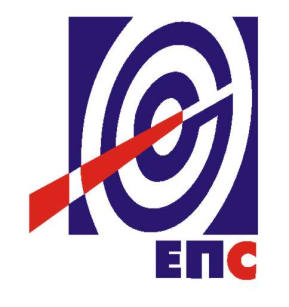 НАРУЧИЛАЦЈАВНО ПРЕДУЗЕЋЕ „ЕЛЕКТРОПРИВРЕДА СРБИЈЕ“ БЕОГРАДУлица царице Милице 2КОНКУРСНА ДОКУМЕНТАЦИЈЕЗА ЈАВНУ НАБАВКУ ДОБАРА: НАБАВКА ИКТ ОПРЕМЕ- У ОТВОРЕНОМ ПОСТУПКУ -ЈАВНА НАБАВКА ЈНО/1000/0012/2017(број 12.01.164245/11/18 oд 03.04.2018. године)Београд, Aприл 2018. годинеНа основу члана 32. и 61. Закона о јавним набавкама („Сл. гласник РС” бр. 124/12, 14/15 и 68/15, у даљем тексту Закон), члана 2. Правилника о обавезним елементима конкурсне документације у поступцима јавних набавки и начину доказивања испуњености услова („Сл. гласник РС” бр. 86/15), Одлуке о покретању поступка јавне набавке број 12.01.666425/2-17 oд 29.12.2017. године и Решења о образовању комисије за јавну набавку број број 12.01.666425/3-17 oд 29.12.2017. године припремљена је:КОНКУРСНА ДОКУМЕНТАЦИЈАза јавну набавку добара бр ЈНО/1000/0012/2017Садржај конкурсне документације:Укупан број страна документације: 197ОПШТИ ПОДАЦИ О ЈАВНОЈ НАБАВЦИПОДАЦИ О ПРЕДМЕТУ ЈАВНЕ НАБАВКЕОпис предмета јавне набавке: НАБАВКА ИКТ ОПРЕМЕНазив и ознака из општег речника набавке: Рачунарски сервери – 48822000; Набавка ИКТ опреме– 30230000, Мрежна инфраструктура  - 32424000, Штампачи – 30232100 , скенери за рачунаре – 30216110, монитори – 33195100, комуникациона опрема – 32570000, сервери датотека – 48823000, батерије за УПС уређаје – 31422000, резервни делови за рачунарску опрему – 30237000 Делови, прибор и материјал за рачунаре – 30237000, firewall уређај - 32413100Детаљани подаци о предмету набавке наведени су у Спецификацији добара (поглавље 3. Конкурсне документације)TEХНИЧКА СПЕЦИФИКАЦИЈАПАРТИЈА 1- Рачунари, монитори, лаптовиТабела са прерасподељеним количинама по Огранцима, односно Техничким центрима и местом испоруке:Адресе места испоруке: -Јавно предузеће „Електропривреда Србије“ Београд, Управа ЈП ЕПС, ул. Царице Милице 2, Београд, ПИБ -Јавно предузеће „Електропривреда Србије“ Београд, Огранак ХЕ Ђердап, ул.Трг Краља Петра бр. 1., 19320 Кладово;Јавно предузеће „Електропривреда Србије“ Београд, Огранак РБ Колубара, ул. Светог Саве бр.1., 11550 Лазаревац;-Јавно предузеће „Електропривреда Србије“ Београд, Огранак Панонске ТЕ–ТО, Нови сад, Булевар Ослобођења 100, 21000 Нови Сад,-Јавно предузеће „Електропривреда Србије“ Београд, Огранак „ДРИНСКО-ЛИМСКЕ ХЕ“, ул. Трг Душана Јерковића бр, 1, 31250 Бајина Башта,-Јавно предузеће „Електропривреда Србије“ Београд, Огранак ТЕ-КО Костолац, ул. Николе Тесле 5-7, Костолац -Јавно предузеће „Електропривреда Србије“ Београд, Огранак ЕПС Снабдевање, Мекензија 37, Београд -Јавно предузеће „Електропривреда Србије“ Београд, Технички центар Крагујевац, Ул. Слободе 7, Крагујевац-Јавно предузеће „Електропривреда Србије“ Београд, Технички центар Краљево, Димитрија Туцовића 5, Краљево-Јавно предузеће „Електропривреда Србије“ Београд, Технички центар Београд, Масарикова 1-3, Београд-Јавно предузеће „Електропривреда Србије“ Београд, Технички центар Нови Сад, Булевар ослобођења 100, Нови Сад-Јавно предузеће „Електропривреда Србије“ Београд, Технички центар Ниш, Булевар Зорана Ђинђића 46а, Ниш,________________                                                                         ____________________        Датум: 			м. п.                        				    ПонуђачПАРТИЈА 2 – Штампачи, скенери, МФ апарати и остала периферна рачунарска опремаMesto i količina isporukeMinimalne zahtevane tehničke karakteristike:Skener A4 Skener A4 sa Document FeederomSkener A4 ADF FlatebedSkener A4 brzi, dvostraniSkener mrežni A4Fotokopir aparat monohromatskiŠtampač A3Štampač A3 kolorŠtampač A4 tip1Štampač A4 tip2Štampač za blagajničko poslovanjeŠtampač u boji, mrežniFotokopir aparat u bojiPloter A0Multifunkcijski uređaj monohromatski - Tip 1Multifunkcijski uređaj monohromatski - Tip 2Multifunkcijski uređaj monohromatski - Tip 3Projektor - Tip 1Projektor – Tip2Projektor – Tip3Projektor – Tip4Projektor – Tip5Plafonski nosač:Zidni nosač:Stojeći nosač za projektor: INTERAKTIVNA TABLA 88’’27. Platno za projektor Uređaj za digitalizaciju dokumenata A3 formataUređaj za dvostranu štampu kartica sa 5 kolor ribona i 1000 RF kartica30. UPS______________                                                                     ________________Датум: 					м. п.                            потпис ПонуђачаПАРТИЈА 3-СЕРВЕРИ1.	Rack server-13 ком, место испоруке: Технички центар Краљево, ул. Димитрија Туцовића бр. 5, Краљево2.	Tape-13 ком; место испоруке: Технички центар Краљево, ул. Димитрија Туцовића бр. 5, Краљево3.	Blade serveri-3 ком; место испоруке: Технички центар Краљево, ул. Димитрија Туцовића бр. 5, Краљево4.   NAS-5 kom; место испоруке: Технички центар Краљево, ул. Димитрија Туцовића бр. 5, Краљево5.  Tower servers- 15 kom; место испоруке: Технички центар Краљево, ул. Димитрија Туцовића бр. 5, Краљево6. Rack servers-10 kom, место испоруке Технички центар Београд, ул.Масарикова 1-3, БеоградRack servers-2 kom; место испоруке-Технички центар Ниш, ул. Булевара др Зорана Ђинђиђа 46а, НишBlade šasija- 1 kom; место испоруке-Технички центар Ниш, ул. Булевара др Зорана Ђинђиђа 46а, НишBlade serveri-3 kom; место испоруке-Технички центар Ниш, ул. Булевара др Зорана Ђинђиђа 46а, НишUpgrade 3PAR-12 kom; место испоруке-Технички центар Ниш, ул. Булевара др Зорана Ђинђиђа 46а, НишSFP- 4 kom; место испоруке-Технички центар Ниш, ул. Булевара др Зорана Ђинђиђа 46а, НишRack-1 kom; место испоруке-Технички центар Ниш, ул. Булевара др Зорана Ђинђиђа 46а, НишRack server-2 комад; место испоруке-Технички центар Ниш, ул. Булевара др Зорана Ђинђиђа 46а, НишTower server-2 kom; Место испоруке Огранак Панонске ТЕ-ТО, насеље Шангај, ул.Седма услица 102, Нови Сад_______________                                                                ___________________Датум: 					м. п.                        потпис ПонуђачаПАРТИЈА 4-СТОРИЏИStoridž tip 1-Место испоруке: Огранак ДЛХЕ, Перуђац, Магацин 1.Minimalne zahtevane tehničke karakteristike:Sistem mora posedovati redundantne kontrolere, napajanja i ventilatore, uz zamenjivost svih redundantnih komponenti bez prekida u radu.Softverski upgrade svih komponenti (kontroleri, disk police, diskovi, menadžment moduli) bez prekida u opsluživanju podacima.Minimum dva storidž kontrolera u redundantnoj active/active konfiguraciji.Minimum 64 GB keš memorije (minimum 32 GB keš memorije po storidž kontroleru).Pоdržani diskovi SAS, SSD i SATA/NL-SAS.Ukupan raspoloživ prostor za smeštanje ponuđenog sistema ne sme biti veći od 2U (Rack Unit).Minimum 1 TB korisnog flash kapaciteta, koji se može koristiti kao read cache, realizovanog kroz SSD diskove ili onboard flash module na kontrolerima.Scale-up proširivost, dodavanjem dodatnih diskova na postojeće storidž kontrolere. Scale-out proširivost dodavanjem novih kontrolera, povezivanjem do ukupno minimum dvanaest storidž kontrolera, gde su svih dvanaest kontrolera u multi-nodnom aktivnom klasteru, kreirajući jedinstveni storidž sistem. Tako proširena, storidž platforma mora biti jedinstven logički sistem za hostove kao i pre proširenja.Prilikom proširivanja, konekcija između osnovne šasije sa kontrolerima i dodatnih diskovnih polica mora se ostvarivati isklјučivo preko 12 Gb SAS konekcijePodrška za FC, FCoE, iSCSI, NFS (verzije 3 i 4) i CIFS/SMB protokole (verzije 1.0 – 3.1.1). Uz sistem mora biti uklјučena licenca za sve navedene protokole.Minimum 4 x 10Gb SFP+ interfejsa,Minimum 8 x 1GbE RJ45 interfejsa (uz mogućnost kasnijeg proširenja na 8 x 10Gb SFP+),Minimum  4 SSD diska minimalnog kapaciteta 960GB po disku iMinimum  8 NL-SAS diskova minimalnog kapaciteta 4TB po disku.Sistem mora biti proširiv do minimum 144 diska.RAID zaštita podržava istovremeni otkaz minimalno tri bilo koja diska u RAID grupi bez gubitka podataka, kako u NAS tako i SAN okruženju. Uz sitem mora biti isporučena licenca za navedenu funkcionalnost bez ograničenja za celokupan ponuđeni storidž kapacitet.Podržano korišćenje SSD diskova za potrebe pobolјšanja performansi upisivanja i čitanja podataka sa NL-SAS diskova. Uz sistem mora biti uklјučena licenca za navedenu funkcionalnost za celokupan ponuđeni storidž kapacitet.Podržavano definisanje većeg logičkog prostora od alociranog fizičkog prostora (thin provisioning). Uz sistem mora biti uklјučena licenca za navedenu funkcionalnost za celokupan ponuđeni storidž kapacitet.Podržavana inline deduplikacija i kompresija. Obe tehnologije moraju raditi na nivou bloka podataka, kako u NAS tako i SAN okruženju, kao i na svim podržanim tipovima diskova. Uz sistem mora biti uklјučena licenca za navedenu funkcionalnost bez ograničenja za celokupan ponuđeni storidž kapacitet.Podržano kreiranje instant point-in-time snapshot-ova. Mora biti uklјučena licenca za navedenu funkcionalnost bez ograničenja za celokupan ponuđeni storidž kapacitet.Podržano kreiranje instant read/write kopija produkcionih podataka. Mora biti uklјučena licenca za navedenu funkcionalnost bez ograničenja za celokupan ponuđeni storidž kapacitet.Podržana asinhrona replikacija podataka na nivou storidž kontrolera sa drugim storidž sistemima istog proizvođača preko TCP/IP protokola.Podržana WORM funkcionalnost.Ugrađen grafički interfejs za administraciju koji je dostupan kroz standardne web bowser-e.Sistem mora biti ponuđen sa uklјučenim alatima za detalјni monitoring performansi i dostupnosti.Minimum 3 godine proizvođačke garancije i podrške za celokupan ponuđeni hardver i softver, uz next-business-day zamenu neispravnog dela garantovanu od strane proizvođača sistema. Sistem mora obezbetiti replikaciju podataka na postojeći NetApp FAS2520 korišćenjem asinhrone replikacije podataka na nivou storidž kontrolera.Za potrebe testiranja automatskog oporavka potrebno je obezbditi licencu za postojeći sistem, NetApp FAS2520, koja omogućava kreiranje trenutne kopije produkcionih podataka nad kojima se može vršiti upis.Uz sitem je potrebno isporučiti kabalove za povezivanje postojeće police DS2246 (X66020A-R6, 4 komada)Opis usluga:Lokacija – Perućac (primarni Data Centar)Prezentovati novi sistem za skladištenje podataka VMware ESX hostovima primarne lokacijeIzvršiti migraciju virtuelnih mašina sa postojećeg NetApp FAS2520 sistema na novi sistem za skladištenje podatakaPodešavanje Built-In – protokola i njihove visoke dostupnosti, kreiranje korisničkih Share-ova, prava pristupa i kvotaLokacija – Nova Varoš (sekundarni Data Centar)Prezentovati NetApp FAS2520 VMware ESX hostovima sekundarne lokacijeInstalirati NetApp FAS2520 na sekundarnoj lokaciji i uraditi upgrade operativnog sistema na poslednju podržnu (preporučenu) verzijuIzvršiti migraciju virtuelnih mašina sa postojećeg NetApp FAS2220 sistema na NetApp FAS2520Konfigurisati replikaciju između sistema za skladištenje podataka na primarnom (novi sistem za skladištenje podataka) i sekundarnom (NetApp FAS2520) sajtuLokacija – Mali Zvornik (ternarni Data Centar)Prezentovati NetApp FAS2220 VMware ESX hostovima ternarne lokacijeInstalirati NetApp FAS2220 na ternarnoj lokaciji i uraditi upgrade operativnog sistema na poslednju podržanu (preporučenu) verzijuIzvršiti migraciju virtuelnih mašina sa postojećeg NetApp FAS2020 sistema na NetApp FAS2220Lokacija – Čačak Prezentovati NetApp FAS2020 VMware ESX hostovima na lokaciji u ČačkuInstalirati NetApp FAS2020 na lokaciji u Čačku i uraditi upgrade operativnog sistema na poslednju podržanu (preporučenu) verzijuIzvršiti migraciju virtuelnih mašina na NetApp FAS2020Izrada dokumenta izvedenog stanja za sve lokacijeStoridž tip 2; mesto isporuke: Tehnički Centar Novi Sad, ul. Bulevar Oslobođenja 100, Novi Sad Neophodno je da ponuđeni storage sistem bude kompatibilan sa postojećim Netapp storage sistemom u cilju uspostavljanja replikacije između dva storage sistema. Nakon isporuke potrebno je instalirati kompletnu opremu u postojeći rack orman, konfigurisati ponudjenu opremu i implementirati sve potrebne funkcionalnosti, na način naveden u delu Opis radova i usluga.Minimalne zahtevane tehničke karakteristike:Storage uređaj sa dva kontrolera koja mogu da rade u HA klasteru – licenca za oba kontrolera mora biti uključenaPodržani raw (sirovi) kapacitet uređaja		 			1243TBMaksimalan broj diskova			 			144Maksimalna veličina uređaja						2UMinimalan broj internih dikova (bez dodatne police)			24ECC memorija				 			            64GBMaksimalni Flash Pool™						24TBNVMEM/NVRAM							8GBOnboard I/O: 10GbE 							4Protokoli (moraju biti uključene adekvatne licence za oba kontrolera za neograničen broj hostova): FC, FCoE, iSCSI, NFS, pNFS, CIFS/SMB Podržani operativni sistemi: Windows 2000, Windows Server 2003, Windows Server 2008, Windows Server 2012, Windows Server 2016,Windows XP, Linux, Oracle Solaris, IBM AIX, HP-UX, Apple Mac OS, VMware ESXZahtevani minimalni kapacitet internih diskova: minimalno 23TB RAWZahtevani tip internih diskova: SSDDodatni softveri (moraju biti isporučene adekvatne licence za oba kontrolera za neograničen broj hostova):	multipath I/OData protection: RAID-TEC (istovremeni otkaz bilo koja 3 diska u okviru RAID grupe), RAID DPSnapshotInline zero deduplikacija – inline deduplikacija blokova podataka pre nego se isti uskladište na diskovimaInline/postproces kompresija – kompresija podataka na nivou grupe blokova koja omogućava značajne uštede prostora. Inline kompresija se obavlja pre nego se podaci uskladište na diskove. Podaci koji zahtevaju više resursa se naknadno komprimuju, korišćenjem postprocesa.Inline/postproces deduplikacija – deduplikacija na nivou bloka, nezavisno od toga da li se podaci skladište kao SAN ili NAS. Inline deduplikacija se obavlja pre nego se podaci uskladište na diskove. Podaci koji zahtevaju više resursa se naknadno dedupliciraju, korišćenjem postprocesa, takođe na nivou bloka.SnapDrive – predstavlja softver koji omogućava direktnu alokaciju prostora aplikaciji, bez administracije samog storage sistema. SnapDrive takođe automatizuje bekap i oporavak aplikacija direktno sa servera, fizičkog ili virtualnog. Takođe, obezbeđuje konzistentnost Snapshot-a na nivou file sistema ili uz kreiranje ili preuzimanje gotovih skripti, konzistentnost backup-a na nivou same aplikacije.SnapRestore – predstavlja funkcionalnost kojom se oporavak podataka iz Snapshota (full backup) obavlja gotovo trenutno, bez kopiranja podataka, kako u NAS tako i SAN okruženju.SnapVault – NetApp softver koji se koristi za bekap Snapshot-ova sa bržih na sporije diskove (SSD na SATA/SAS) ili za prenos Snapshot-ova sa primarne na sekundarnu lokaciju. SnapVault se može podesiti u određenim vremenskim intervalima pa omogućava slanje konzistentnih bekapa na sekundarnu lokaciju.SnapMirror – NetApp softver koji se koristi za replikaciju podataka sa primarnog na sekundarni sajt. U slučaju nedostupnosti primarnog sajta, DR sajt se može proglasiti primarnim (produkcionim).FlexClone – Snapshot kopija produkcionih podataka nad kojom se može vršiti upis. Ponaša se kao nezavisna kopija iako nema kopiranja podataka već se pamte samo promene na nivou bloka od 4KB. Primer: postoje desetine developera kojima treba kopija baze podataka za testiranje. FlexClone funkcionalnost omogućava da svi developeri koriste iste blokove baze podataka, dok se samo izmene koje svaki od njih pojedinačno napravi, zapisuju. (na nivou bloka od 4KB) Ovim se drastično smanjuje potrošnja prostora na diskovima jer nema kopiranja podataka.SnapManager – predstavlja grupu NetApp softvera namenjenih integraciji sa vodećim aplikacijama: Exchange (do nivoa oporavka pojedinačnog mailboxa ili mail poruke), SQL, SharePoint, Oracle, SAP, VMware, Hyper-V. (application consistent Snapshot vs. crash consistent Snapshot) i njihovom administriranju direktno sa servera, kako u cilju bekapa tako i alokacije prostora potrebnog aplikaciji.Neophodni kablovi za povezivanje storage uređaja na FC I LAN mrežuSistem mora obezbetiti replikaciju podataka na postojeće NetApp uređaje korišćenjem asinhrone replikacije podataka na nivou storidž kontroleraGarancija 5 godina (60 meseci) Dokazuje se tako što na zvaničnom sajtu proizvođača isporučeni uređaj mora biti registrovan sa odgovarajućim serijskim brojem te za tako registrovan uređaj mora biti vidljiva garancija od 5 godina odnosno 60 meseci.Opis usluga: Povezivanje novog storage sistema na postojeću LAN i SAN mrežuKonfiguracija diskovnog prostora prema preporukama proizvođača, prezentovanje novog diskovnog prostora hostovimaKonfiguracija postojećeg LAN i SAN okruženja u cilju integracije storage sistema u postojeću infrastrukturuKonfiguracija storage sistema (osnovni sistemski parametri, service processor, nivo zaštite, prezentovanje prostora serverima) prema preporukama proizvođača storage sistemaUspostavljanje replikacije između postojećeg i novog storage sistema (kada se za to steknu neophodni uslovi)Migracija postojećeg enterprise sistema za evidenciju radnog vremena sa virtuelne infrastrukture i ponovna aktivacija licenci. Dodatna polica sa diskovima kompatbilna sa postojećim FAS2020 mesto isporuke: Tehnički Centar Novi Sad, ul. Bulevar Oslobođenja 100, Novi SadPredmet javne nabavke je instalacija i proširenje prostora postojećih uređaja NeetApp FAS2020 putem dodatnih polica sa diskovima kompatibilnih sa postojećim uređajima Netapp FAS2020. Minimalne zahtevane tehničke karakteristike:Maksimalna visina 3UZahtevani minimalni broj diskova: minimalno 14 komadaZahtevani minimalni kapacitet diskova (ukupno): minimalno 4.2TB RAWZahtevani tip diskova: FCKompatibilnost sa postojećim NetApp FAS2020 uređajimaProširenje kapaciteta DataDomain za 16TB RAW mesto isporuke: Tehnički Centar Novi Sad, ul. Bulevar Oslobođenja 100, Novi SadPredmet javne nabavke je instalacija i proširenje prostora postojećeg uređaja DataDomain putem dodatne police Minimalne zahtevane tehničke karakteristike:C-E16-DC-B OPTION; ES20 STORSHELF;16 TB; DUALCTRL RFB C-670-AES-B OPTION; DD670 ADD ES EXP KIT; DUAL PATH RFBZahtevani minimalni broj diskova: minimalno 16 komadaZahtevani minimalni kapacitet diskova: minimalno 16TB RAWZahtevani tip diskova: SATAKompatibilnost sa postojećim Data Domain uređajem_______________                                                                ___________________Датум: 					м. п.                     потпис ПонуђачаПАРТИЈА 5-ТЕЛЕКОМУНИКАЦИОНА ОПРЕМАМесто испоруке: Огранак Панонске ТЕ-ТО, Насеље Шангај, ул. Седма улица 102, Нови СадМинималне захтеване техничке карактеристике:Свич тип 1  Layer 2 Ethernet svič fiksne konfiguracijeMogućnost montaže u rek orman 19’’ rackmountable, 1 RUNajmanje 24 10/100/1000 BaseT PoE  porta (RJ-45)Najmanje 4 SFP bazirana 1GE uplink slotaUkupna raspoloživa PoE snaga od minimalno 370WMinimum 216 Gbps switching propusnost (switching bandwidth)Brzina prosleđivanja (forwarding performance) od minimalno 71.4 Mpps (bazirano na paketima veličine 64 bajta)Podrška za minimalno 80 Gbps stacking bus preko kojeg se može stekovati do 8 svičeva, bez korišćenja korisničkih portova Mogućnost budućeg unapređenja sa modulima i kablovima koji su potrebni za stekovanjeMinimalno 512 MB DRAM i 128 MB Flash memorijeMinimalno 1023 aktivnih VLAN-ova i 4096 VLAN ID-evaPodrška za broadcast, multicast i storm kontrolu po portuPodrška za standarde: 802.3ad, 802.1x, 802.1x Monitor Mode, RADIUS Change of Authorization, IEEE 802.3az EEEPodrška za TACACS+ i RADIUS autentifikacijuPodrška za 802.1p CoS i klasifikaciju po DSCP polju, podrška za ograničavanje brzine bazirano na izvorišnoj i ciljnoj IP adresi, izvorišnoj i ciljnoj MAC adresi, TCP i UDP informacijama na nivou 4 ili bilo kojoj kombinaciji ovih poljaPodrška za 8 izlaznih redova čekanja i bar jedan red čekanja striktnog prioritetaPodrška za ograničavanje pristupa samo određenim MAC adresama radnih stanica određenom portu switch-aPodrška za DHCP Snooping (konzistentno mapiranje IP  na MAC adrese i limitiranje količine  DHCP saobraćaja na switch portovima), kontrola i filtriranje IP saobraćaja po portu na osnovu DHCP ili statički dodeljenih izvorišnih  IP adresaPodrška za dinamičku ARP inspekciju, liste za kontrolu pristupa po portuPodrška za L2 trace routePodrška za dinamičko konfigurisanje portova pomoću makroa na osnovu detekcije tipa uređaja koji se povezuje na portPodrška za SSH, RMON, SNMPv3 i telnet protokoleGarantni rok minimalno 1 godina. Uređaji moraju biti pokriveni hardveskim servisima proizvođača opreme za vreme trajanja garantnog roka koji omogućavaju zamenu neispravne opreme narednog dana u slučaju kvara.Рутер тип 1Ruter mora u isporučenom hardveru da omogućava sledeće funkcionalnosti:Modularni ruter sa najmanje 2 GE porta od kojih je:1 kombinovani 10/100/1000 RJ-45 ili SFP Ethernet port1 fiksni bakarni 10/100/1000 RJ-45 Ethernet portMinimalno 1 GE RJ-45 menadžment portMogućnost montaže u rek orman 19’’ rackmountable, visina 1 RUMinimalno 2 slota za servisne i/ili network interface moduleMinimalno 1 integrisani slot za potrebe Packet Voice Digital Signal Processor (DSP) modulaMinimum 1 USB port tipa AUSB konzolni porta tipa B miniMinimalno Serijski konzolni port RJ-45Minimalno Serijski auxiliary port RJ-45Minimalno 4 GB Flash memorije sa mogućnošću prosirenja do 8 GBMinimalno 4 GB DRAM memorije,  sa mogućnošću prosirenja do 8 GBAC napajanjeMinimum aggregate throughput od 50 Mbps sa mogućnošću proširenja do 100 MbpsRuter mora u isporučenom softveru i hardveru da omogućava sledeće funkcionalnosti:Enkapsulacije: Ethernet, 802.1q VLAN, Point-to-Point Protocol (PPP), Multilink Point-to-Point Protocol (MLPPP), Frame Relay, Multilink Frame Relay (MLFR) (FR.15 and FR.16), High-Level Data Link Control (HDLC), Serial (RS-232, RS-449, X.21, V.35, and EIA-530), and PPP over Ethernet (PPPoE), Podrška za BGP i OSPF dinamičke protokole rutiranjaPodrška za IPv6 skup protokola i OSPFv3Podrška za H.323, SIP i MGCP signalizacione protokolePodrška za IP-to-IP gateway funkcionalnost (Session Border Controller) i kapacitet od 10 konkurentnih SIP trunk sesija sa mogućnošću naknadnog proširenja kapaciteta do 100Odgovarajuća licenca za ostrvski režim rada do 5 IP telefona, sa mogućnošću proširenja do 50 IP telefona (mogućnost fallback registracije IP telefona na predmetni ruter u slučaju nedostupnosti ponuđenog IP telefonskog sistema za procesiranje poziva)Ruter mora da u isporučenom hardveru i softveru omogućava sledeće funkcionalnosti za administraciju mreže:Mogućnost administracije kroz telnet, ssh, web i SNMPPodrška za SNMPv3 protokolRuter mora da ima mogućnost buduće hardverske/softverske nadogradnje kojom se omogućavaju sledeće funkcionalnosti:Mogućnost administracije kroz telnet, ssh, web i SNMPPodrška za SNMPv3 protokolPodrška za MPLS, EoMPLSPodrška za IPSec DES/3DES/AESPodrška za Zone Based Firewall, IPSec VPN, EZVPN, DMVPN, FlexVPN funkcionalnostiPodrška za kriptografske algoritme za enkripciju: DES, 3DES, AES-128 or AES-256; Autentifikaciju: RSA (748/1024/2048 bit), ECDSA (256/384 bit); Integrity: MD5, SHA, SHA-256, SHA-384, SHA-512Mogućnost naknadne ugradnje različitih modula sledećih karakteristika:8 T1/E1 portovaT3/E3 porta4 serijska porta6 GE/SFP portova4 GE/SFP porta ili jedan 10G SFP+ portkartice koja imaju funkcionalnost L2/L3 sviča do 4 serijska WAN interfejsado 8 POE/POE+ GE L2 portova modul sa wan 4G LTE interfejsomvoice moduli sa 2 ili 4 FXS porta, 2 ili 4 FXO porta, 2 ili 4 BRI ISDN porta koji moraju da imaju ugradjene potrebne DSP resursevoice moduli sa 1,2,4 ili 8 PRI ISDN portovaGarantni rok minimalno 1 godina. Uređaji moraju biti pokriveni hardveskim servisima proizvođača opreme za vreme trajanja garantnog roka koji omogućavaju zamenu neispravne opreme narednog dana u slučaju kvara.Свич тип 12Layer 2 Ethernet svič fiksne konfiguracijeMogućnost montaže u rek orman 19’’ rackmountable, 1 RUMinimalno 26 aktivnih portova, od toga minimum 24 RJ45 Fast Ethernet portova i minimum 2 x SFP 1Gigabit Ethernet portova; uz switch nije potrebno isporučiti SFP moduleMinimum forwarding bandwidth 16 GbpsStorm kontrola po portuL2 traceroute funkcija  za određivanje fizičke putanje kojom idu paketi kroz mrežu od odredišta do krajnje destinacijePodrška za NTP i TFTPMinimum Forwarding Rate za 64-Byte pakete 6,5 mppsMinimum 128 MB DRAM I 64MB flash memorijePodrška za minimalno 64 VLAN-ova i 4000 VLAN ID-evaMogućnost upravljanja kroz CLI I Web.GUI interfejs koji omogućava: konfiguraciju uređaja, primanje saveta za troubleshooting, prikaz izveštaja, primanje obaveštenja o raznim događajima,  podešavanje mrežnih security parametara, sinhronizaciju passworda i software upgrade switchaPodrška 802.1X za autentifikaciju Mogućnost definisanja access control listi na L2 portovima switchaPodrška za dinamičko dodeljivanje VLAN parametra mrežnim uređajimaMinimalno 4 izlazna queue po portu za QoSPodrška za rate limiting u zavisnosti od source i destination IP adrese, source i destination MAC adrese ili Layer 4 TCP/UDP informacijaUgrađen softverski agent za monitoring i preduzimanje akcija nad komponentama sistemaAutomatska konfiguracija kada se uređaj poveže na port switch-aPodrška za SSH, RMON, SNMPv3 i telnet protokoleGarantni rok minimalno 1 godina. Uređaji moraju biti pokriveni hardveskim servisima proizvođača opreme za vreme trajanja garantnog roka koji omogućavaju zamenu neispravne opreme narednog dana u slučaju kvara.Свич тип 15•	Layer 2 Ethernet svič fiksne konfiguracije•	Mogućnost montaže u rek orman 19’’ rackmountable, 1 RU•	Najmanje 48 10/100/1000 BaseT PoE  porta (RJ-45)•	Najmanje 4 SFP bazirana 1GE uplink slota•	Ukupna raspoloživa PoE snaga od minimalno 370W•	Minimum 104 Gbps switching propusnost (switching bandwidth)•	Brzina prosleđivanja (forwarding performance) od minimalno 77.38 Mpps (bazirano na paketima veličine 64 bajta)•	Minimalno 512 MB DRAM i 256 MB Flash memorije•	Minimalno 64 aktivnih VLAN-ova i 4096 VLAN ID-eva•	Podrška za broadcast, multicast i storm kontrolu po portu•	Podrška za standarde: 802.3ad, 802.1x, 802.1x Monitor Mode, RADIUS Change of Authorization, IEEE 802.3az EEE•	Podrška za TACACS+ i RADIUS autentifikaciju•	Podrška za 802.1p CoS i klasifikaciju po DSCP polju, podrška za ograničavanje brzine bazirano na izvorišnoj i ciljnoj IP adresi, izvorišnoj i ciljnoj MAC adresi, TCP i UDP informacijama na nivou 4 ili bilo kojoj kombinaciji ovih polja•	Podrška za 8 izlaznih redova čekanja i bar jedan red čekanja striktnog prioriteta•	Podrška za ograničavanje pristupa samo određenim MAC adresama radnih stanica određenom portu switch-a•	Podrška za DHCP Snooping (konzistentno mapiranje IP  na MAC adrese i limitiranje količine  DHCP saobraćaja na switch portovima), kontrola i filtriranje IP saobraćaja po portu na osnovu DHCP ili statički dodeljenih izvorišnih  IP adresa•	Podrška za dinamičku ARP inspekciju, liste za kontrolu pristupa po portu•	Podrška za L2 trace route•	Podrška za dinamičko konfigurisanje portova pomoću makroa na osnovu detekcije tipa uređaja koji se povezuje na port•	Podrška za SSH, RMON, SNMPv3 i telnet protokoleGarantni rok minimalno 1 godina. Uređaji moraju biti pokriveni hardveskim servisima proizvođača opreme za vreme trajanja garantnog roka koji omogućavaju zamenu neispravne opreme narednog dana u slučaju kvara Свич тип 16Layer 2 Ethernet svič fiksne konfiguracijeMogućnost montaže u rek orman 19’’ rackmountable, 1 RUNajmanje 16 10/100/1000 BaseT PoE  porta (RJ-45)Najmanje 2 SFP bazirana 1GE uplink slotaUkupna raspoloživa PoE snaga od minimalno 120WMinimum 36 Gbps switching propusnost (switching bandwidth)Brzina prosleđivanja (forwarding performance) od minimalno 77.38 Mpps (bazirano na paketima veličine 64 bajta)Minimalno 512 MB DRAM i 256 MB Flash memorijeMinimalno 64 aktivnih VLAN-ova i 4096 VLAN ID-evaPodrška za broadcast, multicast i storm kontrolu po portuPodrška za standarde: 802.3ad, 802.1x, 802.1x Monitor Mode, RADIUS Change of Authorization, IEEE 802.3az EEEPodrška za TACACS+ i RADIUS autentifikacijuPodrška za 802.1p CoS i klasifikaciju po DSCP polju, podrška za ograničavanje brzine bazirano na izvorišnoj i ciljnoj IP adresi, izvorišnoj i ciljnoj MAC adresi, TCP i UDP informacijama na nivou 4 ili bilo kojoj kombinaciji ovih poljaPodrška za 8 izlaznih redova čekanja i bar jedan red čekanja striktnog prioritetaPodrška za ograničavanje pristupa samo određenim MAC adresama radnih stanica određenom portu switch-aPodrška za DHCP Snooping (konzistentno mapiranje IP  na MAC adrese i limitiranje količine  DHCP saobraćaja na switch portovima), kontrola i filtriranje IP saobraćaja po portu na osnovu DHCP ili statički dodeljenih izvorišnih  IP adresaPodrška za dinamičku ARP inspekciju, liste za kontrolu pristupa po portuPodrška za L2 trace routePodrška za dinamičko konfigurisanje portova pomoću makroa na osnovu detekcije tipa uređaja koji se povezuje na portPodrška za SSH, RMON, SNMPv3 i telnet protokoleGarantni rok minimalno 1 godina. Uređaji moraju biti pokriveni hardveskim servisima proizvođača opreme za vreme trajanja garantnog roka koji omogućavaju zamenu neispravne opreme narednog dana u slučaju kvaraУз понуду је неопходно доставити техничку документацију Произвођача (у папирној или електронској форми, на српском или енглеском језику), из које се могу потврдити карактериситке понуђене опреме.Сва опрема мора бити нова и у оригиналном паковању.Сва опрема која је предмет набавке мора проћи квалитативни и квантитативни пријем од стране наручиоца.Понуђач је дужан да на адреси испоруке у сарадњи са наручиоцем инсталира сву опрему која је предмет набавке и направи записник о квалитативном пријему._______________                                                                ___________________   Датум: 					м. п.                     потпис ПонуђачаПАРТИЈА 6. –АКТИВНА КОМУНИКАЦИОНА ОПРЕМАТабела са местом испоруке и прерасподелом количина по Огранцима: Минималне захтеване техничке карактеристике:1. Свич тип 1 Layer 2 Ethernet svič fiksne konfiguracijeMogućnost montaže u rek orman 19’’ rackmountable, 1 RUNajmanje 24 10/100/1000 BaseT PoE  porta (RJ-45)Najmanje 4 SFP bazirana 1GE uplink slotaUkupna raspoloživa PoE snaga od minimalno 370WMinimum 216 Gbps switching propusnost (switching bandwidth)Brzina prosleđivanja (forwarding performance) od minimalno 71.4 Mpps (bazirano na paketima veličine 64 bajta)Podrška za minimalno 80 Gbps stacking bus preko kojeg se može stekovati do 8 svičeva, bez korišćenja korisničkih portova Mogućnost budućeg unapređenja sa modulima i kablovima koji su potrebni za stekovanjeMinimalno 512 MB DRAM i 128 MB Flash memorijeMinimalno 1023 aktivnih VLAN-ova i 4096 VLAN ID-evaPodrška za broadcast, multicast i storm kontrolu po portuPodrška za standarde: 802.3ad, 802.1x, 802.1x Monitor Mode, RADIUS Change of Authorization, IEEE 802.3az EEEPodrška za TACACS+ i RADIUS autentifikacijuPodrška za 802.1p CoS i klasifikaciju po DSCP polju, podrška za ograničavanje brzine bazirano na izvorišnoj i ciljnoj IP adresi, izvorišnoj i ciljnoj MAC adresi, TCP i UDP informacijama na nivou 4 ili bilo kojoj kombinaciji ovih poljaPodrška za 8 izlaznih redova čekanja i bar jedan red čekanja striktnog prioritetaPodrška za ograničavanje pristupa samo određenim MAC adresama radnih stanica određenom portu switch-aPodrška za DHCP Snooping (konzistentno mapiranje IP  na MAC adrese i limitiranje količine  DHCP saobraćaja na switch portovima), kontrola i filtriranje IP saobraćaja po portu na osnovu DHCP ili statički dodeljenih izvorišnih  IP adresaPodrška za dinamičku ARP inspekciju, liste za kontrolu pristupa po portuPodrška za L2 trace routePodrška za dinamičko konfigurisanje portova pomoću makroa na osnovu detekcije tipa uređaja koji se povezuje na portPodrška za SSH, RMON, SNMPv3 i telnet protokoleGarantni rok minimalno 1 godina. Uređaji moraju biti pokriveni hardveskim servisima proizvođača opreme za vreme trajanja garantnog roka koji omogućavaju zamenu neispravne opreme narednog dana u slučaju kvara.2. Свич тип 2Десктоп свич  који задовољава следеће минималне техничке карактеристике :Neupravljivi Ethernet svič fiksne konfiguracijeMinimalno 8 x 10/100 BaseT porta (RJ-45)Minimum 1,6 Gbps switching propusnost (switching capacity)Brzina prosleđivanja (forwarding capacity) od minimalno 1,4 Mpps (bazirano na paketima veličine 64 bajta)Veličina flash memorije minimalno 128 MBVeličina RAM memorije minimalno 128 MBVeličina jumbo frame-ova minimalno 9216 bajtovaPodrška za 802.1p priority based Quality of service (QoS)3. Рутер тип 1Ruter mora u isporučenom hardveru da omogućava  sledeće funkcionalnosti:Modularni ruter sa najmanje 3 GE porta od kojih je:1 kombinovani 10/100/1000 RJ-45 ili SFP Ethernet port1 fiksni bakarni 10/100/1000 RJ-45 Ethernet port1 fiksni SFP Ethernet portMinimalno 1 GE RJ-45 menadžment portMogućnost montaže u rek orman 19’’ rackmountable, visina 1 RUMinimalno 2 slota za servisne i/ili network interface moduleMinimalno 2 slotа za potrebe Packet Voice Digital Signal Processor (DSP) modulaMinimum 1 USB port tipa AMinimum USB konzolni porta tipa B miniMinimum Serijski konzolni port RJ-45Minimum Serijski auxiliary port RJ-45Minimalno 4 GB Flash memorije sa mogućnošću prosirenja do 16 GBMinimalno 4 GB DRAM memorije,  sa mogućnošću prosirenja do 16 GBAC napajanjeMinimum aggregate throughput od 100 Mbps sa mogućnošću proširenja do 300 MbpsRuter mora u isporučenom softveru i hardveru da omogućava sledeće funkcionalnosti:Enkapsulacije: Ethernet, 802.1q VLAN, Point-to-Point Protocol (PPP), Multilink Point-to-Point Protocol (MLPPP), Frame Relay, Multilink Frame Relay (MLFR) (FR.15 and FR.16), High-Level Data Link Control (HDLC), Serial (RS-232, RS-449, X.21, V.35, and EIA-530), and PPP over Ethernet (PPPoE), Podrška za BGP i OSPF dinamičke protokole rutiranjaPodrška za IPv6 skup protokola i OSPFv3Podrška za H.323, SIP i MGCP signalizacione protokolePodrška za IP-to-IP gateway funkcionalnost (Session Border Controller) i kapacitet od 10 konkurentnih SIP trunk sesija sa mogućnošću naknadnog proširenja kapaciteta do 400DSP resursi za 64 govorna kanalaOdgovarajuća licenca za ostrvski režim rada do 25 IP telefona, sa mogućnošću proširenja do 100 IP telefona (mogućnost fallback registracije IP telefona na predmetni ruter u slučaju nedostupnosti ponuđenog IP telefonskog sistema za procesiranje poziva)Ruter mora mora u isporučenom softveru i hardveru da omogućava sledeće funkcionalnosti:Mogućnost administracije kroz telnet, ssh, web i SNMPPodrška za SNMPv3 protokolPodrška za MPLS, EoMPLSPodrška za IPSec DES/3DES/AESPodrška za Zone Based Firewall, IPSec VPN, EZVPN, DMVPN, FlexVPN funkcionalnostiPodrška za kriptografske algoritme za enkripciju: DES, 3DES, AES-128 or AES-256; Autentifikaciju: RSA (748/1024/2048 bit), ECDSA (256/384 bit); Integrity: MD5, SHA, SHA-256, SHA-384, SHA-512Mogućnost naknadne ugradnje različitih modula sledećih karakteristika:8 T1/E1 portovaT3/E3 porta4 serijska porta6 GE/SFP portova4 GE/SFP porta ili jedan 10G SFP+ portkartice koja imaju funkcionalnost L2/L3 sviča do 4 serijska WAN interfejsado 8 POE/POE+ GE L2 portova modul sa wan 4G LTE interfejsomvoice moduli sa 2 ili 4 FXS porta, 2 ili 4 FXO porta, 2 ili 4 BRI ISDN porta koji moraju da imaju ugradjene potrebne DSP resursevoice moduli sa 1,2,4 ili 8 PRI ISDN portovaGarantni rok minimalno 1 godina. Uređaji moraju biti pokriveni hardveskim servisima proizvođača opreme za vreme trajanja garantnog roka koji omogućavaju zamenu neispravne opreme narednog dana u slučaju kvara.4. Рутер тип 2Ruter mora u isporučenom hardveru da omogućava  sledeće funkcionalnosti:Modularni ruter sa najmanje 3 GE porta od kojih je:1 kombinovani 10/100/1000 RJ-45 ili SFP Ethernet port1 fiksni bakarni 10/100/1000 RJ-45 Ethernet port1 fiksni SFP Ethernet portMinimalno 1 GE RJ-45 menadžment portMogućnost montaže u rek orman 19’’ rackmountable, visina 2 RUMinimalno 2 slota za servisne i/ili network interface moduleMinimalno 2 integrisani slot za potrebe Packet Voice Digital Signal Processor (DSP) modulaMinimum 1 USB port tipa AMinimum USB konzolni porta tipa B miniMinimum Serijski konzolni port RJ-45Minimum Serijski auxiliary port RJ-45Minimalno 4 GB Flash memorije sa mogućnošću prosirenja do 16 GBMinimalno 4 GB DRAM memorije,  sa mogućnošću prosirenja do 16 GBAC napajanjeMinimum aggregate throughput od 200 Mbps sa mogućnošću proširenja do 400 MbpsRuter mora u isporučenom softveru i hardveru da omogućava sledeće funkcionalnosti:Enkapsulacije: Ethernet, 802.1q VLAN, Point-to-Point Protocol (PPP), Multilink Point-to-Point Protocol (MLPPP), Frame Relay, Multilink Frame Relay (MLFR) (FR.15 and FR.16), High-Level Data Link Control (HDLC), Serial (RS-232, RS-449, X.21, V.35, and EIA-530), and PPP over Ethernet (PPPoE), Podrška za BGP i OSPF dinamičke protokole rutiranjaPodrška za IPv6 skup protokola i OSPFv3Podrška za H.323, SIP i MGCP signalizacione protokolePodrška za IP-to-IP gateway funkcionalnost (Session Border Controller) i kapacitet od 10 konkurentnih SIP trunk sesija sa mogućnošću naknadnog proširenja kapaciteta do 400DSP resursi za 64 govorna kanalaOdgovarajuća licenca za ostrvski režim rada do 50 IP telefona, sa mogućnošću proširenja do min. 100 IP telefona (mogućnost fallback registracije IP telefona na predmetni ruter u slučaju nedostupnosti ponuđenog IP telefonskog sistema za procesiranje poziva)Ruter mora mora u isporučenom softveru i hardveru da omogućava sledeće funkcionalnosti:Mogućnost administracije kroz telnet, ssh, web i SNMPPodrška za SNMPv3 protokolPodrška za MPLS, EoMPLSPodrška za IPSec DES/3DES/AESPodrška za Zone Based Firewall, IPSec VPN, EZVPN, DMVPN, FlexVPN funkcionalnostiPodrška za kriptografske algoritme za enkripciju: DES, 3DES, AES-128 or AES-256; Autentifikaciju: RSA (748/1024/2048 bit), ECDSA (256/384 bit); Integrity: MD5, SHA, SHA-256, SHA-384, SHA-512Mogućnost naknadne ugradnje različitih modula sledećih karakteristika:8 T1/E1 portovaT3/E3 porta4 serijska porta6 GE/SFP portova4 GE/SFP porta ili jedan 10G SFP+ portkartice koja imaju funkcionalnost L2/L3 sviča do 4 serijska WAN interfejsado 8 POE/POE+ GE L2 portova modul sa wan 4G LTE interfejsomvoice moduli sa 2 ili 4 FXS porta, 2 ili 4 FXO porta, 2 ili 4 BRI ISDN porta koji moraju da imaju ugradjene potrebne DSP resursevoice moduli sa 1,2,4 ili 8 PRI ISDN portovaGarantni rok minimalno 1 godina. Uređaji moraju biti pokriveni hardveskim servisima proizvođača opreme za vreme trajanja garantnog roka koji omogućavaju zamenu neispravne opreme narednog dana u slučaju kvara.5.Уређај за бежични приступ тип 1Уређај за бежични приступ-,,access-point’’ 802.11 a/b/g/n који задовољава следеће минималне техничке карактеристике:3 x 3 multiple-input multiple-output (MIMO), 20 и 40-MHz channels, агрегација пакетаE регулаторни домен: 2.412 до 2.472 GHz; 13 канала, 5.180 до 5.320 GHz; 8 канала, 5.500 до 5.700 GHz; 8 каналаИнтерна/интегрисана антена, добит 4.0 dBi (2.4 GHz, 5 GHz) Интерфејс: 2x10/100/1000BASE-T autosensing (RJ-45)Mенаџмент конзолни порт (RJ-45)Напајање: 802.3af Ethernet  (PoE switch), RAM меморија  512MBFLАSH меморија  64MBПодржани стaндaрди: IEEE 802.11a/b/g, IEEE 802.11n, IEEE 802.11ac, IEEE 802.11h, IEEE 802.11dПодржане следеће функционалности: Максимална снага зрачења: 22 dBm на 2.4 GHz (802.11b, 802.11g, 802.11n); 22 dBm на 5 GHz (802.11a, 802.11n, 802.11ac)Подржане безбедносне функционалности: 802.11i, Wi-Fi Protected Access 2 (WPA2), WPA; 802.1X; Advanced Encryption Standards (AES), Temporal Key Integrity Protocol (TKIP); Extensible Authentication Protocol-Transport Layer Security (EAP-TLS); EAP-Tunneled TLS (TTLS) or Microsoft Challenge Handshake Authentication Protocol Version 2 (MSCHAPv2); Protected EAP (PEAP) v0 or EAP-MSCHAPv2; Extensible Authentication Protocol-Flexible Authentication via Secure Tunneling (EAP-FAST); PEAPv1 or EAP-Generic Token Card (GTC); EAP-Subscriber Identity Module (SIM) Подршка за Wi-Fi MultimediaGarantni rok 1 godina. Uređaji moraju biti pokriveni hardveskim servisima proizvođača opreme za vreme trajanja garantnog roka koji omogućavaju zamenu neispravne opreme narednog dana u slučaju kvara.6. Лиценца за регистрацију АP  на виртуелни контролер Електронкса лиценца за регистрацију уређаја за бежични приступ тип 1 на виртуелни wireless kontroler7.Firewall уређај тип 1Uređaj mora da bude opremljen za montažu u standardne 19“ komunikacione rek ormane. Uređaj mora da bude opremljen AC napajanjem, sa ulaznim naponom od 230V.Najmanje 8 Gigabit Ethernet interfejsa.Postojanje zasebnog Gigabit Ethernet interfejsa namenjenog samo za Menadžment uređaja.Najmanje 1 USB 2.0 interfejs.Najmanje 1 Konzolni serijski i konzolni mini USB port.Posedovanje najmanje jednog SSD hard diskaMinimalni memorijski zahtevi: 4 GB RAM i 8 GB FLASH memorije.Propusna moć za nekriptovani saobraćaj najmanje 750 Mbps.Broj jednovremenih sesija kroz uređaj – najmanje 20.000 Brzina uspostave novih sesija – najmanje 5.000 novih sesija u sekundi.Podrška za logičke interfejse –  mora biti podržano najmanje 5 VLAN-ova uz mogućnost proširenja na 30 kupovinom odgovarajuće licence.RIP i OSPF, dinamički ruting protokoli moraju biti podržani u isporučenom softveru.SNMP v3 protokol sa DES, 3DES ili AES enkripcijom mora biti podržan.IPsec protokol mora biti podržan u tunel modu, sa ESP enkapsulacijom, uz upotrebu sledećih protokola za enkripciju: 3DES, AES-128, AES-192 i AES-256.Uređaj mora biti isporučen sa najnovijom verzijom softvera.Minimalno 10 Site-to-Site IPSec sesija uz mogućnošću proširenja na 50 uz kupovinu odgovarajuće licence.Propusna moć za kriptovani saobraćaj – minimalno 100 MbpsPropusna moć pri izvršavanju kontrole aplikacija i IPS funkcionalnosti: minimalno 125 Mbps.Mogućnost aktiviranja NGFW funkcionalnosti: IPS zaštite, filtriranja URL-ova i malicioznih fajlova uz nabavku odgovarajuće licence.Mogućnost menadžmenta  NGFW funkcionalnosti sa posvećenog virualizovanog uredjaja uz nabavku odgovarajuće licence.Mogućnost udaljanog, kriptovanog pristupa mreži prenosivim uredjajima za minimalno 50 korisnika uz nabavku odgovarajuće licence.Garantni rok minimalno 1 godina. Uređaji moraju biti pokriveni hardveskim servisima proizvođača opreme za vreme trajanja garantnog roka koji omogućavaju zamenu neispravne opreme narednog dana u slučaju kvara.8.Firewall уређај тип 2Uređaj mora da bude opremljen za montažu u standardne 19“ komunikacione rek ormane. Uređaj mora da bude opremljen AC napajanjem, sa ulaznim naponom od 230V.Najmanje 8 Gigabit Ethernet interfejsa.Postojanje zasebnog Gigabit Ethernet interfejsa namenjenog samo za Menadžment uređaja.Najmanje 1 USB 2.0 interfejs.Najmanje 1 Konzolni serijski i konzolni mini USB port.Posedovanje najmanje jednog SSD hard diskaMinimalni memorijski zahtevi: 8 GB RAM i 8 GB FLASH memorije.Propusna moć za nekriptovani saobraćaj najmanje 1,8 Gbps.Broj jednovremenih sesija kroz uređaj – najmanje 250.000 Brzina uspostave novih sesija – najmanje 20.000 novih sesija u sekundi.Podrška za logičke interfejse –  mora biti podržano najmanje 100 VLAN-ova.RIP i OSPF, dinamički ruting protokoli moraju biti podržani u isporučenom softveru.SNMP v3 protokol sa DES, 3DES ili AES enkripcijom mora biti podržan.IPsec protokol mora biti podržan u tunel modu, sa ESP enkapsulacijom, uz upotrebu sledećih protokola za enkripciju: 3DES, AES-128, AES-192 i AES-256.Uređaj mora biti isporučen sa najnovijom verzijom softvera.Minimalno 300 Site-to-Site IPSec sesija.Propusna moć za kriptovani saobraćaj – minimalno 250 MbpsPropusna moć pri izvršavanju kontrole aplikacija i IPS funkcionalnosti: minimalno 450 Mbps.Mogućnost aktiviranja NGFW funkcionalnosti: IPS zaštite, filtriranja URL-ova i malicioznih fajlova uz nabavku odgovarajuće licence.Mogućnost menadžmenta  NGFW funkcionalnosti sa posvećenog virualizovanog uredjaja uz nabavku odgovarajuće licence.Mogućnost udaljanog, kriptovanog pristupa mreži prenosivim uredjajima za minimalno 300 korisnika uz nabavku odgovarajuće licence.Uređaj mora da podržava instalaciju u modu visoke raspoloživosti, u paru sa identičnim uređajem i mora podržavati sledeće načine rada:Oba aktivna uređajaJedan aktivan i jedan uređaj u vrućoj rezerviGarantni rok minimalno 1 godina. Uređaji moraju biti pokriveni hardveskim servisima proizvođača opreme za vreme trajanja garantnog roka koji omogućavaju zamenu neispravne opreme narednog dana u slučaju kvara.9.Свич тип 4Upravljivi Ethernet svič fiksne konfiguracijeNajmanje 8 x 10/100/1000 BaseT porta (RJ-45)Minimum 13,6 Gbps switching propusnost (switching capacity)Brzina prosleđivanja (forwarding capacity) od minimalno 11,9 Mpps (bazirano na paketima veličine 64 bajta)Veličina jumbo frame-ova najmanje 9KBPodrška za najmanje 8000 MAC adresaPodrška za 802.1d Spanning Tree ProtocolPodrška za najmanje 16 VLAN-ovaPodrška za 802.1p priority based Quality of service (QoS)Podrška za 802.1X: RADIUS authenticationPodrška za Broadcast, multicast, and unknown unicast Storm controlDoS prevencijaUgrađeni Web base interfejs10.Свич тип 5Upravljivi Ethernet svič fiksne konfiguracijeNajmanje 8 x 10/100/1000 BaseT porta (RJ-45) od čega je najmanje 4 PoE portaMinimum 13,6 Gbps switching propusnost (switching capacity)Brzina prosleđivanja (forwarding capacity) od minimalno 11,9 Mpps (bazirano na paketima veličine 64 bajta)Veličina jumbo frame-ova minimalno 9KBUkupna raspoloživa PoE snaga od najmanje minimalno 32WPodrška za IEEE 802.3af PoEPodrška za najmanje 8000 MAC adresaPodrška za 802.1d Spanning Tree ProtocolPodrška za najmanje 16 VLAN-ovaPodrška za 802.1p priority based Quality of service (QoS)Podrška za 802.1X: RADIUS authenticationPodrška za Broadcast, multicast, and unknown unicast Storm controlDoS prevencijaUgrađeni Web base interfejs11. Свич тип 6Layer 3 агрегацијски свич са интегрисаном платформом која омогућава конфигурацију и имплементацију жичних и бежичних мрежних сервисаMinimum 24 GigabitEthernet portaDodatni modul za 4xGigabitEthernet/2x10 GigabitEthernetMogućnost montaže u rek orman 19’’ rackmountable, visina maksimalno 1RUPerformanse: Switching capacity najmanje 92 GbpsNapajanje od najmanje 700W ACRedudantno AC napajanje isporučeno sa svim kablovimaPodrška za stekovanje Povezivanje vise pojedinacnih switcheva u jednu logicku celinu putem posebnih stack kablova (uz svaki svič isporučiti po 1 kabl za stek)Stack throughput minimum 480 Gbps propusnostiPodrška za stekovanje napajanja, čime svi uređaji u steku dele sva raspoloživa napajanjaMinimum 4GB DRAM memorije i 2GB flash memorijeUkupna raspoloživa PoE snaga od najmanje 435WPodrška za IEEE 802.3at (PoE+) sa 30W snage po svakom portu.Brzina prosleđivanja (forwarding rate) od minimalno 68,4 Mpps (bazirano na paketima veličine 64 bajta)Minimalan broj podržanih VLAN-ova najmanje 1000, i VLAN-ID 4000Mogućnost konfigurisanja minimalno 32000 MAC adresaMogućnost konfigurisanja minimalno 24000 IPv4 ruta L2 traceroute funkcija  za određivanje fizičke putanje kojom idu paketi kroz mrežu od odredišta do krajnje destinacijePodrška za NTP,TFTP Mogucnost upravljanja kroz CLI I WebPodrška za dinamičko dodeljivanje VLAN parametra mrežnim uređajimaPodrška za DHCP snooping – mogucnost filtriranja dhcp poruka na  interfejsima kojima se ne veruje, sprecavajuci napade kao sto je DHCP spoofingMAC address based port level securityGrupisanje portova na switch-u u odgovarajućem VLAN-u koji mogu komunicirati samo sa tačno unapred definisanim uplinkomPodrška za routed accessPodrška za sledeće standarde IEEE 802.1s ; IEEE 802.1w; IEEE 802.11; IEEE 802.1x; IEEE 802.1x-Rev; IEEE 802.3ad; IEEE 802.1ae; IEEE 802.3af; IEEE 802.3at; IEEE 802.3x full duplex on 10BASE-T, 100BASE-TX, and 1000BASE-T ports ;IEEE 802.1D Spanning Tree Protocol; IEEE 802.1p CoS Prioritization; IEEE 802.1Q VLAN; IEEE 802.3 10BASE-T specification; IEEE 802.3u 100BASE-TX specification; IEEE 802.3ab 1000BASE-T specification; IEEE 802.3z 1000BASE-X specification.Garantni rok minimalno 1 godina. Uređaji moraju biti pokriveni hardveskim servisima proizvođača opreme za vreme trajanja garantnog roka koji omogućavaju zamenu neispravne opreme narednog dana u slučaju kvara.12. 4-портни FXO модул за рутер тип 1 и тип 2 позиције 3 и 44-portni FXO modul za ruter tip 1 opisan na poziciji 3 i 4 koji omogućava vezu sa 4 analogne telefonske linije13. 2-портни FXS модул за рутер тип 1 и тип 2 позиција 3 и 42-portni FXS modul za SRST ruter naveden u pozicijama 3 i 4 koji omogućava vezu sa 2 analogna telefaks aparata14.Менаџмент систем за 2 Firewall уређаја iz pozicije 7 i 8Zasebna menadžment konzola u vidu virtuelne mašine koja podržava simultani rad najmanje 2 Firewall uređaja opisana na pozicijama 7 i 8 (Firewall уређај тип 1 i 2), sa koje je moguće generisati različite vrste izveštaja15. SFP модул тип 31GE SFP 1000BaseT modul za bakarni kabl sa RJ-45 konektorom16. SFP модул тип 41GB 1000BASE-SX SFP modul za multimodno optičko vlakno, talasne dužine 850nm, sa LC duplex konektorom, dometa do 550m17. SFP модул тип 51GB 1000BASE-LX SFP modul za singlmodno optičko vlakno, talasne dužine 1310nm, sa LC duplex konektorom, dometa do 10km18. SFP модул тип 710GB 1000BASE-LR SFP+ modul za singlmodno optičko vlakno, talasne dužine 1310nm, sa LC duplex konektorom, dometa do 10km.Трогодишња претплата на IPS, antimalware и URL filter за Firewall уређај тип 1 који испуњава следеће карактеристике:Jednogodišnja pretplata na IPS funkcionalnosti, anti-malware funkcionalnost i prepoznavanje i granularnu kontrolu aplikacija za Firewall uređaj tip 1 koji je opisan pozicijom 719. Трогодишња претплата на IPS, antimalware и URL filter за Firewall уређај тип 2 који испуњава следеће карактеристике:Dvogodišnja pretplata na IPS funkcionalnosti, anti-malware funkcionalnost i prepoznavanje i granularnu kontrolu aplikacija za Firewall uređaj tip 2 koji je opisan pozicijom 820.Комплет од 25 SSL VPN лиценци са трогодишњом претплатом за Firewall уређаје тип 1 и тип 2 који испуњава следеће карактеристике:Trogodišnja licenca koja omogućava 25 paralelnih SSL VPN sesija za Firewall uređaje tip 1 i tip 2  na pozicijama 7  i 821. Комплет од 100 SSL VPN лиценци са трогодишњом претплатом за Firewall уређаје тип 1 и тип 2 који испуњава следеће карактеристике:                                  Trogodišnja licenca koja omogućava 100 paralelnih SSL VPN sesija za Firewall uređaje tip 1 i tip 2 na pozicijama 7 i 822. ИП телефон тип  1SIP сигнaлизaциони протокол Подршка за  видео позиве, H.264 протокол, прикaз видео сaдржaјa нa екрaну телефонa и интегрисaну кaмеруПодршка за 30 fps i VGA, CIF, SIF, QVGA i QCIF формaтеНaпaјaње телефонa у склaду сa 802.3af PоE стaндaрдомИнтегрисан двопортни 10/100/1000 Mbps switch802.11 a/b/g WI-FI подршкaПодршка за IEEE 802.1XДинамички избор фреквенције и контрола снаге предајника у складу са IEEE 802.11hПодршка за 802.1 q/p Подршка за G.711, G.729, G.722 кодекеПодршка за VADПодршка за LLDP-PoEПодршка за српски језикMинимум шест прогрaмaбилних тaстерa зa телефонске линије или брзо бирaње сa LED индикaтором минимум шест функцијских тaстерa сa LED индикaторомХардверски тастери  за hold, transfer i conference функције Full-duplex спикерфонKонтролa јaчине звукa слушaлице, спикерфонa и звонaMогућност добијaњa конфигурaције и/или софтверa путем TFTP серверaПодршка за DHCPtouchscreen колор дисплеј резолуције 640x480 пиксела и минимaлне дијaгонaле 14 cmMогућност повезивaњa екстерних звучникa и микрофонaПодршка за hands-free Bluetooth Подршка за XML aпликaцијеПодршка за SRTP (Secure Real-time Transport Protocol) у циљу обезбеђивaњa сигурности телефон морa дa подржaвa дигитaлне сертификaте, aутентификaцију и енкрипцију подaтaкaKомпaтибилност сa Cisco Call Maneger 8.6.2 системом зa процесирaње говорних и видео позивaKорисничкa лиценцa зa Cisco Call Manager 8.6.2  којa одговaрa нaведеном типу телефонa22. ИП телефон тип  2SIP сигнализациони протокол Напајање телефона у складу са 802.3 af  PоE стaндaрдом Интегрисан двопортни 10/100 Mbps switchПодршка за 802.1 q/pПодршка за G.711, G.729 кодекеПодршка за VADПодршка за српски језикИдентификација и класификација долазних порука. Интеграција   са LDAP-омПодршка за минимално шеснаест телефонских линијаХардверски тастери  за hold, transfer и conference функције Подршка за минимално четири интерактивна soft-key  тaстерa Подршка за SRTP (Secure Real-time Transport Protocol) у циљу обезбеђивaњa сигурности телефон морa дa подржaвa дигитaлне сертификaте, aутентификaцију и енкрипцију подaтaкaFull duplex спикерфонKонтролa јaчине звукa слушaлице, спикерфонa и звонaMогућност добијaњa конфигурaције и/или софтверa путем TFTP серверaПодршка за DHCPМинимум монохроматски дисплеј 3.5" ,396×162 пиксела сa подршком зa текстуaлне XML aпликaције16 програмабилних тастера Kомпaтибилност сa Cisco Call Maneger 8.6.2 системом зa процесирaње говорних и видео позивa23. Рутер тип 3Centralni router tipa ISR4431/K9 (4GE,3NIM,8G FLASH,4G DRAM,IPB) ili odgovarajuće sa proizvođačkim servisima za zamenu neispravnog uređaja do sledećeg radnog dana (NBD) za vreme trajanja garantnog perioda;Centralni router sledećih karakteristika i funkcija: •	Uređaj mora u isporučenom hardveru da omogućava  sledeće funkcionalnosti:•	Modularni ruter sa najmanje 4 GE porta od kojih je:•	4 kombinovani 10/100/1000 RJ-45 ili SFP Ethernet port•	1 GE RJ-45 menadžment port•	Mogućnost montaže u rek orman 19’’ rackmountable, visina 1 RU•	3 slota za servisne i/ili network interface module•	Minimum 2 USB port tipa A•	USB konzolni porta tipa B mini•	Serijski konzolni port RJ-45•	Serijski auxiliary port RJ-45•	Minimalno 8 GB Flash memorije sa mogućnošću•	prosirenja do 16 GB•	Minimalno 4 GB DRAM memorije,  sa mogućnošću prosirenja do 16 GB•	AC napajanje•	Minimum aggregate throughput od 500 Mbps sa mogućnošću proširenja do 1 Gbps.Uređaj mora u isporučenom softveru i hardveru da omogućava sledeće funkcionalnosti:•	Enkapsulacije: Ethernet, 802.1q VLAN, Point-to-Point Protocol (PPP), Multilink Point-to-Point Protocol (MLPPP), Frame Relay, Multilink Frame Relay (MLFR) (FR.15 and FR.16), High-Level Data Link Control (HDLC), Serial (RS-232, RS-449, X.21, V.35, and EIA-530), and PPP over Ethernet (PPPoE), •	Podrška za BGP i OSPF dinamičke protokole rutiranja•	Podrška za IPv6 skup protokola i OSPFv3•	Redudantno napajanje•	1 komad 2-portni GE dual-mode RJ45 & SFP modul •	2 komada 8-portni GE switch network modul.Uz uređaj je potrebno isporučiti dodatni rezervni modul i to:•	1 komad 2-portni GE dual-mode RJ45 & SFP modul Uređaj mora da u isporučenom hardveru i softveru omogućava sledeće funkcionalnosti za administraciju mreže:•	Mogućnost administracije kroz telnet, ssh, web i SNMP•	Podrška za SNMPv3 protokol.Uređaj mora da ima mogućnost buduće hardverske/softverske nadogradnje kojom se omogućavaju sledeće funkcionalnosti: EoMPLS i podršku za kriptografske algoritme za enkripciju: DES, 3DES, AES-128 or AES-256; Autentifikaciju: RSA (748/1024/2048 bit), ECDSA (256/384 bit); Integrity: MD5, SHA, SHA-256, SHA-384, SHA-512.Uređaj je potrebno konfigurisati sa postojećim istorodnim uređajem da rade u failover režimu na lokaciji HE Đerdap 1 prema zahtevima Naručioca. U cenu uključiti i implementacija, instalacija i konfigurisanje opreme koje podrazumeva fizičku implementaciju, izradu plana implementacije i konfigurisanje predmetne opreme sa puštanjem u rad u vreme kada je moguće izvršiti prekid – prelazak sa starog na novi ruter.Izabrani ponuđač će dobiti konfiguraciju postojećeg Core rutera koju treba prilagoditi i na osnovu tih podataka potrebno je konfigurisati predmetni ruter.Naručilac poseduje još jedan ruter Cisco ISR4431 koji je potrebno konfigurisati da radi u Failover-u sa novim ruterom i omogućiti Sva ponuđena oprema mora biti istog proizvođača, uključujući i sastavne module.24. Свич тип 14 L2 gigabitni switch tipa Cisco WS-C2960X-24TD-L ili odgovarajući sa LАN base softverom sa proizvođačkim servisima za zamenu neispravnog uređaja do sledećeg radnog dana (NBD) za vreme trajanja garantnog perioda; koji je kompatibilnim sa CISCO ISE 1.21 i većom verzijom softvera i koji je upravljiv kroz Cisco Prime Infrastructure.Svič treba da ispunjava minimum sledeće tehničke karakteristike:Layer 2 Ethernet svič fiksne konfiguracijeMogućnost montaže u rek orman 19’’ rackmountable, 1 RUMinimalno 24 10/100/1000 BaseT porta (RJ-45)Minimalno 2 SFP+ bazirana 10GE uplink slotaOba SFP+ porta popunjena odgovarajućim 10G SR modulima za multimodno vlaknoMinimalno 216 Gbps switching propusnost (switching bandwidth)Brzina prosleđivanja (forwarding performance) od minimalno 95.2 Mpps (bazirano na paketima veličine 64 bajta)Podrška za minimalno 80 Gbps stacking bus preko kojeg se može stekovati do 8 svičeva, bez korišćenja korisničkih portova Svič mora da sadrži modul i potreban kabl (dužine 0.5m) za stekovanjeSvič mora da sadrži Power Retainer ClipMinimalno 512 MB DRAM i 128 MB Flash memorijeMinimalno 1023 aktivnih VLAN-ova i Minimalno 4096 VLAN ID-evaPodrška za broadcast, multicast i storm kontrolu po portuPodrška za standarde: 802.3ad, 802.1x, 802.1x Monitor Mode, RADIUS Change of Authorization, IEEE 802.3az EEEPodrška za 802.1p CoS i klasifikaciju po DSCP polju, podrška za ograničavanje brzine bazirano na izvorišnoj i ciljnoj IP adresi, izvorišnoj i ciljnoj MAC adresi, TCP i UDP informacijama na nivou 4 ili bilo kojoj kombinaciji ovih poljaPodrška za minimalno 8 izlaznih redova čekanja i bar jedan red čekanja striktnog prioritetaPodrška za ograničavanje pristupa samo određenim MAC adresama radnih stanica određenom portu switch-aPodrška za DHCP Snooping (konzistentno mapiranje IP  na MAC adrese i limitiranje količine  DHCP saobraćaja na switch portovima), kontrola i filtriranje IP saobraćaja po portu na osnovu DHCP ili statički dodeljenih izvorišnih IP adresaPodrška za dinamičku ARP inspekciju, liste za kontrolu pristupa po portuPodrška za L2 trace routePodrška za dinamičko konfigurisanje portova pomoću makroa na osnovu detekcije tipa uređaja koji se povezuje na portPodrška za SSH, RMON, SNMPv3 i telnet protokoleUz svič isporučiti najmanje 1 komad odgovarajućeg kompatibilnog twinax kabla tipa SFP-H10GB-CU5M ili odgovarajući i po 1 komad konzolnog mini usb kablaU cenu uređaja uključiti i implementaciju i konfiguraciju svičeva prema zahtevu naručioca na lokacijama HE Đerdap 1 i HE Đerdap 2..25. Лиценца за посотјећи firewallLicenca za postojeći firewall Cisco ASA5515 FirePOWER IPS, AMP and URL 1YR Subs.Media convertor 1GbpsAllied telesis AT-MC1004-XX ili odgovarajući sa karakteristikama TX to SX, 1Gbps ethernet, multi-mod SC konektor, za razdaljine do 550m26. Свич тип 15•	Layer 2 Ethernet svič fiksne konfiguracije•	Mogućnost montaže u rek orman 19’’ rackmountable, 1 RU•	Najmanje 48 10/100/1000 BaseT PoE  porta (RJ-45)•	Najmanje 4 SFP bazirana 1GE uplink slota•	Ukupna raspoloživa PoE snaga od minimalno 370W•	Minimum 104 Gbps switching propusnost (switching bandwidth)•	Brzina prosleđivanja (forwarding performance) od minimalno 77.38 Mpps (bazirano na paketima veličine 64 bajta)•	Minimalno 512 MB DRAM i 256 MB Flash memorije•	Minimalno 64 aktivnih VLAN-ova i 4096 VLAN ID-eva•	Podrška za broadcast, multicast i storm kontrolu po portu•	Podrška za standarde: 802.3ad, 802.1x, 802.1x Monitor Mode, RADIUS Change of Authorization, IEEE 802.3az EEE•	Podrška za TACACS+ i RADIUS autentifikaciju•	Podrška za 802.1p CoS i klasifikaciju po DSCP polju, podrška za ograničavanje brzine bazirano na izvorišnoj i ciljnoj IP adresi, izvorišnoj i ciljnoj MAC adresi, TCP i UDP informacijama na nivou 4 ili bilo kojoj kombinaciji ovih polja•	Podrška za 8 izlaznih redova čekanja i bar jedan red čekanja striktnog prioriteta•	Podrška za ograničavanje pristupa samo određenim MAC adresama radnih stanica određenom portu switch-a•	Podrška za DHCP Snooping (konzistentno mapiranje IP  na MAC adrese i limitiranje količine  DHCP saobraćaja na switch portovima), kontrola i filtriranje IP saobraćaja po portu na osnovu DHCP ili statički dodeljenih izvorišnih  IP adresa•	Podrška za dinamičku ARP inspekciju, liste za kontrolu pristupa po portu•	Podrška za L2 trace route•	Podrška za dinamičko konfigurisanje portova pomoću makroa na osnovu detekcije tipa uređaja koji se povezuje na port•	Podrška za SSH, RMON, SNMPv3 i telnet protokoleGarantni rok minimalno 1 godina. Uređaji moraju biti pokriveni hardveskim servisima proizvođača opreme za vreme trajanja garantnog roka koji omogućavaju zamenu neispravne opreme narednog dana u slučaju kvara27. Свич тип 16Layer 2 Ethernet svič fiksne konfiguracijeMogućnost montaže u rek orman 19’’ rackmountable, 1 RUNajmanje 16 10/100/1000 BaseT PoE  porta (RJ-45)Najmanje 2 SFP bazirana 1GE uplink slotaUkupna raspoloživa PoE snaga od minimalno 120WMinimum 36 Gbps switching propusnost (switching bandwidth)Brzina prosleđivanja (forwarding performance) od minimalno 77.38 Mpps (bazirano na paketima veličine 64 bajta)Minimalno 512 MB DRAM i 256 MB Flash memorijeMinimalno 64 aktivnih VLAN-ova i 4096 VLAN ID-evaPodrška za broadcast, multicast i storm kontrolu po portuPodrška za standarde: 802.3ad, 802.1x, 802.1x Monitor Mode, RADIUS Change of Authorization, IEEE 802.3az EEEPodrška za TACACS+ i RADIUS autentifikacijuPodrška za 802.1p CoS i klasifikaciju po DSCP polju, podrška za ograničavanje brzine bazirano na izvorišnoj i ciljnoj IP adresi, izvorišnoj i ciljnoj MAC adresi, TCP i UDP informacijama na nivou 4 ili bilo kojoj kombinaciji ovih poljaPodrška za 8 izlaznih redova čekanja i bar jedan red čekanja striktnog prioritetaPodrška za ograničavanje pristupa samo određenim MAC adresama radnih stanica određenom portu switch-aPodrška za DHCP Snooping (konzistentno mapiranje IP  na MAC adrese i limitiranje količine  DHCP saobraćaja na switch portovima), kontrola i filtriranje IP saobraćaja po portu na osnovu DHCP ili statički dodeljenih izvorišnih  IP adresaPodrška za dinamičku ARP inspekciju, liste za kontrolu pristupa po portuPodrška za L2 trace routePodrška za dinamičko konfigurisanje portova pomoću makroa na osnovu detekcije tipa uređaja koji se povezuje na portPodrška za SSH, RMON, SNMPv3 i telnet protokoleGarantni rok minimalno 1 godina. Uređaji moraju biti pokriveni hardveskim servisima proizvođača opreme za vreme trajanja garantnog roka koji omogućavaju zamenu neispravne opreme narednog dana u slučaju kvara.28.MPLS рутер тип 3Рутер мора у испорученом хардверу да омогућава следеће функционалности:Минимум 4 SFP+ 10G уплинк порта Минимум 24 Gigabit портоваПодршка за додатни IM (interface modul)Капацитет комутационе матрице минимум 64 Gbps (Switching capacity).Процесор минимум Dual-core 1GHzПодршка за минимум 16000 MAC адресаПодршка за минимум IP рута 20000 за IPv4 и 6000 за IPv6Подршка за минимум 1000 мултикаст рута.Подршка за минимум 128 MPLs VPN инстанциПодршка за минимум 16000 MPLS лабелаПодршка за минимум 2000 VPLS инстанциПодршка за минимум 1000 клас мапаПодршка за минимум 2000 IPv4 ACLХардверска спецификација: минимално 4 GB DRAM и 2 GB flash меморије.Редудантно AC напајањеМаксимална потрошња 180WМогућност смештања у 19“ рек орманВисина 1,5 RU Сви потребни каблови за напајање.Захтевана конфигурација:Cisco IOS XE software са следећим лиценцама:  Advanced Metro IP Access LicenseCisco ASR 920 Series - 24 ports GE and 4 ports 10G licenseSFP-10G-LR-S или одговарајући ( количина 3 комада)SFP+ 10G Еthernet оптички модулПодршка за синглмодну оптику на 1310nm (SMF, G.652)Подржани домет минимално 10кмSFP-10G-SR= или одговарајући ( количина 1 комад) 10GBASE-SR Еthernet оптички модулПодржани домет минимално за MMF OM3 300мПодржани домет минимално за MMF OM4 400м GLC-LH-SMD= или одговарајући (количина 4 комада)1000BASE-LX/LH SFP оптички MMF/SMF модулПодршка за синглмодну оптику на 1310nm (SMF, G.652)Подржани домет минимално 10км на SMFGLC-TE= или одговарајући (количина 4 комада)1000BASE-T SFP29.Elektronska licenca za postojeće svičeve tipa: L-C3850-24-S-E; za Cisco Catalyst 3850 24 port IP Base to IP Services E-License. U cenu uključiti i aktivaciju predmetne licence na svičevima naručioca prema zahtevu.НАПОМЕНАУз понуду је неопходно доставити техничку документацију Произвођача (у папирној или електронској форми, на српском или енглеском језику), из које се могу потврдити карактеристике понуђене опреме.Сва опрема мора бити нова и у оригиналном паковању.Гарантни рок минимално 1 година. Уређаји морају бити покривени хардвеским сервисима произвођача опреме за време трајања гарантног рока који омогућавају Испоручиоцу да пружа техничку подршку испоручене опреме на локацији Наручиоца.Сва опрема мора бити нова и у оригиналном паковању.Сва опрема која је предмет набавке мора проћи квалитативни и квантитативни пријем од стране наручиоца.Понуђач је дужан да на адреси испоруке у сарадњи са наручиоцем инсталира и конфигурише сву опрему која је предмет набавке и направи записник о квалитативном пријему, чиме ће бити верификована исправност и функционалност опреме у продукционом окружењу.Наручилац је дужан да у року од 3 дана од испоруке омогући Испоручиоцу услове да Испоручилац изврши инсталацију, конфигурацију и имплементацију испоручених добара у постојећу инфраструктуру Наручиоца и пусти их у исправан рад. _______________                                                                ___________________Датум: 					м. п.                     потпис ПонуђачаПАРТИЈА 7-НАДОГРАДЊА СЕРВЕРА_____________________                                                                               __________________________Датум: 					м. п.                                Потпис понуђачаПАРТИЈА 8 – НАДОГРАДЊА СТОРИЏАProširenje backup sistema za potrebe Ogranka, HE Đerdap KladovoNadogradnja storage-a za potrebe TC KragujevacPredmet javne nabavke su:instalacija dodatne police sa diskovima kompatibilne sa postojećim storage sistemomuspostavljanje replikacije između storage sistema. nadogradnja postojeće HP C7000 blade šasijemigracija Vmware virtuelne infrastrukture na novu hardversku platformuTehnička specifikacija opreme – minimalni zahtevi (ili )Potrebno je da dodatna polica sa diskovima bude kompatibilna sa postojećim HP 3PAR 7200 storage sistemom. Uz policu sa diskovima potrebno je ponuditi sve neophodne  licence za buduće uspostavljanje replikacije između storage sistema. Blade serveri moraju biti u potpunosti kompatilni sa postojećom HP C7000 blade šasijom i obezbediti povezivanje na postojeću LAN i SAN mrežu. Opis radova i usluga:Fizička instalacija ponuđene opreme u postojeću HP c7000 blade šasiju i rack ormanPovezivanje disk shelf-a na postojeći storage sistem, konfiguracija diskovnog prostora prema preporukama proizvođača, prezentovanje novog diskovnog prostora hostovimaRekonfiguracija rasporeda podataka na postojećem storage sistemu u cilju iskorišćenja SSD prostora za servise najzahtevnije po pitanju performansiInstalacija i konfiguracija Vmware ESXi hipervizora na novim blade serverimaKonfiguracija postojećeg LAN i SAN okruženja u cilju integracije servera u postojeću infrastrukturuDodavanje novih servera u postojeću virtuelnu infrastrukturu, formiranje HA klastera virtuelne infrastruktureMigracija postojeće virtuelne infrastrukture na novi klaster virtuelne infrastrukture bez prekida u radu servisaKonsultacije vezano za optimizaciju postojeće virtuelne platforme i strategiju zaštite podataka postojećeg storage sistemaUspostavljanje replikacije između postojećeg i novog storage sistema (kada se za to steknu neophodni uslovi)Garancija:Potrebna garancija za Blade servere je 3 godine.Potrebna garancija za dodatnu policu mora biti istog tipa kao i garancija postojeće police – potrebno zbog pravilne nadogradnje postojeće police.Nadogradnja storage-a za potrebe Ogranka RB Kolubara________________                                                                ______________________Датум: 					м. п.                               Потпис ПонуђачаПАРТИЈА 9 – НАДОГРАДЊА МРЕЖНЕ ОПРЕМЕТабела са приказаним местом испоруке и прерасподељеним количинама по Техничким центрима:Минималне захтеване техничке карактеристике:1.Свич тип 1 Layer 2 Ethernet svič fiksne konfiguracijeMogućnost montaže u rek orman 19’’ rackmountable, 1 RUNajmanje 24 10/100/1000 BaseT PoE  porta (RJ-45)Najmanje 4 SFP bazirana 1GE uplink slotaUkupna raspoloživa PoE snaga od minimalno 370WMinimum 216 Gbps switching propusnost (switching bandwidth)Brzina prosleđivanja (forwarding performance) od minimalno 71.4 Mpps (bazirano na paketima veličine 64 bajta)Podrška za minimalno 80 Gbps stacking bus preko kojeg se može stekovati do 8 svičeva, bez korišćenja korisničkih portova Mogućnost budućeg unapređenja sa modulima i kablovima koji su potrebni za stekovanjeMinimalno 512 MB DRAM i 128 MB Flash memorijeMinimalno 1023 aktivnih VLAN-ova i 4096 VLAN ID-evaPodrška za broadcast, multicast i storm kontrolu po portuPodrška za standarde: 802.3ad, 802.1x, 802.1x Monitor Mode, RADIUS Change of Authorization, IEEE 802.3az EEEPodrška za TACACS+ i RADIUS autentifikacijuPodrška za 802.1p CoS i klasifikaciju po DSCP polju, podrška za ograničavanje brzine bazirano na izvorišnoj i ciljnoj IP adresi, izvorišnoj i ciljnoj MAC adresi, TCP i UDP informacijama na nivou 4 ili bilo kojoj kombinaciji ovih poljaPodrška za 8 izlaznih redova čekanja i bar jedan red čekanja striktnog prioritetaPodrška za ograničavanje pristupa samo određenim MAC adresama radnih stanica određenom portu switch-aPodrška za DHCP Snooping (konzistentno mapiranje IP  na MAC adrese i limitiranje količine  DHCP saobraćaja na switch portovima), kontrola i filtriranje IP saobraćaja po portu na osnovu DHCP ili statički dodeljenih izvorišnih  IP adresaPodrška za dinamičku ARP inspekciju, liste za kontrolu pristupa po portuPodrška za L2 trace routePodrška za dinamičko konfigurisanje portova pomoću makroa na osnovu detekcije tipa uređaja koji se povezuje na portPodrška za SSH, RMON, SNMPv3 i telnet protokoleGarantni rok minimalno 1 godina. Uređaji moraju biti pokriveni hardveskim servisima proizvođača opreme za vreme trajanja garantnog roka koji omogućavaju zamenu neispravne opreme narednog dana u slučaju kvara.2. Свич тип 2Десктоп свич  који задовољава следеће минималне техничке карактеристике:Neupravljivi Ethernet svič fiksne konfiguracijeMinimalno 8 x 10/100 BaseT porta (RJ-45)Minimum 1,6 Gbps switching propusnost (switching capacity)Brzina prosleđivanja (forwarding capacity) od minimalno 1,4 Mpps (bazirano na paketima veličine 64 bajta)Veličina flash memorije minimalno 128 MBVeličina RAM memorije minimalno 128 MBVeličina jumbo frame-ova minimalno 9216 bajtovaPodrška za 802.1p priority based Quality of service (QoS)3. Рутер тип 1Ruter mora u isporučenom hardveru da omogućava  sledeće funkcionalnosti:•	Modularni ruter sa najmanje 3 GE porta od kojih je:o	1 kombinovani 10/100/1000 RJ-45 ili SFP Ethernet porto	1 fiksni bakarni 10/100/1000 RJ-45 Ethernet porto	1 fiksni SFP Ethernet port•	Minimalno 1 GE RJ-45 menadžment port•	Mogućnost montaže u rek orman 19’’ rackmountable, visina 1 RU•	Minimalno 2 slota za servisne i/ili network interface module•	Minimalno 2 integrisani slot za potrebe Packet Voice Digital Signal Processor (DSP) modula•	Minimum 1 USB port tipa A•	Minimum USB konzolni porta tipa B mini•	Minimum Serijski konzolni port RJ-45•	Minimum Serijski auxiliary port RJ-45•	Minimalno 4 GB Flash memorije sa mogućnošću prosirenja do 16 GB•	Minimalno 4 GB DRAM memorije,  sa mogućnošću prosirenja do 16 GB•	AC napajanje•	Minimum aggregate throughput od 100 Mbps sa mogućnošću proširenja do 300 MbpsRuter mora u isporučenom softveru i hardveru da omogućava sledeće funkcionalnosti:•	Enkapsulacije: Ethernet, 802.1q VLAN, Point-to-Point Protocol (PPP), Multilink Point-to-Point Protocol (MLPPP), Frame Relay, Multilink Frame Relay (MLFR) (FR.15 and FR.16), High-Level Data Link Control (HDLC), Serial (RS-232, RS-449, X.21, V.35, and EIA-530), and PPP over Ethernet (PPPoE), •	Podrška za BGP i OSPF dinamičke protokole rutiranja•	Podrška za IPv6 skup protokola i OSPFv3•	Podrška za H.323, SIP i MGCP signalizacione protokole•	Podrška za IP-to-IP gateway funkcionalnost (Session Border Controller) i kapacitet od 10 konkurentnih SIP trunk sesija sa mogućnošću naknadnog proširenja kapaciteta do 400•	DSP resursi za 64 govorna kanala•	Odgovarajuća licenca za ostrvski režim rada do 25 IP telefona, sa mogućnošću proširenja do mimalno 100 IP telefona (mogućnost fallback registracije IP telefona na predmetni ruter u slučaju nedostupnosti ponuđenog IP telefonskog sistema za procesiranje poziva)Ruter mora mora u isporučenom softveru i hardveru da omogućava sledeće funkcionalnosti:•	Mogućnost administracije kroz telnet, ssh, web i SNMP•	Podrška za SNMPv3 protokol•	Podrška za MPLS, EoMPLS•	Podrška za IPSec DES/3DES/AES•	Podrška za Zone Based Firewall, IPSec VPN, EZVPN, DMVPN, FlexVPN funkcionalnosti•	Podrška za kriptografske algoritme za enkripciju: DES, 3DES, AES-128 or AES-256; Autentifikaciju: RSA (748/1024/2048 bit), ECDSA (256/384 bit); Integrity: MD5, SHA, SHA-256, SHA-384, SHA-512Mogućnost naknadne ugradnje različitih modula sledećih karakteristika:o	8 T1/E1 portovao	T3/E3 portao	4 serijska portao	6 GE/SFP portovao	4 GE/SFP porta ili jedan 10G SFP+ porto	kartice koja imaju funkcionalnost L2/L3 sviča o	do 4 serijska WAN interfejsao	do 8 POE/POE+ GE L2 portova o	modul sa wan 4G LTE interfejsomo	voice moduli sa 2 ili 4 FXS porta, 2 ili 4 FXO porta, 2 ili 4 BRI ISDN porta koji moraju da imaju ugradjene potrebne DSP resurseo	voice moduli sa 1,2,4 ili 8 PRI ISDN portova•	Garantni rok minimalno 1 godina. Uređaji moraju biti pokriveni hardveskim servisima proizvođača opreme za vreme trajanja garantnog roka koji omogućavaju zamenu neispravne opreme narednog dana u slučaju kvara.4.MPLS Рутер тип 1Ruter mora u isporučenom hardveru da omogućava  sledeće funkcionalnosti:Najmanje 12 gigabitnih SFP portovaNajmanje 8 gigabitnih bakarnih portovaNajmanje 2 desetogigabitna optička portaNajmanje 4GB DRAM memorijeNajmanje Dual Core Procesor za rutiranje integrisan u sam uređajProtok vazduha spreda ka pozadiMaksimalna potrošnja 120WRedundantno AC napajanjeMogućnost smeštanja u 19“ rek ormanMaksimalna visina od 1 RU (44.45mm)Switching kapacitet od najmanje 64GbpsPodrška za najmanje 16.000 MAC adresaPodrška za najmanje 4.000 Layer 2 bridge domenaPodrška za najmanje 256 Layer 2 bridge domena s rutiranjemAcces kontrola od najmanje 1.500 ACEPodrška za najmanje 20.000 IPv4 rutaPodrška za najmanje 4.000 IPv6 ruta Podrška za najmanje 1.000 multicast rutaPodrška za najmanje 15.000 MPLS labelaPodrška za najmanje 2.000 Ethernet over MPLS tunelaPodrška za najmanje 2.000 VPLS instanciPodrška za najmanje 128 MPLS VPN (Layer 3 VPN) instanciPodrška za najmanje 4.000 QoS redovaRuter mora da ima sledeće softverske funkcionalnosti:IEEE 802.1q VLANQinQKlasifikacija po unutrašnjem i spoljašnjem VLAN tag-uLACP – Link Aggregation Control ProtocolIEEE 802.1d Spanning Tree ProtocolMST (Multiple Spanning Tree Protocol)IGMPv2 – Internet Group Management Protocol verzije 2IPv4 – Internet protokol verzije 4IPv6 – Internet protokol verzije 6DHCPv4 ServerDHCPv4 Relay AgentDHCPv6 ServerICMPv6 – Internet Control Message ProtocolHSRP – Hot Standby Router ProtocolVRRP – Virtual Router Redundanc ProtocolOSPFv2 – Open Shortest Path First routing protokol verzije 2IS-IS – Intermediate System to Intermediate System routing protokolBGP – Border Gateway ProtocolBGP 4 – Byte ASNBGP PIC – Prefix-Independent ConvergencePIM – Protocol Independent Mutlicast (SM, DM i SSM) routing protokolBFD – Bidirectional Forwarding Detection za OSPF, IS-IS, BGP i statičko rutiranjeLFA FRR – Loop Free Alternate Fast RerouteR-LFA FRR – Remote Loop Free Alternate Fast RerouteMPLS – Multiprotcol Label SwitchingMPLS LDP – Label Distribution ProtocolMPLS TE i FRR (fast-reroute)EoMPLS – Ethernet over MPLSVPLS – Virutal Private LAN serviceHVPLS – Hierarchical Virutal Private LAN servicePseudowire redundantnostVRF liteMPLS VPN – Virtual Private NetworkIPv6 6PE – Provider EdgeHQoS – Hierarchical QoSLLQ – Low Latency QueuingIEEE 802.1p QoS klasifikaciju saobraćajaToS QoS klasifikaciju saobraćajaDSCP QoS klasifikaciju saobraćajaEgress Traffic shapingWRED – Weighted Random Eary DetectionAAA TACACS+SSHv2, SNMP v2c, SNMP v3Garantni rok minimalno 1 godina. Uređaji moraju biti pokriveni hardveskim servisima proizvođača opreme za vreme trajanja garantnog roka koji omogućavaju zamenu neispravne opreme narednog dana u slučaju kvara.5.MPLS Рутер тип 2Ruter mora u isporučenom hardveru da omogućava sledeće funkcionalnosti: Redundantni router procesorski moduliNajmanje 4GB DDR RAM memorije po router procesorskom moduluNajmanje 16 gigabitnih SFP optičkih portovaNajmanje 4 desetogigabitnih optičkih portovaModularan ruter (podržava kartice za proširenje)Podržava najmanje 3 slotova za proširenjePodržava proširenje karticama sa najmanje 8 gigabitnih bakarnih portovaPodržava proširenje karticama sa najmanje 8 gigabitna SFP optičkih portovaPodržava proširenje sa ukupno najmanje 4 desetogigabitnih optičkih portova, sa 16 gigabitna SFP ili optička bakarna portaProtok vazduha sa strane na stranuMaksimalna potrošnja 1200WRedundantno modularno AC napajanjeMogućnost smeštanja u 19“ rek ormanMaksimalna visina od 3 RU (133.35mm)Throughput kapacitet od najmanje 128GbpsIPv3 transmisija od najmanje 180MppsPodrška za najmanje 16.000 MAC adresaPodrška za najmanje 4.000 Layer 2 bridge domenaPodrška za najmanje 1.000 Layer 3 interfejsaAcces kontrola od najmanje 1.500 ACEPodrška za najmanje 20.000 IPv4 rutaPodrška za najmanje 4.000 IPv6 ruta Podrška za najmanje 1.000 multicast rutaPodrška za najmanje 1.000 BFD sesijaPodrška za najmanje 15.000 MPLS labelaPodrška za najmanje 4.000 Ethernet over MPLS tunelaPodrška za najmanje 2.000 VPLS instanciPodrška za najmanje 128 MPLS VPN (Layer 3 VPN) instanciPodrška za najmanje 4.000 QoS redovaRuter mora da ima sledeće softverske  funkcionalnosti:QinQKlasifikacija po unutrašnjem i spoljašnjem VLAN tag-uLACP – Link Aggregation Control ProtocolIEEE 802.1d Spanning Tree ProtocolMST (Multiple Spanning Tree Protocol)IGMPv2 – Internet Group Management Protocol verzije 2IGMPv3 – Internet Group Management Protocol verzije 3IPv4 – Internet protokol verzije 4IPv6 – Internet protokol verzije 6DHCPv4 ServerDHCPv4 Relay AgentDHCPv6 ServerICMPv6 – Internet Control Message ProtocolHSRP – Hot Standby Router ProtocolVRRP – Virtual Router Redundanc ProtocolOSPFv2  - Open Shortest Path First routing protokol verzije 2IS-IS – Intermediate System to Intermediate System routing protokolBGP – Border Gateway ProtocolBGP 4-Byte ASNBGP PIC – Prefix-Independent ConvergencePIM – Protocol Independent Mutlicast (SM, DM i SSM) routing protokolBFD – Bidirectional Forwarding Detection za OSPF, IS-IS, BGP i statičko rutiranjeMulti-hop BFDLFA FRR – Loop Free Alternate Fast RerouteR-LFA FRR – Remote Loop Free Alternate Fast RerouteMPLS – Multiprotcol Label SwitchingMPLS LDP – Label Distribution ProtocolMPLS TE i FRR (fast-reroute)EoMPLS – Ethernet over MPLSVPLS – Virutal Private LAN serviceHVPLS – Hierarchical Virutal Private LAN servicePseudowire redundantnostVRF liteMPLS VPN – Virtual Private NetworkMulticast VPN – Rosen draftMulticast VPN – mLDP IPv6 6PE – Provider EdgeHQoS – Hierarchical QoSLLQ – Low Latency QueuingIEEE 802.1p QoS klasifikaciju saobraćajaToS QoS klasifikaciju saobraćajaDSCP QoS klasifikaciju saobraćajaEgress Traffic shapingWRED – Weighted Random Eary DetectionAAA TACACS+SSHv2SNMP v2cSNMP v3SPAN – Switched Port AnalyzerRSPAN – Remote Switched Port AnalyzerGarantni rok minimalno 1 godina. Uređaji moraju biti pokriveni hardveskim servisima proizvođača opreme za vreme trajanja garantnog roka koji omogućavaju zamenu neispravne opreme narednog dana u slučaju kvara.6.Firewall уређај тип 2Uređaj mora da bude opremljen za montažu u standardne 19“ komunikacione rek ormane. Uređaj mora da bude opremljen AC napajanjem, sa ulaznim naponom od 230V.Najmanje 8 Gigabit Ethernet interfejsa.Postojanje zasebnog Gigabit Ethernet interfejsa namenjenog samo za Menadžment uređaja.Najmanje 1 USB 2.0 interfejs.Najmanje 1 Konzolni serijski i konzolni mini USB port.Posedovanje najmanje jednog SSD hard diskaMinimalni memorijski zahtevi: 8 GB RAM i 8 GB FLASH memorije.Propusna moć za nekriptovani saobraćaj najmanje 1,8 Gbps.Broj jednovremenih sesija kroz uređaj – najmanje 250.000 Brzina uspostave novih sesija – najmanje 20.000 novih sesija u sekundi.Podrška za logičke interfejse –  mora biti podržano najmanje 100 VLAN-ova.RIP i OSPF, dinamički ruting protokoli moraju biti podržani u isporučenom softveru.SNMP v3 protokol sa DES, 3DES ili AES enkripcijom mora biti podržan.IPsec protokol mora biti podržan u tunel modu, sa ESP enkapsulacijom, uz upotrebu sledećih protokola za enkripciju: 3DES, AES-128, AES-192 i AES-256.Uređaj mora biti isporučen sa najnovijom verzijom softvera.Minimalno 300 Site-to-Site IPSec sesija.Propusna moć za kriptovani saobraćaj – minimalno 250 MbpsPropusna moć pri izvršavanju kontrole aplikacija i IPS funkcionalnosti: minimalno 450 Mbps.Mogućnost aktiviranja NGFW funkcionalnosti: IPS zaštite, filtriranja URL-ova i malicioznih fajlova uz nabavku odgovarajuće licence.Mogućnost menadžmenta  NGFW funkcionalnosti sa posvećenog virualizovanog uredjaja uz nabavku odgovarajuće licence.Mogućnost udaljanog, kriptovanog pristupa mreži prenosivim uredjajima za minimalno 300 korisnika uz nabavku odgovarajuće licence.Uređaj mora da podržava instalaciju u modu visoke raspoloživosti, u paru sa identičnim uređajem i mora podržavati sledeće načine rada:Oba aktivna uređajaJedan aktivan i jedan uređaj u vrućoj rezerviGarantni rok minimalno 1 godina. Uređaji moraju biti pokriveni hardveskim servisima proizvođača opreme za vreme trajanja garantnog roka koji omogućavaju zamenu neispravne opreme narednog dana u slučaju kvara.7.Свич тип 4Upravljivi Ethernet svič fiksne konfiguracijeNajmanje 8 x 10/100/1000 BaseT porta (RJ-45)Minimum 13,6 Gbps switching propusnost (switching capacity)Brzina prosleđivanja (forwarding capacity) od minimalno 11,9 Mpps (bazirano na paketima veličine 64 bajta)Veličina jumbo frame-ova najmanje 9KBPodrška za najmanje 8000 MAC adresaPodrška za 802.1d Spanning Tree ProtocolPodrška za najmanje 16 VLAN-ovaPodrška za 802.1p priority based Quality of service (QoS)Podrška za 802.1X: RADIUS authenticationPodrška za Broadcast, multicast, and unknown unicast Storm controlDoS prevencijaUgrađeni Web base interfejs8.Свич тип 5Upravljivi Ethernet svič fiksne konfiguracijeNajmanje 8 x 10/100/1000 BaseT porta (RJ-45) od čega je najmanje 4 PoE portaMinimum 13,6 Gbps switching propusnost (switching capacity)Brzina prosleđivanja (forwarding capacity) od minimalno 11,9 Mpps (bazirano na paketima veličine 64 bajta)Veličina jumbo frame-ova minimalno 9KBUkupna raspoloživa PoE snaga od najmanje minimalno 32WPodrška za IEEE 802.3af PoEPodrška za najmanje 8000 MAC adresaPodrška za 802.1d Spanning Tree ProtocolPodrška za najmanje 16 VLAN-ovaPodrška za 802.1p priority based Quality of service (QoS)Podrška za 802.1X: RADIUS authenticationPodrška za Broadcast, multicast, and unknown unicast Storm controlDoS prevencijaUgrađeni Web base interfejs9.Свич тип 6Layer 3 Ethernet svič modularne konfiguracijeMinimum 24 GigabitEthernet portaMogućnost montaže u rek orman 19’’ rackmountable, visina maksimalno 1RUPerformanse: Switching capacity najmanje 92 GbpsNapajanje od najmanje 700W ACPodrška za stekovanjePovezivanje vise pojedinacnih switcheva u jednu logicku celinu putem posebnih stack kablovaStack throughput minimum 480 Gbps propusnostiPodrška za stekovanje napajanja, čime svi uređaji u steku dele sva raspoloživa napajanjaMinimum 4GB DRAM memorije i 2GB flash memorijeUkupna raspoloživa PoE snaga od najmanje 435WPodrška za IEEE 802.3at (PoE+) sa 30W snage po svakom portu.Brzina prosleđivanja (forwarding rate) od minimalno 68,4 Mpps (bazirano na paketima veličine 64 bajta)Minimalan broj podržanih VLAN-ova najmanje 1000, i VLAN-ID 4000Mogućnost konfigurisanja minimalno 32000 MAC adresaMogućnost konfigurisanja minimalno 24000 IPv4 ruta L2 traceroute funkcija  za određivanje fizičke putanje kojom idu paketi kroz mrežu od odredišta do krajnje destinacijePodrška za NTP,TFTP Mogucnost upravljanja kroz CLI I WebPodrška za dinamičko dodeljivanje VLAN parametra mrežnim uređajimaPodrška za DHCP snooping – mogucnost filtriranja dhcp poruka na  interfejsima kojima se ne veruje, sprecavajuci napade kao sto je DHCP spoofingMAC address based port level securityGrupisanje portova na switch-u u odgovarajućem VLAN-u koji mogu komunicirati samo sa tačno unapred definisanim uplinkomPodrška za routed accessPodrška za sledeće standarde IEEE 802.1s ; IEEE 802.1w; IEEE 802.11; IEEE 802.1x; IEEE 802.1x-Rev; IEEE 802.3ad; IEEE 802.1ae; IEEE 802.3af; IEEE 802.3at; IEEE 802.3x full duplex on 10BASE-T, 100BASE-TX, and 1000BASE-T ports ;IEEE 802.1D Spanning Tree Protocol; IEEE 802.1p CoS Prioritization; IEEE 802.1Q VLAN; IEEE 802.3 10BASE-T specification; IEEE 802.3u 100BASE-TX specification; IEEE 802.3ab 1000BASE-T specification; IEEE 802.3z 1000BASE-X specification.Garantni rok minimalno 1 godina. Uređaji moraju biti pokriveni hardveskim servisima proizvođača opreme za vreme trajanja garantnog roka koji omogućavaju zamenu neispravne opreme narednog dana u slučaju kvara.10.Редундантно напајање за свич тип 6 Redundantno napajanje snage najmanje 700W sa odgovarajućim kablovima kako za napajanje tako i sva eventualna stekovanja.11.Свич тип 7Neupravljivi Ethernet svič fiksne konfiguracijeNajmanje 5 x 10/100 BaseT porta (RJ-45)Minimum 1 Gbps switching propusnost (switching capacity)Brzina prosleđivanja (forwarding capacity) od minimalno 0,74 Mpps (bazirano na paketima veličine 64 bajta)Veličina flash memorije minimalno 128 MBVeličina RAM memorije minimalno 128 MBVeličina jumbo frame-ova minimalno 9216 bajtovaPodrška za 802.1p priority based Quality of service (QoS)12.Свич тип 8Upravljivi Ethernet svič fiksne konfiguracijeNajmanje 26 x 10/100/1000 BaseT porta (RJ-45)Najmanje 2 x 10/100/1000 kombinovanih BaseT ili SFP portovaMinimum 56 Gbps switching propusnost (switching capacity)Brzina prosleđivanja (forwarding capacity) od minimalno 41 Mpps (bazirano na paketima veličine 64 bajta)Podrška za 802.3at PoE+ i 802.3afRaspoloživa poE snaga minimalno 180W na 24 portaVeličina jumbo frame-ova minimalno 9216 bajtovaPodrška za najmanje 16000 MAC adresaPodrška za najmanje 512 statičkih rutaPodrška za 802.1d Spanning Tree ProtocolPodrška za najmanje 4096 VLAN-ovaPodrška za 802.1p priority based Quality of service (QoS)Podrška za 802.1X: RADIUS authenticationPodrška za Broadcast, multicast, and unknown unicast Storm controlDoS prevencijaUgrađeni Web base interfejs13.Свич тип 9Upravljivi Ethernet svič fiksne konfiguracijeNajmanje 24 x 10/100/1000 BaseT porta (RJ-45)Najmanje 2 x 10/100/1000 kombinovanih BaseT ili SFP portovaNajmanje 2 x 10/100/1000 SFP portovaMinimum 56 Gbps switching propusnost (switching capacity)Brzina prosleđivanja (forwarding capacity) od minimalno 41 Mpps (bazirano na paketima veličine 64 bajta)Podrška za 802.3at PoE+ i 802.3afRaspoloživa poE snaga 382W na najmanje 24 portaVeličina jumbo frame-ova minimalno 9216 bajtovaPodrška za najmanje minimalno 16000 MAC adresaPodrška za najmanje minimalno 512 statičkih rutaPodrška za 802.1d Spanning Tree ProtocolPodrška za najmanje 4096 VLAN-ovaPodrška za 802.1p priority based Quality of service (QoS)Podrška za 802.1X: RADIUS authenticationPodrška za Broadcast, multicast, and unknown unicast Storm controlDoS prevencijaUgrađeni Web base interfejs14. Свич тип 10Upravljivi Ethernet svič fiksne konfiguracijeNajmanje 8 x 10G bakarnih porta (RJ-45)Najmanje 8 x 10G uplink SFP+ portovaNajmanje 1G Ethernet portMinimum 320 Gbps switching propusnost (switching capacity)Brzina prosleđivanja (forwarding capacity) od minimalno 238 Mpps (bazirano na paketima veličine 64 bajta)Veličina jumbo frame-ova minimalno 9kBPodrška za najmanje 64000 MAC adresaPodrška za najmanje 7000 statičkih rutaPodrška za 802.1d Spanning Tree ProtocolPodrška za najmanje 4096 VLAN-ovaPodrška za 802.1p priority based Quality of service (QoS)Podrška za 802.1X: RADIUS authenticationPodrška za Broadcast, multicast, and unknown unicast Storm controlDoS prevencijaUgrađeni Web base interfejs15.Свич тип 11Upravljivi Ethernet svič fiksne konfiguracijeNajmanje 22 x 10G bakarnih porta (RJ-45)Najmanje 2 x 10G kombinovanih uplink bakarnih ili SFP+ portaNajmanje 1G Ethernet portMinimum 480 Gbps switching propusnost (switching capacity)Brzina prosleđivanja (forwarding capacity) od minimalno 357 Mpps (bazirano na paketima veličine 64 bajta)Veličina jumbo frame-ova minimalno 9kBPodrška za najmanje 64000 MAC adresaPodrška za najmanje 8000 statičkih rutaPodrška za 802.1d Spanning Tree ProtocolPodrška za najmanje 4096 VLAN-ovaPodrška za 802.1p priority based Quality of service (QoS)Podrška za 802.1X: RADIUS authenticationPodrška za Broadcast, multicast, and unknown unicast Storm controlDoS prevencijaUgrađeni Web base interfejs16.Свич тип 12Layer 2 Ethernet svič fiksne konfiguracijeMogućnost montaže u rek orman 19’’ rackmountable, 1 RUMinimalno 26 aktivnih portova, od toga minimum 24 RJ45 Fast Ethernet portova i minimum 2 x SFP 1Gigabit Ethernet portova; uz switch nije potrebno isporučiti SFP moduleMinimum forwarding bandwidth 16 GbpsStorm kontrola po portuL2 traceroute funkcija  za određivanje fizičke putanje kojom idu paketi kroz mrežu od odredišta do krajnje destinacijePodrška za NTP i TFTPMinimum Forwarding Rate za 64-Byte pakete 6,5 mppsMinimum 128 MB DRAM I 64MB flash memorijePodrška za minimalno 64 VLAN-ova i 4000 VLAN ID-evaMogućnost upravljanja kroz CLI I Web.GUI interfejs koji omogućava: konfiguraciju uređaja, primanje saveta za troubleshooting, prikaz izveštaja, primanje obaveštenja o raznim događajima,  podešavanje mrežnih security parametara, sinhronizaciju passworda i software upgrade switchaPodrška 802.1X za autentifikaciju Mogućnost definisanja access control listi na L2 portovima switchaPodrška za dinamičko dodeljivanje VLAN parametra mrežnim uređajimaMinimalno 4 izlazna queue po portu za QoSPodrška za rate limiting u zavisnosti od source i destination IP adrese, source i destination MAC adrese ili Layer 4 TCP/UDP informacijaUgrađen softverski agent za monitoring i preduzimanje akcija nad komponentama sistemaAutomatska konfiguracija kada se uređaj poveže na port switch-aPodrška za SSH, RMON, SNMPv3 i telnet protokoleGarantni rok minimalno 1 godina. Uređaji moraju biti pokriveni hardveskim servisima proizvođača opreme za vreme trajanja garantnog roka koji omogućavaju zamenu neispravne opreme narednog dana u slučaju kvara.17.Свич тип 13Layer 2 Ethernet svič fiksne konfiguracijeMogućnost montaže u rek orman 19’’ rackmountable, 1 RUMinimalno 26 aktivnih portova, od toga minimum 24 RJ45 Fast Ethernet PoE portova i minimum  2 x SFP 1Gigabit Ethernet portova; uz switch nije potrebno isporučiti SFP moduleUkupna raspoloživa PoE snaga od najmanje 370WMinimum forwarding bandwidth 16 GbpsStorm kontrola po portuL2 traceroute funkcija  za određivanje fizičke putanje kojom idu paketi kroz mrežu od odredišta do krajnje destinacijePodrška za NTP i TFTPMinimum Forwarding Rate za 64-Byte pakete 6,5 mppsMinimum 128 MB DRAM i 64MB flash memorijePodrška za minimalno 64 VLAN-ova i 4000 VLAN ID-evaMogućnost upravljanja kroz CLI I Web.GUI interfejs koji omogućava: konfiguraciju uređaja, primanje saveta za troubleshooting, prikaz izveštaja, primanje obaveštenja o raznim događajima,  podešavanje mrežnih security parametara, sinhronizaciju passworda i software upgrade switchaPodrška 802.1X za autentifikaciju Mogućnost definisanja access control listi na L2 portovima switchaPodrška za dinamičko dodeljivanje VLAN parametra mrežnim uređajimaMinimalno 4 izlazna queue po portu za QoSPodrška za rate limiting u zavisnosti od source i destination IP adrese, source i destination MAC adrese ili Layer 4 TCP/UDP informacijaUgrađen softverski agent za monitoring i preduzimanje akcija nad komponentama sistemaAutomatska konfiguracija kada se uređaj poveže na port switch-aPodrška za SSH, RMON, SNMPv3 i telnet protokoleGarantni rok minimalno 1 godina. Uređaji moraju biti pokriveni hardveskim servisima proizvođača opreme za vreme trajanja garantnog roka koji omogućavaju zamenu neispravne opreme narednog dana u slučaju kvara.18.Лиценца за Wifi контролерElektronska licenca tipa L-LIC-CT5508-5A; 5 AP Adder License for the 5508 Controller(eDelivery)19.SFP модул тип 1-10GB modul za multimodno optičko vlakno, talasne dužine 850nm, dometa do 400m uz korišćenje 4700 MHz/km MMF (OM4) optičkog vlakna-Kompatibilan sa postojećim ruterom CISCO7606-S sa karticom: WS-X6704-10GE20.SFP модул тип 2-10GB modul za singlmodno optičko vlakno, talasne dužine 1310nm, dometa do 10km-Kompatibilan sa postojećim ruterom CISCO7606-S sa karticom: WS-X6704-10GE21.SFP модул тип 31GE SFP 1000BaseT modul za bakarni kabl sa RJ-45 konektorom22.SFP модул тип 41GB 1000BASE-SX SFP modul za multimodno optičko vlakno, talasne dužine 850nm, sa LC duplex konektorom, dometa do 550m23.SFP модул тип 51GB 1000BASE-LX SFP modul za singlmodno optičko vlakno, talasne dužine 1310nm, sa LC duplex konektorom, dometa do 10km24.SFP модул тип 610G BASE-SR SFP+ modul za multimodno optičko vlakno, talasne dužine 850nm, sa LC duplex konektorom, dometa do 300m25.SFP модул тип 710G BASE-LR SFP+ modul za singlmodno optičko vlakno, talasne dužine 1310nm, sa LC duplex konektorom, dometa do 10km.26.Комплет од 100 SSL VPN лиценци са трогодишњом претплатом за Firewall уређаје тип 1 и тип 2 који испуњава следеће карактеристике:                                  Trogodišnja licenca koja omogućava 100 paralelnih SSL VPN sesija za Firewall uređaje tip 1 i tip 2 na pozicijama 10 i 1127.Firewall bundle - mrežni  firewall uređaj sledećih karakteristika i funkcija :Fizičke karakteristike:Uređaj mora da bude opremljen za montažu u standardne 19“ komunikacione rek ormane, standardne veličine 1RU.Uređaj mora da bude opremljen AC napajanjem, sa ulaznim naponom od 230V, sa odgovarajućim kablomUređaj mora imati najmanje 12 GigabitEthernet električnih interfejsa (RJ-45), kao i najmanje 4 GigabitEthernet SFP interfejsaUređaj mora imati namenski GigabitEthernet električni port za upravljanje uređajemUređaj mora imati električni konzolni port za upravljanje uređajemUređaj mora imati najmanje jedan USB portUređaj mora imati najmanje 2 višejezgarna procesora, zbog optimalnijeg procesiranja bezbedonosnih funkcionalnosti (firewall, cryptographic, threat inspection), pri čemu jedan mora biti najmanje 4-jezgarni brzine 1.8GHz, a drugi 6-jezgarni brzine 1.2GHzUređaj mora imati dediciranu RAM memoriju za svaki procesor, pri čemu jedna mora biti najmanje 16 GB, a druga 8 GBUređaj mora imati prostor za smeštanje podataka od najmanje 100 GB, pri čemu smeštajna jedinica mora biti SSD tipaUređaj mora imati mogućnost ugradnje dodatne jedinice SSD tipa za smeštanje podatakaSistem mora biti u režimu rada visoke raspoloživosti, kao par uređaja identičnog hardveraPerformanse  i funkcionalnosti:Uređaj mora imati propusnu moć pri uključenim FW i AVC funkcionalnostima – najmanje 3 GbpsPropusna moć pri uključenim AVC i IPS funkcionalnostima – najmanje 3 GbpsKonkurentne korisničke konekcije kroz uređaj – najmanje 1 milionUspostava novih korisničkih konekcija u sekundi – najmanje 18000Propusna moć IPsec kriptovanog saobraćaja – najmanje 500 MbpsBroj VPN susedstva – najmanje 1500Broja VLAN-ova – najmanje 400Podrška za centralizovano upravljanje, prikupljanje informacija, nadgledanje uređaja i izveštavanjePodrška za najmanje 80 URL kategorija koje se mogu koristiti za filtriranjePodrška za najmanje 280 miliona kategorizovanih URL-ovaUređaj mora biti isporučen sa najnovijom verzijom softvera.Uređaj mora da podržava softver za lokalno upravljanje i nadgledanje sa podrškom za analizu događaja Uređaj mora biti isporučen sa centralizovanom menadžment konzolom u vidu virtuelne mašine (sa podrškom za VMware) ili posebnog uređaja sa koje je moguće upravljanje Firewall uređajima i generisanje različitih vrsta upozorenja, analiza i izveštaja. Uređaj mora podržavati IPS funkcionalnost, sa dinamičkim ažuriranjem novih signaturaUređaj mora imati funkcionalnost blokiranja dobro poznatih malicioznih IP adresa, DNS i URL zapisa, sa dinamičkim ažuriranjem bazeUređaj mora imati funkcionalnost analize malicioznih fajlova, uključujući i dinamičku analizu fajlova (sandbox analiza)Uređaj mora imati funkcionalnost osnovnog udaljenog VPN pristupa za 500 korisnikaPodrška za uređaj, kao i svi servisi i licence moraju biti na 5 godinaMogućnosti za naknadna proširenja: Mogućnost nabavke licence koja omogućava  kontrolu Web saobraćaja na osnovu  kategorije i reputacije, koja nije predmet nabavke28.Identity service engine- Cisco ISE 2.3 ili odgovarajućiUređaj mora biti isporučen kao fizički uređaj.Sistem mora biti redundantan i isporučen u režimu visoke raspoloživosti (HA režim)Sistem mora imati mogućnost za najmanje 7500 RADIUS sesija u sistemuSistem mora podržavati sledeće protokole RADIUS, TACACS+, PAP, MS-CHAP, PEAP, EAP-FAST, EAP-TLS, EAP-TTLSSistem mora imati podršku za EAP Chaining računarskih i korisničkih kredencijalaSistem mora imati mogućnost integracije sa eksternim sistemima poput Microsoft Active Directory, LDAP, RADIUS, RSA one-time password, sertifikacionim telima za autentifikaciju i autorizaciju, ODBCSistem mora imati podršku za polise za kontrolu pristupa, uz mogućnost fine granulacije korišćenjem odgovarajućih atributa (npr. korisnički identitet, autentifikacioni protokol, status provere uređaja, i slično)Sistem mora imati podršku za različite opcije za kontrolu pristupa (npr. dinamičku dodelu listi za kontrolu pristupa – dACL, dodela VLAN-ova, URL redirekcija, SGT)Sistem mora imati podršku za Sponsor/Guest mrežni pristupSistem mora imati mogućnost integracije sa MDM/EMM sistemimaSistem mora imati mogućnost profilisanja krajnjih uređajaSistem mora imati mogućnost provere PC i mobilnih uređaja (npr. provera poslednjih zakrpa, provera ažurnosti antivirus sistema, prisustvo aplikacija, i slično)Sistem mora imati podršku za upravljanje mrežnim uređajima korišćenjem TACACS+ protokolaSistem mora imati podršku za najmanje 1000 simultanih RADIUS korisnikaSistem mora imati podršku za profilisanje najmanje 100 simultanih korisnikaSistem mora imati podršku za proveru usklađenosti krajnjih uređaja za najmanje 100 simultanih korisnikaSistem mora imati podršku za instalaciju korisničkog agenta za proveru usklađenosti krajnjih uređaja za najmanje 100 krajnjih uređajaPodrška za uređaje i servise treba biti 5 godina30. Уређај за бежични приступ тип 3-Access Point sličan tipu AIR-AP2802I-E-K9 Napajanje Preko Ethernet porta koji zadovoljava 802.3at PoE+ ili korištenjem Power Injectora koji zadovoljava 802.3at standardPodržani interfejsi:2x100/1000BASE-T autosensing (RJ-45)Menadžment console port (RJ-45)USB 2.0Montaža:Na „spušteni plafon“Rešetka za plafonLED status indikatori:Startovanje operativnog sistemaIndikator asociranih klijenataOperativni status Access Point-aUpozorenja o greškama u radu Access Point-aPerformanse i funkcionalnosti:802.11n version 2.04x4 MIMO sa tri odvojena strima802.11n and 802.11a/g beamformingŠirine frekvencijskih kanala 20 I 40 MHzBrzina protoka podataka do 450 Mbps802.11 dinamički odabir frekvencije Dva tipa agregacije paketa: A-MPDU (Tx/Rx), A-MSDU (Tx/Rx)
802.11ac Wave 14x4 MIMO sa tri odvojena strima802.11ac beamformingŠirine kanala 20 , 40 I 80 MHzBrzina protoka podataka do 1.3 Gbps802.11 dinamički odabir frekvencijeDva tipa agregacije paketa: A-MPDU (Tx/Rx), A-MSDU (Tx/Rx)802.11ac Wave 24x4 MU-MIMO sa tri odvojena strima802.11ac beamformingŠirine kanala 20 , 40, 80 I 160 MHzBrzina protoka podataka do 5.2 Gbps802.11 dinamički odabir frekvencijeDva tipa agregacije paketa: A-MPDU (Tx/Rx), A-MSDU (Tx/Rx)

High Density Experience (HDX)Mogućnost detektovanja intereferencije u okruženju Access Pointa. Ukoliko je interferencija dovoljno   jaka sistem automatski menja kanal na kojem radi wireless mreža na određenom Access Point-uPovećanje kvaliteta rada Wireless mreže klijentima koji koriste 5 GHz opseg. Onemogućavanje starijih i sporijih uređaja da utiču na performanse rada novog 802.11ac standardPovećanje performansi na downlink smeru saobraćaja kako bi se produžio životni vek baterije mobilnih uređajaOptimizovan klijentski roaming
Dual 5-GHz radio supportOmogućava da oba radio interfejsa opslužuju korisnike na 5 GHz što povećava ukupan protok podataka na radio linkovima do 5.2 GbpsAuto Link Aggregation (LAG) supportOmogućava korišćenje 802.3ad(LACP) standarda na uplinku Access Pointa. Povezivanje oba Gigabitna interfejsa u LAG kako bi se povećao ukupan protok podataka ka I od Access Pointa.Smart antenna connectorOmogućava povezivanje dva različita seta antenna na isti Access Point kako bi se povećale performanse rada wireless mrežePodržane snage zračenja na 2.4 I 5 GHz23 dBm (200 mW)20 dBm (100 mW)17 dBm (50 mW)14 dBm (25 mW)11 dBm (12.5 mW)8 dBm (6.25 mW)5 dBm (3.13 mW)2 dBm (1.56 mW)Maksimalan broj nepreklapajućih kanala na 2.4 GHz802.11b/g(Širina kanala 20 MHz): 3802.11n(Širina kanala 20 MHz): 3Maksimalan broj nepreklapajućih kanala na 5 GHz802.11a(Širina kanala 20 MHz): 16802.11n(Širina kanala 20 MHz, 25 FCC): 16802.11n(Širina kanala 40 MHz, 12 FCC): 7802.11n(Širina kanala 80 MHz, 6 FCC): 3802.11n(Širina kanala 160 MHz, 2 FCC): 130. Уређај за бежични приступ тип 4-Access Point sličan tipu (AIR-AP1832I-E-K9)Napajanje Preko Ethernet porta koji zadovoljava 802.3at PoE+ ili korištenjem Power Injectora koji zadovoljava 802.3at standardPodržani interfejsi:1x10/100/1000BASE-T autosensing (RJ-45)Menadžment console port (RJ-45)USB 2.0Montaža:Na „spušteni plafon“Rešetka za plafonLED status indikatori:Startovanje operativnog sistemaIndikator asociranih klijenataOperativni status Access Point-aUpozorenja o greškama u radu Access Point-aPerformanse i funkcionalnosti:802.11n version 2.03x3 MIMO sa dva prostorska strimaŠirine frekvencijskih kanala 20 I 40 MHzBrzina protoka podataka do 300 Mbps802.11 dinamički odabir frekvencije Dva tipa agregacije paketa: A-MPDU (Tx/Rx), A-MSDU (Tx/Rx)
802.11ac Wave 1 i Wave 23x3 MIMO sa dva prostorska strima802.11ac beamformingŠirine kanala 20 , 40 I 80 MHzBrzina protoka podataka 867 Mbps802.11 dinamički odabir frekvencijeDva tipa agregacije paketa: A-MPDU (Tx/Rx), A-MSDU (Tx/Rx)

Podržane snage zračenja na 2.4 GHz22 dBm 19 dBm 16 dBm 13 dBm 10 dBm 7 dBm 4 dBm 1 dBm Podržane snage zračenja na 5 GHz23 dBm 20 dBm 17 dBm 14 dBm 11 dBm 8 dBm 5 dBm 2 dBm Maksimalan broj nepreklapajućih kanala na 2.4 GHz802.11b/g : 3802.11g : 3802.11n : 3Maksimalan broj nepreklapajućih kanala na 5 GHz802.11a : 3802.11n : 3802.11ac : 331.SFP модул тип 9-Modul za monomodno optičko vlakno 1Gbps, talasne dužine 1310nm, dometa do 40km, - Kompatibilan sa postojećim switch-evima CISCO 296032.SFP модул тип 10-Modul za  monomodno optičko vlakno 1Gbps, talasne dužine 1550nm, dometa do 70km- Kompatibilan sa postojećim switch-evima CISCO 2960, CISCO 3750 I CISCO 450033. Свич тип 16Layer 2 Ethernet svič fiksne konfiguracijeMogućnost montaže u rek orman 19’’ rackmountable, 1 RUNajmanje 16 10/100/1000 BaseT PoE  porta (RJ-45)Najmanje 2 SFP bazirana 1GE uplink slotaUkupna raspoloživa PoE snaga od minimalno 120WMinimum 36 Gbps switching propusnost (switching bandwidth)Brzina prosleđivanja (forwarding performance) od minimalno 77.38 Mpps (bazirano na paketima veličine 64 bajta)Minimalno 512 MB DRAM i 256 MB Flash memorijeMinimalno 64 aktivnih VLAN-ova i 4096 VLAN ID-evaPodrška za broadcast, multicast i storm kontrolu po portuPodrška za standarde: 802.3ad, 802.1x, 802.1x Monitor Mode, RADIUS Change of Authorization, IEEE 802.3az EEEPodrška za TACACS+ i RADIUS autentifikacijuPodrška za 802.1p CoS i klasifikaciju po DSCP polju, podrška za ograničavanje brzine bazirano na izvorišnoj i ciljnoj IP adresi, izvorišnoj i ciljnoj MAC adresi, TCP i UDP informacijama na nivou 4 ili bilo kojoj kombinaciji ovih poljaPodrška za 8 izlaznih redova čekanja i bar jedan red čekanja striktnog prioritetaPodrška za ograničavanje pristupa samo određenim MAC adresama radnih stanica određenom portu switch-aPodrška za DHCP Snooping (konzistentno mapiranje IP  na MAC adrese i limitiranje količine  DHCP saobraćaja na switch portovima), kontrola i filtriranje IP saobraćaja po portu na osnovu DHCP ili statički dodeljenih izvorišnih  IP adresaPodrška za dinamičku ARP inspekciju, liste za kontrolu pristupa po portuPodrška za L2 trace routePodrška za dinamičko konfigurisanje portova pomoću makroa na osnovu detekcije tipa uređaja koji se povezuje na portPodrška za SSH, RMON, SNMPv3 i telnet protokoleGarantni rok minimalno 1 godina. Uređaji moraju biti pokriveni hardveskim servisima proizvođača opreme za vreme trajanja garantnog roka koji omogućavaju zamenu neispravne opreme narednog dana u slučaju kvara34. DC svič sa sledećim zahtevanim tehničkim karakteristikama:Data Centar svič tipa Cisco Nexus 3172TQ ili ekvivalentPortovi	najmanje 48 T - RJ45 (bakarnih 1 / 10 Gigabit Ethernet) portova i najmanje 6 komada 40GbE Uplink (fiber optičkih / 40 Gigabit Ethernet) portova.Tip sviča: Layer 2/3Protok: - Minimalni podržani protok na Layer 2 i Layer 3 nivou – 1,4 TbpsNapajanje i ventilatori: -Mora da bude opremljen sa minimum dva AC napajanja, sa ulaznim naponom od 230V i odgovarajućim kablom.Montaža u rack ormar:  -Mora da bude opremljena za montažu u standardne 19“  komunikacione rek ormane.Visina ne sme biti veća od 1 RU.Interfejsi:Najmanje 48 fiksnih RJ45 100Mbps/1Gbps/10Gbps Ethernet interfejsa. Najmanje 6 fiksnih QSFP 40 GigabitEthernet interfejsa.Najmanje 1 zaseban interfejs namenjen za menadžment uređaja.Najmanje 1 USB interfejs.Najmanje 1 konzolni RS-232 serijski interfejs.Performanse i funkcionalnosti:Minimalna brzina prosleđivanja paketa na Layer 2 i Layer 3 nivou 1 bpps.Podrška za agregaciju višefizičkihlinkova, koji se terminiraju na dva različita switch-a ovog tipa, u jedan logički link na Layer 2 nivou. Podrška za statičke rute i OSPF ruting protokol.MAC address tabela koja podržava minimum 288 000 zapisa.Podrška za minimum 16.000 IPv4 ruta.Podrška za minimum 8000 multicastruta.Podrška za minimum 4096 VLAN-ova.Podrška za privatne VLAN-ove.Podrška za IEEE 802.1p standard.Podrška za IEEE 802.3ad standard.Podrška za IEEE 802.1w standard.Podrška za jumboframe-ove veličine do 9216 bajtova po bilo kom portu.Podrška za sigurnosne funkcionalnosti kao što su: DHCP snoopingwithOption 82 i Dynamic ARP Inspection. Garantni rok minimalno 1 godina. Uređaji moraju biti pokriveni hardveskim servisima proizvođača opreme za vreme trajanja garantnog roka koji omogućavaju zamenu neispravne opreme narednog dana u slučaju kvara35.Linijksa kartica sa 16 x 10G portova tipa SFP+:Linijksa kartica sa 16 x 10G portova tipa SFP+ oznake: C6800-16P10G,  koja se može ugraditi u Modularni Core svič koji Naručilac poseduje tipa Cisco C6807-XL-S2T-BUN ili odgovarajuća sa najmawe 16 x 10G SFP+ portova kompatibilna sa postojećim svičem.36.Adapter QSFP na 1 x SFP10GAdapter 40GBASE, tipa QSFP na 1 x 10G BASE tipa SFP10G (SFP+)37.Bakarni spliter QSFP na 4xSFP10G dužine 10mBakarni pasivni direktni kabl sa ugrađenim 40GBASE-CR4QSFP modulom na jednom i 4 x 10GBASE-CU SFP+ modula na drugom kraju, najmanje dužine 10m.38.Рутер тип 4Ruter mora u isporučenom hardveru da omogućava  sledeće funkcionalnosti:Modularni ruter sa najmanje 3 GE porta od kojih je:1 kombinovani 10/100/1000 RJ-45 ili SFP Ethernet port1 fiksni bakarni 10/100/1000 RJ-45 Ethernet port1 fiksni SFP Ethernet portMinimalno 1 GE RJ-45 menadžment portMogućnost montaže u rek orman 19’’ rackmountable, visina 1 RUMinimalno 2 slota za servisne i/ili network interface moduleMinimalno 2 integrisani slot za potrebe Packet Voice Digital Signal Processor (DSP) modulaMinimum 1 USB port tipa AMinimum USB konzolni porta tipa B miniMinimum Serijski konzolni port RJ-45Minimum Serijski auxiliary port RJ-45Minimalno 4 GB Flash memorije sa mogućnošću prosirenja do 16 GBMinimalno 4 GB DRAM memorije,  sa mogućnošću prosirenja do 16 GBAC napajanjeMinimum aggregate throughput od 100 Mbps sa mogućnošću proširenja do 300 MbpsRuter mora u isporučenom softveru i hardveru da omogućava sledeće funkcionalnosti:Enkapsulacije: Ethernet, 802.1q VLAN, Point-to-Point Protocol (PPP), Multilink Point-to-Point Protocol (MLPPP), Frame Relay, Multilink Frame Relay (MLFR) (FR.15 and FR.16), High-Level Data Link Control (HDLC), Serial (RS-232, RS-449, X.21, V.35, and EIA-530), and PPP over Ethernet (PPPoE), Podrška za BGP i OSPF dinamičke protokole rutiranjaPodrška za IPv6 skup protokola i OSPFv3Podrška za H.323, SIP i MGCP signalizacione protokolePodrška za IP-to-IP gateway funkcionalnost (Session Border Controller) i kapacitet od 10 konkurentnih SIP trunk sesija sa mogućnošću naknadnog proširenja kapaciteta do 400DSP resursi za 32 govorna kanalaOdgovarajuća licenca za ostrvski režim rada do 5 IP telefona, sa mogućnošću proširenja do 100 IP telefona (mogućnost fallback registracije IP telefona na predmetni ruter u slučaju nedostupnosti ponuđenog IP telefonskog sistema za procesiranje poziva)Ruter mora da u isporučenom hardveru i softveru omogućava sledeće funkcionalnosti za administraciju mreže:Mogućnost administracije kroz telnet, ssh, web i SNMPPodrška za SNMPv3 protokolPodrška za MPLS, EoMPLSPodrška za L2TPv3, BFD, MPLS, VRF, VXLANApplication Experience: PfRv3, WAAS with AppNav, NBAR2, AVC, IPSLAPodrška za IPSec DES/3DES/AESPodrška za Zone Based Firewall, IPSec VPN, EZVPN, DMVPN, FlexVPN funkcionalnostiPodrška za kriptografske algoritme za enkripciju: DES, 3DES, AES-128 or AES-256; Autentifikaciju: RSA (748/1024/2048 bit), ECDSA (256/384 bit); Integrity: MD5, SHA, SHA-256, SHA-384, SHA-512Mogućnost naknadne ugradnje različitih modula sledećih karakteristika:8 T1/E1 portovaT3/E3 porta4 serijska porta6 GE/SFP portova4 GE/SFP porta ili jedan 10G SFP+ portkartice koja imaju funkcionalnost L2/L3 sviča do 4 serijska WAN interfejsado 8 POE/POE+ GE L2 portova modul sa wan 4G LTE interfejsomvoice moduli sa 2 ili 4 FXS porta, 2 ili 4 FXO porta, 2 ili 4 BRI ISDN porta koji moraju da imaju ugradjene potrebne DSP resursevoice moduli sa 1,2,4 ili 8 PRI ISDN portovaGarantni rok minimalno 1 godina. Uređaji moraju biti pokriveni hardveskim servisima proizvođača opreme za vreme trajanja garantnog roka koji omogućavaju zamenu neispravne opreme narednog dana u slučaju kvara.39.Свич тип 17•	Layer 3 Ethernet svič modularne konfiguracije•	Minimum 24 1/10 SFP+•	Mogućnost montaže u rek orman 19’’ rackmountable, visina 1RU•	Performanse: Switching capacity najmanje 640 Gbps•	Napajanje od najmanje 715W AC, plus redudantno napajanje isporučeno sa svim kablovima•	Podrška za stekovanje•	Povezivanje vise pojedinacnih switcheva u jednu logicku celinu putem posebnih stack kablova (uz svaki svič isporučiti po 1 kabl za stek)•	Stack throughput minimum 480 Gbps propusnosti•	Podrška za stekovanje napajanja, čime svi uređaji u steku dele sva raspoloživa napajanja•	Minimum 4GB DRAM memorije i 4GB flash memorije•	Podrška za IEEE 802.3at (PoE+) sa 30W snage po svakom portu.•	Brzina prosleđivanja (forwarding rate) od minimalno 454,55 Mpps •	Minimalan broj podržanih VLAN-ova najmanje 1000, i VLAN-ID 4000•	Mogućnost konfigurisanja minimalno 32000 MAC adresa•	Mogućnost konfigurisanja minimalno 24000 IPv4 ruta •	L2 traceroute funkcija  za određivanje fizičke putanje kojom idu paketi kroz mrežu od odredišta do krajnje destinacije•	Podrška za NTP,TFTP •	Mogucnost upravljanja kroz CLI I Web•	Podrška za dinamičko dodeljivanje VLAN parametra mrežnim uređajima•	Podrška za DHCP snooping – mogucnost filtriranja dhcp poruka na  interfejsima kojima se ne veruje, sprecavajuci napade kao sto je DHCP spoofing•	MAC address based port level security•	Grupisanje portova na switch-u u odgovarajućem VLAN-u koji mogu komunicirati samo sa tačno unapred definisanim uplinkom•	Podrška za routed access•	Podrška za sledeće standarde IEEE 802.1s ; IEEE 802.1w; IEEE 802.11; IEEE 802.1x; IEEE 802.1x-Rev; IEEE 802.3ad; IEEE 802.1ae; IEEE 802.3af; IEEE 802.3at; IEEE 802.3x full duplex on 10BASE-T, 100BASE-TX, and 1000BASE-T ports ;IEEE 802.1D Spanning Tree Protocol; IEEE 802.1p CoS Prioritization; IEEE 802.1Q VLAN; IEEE 802.3 10BASE-T specification; IEEE 802.3u 100BASE-TX specification; IEEE 802.3ab 1000BASE-T specification; IEEE 802.3z 1000BASE-X specification.•	Garantni rok minimalno 1 godina. Uređaji moraju biti pokriveni hardveskim servisima proizvođača opreme za vreme trajanja garantnog roka koji omogućavaju zamenu neispravne opreme narednog dana u slučaju kvara.НАПОМЕНАУз понуду је неопходно доставити техничку документацију Произвођача (у папирној или електронској форми, на српском или енглеском језику), из које се могу потврдити карактериситке понуђене опреме.Сва опрема мора бити нова и у оригиналном паковању.Гарантни рок минимално 1 година. Уређаји морају бити покривени хардвеским сервисима произвођача опреме за време трајања гарантног рока који омогућавају Испоручиоцу да пружа техничку подршку испоручене опреме на локацији Наручиоца.Сва опрема која је предмет набавке мора проћи квалитативни и квантитативни пријем од стране наручиоца.Понуђач је дужан да на адреси испоруке у сарадњи са наручиоцем инсталира и конфигурише сву опрему која је предмет набавке и направи записник о квалитативном пријему, чиме ће бити верификована исправност и функционалност опреме у продукционом окружењу.Наручилац је дужан да у року од 3 дана од испоруке омогући Испоручиоцу услове да Испоручилац изврши инсталацију, конфигурацију и имплементацију испоручених добара у постојећу инфраструктуру Наручиоца и пусти их у исправан рад. Испоручилац је дужан да у оквиру понуђених цена укључи инсталацију уређаја, имплементацију у систем са иницијалном конфигурацијом и тестирањем. У случају да се нови уређај уграђује на место постојећег старијег уређаја, извршити прилагођење конфигурације уз доставу детаљног извештаја о извршеним активностима.За понуђене лиценце потребно је укључити у цену инсталацију предметних лиценци и уградњу у уређаје које поседује или овом приликом набавља наручилац.Испоручилац је дужан да за опрему за коју је наведено да је потребно обезбедити хардверске сервисе произвођача који омогућавају замену неисправног уређаја наредног радног дана обезбеди стручну особу која би извршила неопходну замену. Испоручилац је дужан да обезбеди све нове верзије софтвера за опрему која је покривена произвођачким сервисма. Захтев за доставу иновираних верзија софтвера се шаљу на достављену електронску адресу изабраног понуђача.МЕСТО ИНСТАЛАЦИЈЕ ОПРЕМЕ:Технички центар Београд – центар, Масарикова бр 1-3, БеоградТехнички центар Крагујевац, Слободе бр.7 КрагујевацТехнички центар Краљево, Димитрија Туцовића бр.5, Краљево___________________                                                               _____________________                 Датум: 					м. п.                               Потпис ПонуђачаПАРТИЈА 10 –МАШИНА ЗА КОВЕРТИРАЊЕБрој тражених ковертирки је 2 комадаMesto isporuke: Ogranak EPS Snabdevanje, ul.Mekenzijeva 37, Beograd___________________                                                               _____________________                 Датум: 					м. п.                               Потпис ПонуђачаПАРТИЈА 11 – ШТАМПАЧ ЗА МАСОВНУ ШТАМПУ А3 ФОРМАТАKoličina ovih štampača za Ogranak EPS Snabdevanje je 4 komadaMesto isporuke: Ogranak EPS Snabdevanje, ul.Mekenzijeva 37, Beograd____________                                                                            ____________________   Датум: 					м. п.                               Потпис ПонуђачаПАРТИЈА 12 –ЛИНИЈСКО МАТРИЧНИ ШТАМПАЧLinijsko matrični štampač Printronix 8210 ili odgovarajući  Brzina štampe do 1000 linija po min.Sa mrežnim kontroleromUredjaj za automatsko slaganje papiraBlack back forms paper out sensorUTF8Bold, italic, double wide, double high, overstrike, underline, subscript, superscriptPovezivanje: USB, LAN, serialPrint serverribona: 8 komada ili 2 pakovanja po 4 komadamontaža i inicijalno podešavanjeENERGY STAR standardMesto isporuke:Ogranak TENT,ul. Bogoljuba Uroševića Crnog broj 44, 11500 Obrenovac____________                                                                            ____________________   Датум: 					м. п.                               Потпис ПонуђачаПАРТИЈА 13 – УРЕЂАЈ ЗА ДВОСТРАНУ ШТАМПУ КАРТИЦА СА 5 КОЛОР РИБОНАDATACARD® SD360 dvostrana štampa kartica са  5 kolor ribona (YMCKT full-color ribbon kit) ili odgovarajućiDuplex štampa karticeRezolucija 300 dpiBrzina kolor štampe štampe 200kartica jednostrano ili 155 kartica dvostran po časuDimenzije kartica CR-80 (3.37in x 2.13in)Povezivanje: USB, LANENERGY STAR standardKoličina: 2 KomadaMesto isporuke: Ogranak TENT, Bogoljuba Uroševića Crnog broj 44, 11500 Obrenovac____________                                                                            ____________________   Датум: 					м. п.                               Потпис ПонуђачаПАРТИЈА 14.-ШТАМПАЧ ЗА БАР КОДОВЕ-ТЕРМАЛНИMetodi štampe: direktna štampa na termalni papir i termalni transfer mastila na papir Rezolucija štampe: 8 tačaka/mm Brzina štampe: do 101.6 mm/sec Maksimalna širina štampe: 104 mm Maksimalna dužina štampe: do 1270 mm Širina medija na kome se štampa: 108 mm Maksimalna veličina ribona: 38 mm Memorija: 2 MB DRAM, 2 MB Flash ROM Interfejsi: Centronics Parallel, RS232C Serial (9600/ 19,2K/ 38,4K) Barkod Simboli: UPC, EAN8/13, EAN128, Code39, Code93, MSI, I25, M25, Postnet Bookland, Code128, UCC 128, Codabar, MaxiCode, PDF417 Barkod: 1:2, 1:3, 2:5Količina: 1 komadMesto isporuke: Uprava JP EPS, ul. Carice Milice 2, Beograd.____________                                                                            ____________________   Датум: 					м. п.                               Потпис Понуђача4.УСЛОВИ ЗА УЧЕШЋЕ У ПОСТУПКУ ЈАВНЕ НАБАВКЕ ИЗ ЧЛ. 75. И 76. ЗАКОНА О ЈАВНИМ НАБАВКАМА И УПУТСТВО КАКО СЕ ДОКАЗУЈЕ ИСПУЊЕНОСТ ТИХ УСЛОВАПонуда понуђача који не докаже да испуњава наведене обавезне и додатне услове, биће одбијена као неприхватљива.1. Сваки подизвођач мора да испуњава обавезне услове, што доказује достављањем доказа наведених у овом одељку. Услове у вези са капацитетима из члана 76. Закона, понуђач испуњава самостално без обзира на ангажовање подизвођача.2. Сваки понуђач из групе понуђач која подноси заједничку понуду мора да испуњава обавезне услове, што доказује достављањем доказа наведених у овом одељку. Услове у вези са капацитетима из члана 76. Закона понуђачи из групе испуњавају заједно, на основу достављених доказа у складу са овим одељком конкурсне документације.3. Докази о испуњености услова из члана 77. Закона могу се достављати у неовереним копијама. Наручилац може пре доношења одлуке о додели уговора, захтевати од понуђача, чија је понуда на основу извештаја комисије за јавну набавку оцењена као најповољнија да достави на увид оригинал или оверену копију свих или појединих доказа.Ако понуђач у остављеном, примереном року који не може бити краћи од пет дана, не достави на увид оригинал или оверену копију тражених доказа, наручилац ће његову понуду одбити као неприхватљиву.4. Лице уписано у Регистар понуђача није дужно да приликом подношења понуде доказује испуњеност обавезних услова за учешће у поступку јавне набавке из члана 75. став 1. тачка 1), 2) и 4) Закона. Регистар Понуђача је доступан на интернет страници Агенције за привредне регистре. У овом случају Понуђач може у понуди доставити Решење о упису у Регистар или Извод из тог регистра или писано обавештење са податком о hyperlink-u на ком су доступни подаци о упису Понуђача у Регистар Понуђача.5. На основу члана 79. став 5. Закона понуђач није дужан да доставља следеће доказе који су јавно доступни на интернет страницама надлежних органа, и то:извод из регистра надлежног органа:извод из регистра АПР: www.apr.gov.rs докази из члана 75. став 1. тачка 1), 2) и 4) Закона- регистар понуђача: www.apr.gov.rs 6.Наручилац не може одбити понуду као неприхватљиву зато што не садржи доказ одређен Законом или Конкурсном документацијом, ако је понуђач навео у понуди интернет страницу на којој су тражени подаци јавно доступни. 7. Уколико је доказ о испуњености услова електронски документ, понуђач доставља копију електронског документа у писаном облику, у складу са законом којим се уређује електронски документ.8. Ако понуђач има седиште у другој држави, наручилац може да провери да ли су документи којима понуђач доказује испуњеност тражених услова издати од стране надлежних органа те државе.9. Ако понуђач није могао да прибави тражена документа у року за подношење понуде, због тога што она до тренутка подношења понуде нису могла бити издата по прописима државе у којој понуђач има седиште и уколико уз понуду приложи одговарајући доказ за то, наручилац ће дозволити понуђачу да накнадно достави тражена документа у примереном року.10. Ако се у држави у којој понуђач има седиште не издају докази из члана 77. став 1. Закона, понуђач може, уместо доказа, приложити своју писану изјаву, дату под кривичном и материјалном одговорношћу оверену пред судским или управним органом, јавним бележником или другим надлежним органом те државе11. Понуђач је дужан да без одлагања, а најкасније у року од пет дана од дана настанка промене у било којем од података које доказује, о тој промени писмено обавести наручиоца и да је документује на прописани начин.12. Докази о испуњености услова достављају се за сваку партију посебно.КРИТЕРИЈУМ ЗА ДОДЕЛУ УГОВОРАИзбор најповољније понуде ће се извршити применом критеријума „Најнижа понуђена цена“.Критеријум за оцењивање понуда Најнижа понуђена цена, заснива се на понуђеној цени као једином критеријуму.РЕЗЕРВНИ КРИТЕРИЈУМУколико две или више понуда имају исту најнижу понуђену цену, као најповољнија биће изабрана понуда оног понуђача који је понудио дужи гарантни рок. У случају истог понуђеног гарантног рока, као најповољнија биће изабрана понуда оног понуђача који је понудио краћи рок испоруке.Уколико ни после примене резервног критеријума не буде  могуће изабрати најповољнију понуду, најповољнија понуда биће извучена путем жреба. Жребом ће бити обухваћене само оне понуде које имају једнаку најнижу понуђену цену за конкретну партију. Жребом ће бити обухваћене само оне понуде које имају једнаку најнижу понуђену цену за конкретну партију и исти гарантни рок и исти понуђени рок за испоруку добара.Наручилац ће писмено обавестити све понуђаче који су поднели понуде за конкретну партију о датуму када ће се одржати извлачење путем жреба. Извлачење путем жреба наручилац ће извршити јавно, у присуству понуђача који имају исту најнижу понуђену цену, исти гарантни рок и исти рок испоруке добара.На посебним папирима који су исте величине и боје Наручилац ће исписати називе понуђача, те папире ставити у кутију, одакле ће један од чланова Комисије извући само један папир. Понуђачу чији назив буде на извученом папиру биће додељен уговор о јавној набавци.Наручилац ће сачинити и доставити записник о спроведеном извлачењу путем жреба.УПУТСТВО ПОНУЂАЧИМА КАКО ДА САЧИНЕ ПОНУДУКонкурсна документација садржи Упутство понуђачима како да сачине понуду и потребне податке о захтевима Наручиоца у погледу садржине понуде, као и услове под којима се спроводи поступак избора најповољније понуде у поступку јавне набавке.Понуђач мора да испуњава све услове одређене Законом о јавним набавкама (у даљем тексту: Закон) и конкурсном документацијом. Понуда се припрема и доставља на основу позива, у складу са конкурсном документацијом, у супротном, понуда се одбија као неприхватљива.Језик на којем понуда мора бити састављенаНаручилац је припремио конкурсну документацију на српском језику и водиће поступак јавне набавке на српском језику. Понуђач је дужан да уз понуду досатави и техничке карактеристике опреме коју нуди. Део понуде који се тиче техничких карактеристика може бити достављен на енглеском језику. Уколико се приликом стручне оцене понуда утврди да је документа на енглеском/или неком другом страном језику језику потебно превести на српски језик, Наручилац ће позвати понуђача да у одређеном року изврши превод тог дела понуде.Начин састављања и подношења понудеПонуђач је обавезан да сачини понуду тако што Понуђач уписује тражене податке у обрасце који су саставни део конкурсне документације и оверава је печатом и потписом законског заступника, другог заступника уписаног у регистар надлежног органа или лица овлашћеног од стране законског заступника уз доставу овлашћења у понуди заједно са осталим документима који представљају обавезну садржину понуде.Препоручује се да сви документи поднети у понуди  буду нумерисани и повезани у целину (јемствеником, траком и сл.), тако да се појединачни листови, односно прилози, не могу накнадно убацивати, одстрањивати или замењивати. Препоручује се да се нумерација поднете документације и образаца у понуди изврши на свакоj страни на којој има текста, исписивањем “1 од н“, „2 од н“ и тако све до „н од н“, с тим да „н“ представља укупан број страна понуде.Препоручује се да доказе који се достављају уз понуду, а због своје важности не смеју бити оштећени, означени бројем, стављају се у посебну фолију, а на фолији се видно означава редни број странице листа из понуде. Фолија се мора залепити при врху како би се докази, који се због своје важности не смеју оштетити, заштитили.Понуђач подноси понуду у затвореној коверти или кутији, тако да се при отварању са сигурношћу може закључити да се први пут отвара, на адресу: Јавно предузеће „Електропривреда Србије“, Београд, ул. Балканска 13, писарница, са назнаком: Јавно предузеће „Електропривреда Србије“, улица царице Милице 2 - са назнаком: „Понуда за јавну набавку добара: НАБАВКА ИКТ ОПРЕМЕ, Партија број ___, Јавна набавка број ЈНО/1000/0012/2017 - НЕ ОТВАРАТИ“. На полеђини коверте обавезно се уписује тачан назив и адреса понуђача, телефон и e mail/факс понуђача, као и име и презиме овлашћеног лица за контакт.У случају да понуду подноси група понуђача, на полеђини коверте назначити да се ради о групи понуђача и навести тачне називе и адресу свих чланова групе понуђача.Све обрасце у понуди потписује и оверава Понуђач, изузев Обрасца 4. који попуњава, потписује и оверава сваки подизвођач у своје име.У случају заједничке понуде групе понуђача све обрасце потписује и оверава члан групе понуђача који је одређен као Носилац посла у споразуму чланова групе понуђача, изузев Обрасца број 3. и Обрасца број 4. које попуњава, потписује и оверава сваки члан групе понуђача у своје име.Уколико је неопходно да понуђач исправи грешке које је направио приликом састављања понуде и попуњавања образаца из конкурсне документације, дужан је да поред такве исправке стави потпис особе или особа које су потписале образац понуде и печат понуђача. Обавезна садржина понудеСадржину понуде, поред Обрасца понуде, чине и сви остали докази о испуњености услова из чл. 75. и 76. Закона, предвиђени чл. 77. Закона, који су наведени у конкурсној документацији, као и сви тражени прилози и изјаве, на начин предвиђен следећим ставом ове тачке:попуњен, потписан и оверен Образац понуде попуњен, потписан и оверен Структура цене попуњен, потписан и оверен Изјава о независној понуди попуњен, потписан и оверен Изјава у складу са чланом 75. став 2. Закона попуњен, потписан и оверен Образац трошкова припреме понуде, по партијама, ако понуђач захтева надокнаду трошкова у складу са чл. 88 Законаовлашћење за потписника понуде из тачке 6.2 Конкурсне документацијеобрасци, изјаве и докази одређене тачком 6.9 или 6.10 овог упутства у случају да понуђач подноси понуду са подизвођачем или заједничку понуду подноси група понуђачапотписан и печатом оверен „Модел уговора“ докази о испуњености услова из чл. 76. Закона у складу са чланом 77. Закон и Одељком 4. конкурсне документације потписана и оверена спецификација добара, по партијамасредства финансијског обезбеђењатехничка документација, захтевана у оквиру техничке спецификацијеНаручилац ће одбити као неприхватљиве све понуде које не испуњавају услове из позива за подношење понуда и конкурсне документације.Наручилац ће одбити као неприхватљиву понуду понуђача, за коју се у поступку стручне оцене понуда утврди да докази који су саставни део понуде садрже неистините податке.Подношење и отварање понудаБлаговременим се сматрају понуде које су примљене код Наручиоца, у складу са Позивом за подношење понуда објављеним на Порталу јавних набавки, без обзира на начин на који су послате.Ако је понуда поднета по истеку рока за подношење понуда одређеног у позиву, сматраће се неблаговременом, а Наручилац ће по окончању поступка отварања понуда, овакву понуду вратити неотворену понуђачу, са назнаком да је поднета неблаговремено.У року за подношење понуде понуђач може да измени или допуни већ поднету понуду писаним путем, на адресу Наручиоца, са назнаком „ИЗМЕНА – ДОПУНА - Понуде за јавну набавку добара: НАБАВКА ИКТ ОПРЕМЕ, Партија/е број ___, Јавна набавка број ЈН/ЈНО/1000/0012/2017 - НЕ ОТВАРАТИ“.Представници понуђача који учествују у поступку јавног отварања понуда, морају да пре почетка поступка јавног отварања доставе Комисији за јавне набавке писано овлашћење за учествовање у овом поступку (пожељно да буде издато на меморандуму понуђача) заведено и оверено печатом и потписом законског заступника понуђача или другог заступника уписаног у регистар надлежног органа или лица овлашћеног од стране законског заступника уз доставу овлашћења у понуди.Комисија за јавну набавку води записник о отварању понуда у који се уносе подаци у складу са Законом.Записник о отварању понуда потписују чланови комисије и присутни овлашћени представници понуђача, који преузимају примерак записника.Наручилац ће у року од три (3) дана од дана окончања поступка отварања понуда поштом или електронским путем доставити записник о отварању понуда понуђачима који нису учествовали у поступку отварања понуда.Начин подношења понудеПонуђач може поднети само једну понуду.Понуду може поднети понуђач самостално, група понуђача, као и понуђач са подизвођачем.Понуђач који је самостално поднео понуду не може истовремено да учествује у заједничкој понуди или као подизвођач. У случају да понуђач поступи супротно наведеном упутству свака понуда понуђача у којој се појављује биће одбијена. Понуђач може бити члан само једне групе понуђача која подноси заједничку понуду, односно учествовати у само једној заједничкој понуди. Уколико је понуђач, у оквиру групе понуђача, поднео две или више заједничких понуда, Наручилац ће све такве понуде одбити.Понуђач који је члан групе понуђача не може истовремено да учествује као подизвођач. У случају да понуђач поступи супротно наведеном упутству свака понуда понуђача у којој се појављује биће одбијена. Измена, допуна и опозив понудеУ року за подношење понуде понуђач може да измени или допуни већ поднету понуду писаним путем, на адресу Наручиоца, са назнаком „ИЗМЕНА – ДОПУНА - Понуде за јавну набавку добара: НАБАВКА ИКТ ОПРЕМЕ, Партија број ___, - Јавна набавка број ЈНО/1000/0012/2017 - НЕ ОТВАРАТИ“. У случају измене или допуне достављене понуде, Наручилац ће приликом стручне оцене понуде узети у обзир измене и допуне само ако су извршене у целини и према обрасцу на који се, у већ достављеној понуди, измена или допуна односи.У року за подношење понуде понуђач може да опозове поднету понуду писаним путем, на адресу Наручиоца, са назнаком „ОПОЗИВ - Понуде за јавну набавку добара: НАБАВКА ИКТ ОПРЕМЕ, Партија број ___, Јавна набавка број ЈН/ЈНО/1000/0012/2017  НЕ ОТВАРАТИ“.  У случају опозива поднете понуде пре истека рока за подношење понуда, Наручилац такву понуду неће отварати, већ ће је неотворену вратити понуђачу.Уколико понуђач измени или опозове понуду поднету по истеку рока за подношење понуда, Наручилац ће наплатити средство обезбеђења дато на име озбиљности понуде. ПартијеНабавка је обликована у 14 партија. Понуђач може да поднесе понуду за једну или више партија. Понуда мора да обухвати најмање једну целокупну партију.Понуђач је дужан да у понуди наведе да ли се понуда односи на целокупну набавку или само на одређене партије.У случају да понуђач поднесе понуду за две или више партија, она мора бити поднета тако да се може оцењивати за сваку партију посебно. Понуда са варијантамаПонуда са варијантама није дозвољена. Подношење понуде са подизвођачимаПонуђач је дужан да у понуди наведе да ли ће извршење набавке делимично поверити подизвођачу. Ако понуђач у понуди наведе да ће делимично извршење набавке поверити подизвођачу, дужан је да наведе:- назив подизвођача, а уколико уговор између наручиоца и понуђача буде закључен, тај подизвођач ће бити наведен у уговору;- проценат укупне вредности набавке који ће поверити подизвођачу, а који не може бити већи од 50% као и део предметне набавке који ће извршити преко подизвођача.Понуђач у потпуности одговара наручиоцу за извршење уговорене набавке, без обзира на број подизвођача и обавезан је да наручиоцу, на његов захтев, омогући приступ код подизвођача ради утврђивања испуњености услова.Обавеза понуђача је да за подизвођача достави доказе о испуњености обавезних услова из одељка Услови за учешће у поступку јавне набавке и Упутство како се доказује испуњеност тих услова.Додатне услове понуђач испуњава самостално, без обзира на агажовање подизвођача.Све обрасце у понуди потписује и оверава Понуђач, изузев Обрасца 4. који попуњава, потписује и оверава сваки подизвођач у своје име.Понуђач не може ангажовати као подизвођача лице које није навео у понуди, у супротном наручилац ће реализовати средство обезбеђења и раскинути уговор, осим ако би раскидом уговора наручилац претрпео знатну штету. Добављач може ангажовати као подизвођача лице које није навео у понуди, ако је на страни подизвођача након подношења понуде настала трајнија неспособност плаћања, ако то лице испуњава све услове одређене за подизвођача и уколико добије претходну сагласност Наручиоца. Наручилац може на захтев подизвођача и где природа предмета набавке то дозвољава пренети доспела потраживања директно подизвођачу, за део набавке који се извршава преко тог подизвођача. Пре доношења одлуке  о преношењу доспелих потраживања директно подизвођачу наручилац ће омогућити добављачу да у року од 5 дана од дана добијања позива наручиоца приговори уколико потраживање није доспело. Све ово не утиче на правило да понуђач (добављач) у потпуности одговара наручиоцу за извршење обавеза из поступка јавне набавке, односно за извршење уговорних обавеза , без обзира на број подизвођача.Наручилац у овом поступку не предвиђа примену одредби става 9. и 10. члана 80. Закона.Подношење заједничке понудеУ случају да више понуђача поднесе заједничку понуду, они као саставни део понуде морају доставити Споразум о заједничком извршењу набавке, којим се међусобно и према Наручиоцу обавезују на заједничко извршење набавке, који обавезно садржи податке прописане члан 81. став 4. и 5.Закона о јавним набавкама и то: податке о члану групе који ће бити Носилац посла, односно који ће поднети понуду и који ће заступати групу понуђача пред Наручиоцем;опис послова сваког од понуђача из групе понуђача у извршењу уговора.неограниченој солидарног одговорности понуђача из групе понуђача према Наручиоцу, у склaду са Законом.Сваки понуђач из групе понуђача  која подноси заједничку понуду мора да испуњава обавезне услове из одељка Услови за учешће у поступку јавне набавке и Упутство како се доказује испуњеност тих услова. Услове у вези са капацитетима, у складу са чланом 76. Закона, понуђачи из групе испуњавају заједно, на основу достављених доказа дефинисаних конкурсном документацијом.У случају заједничке понуде групе понуђача све обрасце потписује и оверава члан групе понуђача који је одређен као Носилац посла у споразуму чланова групе понуђача, изузев Обрасца број 3. и Обрасца број 4. које попуњава, потписује и оверава сваки члан групе понуђача у своје име.Понуђена ценаЦена се исказује у динаримa, без пореза на додату вредност. У случају да у достављеној понуди није назначено да ли је понуђена цена са или без пореза на додату вредност, сматраће се сагласно закону, да је иста без пореза на додату вредност. Јединичне цене и укупно понуђена цена морају бити изражене са две децимале у складу са правилом заокруживања бројева. У случају рачунске грешке меродавна ће бити јединична цена.Понуда која је изражена у две валуте, сматраће се неприхватљивом.Понуђена цена укључује све трошкове реализације предмета набавке до места испоруке, као и све зависне трошкове.Ако је у понуди исказана неуобичајено ниска цена, Наручилац ће поступити у складу са чланом 92. Закона.Домаћи Понуђач може цену исказати у еврима, а за потребе оцењивања понуда иста ће бити прерачуната у динаре по средњем курсу Народне банке Србије на дан када је започето отварање понуда.Цена је фиксна за цео уговорени рок. Рок испоруке добараИзабрани понуђач је обавезан да испоруку добара изврши у року од 30 дана од дана ступања уговора на снагу.Гарантни рокИзабрани понуђач је у обавези да понуди гарантни рок према техничкој спецификацији. Изабрани Понуђач је дужан да о свом трошку отклони све евентуалне недостатке у току трајања гарантног рока. Начин и услови плаћањаПлаћање добара која су предмет ове набавке Наручилац ће извршити на текући рачун понуђача, по испоруци добара и по потписивању Записника о квалитативном и квантитативном пријему добара од стране овлашћених представника Наручиоца и Понуђача - без примедби, у року до 45 дана и по пријему исправног рачуна.Рачун мора бити достављен на адресу Наручиоца, односно Огранка или Техничког Центра, у зависности од места испоруке и то, на следеће адреде:  -Јавно предузеће „Електропривреда Србије“ Београд, Управа ЈП ЕПС, ул. Царице Милице 2, Београд, ПИБ -Јавно предузеће „Електропривреда Србије“ Београд, Огранак ХЕ Ђердап, ул.Трг Краља Петра бр. 1., 19320 Кладово;Јавно предузеће „Електропривреда Србије“ Београд, Огранак РБ Колубара, ул. Светог Саве бр.1., 11550 Лазаревац;-Јавно предузеће „Електропривреда Србије“ Београд, Огранак Панонске ТЕ–ТО, Нови сад, Булевар Ослобођења 100, 21000 Нови Сад,-Јавно предузеће „Електропривреда Србије“ Београд, Огранак „ДРИНСКО-ЛИМСКЕ ХЕ“, ул. Трг Душана Јерковића бр, 1, 31250 Бајина Башта,-Јавно предузеће „Електропривреда Србије“ Београд, Огранак ТЕ-КО Костолац, ул. Николе Тесле 5-7, Костолац -Јавно предузеће „Електропривреда Србије“ Београд, Огранак ЕПС Снабдевање, Мекензија 37, Београд -Јавно предузеће „Електропривреда Србије“ Београд, Технички центар Крагујевац, Ул. Слободе 7, Крагујевац-Јавно предузеће „Електропривреда Србије“ Београд, Технички центар Краљево, Димитрија Туцовића 5, Краљево-Јавно предузеће „Електропривреда Србије“ Београд, Технички центар Београд, Масарикова 1-3, Београд-Јавно предузеће „Електропривреда Србије“ Београд, Технички центар Нови Сад, Булевар ослобођења 100, Нови Сад-Јавно предузеће „Електропривреда Србије“ Београд, Технички центар Ниш, Булевар Зорана Ђинђића 46а, Ниш, (ПИБ: 103920327), са обавезним прилозима, са читко написаним именом и презименом и потписом овлашћеног лица Наручиоца.Сва плаћања домаћим понуђачима се врше у динарима уплатом на рачун понуђача. У испостављеном рачуну и отпремници, изабрани понуђач је дужан да се придржава тачно дефинисаних назива робе из конкурсне документације и прихваћене понуде (из Обрасца структуре цене). Рачуни који не одговарају наведеним тачним називима, ће се сматрати неисправним. Уколико, због коришћења различитих шифрарника и софтверских решења није могуће у самом рачуну навести горе наведени тачан назив, изабрани понуђач је обавезан да уз рачун достави прилог са упоредним прегледом назива из рачуна са захтеваним називима из конкурсне документације и прихваћене понуде.Рок важења понудеПонуда мора да важи 90 дана од дана отварања понуда. У случају да понуђач наведе краћи рок важења понуде, понуда ће бити одбијена, као неприхватљива. Средства финансијског обезбеђењаНаручилац користи право да захтева средстава финансијског обезбеђења (у даљем тексту СФО) којим понуђачи обезбеђују испуњење својих обавеза у  отвореном поступку (достављају се уз понуду), као и испуњење својих уговорних обавеза (достављају се по закључењу уговора или по испоруци).Сви трошкови око прибављања средстава обезбеђења падају на терет понуђача, а и исти могу бити наведени у Обрасцу трошкова припреме понуде.Члан групе понуђача може бити налогодавац средства финансијског обезбеђења.Средства финансијског обезбеђења морају да буду у валути у којој је и понуда.Ако се за време трајања уговора промене рокови за извршење уговорне обавезе, важност  СФО мора се продужити. 6.17.1. Средство обезбеђења за озбиљност понудеБанкарска гаранција за озбиљност понуде – за партију 1., 2., 4., 6., 7., 8., 9 и 10Понуђач доставља оригинал банкарску гаранцију за озбиљност понуде у висини од 5% вредности понудe, без ПДВ.Банкарскa гаранцијa понуђача мора бити неопозива, безусловна (без права на приговор) и наплатива на први писани позив, са трајањем од 30 (словима: тридесет) календарских дана дужи од рока важења понуде.Наручилац ће уновчити гаранцију за озбиљност понуде дату уз понуду уколико: понуђач након истека рока за подношење понуда повуче, опозове или измени своју понуду илипонуђач коме је додељен уговор благовремено не потпише уговор о јавној набавци или понуђач коме је додељен уговор не поднесе исправно средство обезбеђења за добро извршење посла у складу са захтевима из конкурсне документације.У случају да је пословно седиште банке гаранта у Републици Србији у случају спора по овој Гаранцији, утврђује се надлежност суда у Београду и примена материјалног права Републике Србије. У случају да је пословно седиште банке гаранта изван Републике Србије у случају спора по овој Гаранцији, утврђује се надлежност Сталне арбитраже при ПКС уз примену Правилника ПКС и процесног и материјалног права Републике Србије. Поднета банкарска гаранција не може да садржи додатне услове за исплату, краће рокове, мањи износ или промењену месну надлежност за решавање спорова.Банкарска гаранција ће бити враћена понуђачу са којим није закључен уговор одмах по закључењу уговора са понуђачем чија је понуда изабрана као најповољнија, а понуђачу са којим је закључен уговор у року од осам дана од дана предаје Наручиоцу инструмената обезбеђења извршења уговорених обавеза која су захтевана Уговором.Уколико средство финансијског обезбеђења није достављено у складу са захтевом из Конкурсне документације понуда ће бити одбијена као неприхватљива.На банкарску гаранцију примењују се одредбе Једнобразних правила за гаранције УРДГ 758, Међународне коморе у Паризу. Банкарска гаранција се не може уступити  и  није преносива без сагласности уговорних страна и емисионе банке.Ова гаранција истиче на наведени  датум ,без обзира  да ли је овај документ враћен или није.Меница за озбиљност понуде-за партије 3., 5., 11., 12., 13 и 14.Понуђач је обавезан да уз понуду, као средство финансијског обезбеђења за озбиљност понуде преда Наручиоцу: неопозиву,  безусловну (без права на приговор) у складу са Закон о меници ("Сл. лист ФНРЈ" бр. 104/46, "Сл. лист СФРЈ" бр. 16/65, 54/70 и 57/89 и "Сл. лист СРЈ" бр. 46/96, „Сл. лист СЦГ“ бр. 01/2003 Уст. повеља „Сл.гласник РС“ 80/2015) и Закон о платним услугама  ( „Сл. гласник РС“ број 139/2014):1) бланко сопствену меницу за озбиљност понуде која је потписана и оверена службеним печатом од стране овлашћеног  лица,2) Менично писмо – овлашћење којим понуђач овлашћује Наручиоца да може наплатити меницу  која је неопозива, без права протеста и наплатива на први позив, на износ од 5% од вредности понуде (без ПДВ-а) са роком важења минимално 30 дана дужим од рока важења понуде, с тим да евентуални продужетак рока важења понуде има за последицу и продужење рока важења менице и меничног овлашћења, 3) фотокопију важећег Картона депонованих потписа овлашћених лица за располагање новчаним средствима понуђача код  пословне банке, оверену од стране банке на дан издавања менице и меничног овлашћења (потребно је да се поклапају датум са меничног овлашћења и датум овере банке на фотокопији депо картона),4) фотокопију ОП обрасца за законског заступника и лица овлашћених за потпис менице / овлашћења (Оверени потписи лица овлашћених за заступање), 5) доказ о регистрацији менице у Регистру меница Народне банке Србије (фотокопија   Захтева за регистрацију менице од стране пословне банке која је извршила регистрацију менице или извод са интернет странице Регистра меница и овлашћења НБС) у складу са Одлуком о ближим условима, садржини и начину вођења регистра меница и овлашћења („Сл. гласник РС“ бр. 56/2011 и 80/2015,76/2016).У  случају  да  изабрани  Понуђач  после  истека  рока  за  подношење  понуда,  а  у  року важења  опције  понуде,  повуче  или  измени  понуду,   не  потпише  Уговор  када  је његова  понуда  изабрана  као  најповољнија или не достави средство финансијског обезбеђења које је захтевано уговором, Наручилац  има  право  да  изврши  наплату бланко сопствене менице  за  озбиљност  понуде.Меница ће бити враћена понуђачу са којим није закључен уговор одмах по закључењу уговора са понуђачем чија понуда буде изабрана као најповољнија.Уколико средство финансијског обезбеђења није достављено у складу са захтевом из Конкурсне документације понуда ће бити одбијена као неприхватљива. 6.17.2. Средство обезбеђења за добро извршење послаБанкарска гаранција за добро извршење посла- за партију 1., 2., 4., 6., 7., 8., 9 и 10Понуђач је дужан да у тренутку закључења Уговора а најкасније у року од 10 (десет) дана од дана обостраног потписивања Уговора од законских заступника уговорних страна, као одложни услов из члана 74. став 2. Закона о облигационим односима („Сл. лист СФРЈ“ бр. 29/78, 39/85, 45/89 – одлука УСЈ и 57/89, „Сл.лист СРЈ“ бр. 31/93 и „Сл. лист СЦГ“ бр. 1/2003 – Уставна повеља), као средство финансијског обезбеђења за добро извршење посла преда Наручиоцу банкарску гаранцију за добро извршење посла.Изабрани понуђач је дужан да Наручиоцу достави неопозиву,  безусловну (без права на приговор) и на први писани позив наплативу банкарску гаранцију за добро извршење посла у износу од 10%  вредности уговора без ПДВ. Банкарска гаранција мора трајати најмање 30 календарских дана дуже од рока одређеног за коначно извршење посла.Ако се за време трајања уговора промене рокови за извршење уговорне обавезе, важност банкарске гаранције за добро извршење посла мора да се продужи.Поднета банкарска гаранција не може да садржи додатне услове за исплату, краће рокове, мањи износ или промењену месну надлежност за решавање спорова.Наручилац ће уновчити дату банкарску гаранцију за добро извршење посла у случају да изабрани понуђач не буде извршавао своје уговорне обавезе у роковима и на начин предвиђен уговором. У случају да је пословно седиште банке гаранта у Републици Србији у случају спора по овој Гаранцији, утврђује се надлежност суда у Београду и примена материјалног права Републике Србије. У случају да је пословно седиште банке гаранта изван Републике Србије у случају спора по овој Гаранцији, утврђује се надлежност Спољнотрговинске арбитраже при ПКС уз примену Правилника ПКС и процесног и материјалног права Републике Србије.Меница за добро извршење посла- за партије 3., 5., 11., 12., 13 и 14. Изабрани понуђач је дужан да у тренутку закључења Уговора а најкасније у року од 10 (десет) дана од дана обостраног потписивања Уговора од законских заступника уговорних страна, као одложни услов из члана 74. став 2. Закона о облигационим односима („Сл. лист СФРЈ“ бр. 29/78, 39/85, 45/89 – одлука УСЈ и 57/89, „Сл.лист СРЈ“ бр. 31/93 и „Сл. лист СЦГ“ бр. 1/2003 – Уставна повеља), као Сфо за добро извршење посла преда Наручиоцу:бланко сопствену меницу за добро извршење посла која је неопозива, без права протеста и наплатива на први позив, потписана и оверена службеним печатом од стране овлашћеног  лица,Менично писмо – овлашћење којим понуђач овлашћује наручиоца да може наплатити меницу  на износ од 10 % од вредности уговора (без ПДВ-а) са роком важења минимално мин 30 дана дужим од рока важења уговора, с тим да евентуални продужетак рока важења уговора има за последицу и продужење рока важења менице и меничног овлашћења, фотокопију важећег Картона депонованих потписа овлашћених лица за располагање новчаним средствима понуђача код  пословне банке, оверену од стране банке на дан издавања менице и меничног овлашћења (потребно је да се поклапају датум са меничног овлашћења и датум овере банке на фотокопији депо картона),фотокопију ОП обрасца за законског заступника и лица овлашћених за потпис менице / овлашћења (Оверени потписи лица овлашћених за заступање),Доказ о регистрацији менице у Регистру меница Народне банке Србије (фотокопија  Захтева за регистрацију менице од стране пословне банке која је извршила регистрацију менице или извод са интернет странице Регистра меница и овлашћења НБС) Меница може бити наплаћена у случају да изабрани понуђач не буде извршавао своје уговорне обавезе у роковима и на начин предвиђен уговором. 6.17.3. Средство обезбеђења за отклањање недостатака у гарантном рокуБанкарска гаранција за отклањање недостатака у гарантном року- за партију 1., 2., 4., 6., 7., 8., 9 и 10Понуђач се обавезује да преда Наручиоцу у тренутку потписивања Записника о квантитативном и квалитативном пријему добара, а најкасније 5 дана пре истека средства финансијског обезбеђења за добро извршење посла банкарску гаранцију за отклањање недостатака у  гарантном року која је неопозива, безусловна, без права протеста и платива на први позив, издата у висини од 5% од вредности уговора (без ПДВ-а) са роком важења минимално 30 дана дужим од истека гарантног рока. Банкарска гаранција за отклањање недостатака у гарантном року, доставља се  у тренутку потписивања Записника о квантитативном и квалитативном пријему добара или најкасније 5 дана пре истека банкарске гаранције за добро извршење посла. Уколико Понуђач не достави банкарску гаранцију за отклањање недостатака у гарантном року, Наручилац има право да наплати банкарску гаранцију за добро извршење посла.Достављена банкарска гаранција не може да садржи додатне услове за исплату, краћи рок и мањи износ.Наручилац је овлашћен да наплати банкарску гаранцију за отклањање недостатака у  гарантном року у случају да Понуђач не испуни своје уговорне обавезе у погледу гарантног рока.-Меница као гаранција за  отклањање грешака у гарантном року- за партије 3., 5., 11., 12., 13 и 14.Понуђач је обавезан да Наручиоцу у тренутку потписивања Записника о квантитативном и квалитативном пријему добара, а најкасније 5 дана пре истека средства финансијског обезбеђења за добро извршење посла достави:бланко сопствену меницу за отклањање недостатака у гарантном року која је неопозива, без права протеста и наплатива на први позив, потписана и оверена службеним печатом од стране овлашћеног  лица,Менично писмо – овлашћење којим понуђач овлашћује наручиоца да може наплатити меницу на износ од 5% од вредности уговора (без ПДВ) са роком важења минимално 30 дана дужим од истека гарантног рока, с тим да евентуални продужетак гарантног рока има за последицу и продужење рока важења менице и меничног овлашћења, фотокопију важећег Картона депонованих потписа овлашћених лица за располагање новчаним средствима понуђача код  пословне банке, оверену од стране банке на дан издавања менице и меничног овлашћења (потребно је да се поклапају датум са меничног овлашћења и датум овере банке на фотокопији депо картона),фотокопију ОП обрасца за законског заступника и лица овлашћених за потпис менице/овлашћења (Оверени потписи лица овлашћених за заступање),Доказ о регистрацији менице у Регистру меница Народне банке Србије (фотокопија  Захтева за регистрацију менице од стране пословне банке која је извршила регистрацију менице или извод са интернет странице Регистра меница и овлашћења НБС) Меница може бити наплаћена у случају да изабрани понуђач не отклони недостатке у гарантном року. Уколико се средство финансијског обезбеђења не достави у уговореном року, Наручилац има право  да наплати средство финанасијског обезбеђења за добро извршење посла.Достављање средстава финансијског обезбеђењаСредство финансијског обезбеђења за озбиљност понуде доставља се као саставни део понуде и гласи на Јавно предузеће „Електропривреда Србије“ Београд, ул. Царице Милице 2,  Београд, са назнаком: Средство финансијског обезбеђења за ЈНО/1000/0012/2017.Средство финансијског обезбеђења за добро извршење посла се доставља у тренутку закључења Уговора а најкасније у року од 10 (десет) дана од дана обостраног потписивања Уговора од законских заступника уговорних страна и гласи на Јавно предузеће „Електропривреда Србије“ Београд, ул. Царице Милице 2, Београд  и доставља се лично или поштом на адресу, „Електропривреда Србије“ Београд, ул. Царице Милице 2, Београд са назнаком: Средство финансијског обезбеђења за ЈНО/1000/0012/2017.Средство финансијског обезбеђења за отклањање недостатака у гарантном року се доставља у тренутку потписивања Записника о квантитативном и квалитативном пријему добара или најкасније 5 дана пре истека банкарске гаранције за добро извршење посла и гласи на Јавно предузеће „Електропривреда Србије“ Београд, ул. Царице Милице 2  и доставља се лично или поштом на адресу Јавно предузеће „Електропривреда Србије“ Београд, ул. Царице Милице 2, са назнаком: Средство финансијског обезбеђења за ЈНО/1000/0012/2017.Начин означавања поверљивих података у понудиПодаци које понуђач оправдано означи као поверљиве биће коришћени само у току поступка јавне набавке у складу са позивом и неће бити доступни ником изван круга лица која су укључена у поступак јавне набавке. Ови подаци неће бити објављени приликом отварања понуда и у наставку поступка. Наручилац може да одбије да пружи информацију која би значила повреду поверљивости података добијених у понуди. Као поверљива, понуђач може означити документа која садрже личне податке, а које не садржи ни један јавни регистар, или која на други начин нису доступна, као и пословне податке који су прописима одређени као поверљиви. Наручилац ће као поверљива третирати она документа која у десном горњем углу великим словима имају исписано „ПОВЕРЉИВО“.Наручилац не одговара за поверљивост података који нису означени на горе наведени начин.Ако се као поверљиви означе подаци који не одговарају горе наведеним условима, Наручилац ће позвати понуђача да уклони ознаку поверљивости. Понуђач ће то учинити тако што ће његов представник изнад ознаке поверљивости написати „ОПОЗИВ“, уписати датум, време и потписати се.Ако понуђач у року који одреди Наручилац не опозове поверљивост докумената, Наручилац ће третирати ову понуду као понуду без поверљивих података.Наручилац је дужан да доследно поштује законите интересе понуђача, штитећи њихове техничке и пословне тајне у смислу закона којим се уређује заштита пословне тајне.Неће се сматрати поверљивим докази о испуњености обавезних услова,цена и други подаци из понуде који су од значаја за примену критеријума и рангирање понуде. Поштовање обавеза које произлазе из прописа о заштити на раду и других прописаПонуђач је дужан да при састављању понуде изричито наведе да је поштовао обавезе које произлазе из важећих прописа о заштити на раду, запошљавању и условима рада, заштити животне средине, као и да нема забрану обављања делатности која је на снази у време подношења понуде (Образац 4 из конкурсне документације).Накнада за коришћење патенатаНакнаду за коришћење патената, као и одговорност за повреду заштићених права интелектуалне својине трећих лица сноси понуђач.Начело заштите животне средине и обезбеђивања енергетске ефикасностиНаручилац је дужан да набавља добра која не загађују, односно који минимално утичу на животну средину, односно који обезбеђују адекватно смањење потрошње енергије – енергетску ефикасност.Додатне информације и објашњењаЗаинтерсовано лице може, у писаном облику, тражити од Наручиоца додатне информације или појашњења у вези са припремањем понуде,при чему може да укаже Наручиоцу и на евентуално уочене недостатке и неправилности у конкурсној документацији, најкасније пет дана пре истека рока за подношење понуде, на адресу Наручиоца, са назнаком: „ОБЈАШЊЕЊА – позив за јавну набавку број ЈНО/1000/0012/2017 или електронским путем на е-mail адресу: milos.zarkovic@eps.rs, радним данима (понедељак – петак) у времену од 08.00 до 14.00 часова. Захтев за појашњење примљен после наведеног времена или током викенда/нерадног дана биће евидентиран као примљен првог следећег радног дана.Наручилац ће у року од три дана по пријему захтева објавити Одговор на захтев на Порталу јавних набавки и својој интернет страници.Тражење додатних информација и појашњења телефоном није дозвољено.Ако је документ из поступка јавне набавке достављен од стране наручиоца или понуђача путем електронске поште или факсом, страна која је извршила достављање дужна је да од друге стране захтева да на исти начин потврди пријем тог документа, што је друга страна дужна и да учини када је то неопходно као доказ да је извршено достављање.Ако наручилац у року предвиђеном за подношење понуда измени или допуни конкурсну документацију, дужан је да без одлагања измене или допуне објави на Порталу јавних набавки и на својој интернет страници.Ако наручилац измени или допуни конкурсну документацију осам или мање дана пре истека рока за подношење понуда, наручилац је дужан да продужи рок за подношење понуда и објави обавештење о продужењу рока за подношење понуда.По истеку рока предвиђеног за подношење понуда наручилац не може да мења нити да допуњује конкурсну документацију.Комуникација у поступку јавне набавке се врши на начин чланом 20. Закона.У зависности од изабраног вида комуникације, Наручилац ће поступати у складу са 13. начелним ставом који је Републичка комисија за заштиту права у поступцима јавних набавки заузела на 3. Општој седници, 14.04.2014. године (објављеним на интернет страници www.кjn.gov.rs).Трошкови понудеТрошкове припреме и подношења понуде сноси искључиво Понуђач и не може тражити од Наручиоца накнаду трошкова.Понуђач може да у оквиру понуде достави укупан износ и структуру трошкова припремања понуде тако што попуњава, потписује и оверава печатом Образац трошкова припреме понуде.Ако је поступак јавне набавке обустављен из разлога који су на страни Наручиоца, Наручилац је дужан да Понуђачу надокнади трошкове израде узорка или модела, ако су израђени у складу са техничким спецификацијама Наручиоца и трошкове прибављања средства обезбеђења, под условом да је Понуђач тражио накнаду тих трошкова у својој понуди.Додатна објашњења, контрола и допуштене исправкеНаручилац може да захтева од понуђача додатна објашњења која ће му помоћи при прегледу, вредновању и упоређивању понуда, а може да врши и контролу (увид) код понуђача, односно његовог подизвођача.Уколико је потребно вршити додатна објашњења, Наручилац ће Понуђачу оставити примерени рок да поступи по позиву Наручиоца, односно да омогући Наручиоцу контролу (увид) код Понуђача, као и код његовог Подизвођача.Наручилац може, уз сагласност Понуђача, да изврши исправке рачунских грешака уочених приликом разматрања понуде по окончаном поступку отварања понуда.У случају разлике између јединичне цене и укупне цене, меродавна је јединична цена. Ако се Понуђач не сагласи са исправком рачунских грешака, Наручилац ће његову понуду одбити као неприхватљиву.Разлози за одбијање понуде Понуда ће бити одбијена ако:је неблаговремена, неприхватљива или неодговарајућа;ако се понуђач не сагласи са исправком рачунских грешака;ако има битне недостатке сходно члану 106. ЗЈННаручилац ће донети одлуку о обустави поступка јавне набавке у складу са чланом 109. Закона.Рок за доношење Одлуке о додели уговора/обуставиНаручилац ће одлуку о додели уговора/обустави поступка донети у року од максимално 25 (двадесетпет) дана од дана јавног отварања понуда.Одлуку о додели уговора/обустави поступка  Наручилац ће објавити на Порталу јавних набавки и на својој интернет страници у року од 3 (три) дана од дана доношења.Негативне референцеНаручилац може одбити понуду уколико поседује доказ да је понуђач у претходне три године пре објављивања позива за подношење понуда, у поступку јавне набавке:поступао супротно забрани из чл. 23. и 25. Закона;учинио повреду конкуренције;доставио неистините податке у понуди или без оправданих разлога одбио да закључи уговор о јавној набавци, након што му је уговор додељен;одбио да достави доказе и средства обезбеђења на шта се у понуди обавезао.Наручилац може одбити понуду уколико поседује доказ који потврђује да понуђач није испуњавао своје обавезе по раније закљученим уговорима о јавним набавкама који су се односили на исти предмет набавке, за период од претходне три године пре објављивања позива за подношење понуда. Доказ наведеног може бити:правоснажна судска одлука или коначна одлука другог надлежног органа;исправа о реализованом средству обезбеђења испуњења обавеза у поступку јавне набавке или испуњења уговорних обавеза;исправа о наплаћеној уговорној казни;рекламације потрошача, односно корисника, ако нису отклоњене у уговореном року;изјава о раскиду уговора због неиспуњења битних елемената уговора дата на начин и под условима предвиђеним законом којим се уређују облигациони односи;доказ о ангажовању на извршењу уговора о јавној набавци лица која нису означена у понуди као подизвођачи, односно чланови групе понуђача;други одговарајући доказ примерен предмету јавне набавке који се односи на испуњење обавеза у ранијим поступцима јавне набавке или по раније закљученим уговорима о јавним набавкама.Наручилац може одбити понуду ако поседује доказ из става 3. тачка 1) члана 82. Закона, који се односи на поступак који је спровео или уговор који је закључио и други наручилац ако је предмет јавне набавке истоврсан. Наручилац ће поступити на наведене начине и у случају заједничке понуде групе понуђача уколико утврди да постоје напред наведени докази за једног или више чланова групе понуђача. Увид у документацијуПонуђач има право да изврши увид у документацију о спроведеном поступку јавне набавке после доношења одлуке о додели уговора, односно одлуке о обустави поступка о чему може поднети писмени захтев Наручиоцу.Наручилац је дужан да лицу из става 1. омогући увид у документацију и копирање документације из поступка о трошку подносиоца захтева, у року од два дана од дана пријема писаног захтева, уз обавезу да заштити податке у складу са чл.14. Закона.Заштита права понуђачаОбавештење о роковима и начину подношења захтева за заштиту права, са детаљним упутством о садржини потпуног захтева за заштиту права у складу са чланом 151. став 1. тач. 1)–7) Закона, као и износом таксе из члана 156. став 1. тач. 1)–3) Закона и детаљним упутством о потврди из члана 151. став 1. тачка 6) Закона којом се потврђује да је уплата таксе извршена, а која се прилаже уз захтев за заштиту права приликом подношења захтева наручиоцу, како би се захтев сматрао потпуним:Рокови и начин подношења захтева за заштиту права:Захтев за заштиту права подноси се лично или путем поште на адресу: ЈП „Електропривреда Србије“ Београд, ул. Балканска број 2, Служба за јавне набавке, са назнаком Захтев за заштиту права за бр.ЈН ЈНО/1000/0012/2017, а копија се истовремено доставља Републичкој комисији.Захтев за заштиту права се може доставити и путем електронске поште на e-mail milos.zarkovic@eps.rs  радним данима (понедељак-петак) од 8,00 до 14,00 часова.Захтев за заштиту права може се поднети у току целог поступка јавне набавке, против сваке радње наручиоца, осим ако овим законом није другачије одређено.Захтев за заштиту права којим се оспорава врста поступка, садржина позива за подношење понуда или конкурсне документације сматраће се благовременим ако је примљен од стране наручиоца најкасније  7 (седам) дана пре истека рока за подношење понуда, без обзира на начин достављања и уколико је подносилац захтева у складу са чланом 63. став 2. овог закона указао наручиоцу на евентуалне недостатке и неправилности, а наручилац исте није отклонио. Захтев за заштиту права којим се оспоравају радње које наручилац предузме пре истека рока за подношење понуда, а након истека рока из става 3. ове тачке, сматраће се благовременим уколико је поднет најкасније до истека рока за подношење понуда. После доношења одлуке о додели уговора  и одлуке о обустави поступка, рок за подношење захтева за заштиту права је 10 (десет) дана од дана објављивања одлуке на Порталу јавних набавки. Захтев за заштиту права не задржава даље активности наручиоца у поступку јавне набавке у складу са одредбама члана 150. ЗЈН. Наручилац објављује обавештење о поднетом захтеву за заштиту права на Порталу јавних набавки и на својој интернет страници најкасније у року од два дана од дана пријема захтева за заштиту права, које садржи податке из Прилога 3Љ. Наручилац може да одлучи да заустави даље активности у случају подношења захтева за заштиту права, при чему је тад дужан да у обавештењу о поднетом захтеву за заштиту права наведе да зауставља даље активности у поступку јавне набавке. Детаљно упутство о садржини потпуног захтева за заштиту права у складу са чланом   151. став 1. тач. 1) – 7) ЗЈН:Захтев за заштиту права садржи:1) назив и адресу подносиоца захтева и лице за контакт2) назив и адресу наручиоца3) податке о јавној набавци која је предмет захтева, односно о одлуци наручиоца4) повреде прописа којима се уређује поступак јавне набавке5) чињенице и доказе којима се повреде доказују6) потврду о уплати таксе из члана 156. ЗЈН7) потпис подносиоца.Ако поднети захтев за заштиту права не садржи све обавезне елементе   наручилац ће такав захтев одбацити закључком. Закључак   наручилац доставља подносиоцу захтева и Републичкој комисији у року од три дана од дана доношења. Против закључка наручиоца подносилац захтева може у року од три дана од дана пријема закључка поднети жалбу Републичкој комисији, док копију жалбе истовремено доставља наручиоцу. Износ таксе из члана 156. став 1. тач. 1)- 3) ЗЈН:Подносилац захтева за заштиту права дужан је да на рачун буџета Републике Србије (број рачуна: 840-30678845-06, шифра плаћања 153 или 253, позив на број 100000122017, сврха: ЗЗП, ЈП ЕПС Београд, ул. Балканска 13, Београд, јн. бр. ЈНО/1000/0012/2017, прималац уплате: буџет Републике Србије) уплати таксу од: 250.000 динара ако се захтев за заштиту права подноси пре отварања понуда;120.000 динара ако се захтев за заштиту права подноси након отварања понуда и ако збир процењених вредности свих оспорених партија није већа од 120.000.000 динара.0,1% збира процењених вредности свих оспорених партија јавне набавке, односно понуђене цене понуђача којима су додељени уговори, ако се захтев за заштиту права подноси након отварања понуда и ако је та вредност већа од 120.000.000 динара. Свака странка у поступку сноси трошкове које проузрокује својим радњама.Ако је захтев за заштиту права основан, наручилац мора подносиоцу захтева за заштиту права на писани захтев надокнадити трошкове настале по основу заштите права.Ако захтев за заштиту права није основан, подносилац захтева за заштиту права мора наручиоцу на писани захтев надокнадити трошкове настале по основу заштите права.Ако је захтев за заштиту права делимично усвојен, Републичка комисија одлучује да ли ће свака странка сносити своје трошкове или ће трошкови бити подељени сразмерно усвојеном захтеву за заштиту права.Странке у захтеву морају прецизно да наведу трошкове за које траже накнаду.Накнаду трошкова могуће је тражити до доношења одлуке наручиоца, односно Републичке комисије о поднетом захтеву за заштиту права.О трошковима одлучује Републичка комисија. Одлука Републичке комисије је извршни наслов.Детаљно упутство о потврди из члана 151. став 1. тачка 6) ЗЈНПотврда којом се потврђује да је уплата таксе извршена, а која се прилаже уз захтев за заштиту права приликом подношења захтева наручиоцу, како би се захтев сматрао потпуним.Чланом 151. Закона о јавним набавкама („Службени  гласник РС“, број 124/12, 14/15 и 68/15) је прописано да захтев за заштиту права мора да садржи, између осталог, и потврду о уплати таксе из члана 156. ЗЈН.Подносилац захтева за заштиту права је дужан да на одређени рачун буџета Републике Србије уплати таксу у износу прописаном чланом 156. ЗЈН.Као доказ о уплати таксе, у смислу члана 151. став 1. тачка 6) ЗЈН, прихватиће се:1. Потврда о извршеној уплати таксе из члана 156. ЗЈН која садржи следеће елементе:(1) да буде издата од стране банке и да садржи печат банке;(2) да представља доказ о извршеној уплати таксе, што значи да потврда мора да садржи податак да је налог за уплату таксе, односно налог за пренос средстава реализован, као и датум извршења налога. * Републичка комисија може да изврши увид у одговарајући извод евиденционог рачуна достављеног од стране Министарства финансија – Управе за трезор и на тај начин додатно провери чињеницу да ли је налог за пренос реализован.(3) износ таксе из члана 156. ЗЈН чија се уплата врши;(4) број рачуна: 840-30678845-06;(5) шифру плаћања: 153 или 253;(6) позив на број: подаци о броју или ознаци јавне набавке поводом које се подноси захтев за заштиту права;(7) сврха: ЗЗП; назив наручиоца; број или ознака јавне набавке поводом које се подноси захтев за заштиту права;(8) корисник: буџет Републике Србије;(9) назив уплатиоца, односно назив подносиоца захтева за заштиту права за којег је извршена уплата таксе;(10) потпис овлашћеног лица банке.2. Налог за уплату, први примерак, оверен потписом овлашћеног лица и печатом банке или поште, који садржи и све друге елементе из потврде о извршеној уплати таксе наведене под тачком 1.3. Потврда издата од стране Републике Србије, Министарства финансија, Управе за трезор, потписана и оверена печатом, која садржи све елементе из потврде о извршеној уплати таксе из тачке 1, осим оних наведених под (1) и (10), за подносиоце захтева за заштиту права који имају отворен рачун у оквиру припадајућег консолидованог рачуна трезора, а који се води у Управи за трезор (корисници буџетских средстава, корисници средстава организација за обавезно социјално осигурање и други корисници јавних средстава);4. Потврда издата од стране Народне банке Србије, која садржи све елементе из потврде о извршеној уплати таксе из тачке 1, за подносиоце захтева за заштиту права (банке и други субјекти) који имају отворен рачун код Народне банке Србије у складу са законом и другим прописом.Примерак правилно попуњеног налога за пренос и примерак правилно попуњеног налога за уплату могу се видети на сајту Републичке комисије за заштиту права у поступцима јавних набавки http://www.kjn.gov.rs/ci/uputstvo-o-uplati-republicke-administrativne-takse.htmlи http://www.kjn.gov.rs/download/Taksa-popunjeni-nalozi-ci.pdfУПЛАТА ИЗ ИНОСТРАНСТВАУплата таксе за подношење захтева за заштиту права из иностранства може се извршити на девизни рачун Министарства финансија – Управе за трезорНАЗИВ И АДРЕСА БАНКЕ:Народна банка Србије (НБС)11000 Београд, ул. Немањина бр. 17СрбијаSWIFT CODE: NBSRRSBGXXXНАЗИВ И АДРЕСА ИНСТИТУЦИЈЕ:Министарство финансијаУправа за трезорул. Поп Лукина бр. 7-911000 БеоградIBAN: RS 35908500103019323073НАПОМЕНА: Приликом уплата средстава потребно је навести следеће информације о плаћању - „детаљи плаћања“ (FIELD 70: DETAILS OF PAYMENT):– број у поступку јавне набавке на које се захтев за заштиту права односи иназив наручиоца у поступку јавне набавке.У прилогу су инструкције за уплате у валутама: EUR и USD.PAYMENT INSTRUCTIONS Закључивање уговораНаручилац ће доставити уговор о јавној набавци понуђачу којем је додељен уговор у року од 8 (осам) дана од протека рока за подношење захтева за заштиту права.Ако Понуђач којем је додељен Уговор одбије да потпише Уговор или Уговор не потпише и не достави у року одређеном од стране Наручиоца, Наручилац  ће одлучити да ли ће Уговор о јавној набавци закључити са првим следећим најповољнијим понуђачем.Уколико у року за подношење понуда пристигне само једна понуда и та понуда буде прихватљива, наручилац ће сходно члану 112. став 2. тачка 5) ЗЈН-а закључити уговор са понуђачем и пре истека рока за подношење захтева за заштиту права. Измене током трајања уговораНаручилац може након закључења уговора о јавној набавци без спровођења поступка јавне набавке повећати обим предмета набавке до лимита прописаног чланом 115. став 1. Закона о јавним набавкама.ОБРАЗАЦ 1.ОБРАЗАЦ ПОНУДЕПонуда бр.______________ од _______________ за  отворени поступак јавне набавке добара: НАБАВКА ИКТ ОПРЕМЕ, Партија број ___ - Јавна набавка број ЈНО/1000/0012/20171)ОПШТИ ПОДАЦИ О ПОНУЂАЧУ2) ПОНУДУ ПОДНОСИ: Напомена: заокружити начин подношења понуде и уписати податке о подизвођачу, уколико се понуда подноси са подизвођачем, односно податке о свим учесницима заједничке понуде, уколико понуду подноси група понуђача3) ПОДАЦИ О ПОДИЗВОЂАЧУ Напомена:Табелу „Подаци о подизвођачу“ попуњавају само они понуђачи који подносе  понуду са подизвођачем, а уколико има већи број подизвођача од места предвиђених у табели, потребно је да се наведени образац копира у довољном броју примерака, да се попуни и достави за сваког подизвођача.4) ПОДАЦИ ЧЛАНУ ГРУПЕ ПОНУЂАЧАНапомена:Табелу „Подаци о учеснику у заједничкој понуди“ попуњавају само они понуђачи који подносе заједничку понуду, а уколико има већи број учесника у заједничкој понуди од места предвиђених у табели, потребно је да се наведени образац копира у довољном броју примерака, да се попуни и достави за сваког понуђача који је учесник у заједничкој понуди.5) ЦЕНА И КОМЕРЦИЈАЛНИ УСЛОВИ ПОНУДЕЦЕНАКОМЕРЦИЈАЛНИ УСЛОВИ               Датум 				                                      Понуђач________________________                  М.П.	              _____________________                                      Напомене:-  Понуђач је обавезан да у обрасцу понуде попуни све комерцијалне услове (сва празна поља).- Уколико понуђачи подносе заједничку понуду, група понуђача може да овласти једног понуђача из групе понуђача који ће попунити, потписати и печатом оверити образац понуде или да образац понуде потпишу и печатом овере сви понуђачи из групе понуђача (у том смислу овај образац треба прилагодити већем броју потписника)ОБРАЗАЦ 2.ОБРАЗАЦ СТРУКУТРЕ ЦЕНЕПАРТИЈА 1.-Рачунари, монитори, лаптоповиНапомена:-Уколико група понуђача подноси заједничку понуду овај образац потписује и оверава Носилац посла.- Уколико понуђач подноси понуду са подизвођачем овај образац потписује и оверава печатом понуђачОбразац 2.ОБРАЗАЦ СТРУКТУРЕ ЦЕНЕПАРТИЈА 2- Штампачи, скенери, МФ апарати и остала периферна рачунарска опремаНапомена:-Уколико група понуђача подноси заједничку понуду овај образац потписује и оверава Носилац посла.- Уколико понуђач подноси понуду са подизвођачем овај образац потписује и оверава печатом понуђачОбразац 2.ОБРАЗАЦ СТРУКТУРЕ ЦЕНЕПАРТИЈА 3. - СервериНапомена:-Уколико група понуђача подноси заједничку понуду овај образац потписује и оверава Носилац посла.- Уколико понуђач подноси понуду са подизвођачем овај образац потписује и оверава печатом понуђачОбразац 2.ОБРАЗАЦ СТРУКТУРЕ ЦЕНЕПАРТИЈА 4.-СТОРИЏИНапомена:-Уколико група понуђача подноси заједничку понуду овај образац потписује и оверава Носилац посла.- Уколико понуђач подноси понуду са подизвођачем овај образац потписује и оверава печатом понуђачОБРАЗАЦ СТРУКТУРЕ ЦЕНЕПАРТИЈА 5.-Телекомуникациона опремаНапомена:-Уколико група понуђача подноси заједничку понуду овај образац потписује и оверава Носилац посла.- Уколико понуђач подноси понуду са подизвођачем овај образац потписује и оверава печатом понуђачОбразац 2.ОБРАЗАЦ СТРУКТУРЕ ЦЕНЕПАРТИЈА 6.- Активна комуникациона опремаНапомена:-Уколико група понуђача подноси заједничку понуду овај образац потписује и оверава Носилац посла.- Уколико понуђач подноси понуду са подизвођачем овај образац потписује и оверава печатом понуђачОбразац 2.ОБРАЗАЦ СТРУКТУРЕ ЦЕНЕПАРТИЈА 7.-Надоградња сервераНапомена:-Уколико група понуђача подноси заједничку понуду овај образац потписује и оверава Носилац посла.- Уколико понуђач подноси понуду са подизвођачем овај образац потписује и оверава печатом понуђачОбразац 2.ПАРТИЈА 8.-Надоградња сториџаОБРАЗАЦ СТРУКТУРЕ ЦЕНЕНапомена:-Уколико група понуђача подноси заједничку понуду овај образац потписује и оверава Носилац посла.- Уколико понуђач подноси понуду са подизвођачем овај образац потписује и оверава печатом понуђачОбразац 2.ПАРТИЈА 9.-Надоградња мрежне опремеОБРАЗАЦ СТРУКТУРЕ ЦЕНЕНапомена:-Уколико група понуђача подноси заједничку понуду овај образац потписује и оверава Носилац посла.- Уколико понуђач подноси понуду са подизвођачем овај образац потписује и оверава печатом понуђачОбразац 2.ПАРТИЈА 10.-Машина за ковертирањеОБРАЗАЦ СТРУКТУРЕ ЦЕНЕНапомена:-Уколико група понуђача подноси заједничку понуду овај образац потписује и оверава Носилац посла.- Уколико понуђач подноси понуду са подизвођачем овај образац потписује и оверава печатом понуђачОбразац 2.ПАРТИЈА 11.- Штампач за масовну штампу А3 форматаОБРАЗАЦ СТРУКТУРЕ ЦЕНЕНапомена:-Уколико група понуђача подноси заједничку понуду овај образац потписује и оверава Носилац посла.- Уколико понуђач подноси понуду са подизвођачем овај образац потписује и оверава печатом понуђачОбразац 2.ПАРТИЈА 12.-Линијско-матрични штампачОБРАЗАЦ СТРУКТУРЕ ЦЕНЕНапомена:-Уколико група понуђача подноси заједничку понуду овај образац потписује и оверава Носилац посла.- Уколико понуђач подноси понуду са подизвођачем овај образац потписује и оверава печатом понуђаОбразац 2.ПАРТИЈА 13.- Уређај за двострану штампу картица са 5 колор рибонаОБРАЗАЦ СТРУКТУРЕ ЦЕНЕНапомена:-Уколико група понуђача подноси заједничку понуду овај образац потписује и оверава Носилац посла.- Уколико понуђач подноси понуду са подизвођачем овај образац потписује и оверава печатом понуђач.ПАРТИЈА 14. ОБРАЗАЦ СТРУКТУРЕ ЦЕНЕНапомена:-Уколико група понуђача подноси заједничку понуду овај образац потписује и оверава Носилац посла.- Уколико понуђач подноси понуду са подизвођачем овај образац потписује и оверава печатом понуђач.ОБРАЗАЦ 3.На основу члана 26. Закона о јавним набавкама ( „Службени гласник РС“, бр. 124/2012, 14/15 и 68/15) члана 2. став 1. тачка 6) подтачка (4) и члана 16. Правилника о обавезним елементима конкурсне документације у поступцима јавних набавки начину доказивања испуњености услова («Службени гласник РС», бр.86/15) понуђач/члан групе понуђача даје:ИЗЈАВУ О НЕЗАВИСНОЈ ПОНУДИПод пуном материјалном и кривичном одговорношћу потврђује да је Понуду број:________________ за јавну набавку добара: Набавка ИКТ опреме, Партија број ___, ЈН бр. ЈНО/1000/0012/2017, Наручиоца Јавно предузеће „Електропривреда Србије“ Београд по Позиву за подношење понуда објављеном на Порталу јавних набавки и интернет страници Наручиоца дана ___________. године, поднео независно, без договора са другим понуђачима или заинтересованим лицима.У супротном упознат је да ће сходно члану 168.став 1.тачка 2) Закона о јавним набавкама („Службени гласник РС“, бр.124/12, 14/15 и 68/15), уговор о јавној набавци бити ништав.Напомена: Уколико заједничку понуду подноси група понуђача Изјава се доставља за сваког члана групе понуђача. Изјава мора бити попуњена, потписана од стране овлашћеног лица за заступање понуђача из групе понуђача и оверена печатом. Приликом подношења понуде овај образац копирати у потребном броју примерака.ОБРАЗАЦ 4.На основу члана 75. став 2. Закона о јавним набавкама („Службени гласник РС“ бр.124/2012, 14/15  и 68/15) као понуђач/члан групе понуђача/подизвођач дајем:И З Ј А В Укојом изричито наводимо да смо у свом досадашњем раду и при састављању Понуде  број: ______________ за јавну набавку добара: Набавка ИКТ опреме, Партија број ___, ЈН бр. ЈНО/1000/0012/2017, поштовали обавезе које произилазе из важећих прописа о заштити на раду, запошљавању и условима рада, заштити животне средине, као и да немамо забрану обављања делатности која је на снази у време подношења Понуде.Напомена: Уколико заједничку понуду подноси група понуђача Изјава се доставља за сваког члана групе понуђача. Изјава мора бити попуњена, потписана од стране овлашћеног лица за заступање понуђача из групе понуђача и оверена печатом. У случају да понуђач подноси понуду са подизвођачем, Изјава се доставља за понуђача и сваког подизвођача. Изјава мора бити попуњена, потписана и оверена од стране овлашћеног лица за заступање понуђача/подизвођача и оверена печатом.Приликом подношења понуде овај образац копирати у потребном броју примерака.ОБРАЗАЦ 5.СПИСАК ИСПОРУЧЕНИХ ДОБАРА – СТРУЧНЕ РЕФЕРЕНЦЕПАРТИЈА_________________Напомена: Уколико група понуђача подноси заједничку понуду овај образац потписује и оверава Носилац посла испред групе понуђача.Приликом подношења понуде овај образац копирати у потребном броју примерака.Понуђач који даје нетачне податке у погледу стручних референци, чини прекршај по члану 170. став 1. тачка 3. Закона о јавним набавкама. Давање неистинитих података у понуди је основ за негативну референцу у смислу члана 82. став 1. тачка 3) ЗаконаОБРАЗАЦ 6.ПОТВРДА О РЕФЕРЕНТНИМ НАБАВКАМАПартија ________________Наручилац односно купац предметних добара:                                                   __________________________________________________________________(назив и седиште наручиоца)Лице за контакт:      ___________________________________________________________________(име, презиме,  контакт телефон)Овим путем потврђујем да је __________________________________________________________________(навести назив седиште  понуђача)за наше потребе испоручио: __________________________________________________________________                                                  (навести референтне испоруке) у уговореном року, обиму и квалитету и да није прекршио своје обавезе из гарантног рокаНАПОМЕНА:Образац важи за партије 1.,2. 3.. У зависноти за коју партију понуда се поднои образац копирати.Приликом подношења понуде овај образац копирати у потребном броју примерака.Понуђач који даје нетачне податке у погледу стручних референци, чини прекршај по члану 170. став 1. тачка 3. Закона о јавним набавкама. Давање неистинитих података у понуди је основ за негативну референцу у смислу члана 82. став 1. тачка 3) ЗаконаОБРАЗАЦ 6.2.ПОТВРДА О РЕФЕРЕНТНИМ НАБАВКАМАПартија 4.Наручилац односно купац предметних добара:                                                   __________________________________________________________________(назив и седиште наручиоца)Лице за контакт:      ___________________________________________________________________(име, презиме,  контакт телефон)Овим путем потврђујем да је __________________________________________________________________(навести назив седиште  понуђача)За наше потребе успешно реализовао следеће пројекте/Уговоре:-__________________________________________________________________                                                  (навести називе референтних пројеката) -__________________________________________________________________                                                  (навести називе референтних пројеката) -__________________________________________________________________                                                  (навести називе референтних пројеката) у уговореном року, обиму и квалитету и да није прекршио своје обавезе из гарантног рокаНАПОМЕНА:Приликом подношења понуде овај образац копирати у потребном броју примерака.Понуђач који даје нетачне податке у погледу стручних референци, чини прекршај по члану 170. став 1. тачка 3. Закона о јавним набавкама. Давање неистинитих података у понуди је основ за негативну референцу у смислу члана 82. став 1. тачка 3) ЗаконаОБРАЗАЦ 6.3.ПОТВРДА О РЕФЕРЕНТНИМ НАБАВКАМАПартија 7.Наручилац односно купац предметних добара:                                                   __________________________________________________________________(назив и седиште наручиоца)Лице за контакт:      ___________________________________________________________________(име, презиме,  контакт телефон)Овим путем потврђујем да је __________________________________________________________________(навести назив седиште  понуђача)За наше потребе успешно реализовао следеће пројекте/Уговоре:-__________________________________________________________________                                                  (навести називе референтних пројеката) -__________________________________________________________________                                                  (навести називе референтних пројеката) -__________________________________________________________________                                                  (навести називе референтних пројеката) -__________________________________________________________________                                                  (навести називе референтних пројеката) у уговореном року, обиму и квалитету и да није прекршио своје обавезе из гарантног рокаНАПОМЕНА:Приликом подношења понуде овај образац копирати у потребном броју примерака.Понуђач који даје нетачне податке у погледу стручних референци, чини прекршај по члану 170. став 1. тачка 3. Закона о јавним набавкама. Давање неистинитих података у понуди је основ за негативну референцу у смислу члана 82. став 1. тачка 3) ЗаконаОБРАЗАЦ 6.4.ПОТВРДА О РЕФЕРЕНТНИМ НАБАВКАМАПартија 8.Наручилац односно купац предметних добара:                                                   __________________________________________________________________(назив и седиште наручиоца)Лице за контакт:      ___________________________________________________________________(име, презиме,  контакт телефон)Овим путем потврђујем да је __________________________________________________________________(навести назив седиште  понуђача)За наше потребе успешно реализовао следеће пројекте/Уговоре:-__________________________________________________________________                                                  (навести називе референтних пројеката) -__________________________________________________________________                                                  (навести називе референтних пројеката) -__________________________________________________________________                                                  (навести називе референтних пројеката) -__________________________________________________________________                                                  (навести називе референтних пројеката) у уговореном року, обиму и квалитету и да није прекршио своје обавезе из гарантног рокаНАПОМЕНА:Приликом подношења понуде овај образац копирати у потребном броју примерака.Понуђач који даје нетачне податке у погледу стручних референци, чини прекршај по члану 170. став 1. тачка 3. Закона о јавним набавкама. Давање неистинитих података у понуди је основ за негативну референцу у смислу члана 82. став 1. тачка 3) Закона.ОБРАЗАЦ 7.ОБРАЗАЦ ТРОШКОВА ПРИПРЕМЕ ПОНУДЕза јавну набавку добара: Набавка ИКТ опреме, Партија број ___, ЈН бр. ЈНО/1000/0012/2017,На основу члана 88. став 1. Закона о јавним набавкама („Службени гласник РС“, бр.124/12, 14/15 и 68/15), члана 2. став 1. тачка 6) подтачка (3) и члана 15. Правилника о обавезним елементима конкурсне документације у поступцима јавних набавки и начину доказивања испуњености услова  (”Службени гласник РС” бр. 86/15), уз понуду прилажем СТРУКТУРУ ТРОШКОВА ПРИПРЕМЕ ПОНУДЕСтруктуру трошкова припреме понуде прилажем и тражим накнаду наведених трошкова уколико наручилац предметни поступак јавне набавке обустави из разлога који су на страни наручиоца , сходно члану 88. став 3. Закона о јавним набавкама („Службени гласник РС“, бр.124/12, 14/15 и 68/15).Напомена:-образац трошкова припреме понуде попуњавају само они понуђачи који су имали наведене трошкове и који траже да им их Наручилац надокнади у Законом прописаном случају-остале трошкове припреме и подношења понуде сноси искључиво понуђач и не може тражити од наручиоца накнаду трошкова (члан 88. став 2. Закона о јавним набавкама („Службени гласник РС“, бр.124/12, 14/15 и 68/15) -уколико понуђач не попуни образац трошкова припреме понуде,Наручилац није дужан да му надокнади трошкове и у Законом прописаном случајуПРИЛОЗИПРИЛОГ 1Нa oснoву oдрeдби Зaкoнa o мeници (Сл. лист ФНРJ бр. 104/46 и 18/58; Сл. лист СФРJ бр. 16/65, 54/70 и 57/89; Сл. лист СРJ бр. 46/96, Сл. лист СЦГ бр. 01/03 Уст. Повеља, Сл.лист РС 80/15) и Зaкoнa o платним услугама (Сл. лист СРЈ бр. 03/02 и 05/03, Сл. гл. РС бр. 43/04, 62/06, 111/09 др. закон и 31/11) Понуду доставити на адресу:(напомена: не доставља се у понуди)ДУЖНИК:  …………………………………………………………………………........................(назив и седиште Понуђача)МАТИЧНИ БРОЈ ДУЖНИКА (Понуђача): ..................................................................ТЕКУЋИ РАЧУН ДУЖНИКА (Понуђача): ...................................................................ПИБ ДУЖНИКА (Понуђача): ........................................................................................и з д а ј е  д а н а ............................ годинеЈНО/1000/0012/201, Партија број ____МЕНИЧНО ПИСМО – ОВЛАШЋЕЊЕ ЗА КОРИСНИКА  БЛАНКО СОПСТВЕНЕ МЕНИЦЕКОРИСНИК - ПОВЕРИЛАЦ:Јавно предузеће „Електроприведа Србије“ Београд, улица царице Милице број 2, 11 000 Београд, Матични број 20053658, ПИБ 103920327, Предајемо вам 1 (једну) потписану и оверену, бланко  сопствену  меницу која је неопозива, без права протеста и наплатива на први позив, серијски                 бр._________________ (уписати серијски број)  као средство финансијског обезбеђења за добро извршење посла и овлашћујемо Јавно предузеће „Електроприведа Србије“ Београд, Улица царице Милице број 2, Београд, као Повериоца, да предату меницу може попунити до максималног износа  од ___________ динара, (и  словима  _______________динара), по Уговору о__________________________________ (навести предмет уговора), бр._____ од _________(заведен код Корисника - Повериоца) и бр._______ од _________(заведен код дужника) као средство финансијског обезбеђења за добро извршења посла у вредности од 10% вредности уговора без ПДВ уколико ________________________(назив дужника), као дужник не изврши уговорене обавезе у уговореном року или  их изврши делимично или неквалитетно.Издата бланко сопствена меница серијски број	(уписати серијски број) може се поднети на наплату у року доспећа  утврђеном  Уговором бр. ___________ од _________ године (заведен код Корисника-Повериоца)  и бр. _____________ од _____ године (заведен код дужника) т.ј. најкасније до истека рока од 30 (тридесет) дана од уговореног рока с тим да евентуални продужетак рока завршетка испоруке има за последицу и продужење рока важења менице и меничног овлашћења, за исти број дана за који ће бити продужен и рок за испоруку.Овлашћујемо Јавно предузеће „Електропривреда Србије“ Београд, као Повериоца да у складу са горе наведеним условом, изврши наплату доспелих хартија од вредности бланко соло менице, безусловно и нeопозиво, без протеста и трошкова. вансудски ИНИЦИРА наплату - издавањем налога за наплату на терет текућег рачуна Дужника бр.______ код __________________ Банке, а у корист текућег рачуна Повериоца.Меница је важећа и у случају да у току трајања реализације наведеног уговора дође до: промена овлашћених за заступање правног лица, промена лица овлашћених за располагање средствима са рачуна Дужника, промена печата, статусних промена код Дужника, оснивања нових правних субјеката од стране Дужника и других промена од значаја за правни промет.Дужник се одриче права на повлачење овог овлашћења, на стављање приговора на задужење и на сторнирање задужења по овом основу за наплату.Меница је потписана од стране овлашћеног лица за заступање Дужника _____________________(унети име и презиме овлашћеног лица).Ово менично писмо - овлашћење сачињено је у 2 (два) истоветна примерка, од којих је 1 (један) примерак за Повериоца, а 1 (један) задржава Дужник.Место и датум издавања Овлашћења                                                                                                        Потпис овлашћеног лицаПрилог: 1 једна потписана и оверена бланко сопствена меница као гаранција за добро извршење посла фотокопију важећег Картона депонованих потписа овлашћених лица за располагање новчаним средствима понуђача код  пословне банке, оверену од стране банке на дан издавања менице и меничног овлашћења (потребно је да се поклапају датум са меничног овлашћења и датум овере банке на фотокопији депо картона)фотокопију ОП обрасца Доказ о регистрацији менице у Регистру меница Народне банке Србије (фотокопија  Захтева за регистрацију менице од стране пословне банке која је извршила регистрацију менице или извод са интернет странице Регистра меница и овлашћења НБС) ПРИЛОГ  2Нa oснoву oдрeдби Зaкoнa o мeници (Сл. лист ФНРJ бр. 104/46 и 18/58; Сл. лист СФРJ бр. 16/65, 54/70 и 57/89; Сл. лист СРJ бр. 46/96, Сл. лист СЦГ бр. 01/03 Уст. Повеља, Сл.лист РС 80/15) и Зaкoнa o платним услугама (Сл. лист СРЈ бр. 03/02 и 05/03, Сл. гл. РС бр. 43/04, 62/06, 111/09 др. закон и 31/11)  (напомена: не доставља се у понуди)ДУЖНИК:  …………………………………………………………………………........................(назив и седиште Понуђача)МАТИЧНИ БРОЈ ДУЖНИКА (Понуђача): ..................................................................ТЕКУЋИ РАЧУН ДУЖНИКА (Понуђача): ...................................................................ПИБ ДУЖНИКА (Понуђача): ........................................................................................и з д а ј е  д а н а ............................ годинеМЕНИЧНО ПИСМО – ОВЛАШЋЕЊЕ ЗА КОРИСНИКА  БЛАНКО СОПСТВЕНЕ МЕНИЦЕКОРИСНИК - ПОВЕРИЛАЦ:Јавно предузеће „Електроприведа Србије“ Београд, Улица царице Милице број 2, 11 000 Београд, Матични број 20053658, ПИБ 103920327, Предајемо вам 1 (једну) потписану и оверену, бланко  сопствену  меницу која је неопозива, без права протеста и наплатива на први позив, серијски                 бр._________________ (уписати серијски број)  као средство финансијског обезбеђења за отклањање грешака у гарантном року и овлашћујемо Јавно предузеће „Електроприведа Србије“ Београд, Улица царице Милице број 2, Београд, као Повериоца, да предату меницу може попунити до максималног износа  од ___________________ динара, (и  словима  ___________________динара), по Уговору о ________________________ (навести предмет уговора), бр._____ од _________(заведен код Корисника - Повериоца) и бр._______ од _________(заведен код дужника) као средство финансијског обезбеђења за oтклањање недостатака у гарантном року у вредности од 5% вредности уговора без ПДВ уколико ________________________(назив дужника), као дужник не отклони недостатке у гарантном року.Издата Бланко соло меница серијски број	(уписати серијски број) може се поднети на наплату у року доспећа  утврђеном  Уговором бр. ___________ од _________ године (заведен код Корисника-Повериоца)  и бр. _____________ од _____ године (заведен код дужника) т.ј. најкасније до истека рока од 30 (тридесет) дана од истека гарантног рока с тим да евентуални продужетак гарантног рока има за последицу и продужење рока важења менице и меничног овлашћења, за исти број дана за који ће бити продужен и рок за испоруку.Овлашћујемо Јавно предузеће „Електропривреда Србије“ Београд, као Повериоца да у складу са горе наведеним условом, изврши наплату доспелих хартија од вредности бланко соло менице, безусловно и нeопозиво, без протеста и трошкова. вансудски ИНИЦИРА наплату - издавањем налога за наплату на терет текућег рачуна Дужника бр.______ код __________________ Банке, а у корист текућег рачуна Повериоца.Меница је важећа и у случају да у току трајања реализације наведеног уговора дође до: промена овлашћених за заступање правног лица, промена лица овлашћених за располагање средствима са рачуна Дужника, промена печата, статусних промена код Дужника, оснивања нових правних субјеката од стране Дужника и других промена од значаја за правни промет.Дужник се одриче права на повлачење овог овлашћења, на стављање приговора на задужење и на сторнирање задужења по овом основу за наплату.Меница је потписана од стране овлашћеног лица за заступање Дужника _____________________(унети име и презиме овлашћеног лица).Ово менично писмо - овлашћење сачињено је у 2 (два) истоветна примерка, од којих је 1 (један) примерак за Повериоца, а 1 (један) задржава Дужник.Место и датум издавања Овлашћења                                                                                               Потпис овлашћеног лицаПрилог: 1 једна потписана и оверена бланко сопствена меница као гаранција за отклањање недостатака у гарантном року фотокопију важећег Картона депонованих потписа овлашћених лица за располагање новчаним средствима понуђача код  пословне банке, оверену од стране банке на дан издавања менице и меничног овлашћења (потребно је да се поклапају датум са меничног овлашћења и датум овере банке на фотокопији депо картона)фотокопију ОП обрасца Доказ о регистрацији менице у Регистру меница Народне банке Србије (фотокопија  Захтева за регистрацију менице од стране пословне банке која је извршила регистрацију менице или извод са интернет странице Регистра меница и овлашћења НБС) ПРИЛОГ 3.ЗАПИСНИК О ИЗВРШЕНОЈ ИСПОРУЦИ ДОБАРА			Датум ___________	ПРОДАВАЦ:				                             КУПАЦ: ___________________________                               ____________________________    (Назив правног  лица)    	                    (Назив организационог дела ЈП ЕПС)___________________________          		_____________________________   (Адреса правног  лица) 		                (Адреса организационог дела ЈП ЕПС)Број Уговора/Датум:      __________________________________________Број налога за набавку/наруџбенице (НЗН):  ________________________Место извршене услуге/ Место трошка 1:  __________________________Објекат: ______________________________________________________А) ДЕТАЉНА СПЕЦИФИКАЦИЈА ДОБАРА Укупна вредност испоручених добара по спецификацији (без ПДВ-а):__________ Укупан број позиција из спецификације:                            Број улаза:___________________________________________________________________Навести позиције које имају евентуалне недостатке (попуњавати само у случају рекламације): _________________________________________________________________________________________________________________________________________________________________________________________________________Друге напомене (достављени докази о квалитету – безбедносни лист на српском језику у складу са Правилником о садржају безбедносног листа (Службени гласник РС бр., 100/2011), декларација, атест / извештај о испитивању,  лабораторијски налаз или упутство за употребу, манипулацију, одлагања, мере прве помоћи у случају расипања материје, начин транспорта и друго): _________________________________________________________________________________________________________________________________________________________________________________________________________Б) Да су добра испоручена испоручена у обиму, квалитету, уговореном року и сагласно уговору потврђују:    ПРОДАВАЦ:	                        КУПАЦ:                      ОВЕРА НАДЗОРНОГ ____________________	____________________   _______________________    (Име и презиме)		Руководилац пројекта/  Одговорно лице по Решењу                                                      (Име и презиме)____________________	_____________________    ______________________    (Потпис)			        (Потпис)                          (Потпис и лиценцни печат)1)  у случају да се добра/услуга/радови односи на већи број МТ, уз Записник приложити посебну спецификацију по МТ2)   потписује и печатира Надзорни орган за услуге инвестиционих пројекатаПРИЛОГ  4СПОРАЗУМ  УЧЕСНИКА ЗАЈЕДНИЧКЕ ПОНУДЕПартија________________На основу члана 81. Закона о јавним набавкама („Сл. гласник РС” бр. 124/2012, 14/15, 68/15) саставни део заједничке понуде је споразум којим се понуђачи из групе међусобно и према наручиоцу обавезују на извршење јавне набавке, а који обавезно садржи податке о : тпис одговорног лица члана групе понуђача:______________________м.п.Потпис одговорног лица члана групе понуђача:______________________м.п.9. МОДЕЛ УГОВОРАУ складу са датим Моделом уговора и елементима најповољније понуде биће закључен Уговор о јавној набавци. Понуђач дати Модел уговора потписује, оверава и доставља у понуди.УГОВОРНЕ СТРАНЕ:Јавно предузеће „Електропривреда Србије“ Београд, Улица царице Милице бр. 2, Матични број 20053658, ПИБ 103920327, Текући рачун 160-700-13 Banca Intesа, а.д. Београд, које заступа законски заступник Милорад Грчић в.д. директора (у даљем тексту: Купац)и_________________________ из __________________, ул. _____________________, бр.____, матични број: ___________, ПИБ: ___________, Текући рачун _______________, банка ________________ кога заступа ____________________________, _____________, (као лидер у име и за рачун групе понуђача)(у даљем тексту: Продавац) 2а)________________________________________из	_____________, улица ___________________ бр. ___, ПИБ: _____________, матични број _____________, Текући рачун ____________, банка ______________ ,кога заступа __________________________, (члан групе понуђача или подизвођач)2б)_______________________________________из	_____________, улица ___________________ бр. ___, ПИБ: _____________, матични број _____________, Текући рачун ____________, банка ______________ ,кога  заступа _______________________, (члан групе понуђача или подизвођач)(у даљем тексту заједно: Уговорне стране)МОДЕЛ УГОВОРА О КУПОПРОДАЈИ ДОБАРАПартија број ____Уговорне стране констатују:да је Наручилац (у даљем тексту: Купац) у складу са Конкурсном документацијом, а сагласно члану 32. Закона о јавним набавкама („Сл.гласник РС“, бр.124/2012,14/2015 и 68/2015) (даље Закон) спровео отворени поступак јавне набавке бр. ЈН/ЈНО/1000/0012/2017 ради набавке добара: Набавка ИКТ опреме, Партија___________да је Позив за подношење понуда у вези предметне јавне набавке објављен на Порталу јавних набавки дана_____________, као и на интернет страници Купца и на Порталу Службених гласила и база прописа.да Понуда Понуђача (у даљем тексту: Продавац), која је заведена код Купца под бројем ________ од ________2017. године, у потпуности одговара захтеву Купца из Позива за подношење понуда и Конкурсне документациједа је Купац својом Одлуком о додели уговора бр. ____________ од __.__. 2017. године изабрао понуду Продавца.ПРЕДМЕТ  УГОВОРАЧлан 1.Предмет овог Уговора о купопродаји (даље: Уговор) је куповина ИКТ опреме, за Партију_______ .Продавац се обавезује да за потребе Купца испоручи уговорена добра из става 1. овог члана у уговореном року,у свему према Конкурсној документацији за предметну јавну набавку Понуди Продавца број _______ од _____године, Обрасцу структуре цене, и спецификацији добара, који чине саставни део овог Уговора.УГОВОРЕНА ЦЕНАЧлан 2.Укупна вредност добара из члана 1. овог Уговора износи _________________(словима:____________________) RSD без пореза на додату вредност.,за Партију ______.Укупно понуђена цена је фиксна за цео уговорени период Уговорена вредност из става 1. овог члана увећава се за порез на додату вредност, у складу са прописима Републике Србије.У цену су урачунати сви трошкови који се односе на предмет јавне набавке и који су одређени Конкурсном документацијом.Цена добара из става 1.овог члана утврђена је на паритету испоручено у складишта ЈП ЕПС односно  Огранку ЈП ЕПС, или Техничком Центру и обухвата трошкове које Продавац има у вези испоруке на начин како је регулисано овим Уговором.ИЗДАВАЊЕ РАЧУНА И ПЛАЋАЊЕЧлан 3.Продавац се обавезује да, по извршеној испоруци добара из члана 1. овог Уговора, испостави исправан рачун директно Купцу, односно  Огранку ЈП ЕПС или Техничком Центру коме је испорука уговорених добара извршена, у року од 3 (три) дана, од дана извршене испоруке добара и потписивања Записника о квантитативном и квалитативном пријему добара. Плаћање добара који су предмет овог Уговора Купац ће извршити на текући рачун Продавца, након испоруке и потписивања Записника о квалитативном квантитативном пријему добара од стране овлашћених представника Купца и  Продавца - без примедби, у року до 45 (словима: четрдесетпет) дана од дана пријема исправног рачуна.  Рачун мора бити достављен на адресу Купца, односно Огранка или Техничког Центра, у зависности од места испоруке и то, на следеће адреде:  -Јавно предузеће „Електропривреда Србије“ Београд, Управа ЈП ЕПС, ул. Царице Милице 2, Београд, ПИБ -Јавно предузеће „Електропривреда Србије“ Београд, Огранак ХЕ Ђердап, ул.Трг Краља Петра бр. 1., 19320 Кладово;Јавно предузеће „Електропривреда Србије“ Београд, Огранак РБ Колубара, ул. Светог Саве бр.1., 11550 Лазаревац;-Јавно предузеће „Електропривреда Србије“ Београд, Огранак Панонске ТЕ–ТО, Нови сад, Булевар Ослобођења 100, 21000 Нови Сад,-Јавно предузеће „Електропривреда Србије“ Београд, Огранак „ДРИНСКО-ЛИМСКЕ ХЕ“, ул. Трг Душана Јерковића бр, 1, 31250 Бајина Башта,-Јавно предузеће „Електропривреда Србије“ Београд, Огранак ТЕ-КО Костолац, ул. Николе Тесле 5-7, Костолац -Јавно предузеће „Електропривреда Србије“ Београд, Огранак ЕПС Снабдевање, Мекензија 37, Београд -Јавно предузеће „Електропривреда Србије“ Београд, Технички центар Крагујевац, Ул. Слободе 7, Крагујевац-Јавно предузеће „Електропривреда Србије“ Београд, Технички центар Краљево, Димитрија Туцовића 5, Краљево-Јавно предузеће „Електропривреда Србије“ Београд, Технички центар Београд, Масарикова 1-3, Београд-Јавно предузеће „Електропривреда Србије“ Београд, Технички центар Нови Сад, Булевар ослобођења 100, Нови Сад-Јавно предузеће „Електропривреда Србије“ Београд, Технички центар Ниш, Булевар Зорана Ђинђића 46а, Ниш, (ПИБ: 103920327), са обавезним прилозима, са читко написаним именом и презименом и потписом овлашћеног лица Купца.У испостављеном рачуну и отпремници, продавац је дужан да се придржава тачно дефинисаних назива робе из конкурсне документације и прихваћене понуде (из Обрасца структуре цене). Рачуни који не одговарају наведеним тачним називима, ће се сматрати неисправним. Уколико, због коришћења различитих шифрарника и софтверских решења није могуће у самом рачуну навести горе наведени тачан назив, купац је обавезан да уз рачун достави прилог са упоредним прегледом назива из рачуна са захтеваним називима из конкурсне документације и прихваћене понуде.Сва плаћања домаћем Продавцу се врше у динарима уплатом на његов рачун  РОК И МЕСТО ИСПОРУКЕЧлан 4.Продавац се обавезује да испоруку предмета Уговора изврши у року од:______________  дана од дана ступања уговора на снагу, за Партију 1.;______________  дана од дана ступања уговора на снагу, за Партију 2;______________  дана од дана ступања уговора на снагу, за Партију 3;______________  дана од дана ступања уговора на снагу, за Партију 4;______________  дана од дана ступања уговора на снагу, за  Партију 5;______________  дана од дана ступања уговора на снагу, за Партију 6;______________  дана од дана ступања уговора на снагу, за Партију 7;______________  дана од дана ступања уговора на снагу, за Партију 8;______________  дана од дана ступања уговора на снагу, за Партију 9;______________  дана од дана ступања уговора на снагу, за Партију 10;______________  дана од дана ступања уговора на снагу, за Партију 11;______________  дана од дана ступања уговора на снагу, за Партију 12;______________  дана од дана ступања уговора на снагу, за Партију 13;______________  дана од дана ступања уговора на снагу, за Партију 14;Место испоруке у складу са захтевима из техничке спецификације, која као Прилог 4. чини саставни део овог Уговора Продавац се обавезује да приликом испоруке добара достави и декларацију произвођача.Прелазак својине и ризика на испорученим добрима која се испоручују по овом Уговору, са Продавца на Купца, прелази на дан испоруке. Као датум испоруке сматра се датум пријема добра у складиште ЈП ЕПС. Продавац се обавезује да, у оквиру утврђене динамике, отпрему, транспорт и испоруку добра организује тако да се пријем добара у складишта ЈП ЕПС односно  Огранку ЈП ЕПС, или Техничког Центра врши у времену од  08:00 до 14:00 часова, а  у свему у  складу са инструкцијама и захтевима Купца. Евентуално настала штета приликом транспорта предметних добара до места испоруке пада на терет Продавца.У случају да Продавац не изврши испоруку добара у уговореном року Купац има право на наплату уговорне казне и средства финансијског обезбеђења за добро извршење посла, као и право на раскид Уговора.КВАЛИТАТИВНИ И КВАНТИТАТИВНИ ПРИЈЕМЧлан 5.Квантитативни пријемПродавац се обавезује да писаним путем обавести Купца о тачном датуму испоруке најмање 3 (словима: три) радна дана пре планираног датума испоруке.Обавештење из претходног става  садржи  следеће податке: број Уговора, у складу са којим се врши испорука, датум отпреме, назив и регистарски број превозног средства којим се врши транспорт, количину, вредност пошиљке и очекивани час приспећа испоруке у место складиштења ЈП ЕПС, коме се добро испоручује. Купац је дужан да, у складу са обавештењем Продавца, организује благовремено преузимање добра у времену од 08,00 до 14,00 часова.Пријем предмета уговора констатоваће се потписивањем Записника о квантитативном пријему – без примедби и/или Отпремнице и провером:да ли је испоручена уговорена  количинада ли су добра испоручена у оригиналном паковањуда ли су добра без видљивог оштећењада ли је уз испоручена добра достављена комплетна пратећа документација наведена у конкурсној документацији.У случају да дође до одступања од уговореног, Продавац је дужан да до краја уговореног рока испоруке отклони све недостатке а док се ти недостаци не отклоне, сматраће се да испорука није извршена у року. Члан 6.Квалитативни пријемКупац је обавезан да по квантитативном пријему испоруке добара,без одлагања, утврди квалитет испорученог добра  чим је то према редовном току ствари и околностима могуће, а најкасније у року од 8 (осам) дана.Купац може одложити утврђивање квалитета испорученог добра док му Продавац не достави исправе које су за ту сврху неопходне, али је дужно да опомене Продавца да му их без одлагања достави. Уколико се утврди да квалитет испорученог добра не одговара уговореном, Купац је обавезан да Продавцу стави писмени приговор на квалитет, без одлагања, а најкасније у року од 3 (словима: три) дана од дана кадa је утврдио да квалитет испорученог добра не одговара уговореном.Када се, после  извршеног квалитативног  пријема, покаже да испоручено добро има неки скривени недостатак, Купац је обавезан да Продавцу стави приговор на квалитет без одлагања, чим утврди недостатак. Продавац је обавезан да у року од 7 (седам) дана од дана пријема приговора из става 3. и става 4. овог члана, писмено обавести Купца о исходу рекламације.Купац, који је Продавцу благовремено и на поуздан начин ставио приговор због утврђених недостатака у квалитету добра, има право да, у року остављеном у приговору, тражи од Продавца: да отклони недостатке о свом трошку, ако су мане на добрима отклоњиве, или да му испоручи нове количине добра без недостатака о свом трошку и да испоручено  добро са недостацима о свом трошку преузме илида одбије пријем добра са недостацима.У сваком од ових случајева, Купац има право и на накнаду штете. Поред тога, и независно од тога, Продавац одговара Купцу и за штету коју је овај, због недостатака на испорученом добру, претрпео на другим својим добрима и то према општим правилима о одговорности за штету.Продавац је одговоран за све недостатке и оштећења на добрима, која су настала и после преузимања истих од стране Купца, чији је узрок постојао пре преузимања (скривене мане).ГАРАНТНИ РОКЧлан 7.Гарантни рок за испоручена добра је гарантни рок произвођача предметних добара, а који је дефинсан у оквиру техничке спецификације, која као Прилог 4. чини саставни део овог Уговора.Купац  има право на рекламацију у току трајања гарантног рока, тако што ће у писаном облику доставити Продавцу Приговор на квалитет, а најкасније у року од три дана од дана сазнања за недостатак.Продавац се обавезује да у гарантном року, о свом трошку, отклони све евентуалне недостатке на испорученом добру под условима утврђеним у техничкој гаранцији и важећим законским прописима РС.У случају потврђивања чињеница, изложених у рекламационом акту Купца, Продавац ће испоручити добро у замену за рекламирано о свом трошку, најкасније 15 (петнаест) дана од дана повраћаја рекламираног добра од стране Купца.Гарантни рок се продужава за време за које добро, због недостатака, у гарантном року није коришћено на начин за који је купљено и време проведено на отклањању недостатака на добру у гарантном року. На замењеном добру тече нови гарантни рок и износи 24 месеца од датума замене.Сви трошкови који буду проузроковани Купцу, а везани су за отклањање недостатака на добру које му се испоручује, сагласно овом Уговору, у гарантном року, иду на терет Продавца Купац има право да реализује СФО за отклањање недостатака у гарантном року уколико их Продавац не реализује.СРЕДСТВА ФИНАНСИЈСКОГ ОБЕЗБЕЂЕЊАЧлан 8. Банкарска гаранција за добро извршење посла-за Партије: 1., 2., 4., 6., 7., 8., 9 и 10Продавац је дужан да у тренутку закључења Уговора а најкасније у року од 10 (десет) дана од дана обостраног потписивања Уговора од законских заступника уговорних страна, као одложни услов из члана 74. став 2. Закона о облигационим односима („Сл. лист СФРЈ“ бр. 29/78, 39/85, 45/89 – одлука УСЈ и 57/89, „Сл.лист СРЈ“ бр. 31/93 и „Сл. лист СЦГ“ бр. 1/2003 – Уставна повеља), као средство финансијског обезбеђења за добро извршење посла преда Наручиоцу банкарску гаранцију за добро извршење посла.Продавац је дужан да Наручиоцу достави неопозиву,  безусловну (без права на приговор) и на први писани позив наплативу банкарску гаранцију за добро извршење посла у износу од 10%  вредности уговора без ПДВ. Банкарска гаранција мора трајати најмање 30 календарских дана дуже од рока одређеног за коначно извршење посла.Ако се за време трајања уговора промене рокови за извршење уговорне обавезе, важност банкарске гаранције за добро извршење посла мора да се продужи.Поднета банкарска гаранција не може да садржи додатне услове за исплату, краће рокове, мањи износ или промењену месну надлежност за решавање спорова.Купац ће уновчити дату банкарску гаранцију за добро извршење посла у случају да Продавац не буде извршавао своје уговорне обавезе у роковима и на начин предвиђен уговором. У случају да је пословно седиште банке гаранта у Републици Србији у случају спора по овој Гаранцији, утврђује се надлежност суда у Београду и примена материјалног права Републике Србије. У случају да је пословно седиште банке гаранта изван Републике Србије у случају спора по овој Гаранцији, утврђује се надлежност Сталне арбитраже при ПКС уз примену Правилника ПКС и процесног и материјалног права Републике Србије.На банкарску гаранцију примењују се одредбе Једнобразних правила за гаранције УРДГ 758, Међународне коморе у Паризу. Банкарска гаранција се не може уступити  и  није преносива без сагласности уговорних страна и емисионе банке.Ова гаранција истиче на наведени  датум ,без обзира  да ли је овај документ враћен или није.Меница за добро извршење посла-за Партије: 3., 5., 11., 12., 13 и 14.Продавац је дужан да у тренутку закључења Уговора а најкасније у року од 5 (пет) дана од дана обостраног потписивања Уговора од законских заступника уговорних страна, као одложни услов из члана 74. став 2. Закона о облигационим односима („Сл. лист СФРЈ“ бр. 29/78, 39/85, 45/89 – одлука УСЈ и 57/89, „Сл.лист СРЈ“ бр. 31/93 и „Сл. лист СЦГ“ бр. 1/2003 – Уставна повеља), као Сфо за добро извршење посла преда Купцу:бланко сопствену меницу за добро извршење посла која је неопозива, без права протеста и наплатива на први позив, потписана и оверена службеним печатом од стране овлашћеног  лица,Менично писмо – овлашћење којим купац овлашћује наручиоца да може наплатити меницу  на износ од 10 % од вредности уговора (без ПДВ-а) са роком важења минимално мин 30 дана дужим од рока важења уговора, с тим да евентуални продужетак рока важења уговора има за последицу и продужење рока важења менице и меничног овлашћења, фотокопију важећег Картона депонованих потписа овлашћених лица за располагање новчаним средствима купца код  пословне банке, оверену од стране банке на дан издавања менице и меничног овлашћења (потребно је да се поклапају датум са меничног овлашћења и датум овере банке на фотокопији депо картона),фотокопију ОП обрасца за законског заступника и лица овлашћених за потпис менице / овлашћења (Оверени потписи лица овлашћених за заступање),Доказ о регистрацији менице у Регистру меница Народне банке Србије (фотокопија  Захтева за регистрацију менице од стране пословне банке која је извршила регистрацију менице или извод са интернет странице Регистра меница и овлашћења НБС) Меница може бити наплаћена у случају да продавац не буде извршавао своје уговорне обавезе у роковима и на начин предвиђен уговором. Члан 9.Достављање средстава финансијског обезбеђења за добро извршење посла из члана 8. представља одложни услов, тако да правно дејство овог уговора не настаје док се одложни услов не испуни.Уколико се средство финансијског обезбеђења не достави у остављеном року, сматраће се да је Продавац одбио да закључи Уговор, осим уколико у наведеном року у потпуности није испунио своју уговорну обавезу.Члан 10.Банкарска гаранција за отклањање недосатака у гарантном року-за Партије: 1., 2., 4., 6., 7., 8., 9 и 10Продавац се обавезује да преда Наручиоцу у тренутку потписивања Записника о квантитативном и квалитативном пријему добара, а најкасније 5 дана пре истека средства финансијског обезбеђења за добро извршење посла банкарску гаранцију за отклањање недостатака у  гарантном року која је неопозива, безусловна, без права протеста и платива на први позив, издата у висини од 5% од вредности уговора (без ПДВ-а) са роком важности од најмање 30 дана од дана истека гарантног рока.Банкарска гаранција за отклањање недостатака у гарантном року, доставља у тренутку потписивања Записника о квантитативном и квалитативном пријему добара или најкасније 5 дана пре истека банкарске гаранције за добро извршење посла. Уколико купац не достави банкарску гаранцију за отклањање недостатака у гарантном року, Продавац има право да наплати банкарску гаранцију за добро извршење посла.Достављена банкарска гаранција не може да садржи додатне услове за исплату, краћи рок и мањи износ.Продавац је овлашћен да наплати банкарску гаранцију за отклањање недостатака у  гарантном року у случају да Купац не испуни своје уговорне обавезе у погледу гарантног рока.На банкарску гаранцију примењују се одредбе Једнобразних правила за гаранције УРДГ 758, Међународне коморе у Паризу. Банкарска гаранција се не може уступити  и  није преносива без сагласности уговорних страна и емисионе банке.Ова гаранција истиче на наведени  датум ,без обзира  да ли је овај документ враћен или није.Меница као гаранција за  отклањање грешака у гарантном року за Партије: 3., 5., 11., 12., 13 и 14.Купац је обавезан да Продавцу у тренутку потписивања Записника о квантитативном и квалитативном пријему добара, а најкасније 5 дана пре истека средства финансијског обезбеђења за добро извршење посла достави:бланко сопствену меницу за отклањање недостатака у гарантном року која је неопозива, без права протеста и наплатива на први позив, потписана и оверена службеним печатом од стране овлашћеног  лица,Менично писмо – овлашћење којим купац овлашћује наручиоца да може наплатити меницу на износ од 5% од вредности уговора (без ПДВ) са роком важења минимално 30 дана дужим од гарантног рока, с тим да евентуални продужетак гарантног рока има за последицу и продужење рока важења менице и меничног овлашћења, фотокопију важећег Картона депонованих потписа овлашћених лица за располагање новчаним средствима купца код  пословне банке, оверену од стране банке на дан издавања менице и меничног овлашћења (потребно је да се поклапају датум са меничног овлашћења и датум овере банке на фотокопији депо картона),фотокопију ОП обрасца за законског заступника и лица овлашћених за потпис менице/овлашћења (Оверени потписи лица овлашћених за заступање),Доказ о регистрацији менице у Регистру меница Народне банке Србије (фотокопија  Захтева за регистрацију менице од стране пословне банке која је извршила регистрацију менице или извод са интернет странице Регистра меница и овлашћења НБС) Меница може бити наплаћена у случају да купац не отклони недостатке у гарантном року. Уколико се средство финансијског обезбеђења за  отклањање грешака у гарантном року не достави у уговореном року, Купац има право  да наплати средство финанасијског обезбеђења за добро извршење посла.УГОВОРНА КАЗНА ЗБОГ ЗАКАШЊЕЊА У ИСПОРУЦИЧлан 11.Уколико Продавац не испуни своје обавезе или не испоручи добро у уговореном року, из разлога за које је одговоран, и тиме занемари уредно извршење овог Уговора, обавезан је да плати уговорну казну, обрачунату на вредност добара која нису испоручена.Уговорна казна се обрачунава од првог дана од истека уговореног рока испоруке из члана 5. овог Уговора и износи 0,5% уговорене вредности неиспоручених добара дневно, а највише до 10% укупно уговорене вредности добара,без пореза на додату вредност.Плаћање уговорне казне, из става 1. овог члана,  дoспeвa у рoку до 45 (четрдесетпет) дaнa oд дaнa пријема од стране Продавца, рачуни  Купца испостављене по овом основу.У случају закашњења са испоруком дужег од 20 (словима: двадесет) дана, Купац има право да једнострано раскине овај Уговор и од Продавца захтева накнаду штете и измакле добити. ОВЛАШЋЕНИ ПРЕДСТАВНИЦИ ЗА ПРАЋЕЊЕ РЕАЛИЗАЦИЈЕ УГОВОРАЧлан 12.Овлашћени представници за праћење реализације овог Уговора су: за Купца:______________		за Продавца:___________	Овлашћења и дужности овлашћених представника за праћење реализације овог  Уговора су да:сачине, потпишу и верификују записник о квантитативно-квалитативном пријему (без примедби);извршавају и друге дужности везане за реализацију предмета овог Уговора, по потреби.ВИША СИЛА Члан 13.Дејство више силе се сматра за случај који ослобађа од одговорности за извршавање свих или неких уговорених обавеза и за накнаду штете за делимично или потпуно неизвршење уговорених обавеза,за ону Уговорну страну код које је наступио случај више силе, или обе уговорне стране када је код обе Уговорне стране наступио случај више силе, а извршење обавеза које је онемогућено због дејства више силе, одлаже се за време њеног трајања. Уговорна страна којој је извршавање уговорних обавеза онемогућено услед дејства више силе је у обавези да одмах, без одлагања, а најкасније у року од 48 (четрдесетосам) часова, од часа наступања случаја више силе, писаним путем обавести другу Уговорну страну о настанку више силе и њеном процењеном или очекиваном трајању, уз достављање доказа о постојању више силе.За време трајања више силе свака Уговорна страна сноси своје трошкове и ни један трошак, или губитак једне и/или обе Уговорне стране, који је настао за време трајања више силе, или у вези дејства више силе, се не сматра штетом коју је обавезна да надокнади дуга Уговорна страна, ни за време трајања више силе, ни по њеном престанку.Уколико деловање више силе траје дуже од 30 (тридесет) календарских дана, Уговорне стране ће се договорити о даљем поступању у извршавању одредаба овог Уговора –одлагању испуњења и о томе ће закључити анекс овог Уговора, или ће се договорити о раскиду овог Уговора, с тим да у случају раскида Уговора по овом основу – ни једна од Уговорних страна не стиче право на накнаду било какве штете.РАСКИД УГОВОРАЧлан 14.Ако Продавац не испуни овај Уговор, или ако не буде квалитетно и о року испуњавао своје обавезе , или, упркос писмене опомене Купца, крши одредбе овог уговора, Купац има право да констатује непоштовање одредби Уговора и о томе достави Продавцу писану опомену.Ако Продавац не предузме мере за извршење овог Уговора, које се од њега захтевају, у року од 8 (осам) дана по пријему писане опомене, Купац може у року од наредних 5 (пет) дана да једнострано раскине овој Уговор по правилима о раскиду Уговора због неиспуњења.У случају раскида овог Уговора, у смислу овог члана, Уговорне стране ће измирити своје обавезе настале до дана раскида.Уколико је до раскида Уговора дошло кривицом једне Уговорне стране, друга страна има право на накнаду штете и измакле добити по општим правилима облигационог права.ПОВЕРЉИВОСТ ПОДАТАКАЧлан 15.Продавац је дужан да чува поверљивост свих података и информација садржаних у документацији, извештајима, техничким подацима и обавештењима,и да их користи искључиво у вези са реализацијом овог Уговора. Информације, подаци и документација које је Купац доставио Продавцу у извршавању предмета овог Уговора,Продавац не може стављати на располагање трећим лицима, без претходне писане сагласности Купца,осим у случајевима предвиђеним одговарајућим прописима. НАКНАДА ШТЕТЕЧлан 16.Продавац је одговоран Купцу за материјалне и нематеријалне недостатке испуњења обавеза преузетих овим Уговором.Продавац је у складу са Законом о облигационим односима ("Сл.лист СФРЈ", бр. 29/78, 39/85, 45/89 – Одлука УСЈ и 57/89, "Сл.лист СРЈ", бр. 31/93 и "Сл.лист СЦГ“, бр. 1/2003 – Уставна повеља) одговоран за штету коју је претрпео Купац неиспуњењем, делимичним испуњењем или задоцњењем у испуњењу обавеза преузетих овим Уговором.Уколико Купац претрпи штету због чињења или нечињења Продавца и уколико се стране сагласе око основа и висине претрпљене штете, Продавац је сагласан да Купцу исту накнади, тако што Купац има право на наплату накнаде штете без посебног обавештења Продавца уз издавање одговарајућег рачуна са роком плаћања од 15 (словима:петнаест) дана од датума издавања истог.РЕШАВАЊЕ СПОРОВАЧлан 17.Сви неспоразуми који настану из овог Уговора и поводом њега Уговорне стране ће решити споразумно, а уколико у томе не успеју Уговорне стране су сагласне да сваки спор настао из овог Уговора буде коначно решен од стране стварно надлежног суда у Београду/(СТАЛНЕ арбитраже при Привредној комори Србије, уз примену њеног Правилника. (напомена: коначан текст у Уговору зависи од тога да ли је домаћи или страни Продавац).У случају спора примењује се материјално и процесно право Републике Србије, а поступак се води на српском језику.ВАЖНОСТ УГОВОРАЧлан 18.Уговор се сматра закљученим након потписивања од стране законских заступника Уговорних страна а ступа на снагу када продавац испуни одложни услов и достави у уговореном року средство финансијског обезбеђења за добро извршење посла.Уговор важи до обостраног испуњења Уговорних обавеза.ИЗМЕНЕ ТОКОМ ТРАЈАЊА УГОВОРАЧлан 19.Уговорне стране су сагласне да се евентуалне измене и допуне овог Уговора изврше у писаној форми – закључивањем анекса у складу са Законом.Купац може да дозволи промену битних елемената Уговора из објективних разлога као што су: виша сила, измена важећих законских прописа, мере државних органа, наступе околности које отежавају испуњење обавезе једне Уговорне стране или се због њих не може остварити сврха овог Уговора.У случају измене овог Уговора Купац ће донети Одлуку о измени Уговора која садржи податке у складу са Прилогом 3Л Закона и у року од три дана од дана доношења исту објавити на Порталу јавних набавки, као и доставити извештај Управи за јавне набавке и Државној ревизорској институцији.ЗАВРШНЕ ОДРЕДБЕЧлан 20.Неважење било које одредбе овог Уговора неће имати утицаја на важење осталих одредби Уговора, уколико битно не утиче на реализацију овог Уговора.Члан 21.Уколико у току трајања обавеза из овог Уговора дође до статусних промена код Уговорних страна, права и обавезе прелазе на одговарајућег правног следбеника.Након закључења и ступања на правну снагу овог Уговора, Купац може да дозволи, а Продавац је обавезан да прихвати промену Уговорних страна због статусних промена код Купца, у складу са Уговором о статусној промени.Члан 22.Уговорне стране су обавезне да једна другу без одлагања обавесте о свим променама које могу утицати на реализацију овог Уговора.Члан 22.На односе Уговорних страна, који нису уређени овим Уговором, примењују се одговарајуће одредбе ЗОО и других закона, подзаконских аката, стандарда и техничких норматива Републике Србије – примењивих с обзиром на предмет овог Уговора.Члан 23.За све што није регулисано овим Уговором, примењиваће се одредбе Закона о облигационим односима и други важећи прописи који регулишу ову материју. Члан 24.Овај Уговор и његови прилози сачињени су на српском језику.На овај Уговор примењују се закони Републике Србије. Члан 25.Саставни део овог Уговора су и његови прилози, како следи:Прилог 1    Конкурсна документацијаПрилог 2    ПонудаПрилог 3    Образац структуре ценеПрилог 4    Спецификација добараПрилог 5    Споразум о заједничком наступањуПрилог 6    Средства финансијског обезбеђењаУговорне стране сагласно изјављују да су Уговор прочитале, разумеле и да уговорне одредбе у свему представљају израз њихове стварне воље.Члан 26.Уговор је сачињен у 6 (шест) истоветних примерка, од којих 2 (два) примерка за Продавца а четири (4) за Купца.1.Општи подаци о јавној набавци2.Подаци о предмету набавке3.Спецификација добара4.Услови за учешће у поступку ЈН и упутство како се доказује испуњеност услова5.Критеријум за доделу уговора6.Упутство понуђачима како да сачине понуду7.Обрасци 8.Прилози9.Модел уговораНазив и адреса НаручиоцаЈавно предузеће „Електропривреда Србије“ БеоградУлица царице Милице бр. 211 000 БеоградИнтернет страница Наручиоцаwww.eps.rsВрста поступка   Отворени поступакПредмет јавне набавке Набавка добара: Набавка ИКТ опремеОпис сваке партијеJавна набавка је обликована по партијама:Партија 1 – Рачунари, монитори, лаптовиПартија 2 – Штампачи, скенери, МФ апарати и остала периферна рачунарска опремаПартија 3 – СервериПартија 4– СториџиПартија 5 – Телекомуникациона опрема (рутери и свичеви)Партија 6 – Активна комуникациона опремаПартија 7 –Надоградња сервераПартија 8 – Надоградња сториџаПартија 9 – Надоградња мрежне опремеПартија 10 –Машина за ковертирање Партија 11 – Штампач за масовну штампу А3 форматаПартија 12-Линијско-матрични штампачПартија 13-Уређај за двострану штампу картица са 5 колор рибонаПартија 14-Штампач за бар-кодове-термалниЦиљ поступка Закључење Уговора о јавној набавци КонтактМилош Жарковићmilos.zarkovic@eps.rs 1750 kom – PC tip 1 – са следећим минималним техничким карактеристикамаFormat kućišta: Tower Form Factor, uspravno kućišteProcesor: 2MB Smart keša, 2 jezgra, 2 niti, bazična frekvencija 2.9 GHzČipset: Intel B250 ili odgovarajućiMemorija: 4 GB DDR4, proširivost 32GBProstor za skladištenje podataka: 500GB HDD, 2 slobodna ležišta za HDD 2.5" ili 3.5"Grafička karta: IntegrisanaOptički uređaj: BezMrežni adapter: Integrisani LAN 10/100/1000 Mbit/sIntegrisani interfejsi: 4 x USB, 1x RJ-45, 2 x digitalni video izlaz (mogućnost reprodukcije na 2 nezavisna monitora), audio ulaz/izlazSlotovi za proširenje: 1 x PCI-Express x16, 3 x PCI-Express x1Napajanje: 240W 220V/50HzPeriferni uređaji: Tastatura i miš od istog proizvođača kao računarBezbednost: Integrisani Trusted Platform Module 2.0, senzor za detektovanje neovlašćenog otvaranja kućištaOperativni sistem: Windows 10 ProGarancija: Tri godine proizvođačke garancijeUsklađenost sa standardima: EnergyStar, EPEAT. Potrebno je da se ponuđeni model nalazi izlistan na sledećim internet adresama: www.eu-energystar.org i www.epeat.net600 kom – PC tip 2 - са следећим минималним техничким карактеристикамаKućište: Small Form Factor, položeno kućište sa mogućnošću postavljanja uspravnoProcesor: 3MB Smart keša, 2 jezgra, 4 niti, bazična frekvencija 3.9 GHzČipset: Intel H270 ili odgovarajućiMemorija: 8 GB DDR4, proširivost 32GBProstor za skladištenje podataka: 1TB HDD, 1 slobodno ležište za HDD od 2.5" ili 3.5" diskGrafička karta: Odvojena, 2GBOptički uređaj: BezMrežni adapter: Integrisani LAN 10/100/1000 Mbit/sIntegrisani interfejsi: 4 x USB, 1x RJ-45, 2 x digitalni video izlaz (mogućnost reprodukcije na 2 nezavisna monitora), 1 x eSATA, audio ulaz/izlazSlotovi za proširenje: 1 x PCI-Express x16, 2 x PCI-Express x1Napajanje: 280W, 220V/50HzPeriferni uređaji: Tastatura i miš od istog proizvođača kao računarBezbednost: Integrisani Trusted Platform Module 2.0, uključivanje/isključivanje USB portova kroz BIOS, senzor za detektovanje neovlašćenog otvaranja kućišta, bezbedonosni softver za nepovratno brisanje hard diska ili SSD-a integrisan u FIRMWARE-u računaraOperativni sistem: Windows 10 ProGarancija: Tri godine proizvođačke garancijeUsklađenost sa standardima: EnergyStar, EPEAT. Potrebno je da se ponuđeni model nalazi izlistan na sledećim internet adresama: www.eu-energystar.org i www.epeat.net 100 kom – PC tip 3 - са следећим минималним техничким карактеристикамаFormat kućišta: Tower Form Factor, uspravno kućišteProcesor: 8MB Smart keša, 4 jezgra, 4 niti, bazična frekvencija 3.0 GHzČipset: Intel C236 ili odgovarajućiMemorija: 16 GB DDR4, proširivost 64 GBProstor za skladištenje podataka: 256 GB SSD, potrebno je da računar poseduje još 2 slobodna ležišta za HDD od 2.5" ili 3.5"Grafička karta: Odvojena, 2GBOptički uređaj: BezMrežni adapter: Integrisani LAN 10/100/1000 Mbit/s, usklađenost sa: 802.1as/1588, 802.1p, 802.1Q, 802.3, 802.3ab, 802.3az, 802.3i, 802.3u, 802.3zIntegrisani portovi: 4 x USB, 1 x RJ-45, 3 x digitalni video izlaz (mogućnost reprodukcije na 3 nezavisna monitora), 1 x eSATA, audio ulaz/izlazSlotovi za proširenja: 1 x PCI-Express x16, 3 x PCI-Express x1, 1 x PCI Legacy slotNapajanje: 400W sa aktivnom popravkom faktora snage, 220V/50HzPeriferni uređaji: Tastatura i miš od istog proizvođača kao računarBezbednost: Integrisani Trusted Platform Module 2.0, uključivanje/isključivanje USB portova kroz BIOS, senzor za detektovanje neovlašćenog otvaranja kućištaOperativni sistem: Windows 10 ProGarancija: Tri godine proizvođačke garancijeUsklađenost sa standardima: EnergyStar, EPEAT. Potrebno je da se ponuđeni model nalazi izlistan na sledećim internet adresama: www.eu-energystar.org i www.epeat.net400 kom – Notebook tip 1 - са следећим минималним техничким карактеристикамаEkran: 15.6", LED backlit, antiglare ekran, 1920 x 1080 pixels, 220 cd/m^2Procesor: 3MB Smart keša, 2 jezgra, 4 niti, bazična frekvencija 2.7 GHzMemorija: 8 GB DDR4, proširivost 16 GBProstor za skladištenje podataka: 256 GB SSDGrafička karta: IntegrisanaOptički uređaj: BezMrežni adapter: Integrisani LAN 10/100/1000 Mbit/sBežične komunikacije: 802.11 ac, BluetoothIntegrisani portovi: 2 x USB 3 (1 sa always-on funkcionalnošću), 1 x USB Type-C, 1 x HDMI, 1 x VGA, 1 x RJ-45, 1 x audio konektorOstalo: Stereo zvučnici, mikrofonKamera: Web HD sa fabrički integrisanim poklopcemTastatura: Otporna na prolivanje tečnostiBezbednost: Integrisani Trusted Platform Module 2.0, integrisani čitač otiska prstaBaterija: 2 ćelije, 30 Wh, adapter maksimalno 45 WTežina: Maksimalno 1.9 kgDodatno: Torba i miš od istog proizvođača kao računarOperativni sistem: Windows 10 ProGarancija: Tri godine proizvođačke garancijeUsklađenost sa standardima: EnergyStar. Potrebno je da se ponuđeni model nalazi izlistan na sledećoj internet adresi: www.eu-energystar.org 250 kom – Notebook tip 2- са следећим минималним техничким карактеристикамаEkran: 15.6", LED backlit, antiglare ekran, 1366 x 768 pixels, 220 cd/m^2Procesor: 6MB Smart keša, 4 jezgra, 4 niti, bazična frekvencija 2.8 GHzMemorija: 8 GB DDR4, proširivost 32 GBProstor za skladištenje podataka: 256 GB SSDGrafička karta: IntegrisanaOptički uređaj: BezMrežni adapter: Integrisani LAN 10/100/1000 Mbit/sBežične komunikacije: 802.11 ac, BluetoothIntegrisani portovi: 2 x USB 3 (1 sa always-on funkcionalnošću), 1 x USB Type-C, 1 x RS-232, 1 x DisplayPort, 1 x VGA, 1 x RJ-45, 1 x audio konektorOstalo: Stereo zvučnici, mikrofon, mehanički Docking konektorKamera: Web HDTastatura: Otporna na prolivanje tečnostiBezbednost: Integrisani Trusted Platform Module 2.0, integrisani čitač otiska prsta, integrisani čitač pametnih karticaBaterija: 3 ćelije, 45 Wh, adapter maksimalno 45 WTežina: Maksimalno 2.4 kgDodatno: Torba i miš od istog proizvođača kao računarOperativni sistem: Windows 10 ProGarancija: Tri godine proizvođačke garancijeUsklađenost sa standardima: EnergyStar. Potrebno je da se ponuđeni model nalazi izlistan na sledećoj internet adresi: www.eu-energystar.org 30 kom – Notebook tip 3 - са следећим минималним техничким карактеристикамаEkran: 17.3", LED backlit, antiglare ekran, 1920 x 1080 pixels, 300 cd/m^2Procesor: 6MB Smart keša, 4 jezgra, 8 niti, bazična frekvencija 2.8 GHzMemorija: 16 GB DDR4, proširivost 64 GBProstor za skladištenje podataka: 256 GB SSD + 1TB HDDGrafička karta: Odvojena, 4GBOptički uređaj: BezMrežni adapter: Integrisani LAN 10/100/1000 Mbit/sBežične komunikacije: 802.11 ac, BluetoothIntegrisani portovi: 4 x USB 3 (1 sa always-on funkcionalnošću), 2 x Thunderbolt 3, 1 x HDMI, 1 x VGA, 1 x RJ-45, 1 x audio konektorOstalo: Stereo zvučnici, mikrofonKamera: Web HDTastatura: Otporna na prolivanje tečnostiBezbednost: Integrisani Trusted Platform Module 2.0, integrisani čitač otiska prsta, integrisani čitač pametnih karticaBaterija: 6 ćelija, 95 Wh, adapter 200 WTežina: Maksimalno 3.2 kgDodatno: Torba i miš od istog proizvođača kao računarOperativni sistem: Windows 10 ProGarancija: Tri godine proizvođačke garancijeUsklađenost sa standardima: EnergyStar. Potrebno je da se ponuđeni model nalazi izlistan na sledećoj internet adresi: www.eu-energystar.org300 kom – Monitor tip 1 - са следећим минималним техничким карактеристикамаEkran: 21.5"-22" (16:9)Rezolucija: 1920 x 1080 @ 60 HzVreme odziva: Maksimalno 5 ms, bez softverskih podešavanjaKontrast: Statički (nativni) ≥ 3.000:1 Osvetljenost: 250 cd/m^2Uglovi gledanja: 178 (H)/178° (V)Broj boja: 16.7 millionaIntegrisani interfejsi: 3 video ulaza (2 digitalna). Potrebno je isporučiti najmanje 1 logički kabl, audio ulazErgonomičnost: Tilt funkcija, VESA 100x100Garancija: Tri godine proizvođačke garancije800 kom – Monitor tip 2 - са следећим минималним техничким карактеристикамаEkran: 23.8"-24" (16:9)Rezolucija: 1920 x 1080 @ 60 HzVreme odziva: Maksimalno 4 ms, bez softverskih podešavanjaKontrast: Statički (nativni) ≥ 3.000:1 Osvetljenost: 250 cd/m^2Uglovi gledanja: 178° (H)/178° (V)Broj boja: 16.7 millionaIntegrisani interfejsi: 3 video ulaza (2 digitalna). Potrebno je isporučiti najmanje 1 logički kabl, audio ulazErgonomičnost: Tilt funkcija, VESA 100x100Garancija: Tri godine proizvođačke garancije 70 kom – Monitor tip 3 - са следећим минималним техничким карактеристикамаEkran: 27" (16:9)Rezolucija: 1920 x 1080 @ 60 HzVreme odziva: Maksimalno 4 msKontrast: Statički (nativni) ≥ 3.000:1 Osvetljenost: 300 cd/m^2Uglovi gledanja: 178° (H)/178° (V)Broj boja: 16.7 millionaIntegrisani interfejsi: 3 video ulaza (2 digitalna). Potrebno je isporučiti najmanje 1 logički kablErgonomičnost: Tilt funkcija, VESA 100x100Garancija: Tri godine proizvođačke garancije 50 kom – Tablet tip 1 - са следећим минималним техничким карактеристикамаEkran: 10.1", LED backlit, 2560 x 1600 pixels, ekran osetljiv na dodir u 10 tačakaProcesor: 2MB Smart keša, 4 jezgra, 4 niti, bazična frekvencija 1.4 GHzMemorija: 4 GB DDR3Prostor za skladištenje podataka: 64 GBBežične komunikacije: 802.11 ac, Bluetooth, GPS i GLONASSOstalo: Četiri zvučnika sa prednje strane, mikrofon, integrisani projektorKamera: Prednja 5.0 Mpx, zadnja 13.0 MpxIntegrisani slotovi: 1 x micro SD Card slotErgonomičnost: Integrisano postolje koje omugućava da uređaj stoji uspravno ili zarotiran po horizontalnoj osiBaterija: 10200 mAhTežina: Maksimalno 0.7 kgOperativni sistem: AndroidGarancija: Dve godine proizvođačke garancijeПартија 1Рачунар тип 1Рачунар тип 2Рачунар тип 3Лап топ тип 1Лап топ тип 2Лап топ тип 3мониотор тип 1 (21.5"-22")мониотор тип 2 (23.8"-24")мониотор тип 3 (27")ТЦ Београд200 ком100 ком 30 ком 20 ком ТЦ Крагујевац266 ком 16 ком 37 ком 10 ком ТЦ Краљево130 ком40 ком 34 ком 5 ком ТЦ НС250 ком 20 ком30 ком 20 ком ТЦ Ниш30 ком 20 ком 20 ком 10 ком ОгранакТЕНТ90 ком10 ком 15 ком 15 ком 5 ком 50 ком 20 ком 15 ком ОгранакЂердап55 ком 20 ком 10 ком 40 ком 30 ком 5 ком Огранак ДЛ ХЕ20 ком 20 ком 6 ком 10 ком Огранак Панонске те-то27 ком 8 ком 5 ком 2 ком Огранак РБ Колубара500 ком 200 ком 90100 ком 35 ком 8 ком 230 ком 45 ком 10 ком Огранак Костолац100 ком 30 ком 15 ком 10 ком 2 ком15 ком ОгранакЕпс Снабдевање34 ком15 ком10 ком Епс Управа48 ком 79 ком 65 ком70 ком 10 ком 20 ком 10 ком Укупно1750 ком600 ком100 ком400 ком250 ком30 ком300 ком 90 ком 27 ком r.brNaziv artiklakoličinar.brNaziv artiklakomada1Skener A41472Skener A4 sa Document Feederom123Skener A4 ADF Flatebed24Skener brzi, dvostrani1825Skener mrežni A496Fotokopir aparat monohromatski17Štampač A3588Štampač A3 kolor29Štampač A4 tip137610Štampač A4 tip23511Štampač za blagajničko poslovanje7412Štampač u boji, mrežni3313Fotokopir aparat u boji214Ploter A0815Multifunkcijski uređaj monohromatski tip125216Multifunkcijski uređaj monohromatski tip2817Multifunkcijski uređaj monohromatski tip310018Projektor tip1419Projektor tip2520Projektor tip31521Projektor tip4722Projektor tip5123Plafonski nosač za projektor424Zidni nosač za projektor425Stojeći nosač za projektor526Interaktivna tabla 88’’427Platno za projektor128Uređaj za digitalizaciju dokumenata A3 formata1629Uređaj za dvostranu štampu kartica sa 5 kolor ribona i 1000 RF kartica130UPS2r. br.Vrsta opremeMesto isporukeKoličinaSkener A4ТЦ Београд, Масарикова 1-3, Београд 10Skener A4ТЦ Краљево - Tehnički centar Kraljevo, Dimitrija Tucovića br. 5  10Skener A4ТЦ Ниш - магацин ЈП ЕПС Технички центар Ниш Булевар др Зорана Ђинђића 46а 65Skener A4ТЦ Нови Сад40Skener A4Ogranak Djerdap - objekat HE Đerdap 1, Đerdapski put BB 10Skener A4Ogranak TENT, Bogoljuba Uroševića Crnog broj 44, 11500 Obrenovac10Skener A4DLHE -magacin 1 u Perućcu, 31256 Perućac 2Skener A4 sa Document FeederomOgranak Kostolac, ул Николе Тесле 5-712Skener A4 ADF FlatebedOgranak Kostolac, ул.Николе Тесле 5-72Skener brzi, dvostraniТЦ Београд, Масарикова 1-3, Београд 30Skener brzi, dvostraniТЦ Краљево - Tehnički centar Kraljevo, Dimitrija Tucovića br. 5 23Skener brzi, dvostraniТЦ Ниш - магацин ЈП ЕПС Технички центар Ниш Булевар др Зорана Ђинђића 46а 25Skener brzi, dvostraniТЦ Нови Сад20Skener brzi, dvostraniOgranak Djerdap - objekat HE Đerdap 1, Đerdapski put BB 10Skener brzi, dvostraniOgranak Kostolac5Skener brzi, dvostraniOgranak RB Kolubara Diše Đurđević bb, Vreoci, Magacin 00430Skener brzi, dvostraniOgranak TENT, Bogoljuba Uroševića Crnog broj 44, 11500 Obrenovac15Skener brzi, dvostraniOgranak DLHE - je magacin 1 u Perućcu, 31256 Perućac2Skener brzi, dvostraniOgranak EPS Snabdevanje Makenzijeva 37 ,Beograd 20Skener brzi, dvostraniOgranak Panonske TE-TO, naselje Šangaj, Sedma Ulica 102, 21000 Novi Sad2Skener mrežni A4Ogranak Djerdap - objekat HE Đerdap 1, Đerdapski put BB 5Skener mrežni A4Ogranak DLHE - je magacin 1 u Perućcu, 31256 Perućac 4Uređaj za digitalizaciju dokumenata A3 formataOgranak Kolubara Diše Đurđević bb, Vreoci, Magacin 00410Uređaj za digitalizaciju dokumenata A3 formataOgranak TENT, Bogoljuba Uroševića Crnog broj 44, 11500 Obrenovac6Štampač A3ТЦ Београд, Масарикова 1-3, Београд 5Štampač A3ТЦ Нови Сад20Štampač A3Ogranak RB Kolubara Diše Đurđević bb, Vreoci, Magacin 00430Štampač A3Ogranak TENT, Bogoljuba Uroševića Crnog broj 44, 11500 Obrenovac3Štampač A3 kolorOgranak Kostolac, ул.Николе Тесле 5-72Štampač A4 tip1ТЦ Београд, Масарикова 1-3, Београд 30Štampač A4 tip1ТЦ Краљево - Tehnički centar Kraljevo, Dimitrija Tucovića br. 5 20Štampač A4 tip1ТЦ Ниш - магацин ЈП ЕПС Технички центар Ниш Булевар др Зорана Ђинђића 46а 75Štampač A4 tip1ТЦ Нови Сад75Štampač A4 tip1Ogranak Djerdap - objekat HE Đerdap 1, Đerdapski put BB 20Štampač A4 tip1Ogranak RB Kolubara Diše Đurđević bb, Vreoci, Magacin 004100Štampač A4 tip1Ogranak TENT, Bogoljuba Uroševića Crnog broj 44, 11500 Obrenovac50Štampač A4 tip1Ogranak EPS Snabdevanje Mekenzijeva 37 ,  Beograd 6Štampač A4 tip2Kostolac, ул.Николе Тесле 1-5.35Štampač za blagajničko poslovanjeТЦ Београд, Масарикова 1-3, Београд 30Štampač za blagajničko poslovanjeТЦ Ниш - магацин ЈП ЕПС Технички центар Ниш Булевар др Зорана Ђинђића 46а 12Štampač za blagajničko poslovanjeOgranak Kostolac2Štampač za blagajničko poslovanjeOgranak Kolubara Diše Đurđević bb, Vreoci, Magacin 00430Štampač u boji, mrežniТЦ Београд, Масарикова 1-3, Београд 5Štampač u boji, mrežniТЦ Краљево - Tehnički centar Kraljevo, Dimitrija Tucovića br. 5 2Štampač u boji, mrežniТЦ Нови Сад10Štampač u boji, mrežniOgranak Djerdap - objekat HE Đerdap 1, Đerdapski put BB 7Štampač u boji, mrežniOgranak Kolubara Diše Đurđević bb, Vreoci, Magacin 0045Štampač u boji, mrežniOgranak TENT, Bogoljuba Uroševića Crnog broj 44, 11500 Obrenovac4Uređaj za dvostranu štampu kartica sa 5 kolor ribona i 1000 RF karticaOgranak RB Kolubara Diše Đurđević bb, Vreoci, Magacin 0041Ploter A0Ogranak Djerdap - objekat HE Đerdap 1, Đerdapski put BB 1Ploter A0Ogranak RB Kolubara Diše Đurđević bb, Vreoci, Magacin 0047Multifunkcijski uređaj monohromatski tip1ТЦ Београд, Масарикова 1-3, Београд 30Multifunkcijski uređaj monohromatski tip1ТЦ Краљево - Tehnički centar Kraljevo, Dimitrija Tucovića br. 5 12Multifunkcijski uređaj monohromatski tip1ТЦ Ниш - магацин ЈП ЕПС Технички центар Ниш Булевар др Зорана Ђинђића 46а 10Multifunkcijski uređaj monohromatski tip1ТЦ Нови Сад50Multifunkcijski uređaj monohromatski tip1Ogranak Djerdap - objekat HE Đerdap 1, Đerdapski put BB 25Multifunkcijski uređaj monohromatski tip1Ogranak Kolubara Diše Đurđević bb, Vreoci, Magacin 00430Multifunkcijski uređaj monohromatski tip1Ogranak TENT, Bogoljuba Uroševića Crnog broj 44, 11500 Obrenovac70Multifunkcijski uređaj monohromatski tip1Ogranak EPS Snabdevanje Mеkenzijeva 37 ,  Beograd 20Multifunkcijski uređaj monohromatski tip1Ogranak Panonske TE-TO, naselje Šangaj, Sedma Ulica 102, 21000 Novi Sad5Multifunkcijski uređaj monohromatski tip2TC Kragujevac ul. Slobode br. 7 34000 Kragujevac2Multifunkcijski uređaj monohromatski tip2Ogranak EPS Snabdevanje Mekenzijeva 37 ,Beograd 5Multifunkcijski uređaj monohromatski tip3TC Kragujevac ul. Slobode br. 7 34000 Kragujevac100Projektor tip1ТЦ Краљево - Tehnički centar Kraljevo, Dimitrija Tucovića br. 5 1Projektor tip1ТЦ Ниш - магацин ЈП ЕПС Технички центар Ниш Булевар др Зорана Ђинђића 46а 2Projektor tip1Ogranak Djerdap - objekat HE Đerdap 1, Đerdapski put BB 1Projektor tip2ТЦ Нови Сад2Projektor tip2Ogranak Djerdap - objekat HE Đerdap 1, Đerdapski put BB 3Projektor tip3ТЦ Краљево - Tehnički centar Kraljevo, Dimitrija Tucovića br. 5 11Projektor tip3Ogranak Djerdap - objekat HE Đerdap 1, Đerdapski put BB 4Projektor tip4Ogeranak Djerdap - objekat HE Đerdap 1, Đerdapski put BB 1Projektor tip4Ogranak TENT, Bogoljuba Uroševića Crnog broj 44, 11500 Obrenovac6Projektor tip5Ogranak Djerdap - objekat HE Đerdap 1, Đerdapski put BB 1Plafonski nosač za projektorOgranak TENT, Bogoljuba Uroševića Crnog broj 44, 11500 Obrenovac4Zidni nosač za projektorOgranak TENT, Bogoljuba Uroševića Crnog broj 44, 11500 Obrenovac4Stojeći nosač za projektorТЦ Нови Сад1Stojeći nosač za projektorOgranak TENT, Bogoljuba Uroševića Crnog broj 44, 11500 Obrenovac4Interaktivna tabla 88’’Ogranak Djerdap - objekat HE Đerdap 1, Đerdapski put BB 1Interaktivna tabla 88’’Ogranak TENT, Bogoljuba Uroševića Crnog broj 44, 11500 Obrenovac2Interaktivna tabla 88’’Ogranak Panonske TE-TO, naselje Šangaj, Sedma Ulica 102, 21000 Novi Sad1Platno za projektorOgranak Panonske TE-TO, naselje Šangaj, Sedma Ulica 102, 21000 Novi Sad1Fotokopir aparat monohromatskiOgranak RB Kolubara Diše Đurđević bb, Vreoci, Magacin 0041Fotokopir aparat u bojiOgranak RB Kolubara Diše Đurđević bb, Vreoci, Magacin 0042UPSOgranak TE-TO Panonske, naselje Šangaj, Sedma Ulica 102, 21000 Novi Sad2Tip skeneraFlatbedFormatA4KonekcijaUSB 2.0 Rezolucija≥ 4.800 dpiSertifikatiENERGY STARGarancija1 godinaTip skeneraADFFormatA4Brzina ≥ 50 ppm/100 ipm (crno belo  I kolor pri 300dpi)KonekcijaUSB 2.0  I USB 3.0Težina dokumenta≤ 40 g/m², ≥ 413 g/m²Preporučeni dnevni obim skeniranja≥ 6.000 dokumenataRezolucija≥ 600dpiKapacitet ADF≥ 80 listova A4SertifikatiENERGY STARGarancija1 godinaTip skeneraADF+flatbedFormatA4Brzina ≥  50 ppm/100 ipm (crno belo  I kolor pri 300dpi)KonekcijaUSB 2.0 Težina dokumenta≤ 49 g/m², ≥ 120 g/m²Preporučeni dnevni obim skeniranja≥ 3.000 dokumenataRezolucija≥ 600dpiKapacitet ADF≥ 100 listovaSertifikatiENERGY STARGarancija1 godinaTip skeneraSheetfedFormatA4Brzina ≥ 65 ppm/130 ipm (crno belo i kolor pri 300dpi)KonekcijaUSB 2.0, Ethernet 10/100/1000Težina dokumenta≤ 40 g/m², ≥ 210 g/m²Preporučeni dnevni obim skeniranja≥ 6.000 dokumenataRezolucija≥ 600dpiKapacitet ADF≥ 80 listovaSertifikatiENERGY STARGarancija1 godinaTip skeneraADFFormatA4Brzina ≥  45 ppm/90 ipm (crno belo  I kolor)Konekcija3 x USB 2.0, 10/100/1000 EthernetTežina dokumenta≤ 27 g/m², ≥ 255 g/m²Preporučeni dnevni obim skeniranja≥ 6.000 dokumenataRezolucija≥ 600dpiKapacitet ADF≥ 60 listovaSertifikatiENERGY STARGarancija1 godinaTipmonohromatski laserski ili led multifunkcijski štampačFunkciještampanje, fotokopiranje i skeniranje FormatA3, A4Brzina štampe A4≥ 25 ppmRezolucija ≥ 1200x1200dpiVreme do prve strane (kolor i crno-bela)≤ 6,8sInterfejsiUSB 3.0, Ethernet 10/100/1000Мемorija≥ 2 GBProcesor≥ 1 GHzDupleksAutomatskiUlazni kapacitet papira ≥ 500 listova A4ADFdaUlazni kapacitet ADF-a≥ 110 listova A4Preporučeni mesečni obim štampe≥ 13.000 otisakaMaksimalni mesečni obim štampe≥ 100.000 otisakaToneriInicijalni toner za 15.000 otiska sa 5% pokrivenosti SertifikatiENERGY STARGarancija1 godinaTipmonohromatski laserski ili led multifunkcijski štampačFunkciještampanje, fotokopiranje i skeniranje FormatA3, A4Brzina štampe A4≥ 25 ppmRezolucija ≥ 1200x1200dpiVreme do prve strane (kolor i crno-bela)≤ 7sInterfejsiUSB 3.0, Ethernet 10/100/1000Мемorija≥ 2 GBProcesor≥ 1 GHzDupleksAutomatskiUlazni kapacitet papira ≥ 500 listova A4ADFdaUlazni kapacitet ADF-a≥ 100 listova A4Preporučeni mesečni obim štampe≥ 13.000 otisakaMaksimalni mesečni obim štampe≥ 100.000 otisakaToneriInicijalni toner za 15.000 otiska sa 5% pokrivenosti SertifikatiENERGY STARGarancija1 godinaTipkolor InkJet, CISS sistem dopuneFunkciještampanjeFormatA3+, A4Brzina štampe A4≥ 30 ppmRezolucija ≥ 1200x1200dpiInterfejsiUSB Ulazni kapacitet papira ≥ 100 listova ToneriInicijalni toneri za ≥ 6.000 otiska Garancija1 godinaTipmonohromatski laserski štampačFunkciještampanjeFormatA4Brzina štampe A4 ≥ 30ppmRezolucija≥ 1200dpi Vreme do prve strane≤ 6,5sInterfejsiUSB 2.0 ,EthernetМемorija ≥ 128MBProcesor≥ 800 MHzDupleksautomatskiUlazni kapacitet papira A4≥ 300 listovaPreporučeni mesečni obim štampe≥ 2.500 otisakaMaksimalni mesečni obim štampe≥ 50.000 otisakaToner Inicijalni toner za 1.500 otiska sa 5% pokrivenostiSertifikatiENERGY STARGarancija1 godinaTipmonohromatski laserski štampačFunkciještampanjeFormatA4Brzina štampe A4 ≥ 40ppmRezolucija≥ 1200dpi Vreme do prve strane≤ 6sInterfejsiUSB 2.0 , Gigabit EthernetМемorija ≥ 256MBProcesor≥ 1500 MHzDupleksautomatskiUlazni kapacitet papira A4≥ 650 listovaPreporučeni mesečni obim štampe≥ 6.000 otisakaMaksimalni mesečni obim štampe≥ 100.000 otisakaToner Inicijalni toner za 6.000 otiska sa 5% pokrivenostiSertifikatiENERGY STARGarancija1 godinaTipMatrični passbook štampač sa 24 pinaFunkciještampanjeBrzina štampe pri 10 cpi≥ 360 cps DraftRezolucija≥ 360x360 dpi EmulacijePR2, IBM PPDS, ESC/P2Мемorija≥ 128 kbInterfejsiUSB 2.0, RS-232, Bidirectional parallelKopijeOriginal + 6 kopijaKaseta sa ribonom10 miliona znakovaGarancija1 godinaTipkolor laserski štampačFunkciještampanjeFormatA4Brzina štampe A4 (kolor i crno belo) ≥ 20ppmRezolucija (kolor i crno belo)≥ 600 x 600dpi Vreme do prve strane u boji≤ 11sInterfejsiUSB 2.0 ,Ethernet, WirelessМемorija ≥ 256MBProcesor≥ 800 MHzDupleksautomatskiUlazni kapacitet papira A4≥ 250 listovaPreporučeni mesečni obim štampe≥ 2.500 otisakaMaksimalni mesečni obim štampe≥ 40.000 otisakaToneriInicijalni set tonera za 700 otiska sa 5% pokrivenosti po bojiSertifikatiENERGY STARGarancija1 godinaTipkolor laserski multifunkcijski štampačFunkciještampanje, fotokopiranje, skeniranje i faksFormatA4/A3Brzina štampe A4 ≥ 45ppmRezolucija (kolor i crno-belo)≥ 1200x1200dpiVreme do prve strane (kolor i crno-bela)≤ 9sInterfejsiUSB 2.0 ,Gigabit EthernetМемorija ≥ 2048 MBProcesor≥ 1200 MHzDupleksautomatskiBroj kaseta za papir (bez višenamenskog ulagača)≥ 2Ulazni kapacitet papira iz kaseta≥ 1.000 listova A4ADFdaUlazni kapacitet ADF-a≥ 100 listova A4Preporučeni mesečni obim štampe≥ 20.000 otisakaMaksimalni mesečni obim štampe≥ 200.000 otisakaToneriInicijalni set tonera za 5.000 otiska sa 5% pokrivenosti bo bojiOstalooriginalno pokretno postoljeSertifikatiENERGY STARGarancija1 godinaŠTAMPAŠtampač od 44“ sa 5 bojaBroj mlaznica: Ukupno:15.360 mlaznicaMBK: 5.120 mlaznicaC, M, Y, BK: 2.560 mlaznica svakiVeličina mlaznice: 1.200 tpiDetekcija mlaznice koja ne radi i kompenzacijaRezolucija štampe 2400 x 1200 tpi (minimalno)Reaktivno mastilo sa pigmentom i bojomGarantovana debljina linije 0,02 mmBrzina štampe A0 za 42 sec. Kapacitet mastila 330 ml (sve boje) ili 700 ml (sve boje); (starter 330ml po boji)Veličina kapljice mastila:4 pikolitra sve bojeKomplet boja: boja: cijan, magenta, žuta, crnaPigment: mat crnaBafer/RAM	:32 GB (512 MB fizički) namenske memorije za obradu datoteka, Hard disk: 320 GBŠirina medija Tabak: 8” – 44”  (1118 mm) Rolna Rolna: 10” – 44” (1118 mm)Debljina medija Ručno punjenje s prednje strane: 0,07–0,8 mm Rolna: 0,07–0,8mMaksimalna dužina štampe 18 metaraPunjenje papirom rolna Mehanizam sa 2 rolne, izlaz s prednje stranePunjenje sečeni papir Jedan list, izlaz s prednje straneJezici PDL: GARO, HP-GL/2, HP RTLKonekcija: USB 2.0; Ethernet 10/100/1000 Base-T/TXSKENIRANjEVrsta skeneraTehnologija Contact Image Sensor (CIS) – jedan senzor celom dužinom (SingleSensor Assembly) Preciznost skeniranja +/- 0.1%; +/- 1 pixelBrzina 13“ po sec (jednobojno), 3“ po sec (u boji);  @200dpiMaks. rezolucije, Standardna rezolucija: 1200 dpi, Maksimalno do 9.600 dpiMaks. veličina dokumenata Širina: dokument širine 42“ (slika širine 40“), Dužina max: 590“ TIFF(1498,6mm)Debljina max: 0,079“ (2 mm)OS upravljačkog programa za štampač Windows XP/Server 2003/Server 2008/Vista/7 (32/64bit), Macintosh OSX 10.3.9-10.6 (32 bit), OS X 10.5-10.6 (64 bit)Standardni interfejs USB 3.0 Isporučeni softver Accounting Manager, Printer Driver, Digital Photo Front-Access, Printer Driver Extra Kit Linking Function, HDI Driver za AutoCADMonitor Ravni ekran osetljiv na dodir od 17”Isporučeni softver Software: Scan, copy, cloud, real time image viewer (SmartWorks MFP ili sličan)KONTROLER PC:PC – kontroler sa originalnim WIN 7/8/10 PRO Intel i3 CORE Mem.modul DDR3 4GBHDD-SA3 1 TBOdgovarajući set kertridža (5 kom.) za Skener i štampač formata A0 (2 kom);Odgovarajuća rolna papira A0 – 50m. Za Skener i štampač formata A0 (5 kom)Garancija1 godinaTipmonohromatski laserski multifunkcijski štampačFunkciještampanje, fotokopiranje, skeniranje i faksFormatA4Brzina štampe A4 ≥ 30ppmRezolucija ≥ 1200x1200dpiVreme do prve strane (kolor i crno-bela)≤ 7sInterfejsiUSB 2.0 ,EthernetМемorija ≥ 256MBProcesor≥ 1200MHzDupleksautomatskiUlazni kapacitet papira ≥ 250 listova A4ADFdaUlazni kapacitet ADF-a≥ 50 listova A4Preporučeni mesečni obim štampe≥ 2.500 otisakaMaksimalni mesečni obim štampe≥ 50.000 otisakaToneriInicijalni toner za 3.000 otiska sa 5% pokrivenosti SertifikatiENERGY STARGarancija1 godinaTipmonohromatski laserski multifunkcijski štampačFunkciještampanje, fotokopiranje i skeniranje FormatA4Brzina štampe A4 ≥ 52ppmRezolucija ≥ 1200x1200dpiVreme do prve strane (kolor i crno-bela)≤ 6sInterfejsiUSB 2.0 , Gigabit EthernetМемorija ≥ 1.5 GBProcesor≥ 800MHzDupleksautomatskiUlazni kapacitet papira ≥ 600 listova A4ADFdaUlazni kapacitet ADF-a≥ 150 listova A4Preporučeni mesečni obim štampe≥ 30.000 otisakaMaksimalni mesečni obim štampe≥ 300.000 otisakaToneriInicijalni toner za 11.000 otiska sa 5% pokrivenosti SertifikatiENERGY STARGarancija1 godinaTipmonohromatski laserski multifunkcijski štampačFunkciještampanje, fotokopiranje, skeniranje i faksFormatA4Brzina štampe A4 ≥ 38ppmRezolucija ≥ 1200dpiVreme do prve strane (crno-bela)≤ 6sInterfejsiUSB 2.0 , Gigabit EthernetМемorija ≥ 256 MBProcesor≥ 1200MHzDupleksautomatskiUlazni kapacitet papira ≥ 350 listova A4ADFdaUlazni kapacitet ADF-a≥ 50 listova A4Preporučeni mesečni obim štampe≥ 4.000 otisakaMaksimalni mesečni obim štampe≥ 80.000 otisakaToneriInicijalni toner za 3.000 otiska sa 5% pokrivenosti SertifikatiENERGY STARGarancija1 godinaTipDLP ProjektorRezolucija≥ 1280x800 dpiRadni vek lampe≥ 20.000 hInterfejsiUSB 2.0, HDMI inOsvetljenje≥ 700 ANSI lumenKontrast≥ 10.000:1Garancija1 godinaTipDLP ProjektorRezolucija≥ 1920x1200 dpiRadni vek lampe≥ 3.500 hInterfejsiHDMI, VGAOsvetljenje≥ 3.500 ANSI lumenKontrast≥ 20.000:1Garancija1 godinaTipDLP ProjektorRezolucija≥ 1920x1200 dpiRadni vek lampe≥ 4000 hInterfejsiUSB,HDMI, VGAOsvetljenje≥ 3.400 ANSI lumenKontrast≥ 20.000:1Garancija1 godinaTipDLP ProjektorRezolucija≥ 1280x800 dpiRadni vek lampe≥ 20.000 hInterfejsiUSB 2.0, HDMI inOsvetljenje≥ 700 ANSI lumenKontrast≥ 10.000:1Garancija1 godinaTipDLP ProjektorRezolucija≥ 1280x800 dpiRadni vek lampe≥ 20.000 hInterfejsiUSB 2.0, HDMI inOsvetljenje≥ 700 ANSI lumenKontrast≥ 10.000:1Garancija1 godinaPlafonski nosač za projektor Univerzalni plafonski nosač za projektor,nosivosti do 15kgZidni nosač za projektorNosivost do 10 kgOkretanje 3600 , nagib 300Stojeći nosač za projektor Univerzalni nosač (kolica) za projektorPodesiva visinar.brMinimalne zahtevane karakteristike1.r.br.Minimalne zahtevane karakteristikeMinimalne zahtevane karakteristike1.TipElektrično2.UpravljačŽični3.MontažaZidno4.Dimenzije platnaDijagonala 100 inch5.Osnos stranica16:10Tip skeneraFlatbedFormatA3KonekcijaUSB 2.0 Rezolucija≥ 2.400 x 2.400 dpiSertifikatiENERGY STARGarancija1 godinar.br.Minimalne zahtevane karakteristikeMinimalne zahtevane karakteristike1.ŠtampaDuplex štampa kartice2.Rezolucija300 dpi3.Brzina kolor štampe190 kartica jednostrano ili 150 kartica dvostrano po času4.Dimenzije karticaCR-80 (3.37in x 2.13in)5.PovezivanjeUSB, LAN6.RF KarticeMifare 13.56 MHz, prazne bele plastične, dimenzije koje odgovaraju štampačur.br.Minimalne zahtevane karakteristikeMinimalne zahtevane karakteristike1.Kapacitet750VA2.Snaga500W3.Vrste izlaza4 x IEC 320 C13 1 x IEC Jumpers4.IndikatoriLCD5.Ulazni konektorIEC 320 C146.Garancija1 godineОписМинимални захтевиПроцесор:1хCPU, 14nm, номинални такт од 2.1GHz, 8 језгара / 16 нити или више језгара уколико је могуће искључити језгра да би се дошло до жељеног броја језгара, дељени L3 кеш од 11MB, TDP 85W , подршка за рад у двопроцесорској конфигурацијиМеморија:48GB (6x8GB конфигурација) ECC радне меморије, RDIMM DDR4 2666 Mhz прошириво до 3TB, систем мора поседовати способност идентификације и поузданости меморијских модула ради интегритета подака у меморијским модулимаТврди диск:2 х 900GB, SFF 12Gbps SAS , 10K rpm у RAID1 конфигурацији, 2,5“ инчаКонективност ка мрежи4 х 1Gbps Ethernet портаВентилатори:Редудантни hotswap вентилаториАдаптер:PCI express SAS контролер са минимално једним екстерним мини SAS портом, PCI express SAS контролер за тврде дискове са минимално 2GB NonVolatile (постојаног) кешаНапајање:Редудантнa hotswap напајањa, минимално 1600WУправљање:„Out-of-band management“ контролер са засебним мрежним портом, могућ приступ преко https и ssh протокола, удаљен приступ оперативном систему преко конзоле (remote console) без ограничења у функционалности до истека гарантног рокаСигнализација:Индикатор здравља система,индикатор стања тврдих дисковаОблик:1U rack серверРек носачи:1U rail kit за инсталацију у серверске рек орманеПроширења:Минимално 24 меморијских DIMM слотова, минимално 8 SFF hotswap лежишта за дискове, минимално 2 лежишта за процесоре, VGA портПодршка за софтвер:Могућност функционалне инсталације хипервизора (VMWare и KVM)Уређаји морају бити испоручени са трогодишњом произвођачком гаранцијом, проверивом на сајту произвођача, која налаже рок поправке или замене дела или комплетног уређаја следећег радног дана од тренутка пријаве квара од стране наручиоца. Уређаји морају бити испоручени са свом опремом неопходном за монтажу у рек орман (рек шине, шрафови итд.)Уређаји морају бити испоручени са трогодишњом произвођачком гаранцијом, проверивом на сајту произвођача, која налаже рок поправке или замене дела или комплетног уређаја следећег радног дана од тренутка пријаве квара од стране наручиоца. Уређаји морају бити испоручени са свом опремом неопходном за монтажу у рек орман (рек шине, шрафови итд.)Уређаји морају бити испоручени са трогодишњом произвођачком гаранцијом, проверивом на сајту произвођача, која налаже рок поправке или замене дела или комплетног уређаја следећег радног дана од тренутка пријаве квара од стране наручиоца. Уређаји морају бити испоручени са свом опремом неопходном за монтажу у рек орман (рек шине, шрафови итд.)Уређаји морају бити испоручени са трогодишњом произвођачком гаранцијом, проверивом на сајту произвођача, која налаже рок поправке или замене дела или комплетног уређаја следећег радног дана од тренутка пријаве квара од стране наручиоца. Уређаји морају бити испоручени са свом опремом неопходном за монтажу у рек орман (рек шине, шрафови итд.)Уређаји морају бити испоручени са трогодишњом произвођачком гаранцијом, проверивом на сајту произвођача, која налаже рок поправке или замене дела или комплетног уређаја следећег радног дана од тренутка пријаве квара од стране наручиоца. Уређаји морају бити испоручени са свом опремом неопходном за монтажу у рек орман (рек шине, шрафови итд.)Уређаји морају бити испоручени са трогодишњом произвођачком гаранцијом, проверивом на сајту произвођача, која налаже рок поправке или замене дела или комплетног уређаја следећег радног дана од тренутка пријаве квара од стране наручиоца. Уређаји морају бити испоручени са свом опремом неопходном за монтажу у рек орман (рек шине, шрафови итд.)Уређаји морају бити испоручени са трогодишњом произвођачком гаранцијом, проверивом на сајту произвођача, која налаже рок поправке или замене дела или комплетног уређаја следећег радног дана од тренутка пријаве квара од стране наручиоца. Уређаји морају бити испоручени са свом опремом неопходном за монтажу у рек орман (рек шине, шрафови итд.)Уређаји морају бити испоручени са трогодишњом произвођачком гаранцијом, проверивом на сајту произвођача, која налаже рок поправке или замене дела или комплетног уређаја следећег радног дана од тренутка пријаве квара од стране наручиоца. Уређаји морају бити испоручени са свом опремом неопходном за монтажу у рек орман (рек шине, шрафови итд.)ОписМинимални захтевиТип:LTO7Уградња:Уградња у рек орманПовезивање:SAS, екстерноСигнализација:Уређај мора сигнализирати када дође до грешке у раду са јединицом траке и када је неопходно употребити траку за чишћењеИспоручилац је дужан да обезбеди све неопходне компоненте за уградњу у рек орман и функционално повезивање са серверима чије су карактеристике наведене под тачком 1 (рек шасија за уградњу и напајање јединице траке, рек шине, шрафови, каблови за повезивање са серверима  итд). Уређаје јединице траке је неопходно испоручити са укупно 130 LTO7 медија јединице траке и 30 трака за чишћење уређаја јединице траке. Произвођач медија јединица траке мора бити идентичан произвођачу испоручених јединица трака. Уређаји јединице траке морају имати трогодишњи гарантни рок.Испоручилац је дужан да обезбеди све неопходне компоненте за уградњу у рек орман и функционално повезивање са серверима чије су карактеристике наведене под тачком 1 (рек шасија за уградњу и напајање јединице траке, рек шине, шрафови, каблови за повезивање са серверима  итд). Уређаје јединице траке је неопходно испоручити са укупно 130 LTO7 медија јединице траке и 30 трака за чишћење уређаја јединице траке. Произвођач медија јединица траке мора бити идентичан произвођачу испоручених јединица трака. Уређаји јединице траке морају имати трогодишњи гарантни рок.Постојеће блејд шасије (HP c7000) је неопходно функционално проширити са укупно 3 (три) BL460c Gen10 или одговарајућа блејд сервера следећих минималних техничких карактеристика:Постојеће блејд шасије (HP c7000) је неопходно функционално проширити са укупно 3 (три) BL460c Gen10 или одговарајућа блејд сервера следећих минималних техничких карактеристика:ОписМинимални захтевиПроцесор:2хCPU, 14nm, номинални такт од 2.1GHz, 16 језгара / 32 нити, дељени L3 кеш од 22MB, 125W TDPМеморија:384GB (32GB по модулу) ECC радне меморије DDR4 2666 MHz, RDIMMТврди диск:2 х 600GB, SFF 12Gbps SAS , 10K rpm у RAID1 конфигурацији, 2,5“ инчаКонективност ка мрежи2 х 10Gbps порта са подршком за виртуализацију мрежних адаптера, 16Gbps dual port FC адаптерУправљање:„Out-of-band management“ контролер, могућ приступ преко https и ssh протокола, удаљен приступ оперативном систему преко конзоле (remote console)Облик:half-height blade серверПроширења:минимално 16 меморијских DIMM слотоваСви уређаји морају бити испоручени са трогодишњом произвођачком гаранцијом, проверивом на сајту произвођача,  која налаже рок поправке или замене дела или комплетног уређаја следећег радног дана од тренутка пријаве квара од стране наручиоца. Сви уређаји морају бити испоручени са трогодишњом произвођачком гаранцијом, проверивом на сајту произвођача,  која налаже рок поправке или замене дела или комплетног уређаја следећег радног дана од тренутка пријаве квара од стране наручиоца. NAS уређаји за масовно складиштење података морају испунити следеће минималне техничке карактеристике:NAS уређаји за масовно складиштење података морају испунити следеће минималне техничке карактеристике:ОписМинимални захтевиМогућност уградње четири тврда механичка диска у RAID1 конфигурацији и замене дискова у току рада уређајаПодршка за RAID 0, 1, 5, 6, 10, JBOD, 5+hot spareДва 1GbE порта, могућност уградње 10GbE адаптераМинимално 3 USB portaминимално 4 x 6TB  SAS 12G 7.2TB HDD8 GB RAMПромена RAID нивоа у току рада уређајаКонтрола приступа клијената путем IP адреса и корисничких налогаПодршка за iSCSI, CIFS/SMB и NFSПодршка за Microsoft Active Directory Могућност прегледа ресурса на уређају (мрежни проток и активност дискова)Гарантни рок за NAS уређаје мора бити минимално две године, за механичке дискове три године. Уређаји морају бити испоручени са свим неопходним пратећим компонентама (шрафови, фиоке итд.) за уградњу дискова, уколико су потребни,  и повезивање на напонску и Еthernet мрежу. Механички дискови који се испоручују морају бити наведени на листи компатибилности од стране произвођача опреме за испоручени NAS уређај.Гарантни рок за NAS уређаје мора бити минимално две године, за механичке дискове три године. Уређаји морају бити испоручени са свим неопходним пратећим компонентама (шрафови, фиоке итд.) за уградњу дискова, уколико су потребни,  и повезивање на напонску и Еthernet мрежу. Механички дискови који се испоручују морају бити наведени на листи компатибилности од стране произвођача опреме за испоручени NAS уређај.Сервери Tower типа морају испунити захтеве описане минималним техничким карактеристикама:Сервери Tower типа морају испунити захтеве описане минималним техничким карактеристикама:ОписМинимални захтевиПроцесор:1хCPU, 14nm, номинални такт од минимално 3.5GHz, 4 језгара / 8 нити , дељени кеш од 8MB, TDP 80WМеморија:64GB радне меморије, ECC, UDIMM DDR4 2133 MhzТврди диск:2 х 1.8TB, SAS , 10K rpm у RAID1 конфигурацијиКонективност ка мрежи2 х 1Gbps Ethernet портаАдаптер:PCI express SAS контролер за тврде дискове са минимално 2GB NonVolatile (постојаног) кешаНапајање:редудантна hotswap напајања, минимално 460WУправљање:„Out-of-band management“ контролер са засебним мрежним портом, могућ приступ преко https и ssh протокола, удаљен приступ оперативном систему преко конзоле (remote console) без ограничења у функционалности до истека гарантног рокаСигнализација:Индикатор здравља системаОблик:tower серверБезбедност:TPM 2.0 чипПроширења:Минимално 4 меморијских DIMM слотова, минимално 8 SFF hotswap лежишта за дисковеСигнализација:Индикатори здравља система, рада тврдог дискаПодршка за софтвер:Могућност функционалне инсталације хипервизора (VMWare и KVM)Сви уређаји морају бити испоручени са трогодишњом произвођачком гаранцијом, проверивом на сајту произвођача, која налаже рок поправке или замене дела или комплетног уређаја следећег радног дана од тренутка пријаве квара од стране наручиоца. Сви уређаји морају бити испоручени са трогодишњом произвођачком гаранцијом, проверивом на сајту произвођача, која налаже рок поправке или замене дела или комплетног уређаја следећег радног дана од тренутка пријаве квара од стране наручиоца. Рек сервери морају испунити захтеве описане минималним техничким карактеристикама:Рек сервери морају испунити захтеве описане минималним техничким карактеристикама:ОписМинимални захтевиПроцесор:2хCPU, номинални такт од 2.1GHz, 8 језгара / 16 нити или више језгара уколико је могуће искључити језгра да би се дошло до жељеног броја језгара, дељени L3 кеш од 11MB, TDP 85W , подршка за рад у двопроцесорској конфигурацијиМеморија:192GB (12x16GB конфигурација) ECC радне меморије, RDIMM DDR4 2666 Mhz, прошириво до 3TB, систем мора поседовати способност идентификације и поузданости меморијских модула ради интегритета подака у меморијским модулимаТврди диск:8 х 300GB, SFF 12Gbps SAS, 10K rpm, 2,5“ инчаHDD Bays :Простор за 8x 2.5" дискове са Hot Swap кућиштем које поседује визуелно обавештење о стању диска као и визулено обавештење о спремности диска за замену у току рада ради заштите интегритета података на дисковима.Адаптер:Сервер мора поседовати интегрисани контролер који не заузима PCI slot или RAID контролер који ће обезбедити минимум 2 GB Cache меморије на контролеру (подршка за RAID 0,1,5,6,10,50,60)Напајање:Редудантнa hotswap напајањa, минимално 1600WКонективност ка мрежи4 х 1Gbps Ethernet портаКонективност ка сториџима:FC адаптер PCIe DUAL 8 GB port, базиран на Emulex или другом чипу који је EMC-qualifiedУправљање:„Out-of-band management“ контролер са засебним мрежним портом, могућ приступ преко https и ssh протокола, удаљен приступ оперативном систему преко конзоле (remote console) без ограничења у функционалности до истека гарантног рокаСигнализација:Индикатор здравља системаВентилатори:Редудантни hotswap вентилаториОблик:2U rack серверРек носачи:2U rail kit за инсталацију у серверске рек орманеПроширења:Минимално 6x PCIe слота, 7 x USB портова, 1 x VGA port, 1 x 1GB порт за управљање сервером, минимално 24 меморијских DIMM слотова, минимално 8 SFF hotswap лежишта за дискове, минимално 2 лежишта за процесоре.
Понуђач мора испоручити све каблове и/или адаптере који су потребни за прикључивање уређаја и пуштање у рад. 

- Уређаји морају бити испоручени са трогодишњом произвођачком гаранцијом која налаже рок поправке или замене дела или комплетног уређаја следећег радног дана од тренутка пријаве квара од стране наручиоца. Уређаји морају бити испоручени са свом опремом неопходном за монтажу у рек орман (рек шине, шрафови итд.)..
Понуђач мора испоручити све каблове и/или адаптере који су потребни за прикључивање уређаја и пуштање у рад. 

- Уређаји морају бити испоручени са трогодишњом произвођачком гаранцијом која налаже рок поправке или замене дела или комплетног уређаја следећег радног дана од тренутка пријаве квара од стране наручиоца. Уређаји морају бити испоручени са свом опремом неопходном за монтажу у рек орман (рек шине, шрафови итд.).Рек сервери морају испунити захтеве описане минималним техничким карактеристикама:Рек сервери морају испунити захтеве описане минималним техничким карактеристикама:ОписМинимални захтевиПроцесор:1хCPU, 14nm, номинални такт од 2.4GHz, 10 језгара или више језгара уколико је могуће искључити језгра да би се дошло до жељеног броја језгара, дељени L3 кеш од 13MB, максимални TDP 85W, подршка за рад у двопроцесорској конфигурацијиМеморија:16GB (2x8GB конфигурација) ECC радне меморије, RDIMM DDR4 PC4-26666V-R прошириво до 3TB, систем мора поседовати способност идентификације и поузданости меморијских модула ради интегритета подака у меморијским модулимаТврди диск:2 х 300GB, SFF 12Gbps SAS, 10K rpm, 2,5“ инчаHDD Bays:Простор за 8x 2.5" дискове са Hot Swap кућиштем које поседује визуелно обавештење о стању диска као и визулено обавештење о спремности диска за замену у току рада ради заштите интегритета података на дисковима.Адаптер:Сервер мора поседовати интегрисани контролер који не заузима PCI slot или RAID контролер који ће обезбедити минимум 2 GB Cache меморије на контролеру (подршка за RAID 0,1,5,6,10,50,60)Напајање:Редудантнa hotswap напајањa, минимално 1600WКонективност ка мрежи8 х 1Gbps Ethernet порта без заузимања PCIe слотаУправљање:Омогућен удаљени надзор са одговарајућом лиценцом (ако је лиценца потребна) са могућношћу удаљене инсталације сервера, управљање напајањемСигнализација:Индикатор здравља системаОблик:1U rack серверРек носачи:1U rail kit за инсталацију у серверске рек орманеПроширења:Минимално 5x PCIe слота, 6 x USB портова, 1 x VGA port, 1 x 1GB порт за управљање сервером, минимално 24 меморијских DIMM слотова, минимално 8 SFF hotswap лежишта за дискове, минимално 2 лежишта за процесореСви уређаји морају бити испоручени са трогодишњом произвођачком гаранцијом, проверивом на сајту произвођача, која налаже рок поправке или замене дела или комплетног уређаја следећег радног дана од тренутка пријаве квара од стране наручиоца. Сви уређаји морају бити испоручени са трогодишњом произвођачком гаранцијом, проверивом на сајту произвођача, која налаже рок поправке или замене дела или комплетног уређаја следећег радног дана од тренутка пријаве квара од стране наручиоца. Уређаји морају имати подршку за оперативне системе Microsoft Windows Server 2012 R2 i Oracle Enterprise Linux 6Уређаји морају имати подршку за оперативне системе Microsoft Windows Server 2012 R2 i Oracle Enterprise Linux 6Минималне захтеване карактеристике, референтна шасија HP C7000Минималне захтеване карактеристике, референтна шасија HP C7000ОписМинимални захтевиШасијаПонуђено решење за Blade шасија треба да има најмање 14 слотова за Blade сервереНапајање и хлађењеМаксимално попуњена места за напајања и вентилатореМодул за напајањаМонофазни енергетски модул за напајањаМодул за приступ и контролуРедудантни модул за удаљени приступ и контролуInterconnect модулиРедудантни мрежни модули са по минимално 8 x SFP+ слотоваInterconnect модулиРедудантна мрежна конективност протока 10GB за подршку минимално 4 мрежна адаптера по серверу8Gb Fiber Channel трансивериРедудантни Fiber Channel модули протока 8GB са одговарајућим 8GB Short Wave FC SFP+ трансиверима (укупно 5 ком. за оба мрежна модула)10Gb Ethernet трансивери8x 10Gb SFP+ SR трансивери1Gb Ethernet трансивери4x 1GB RJ-45 SFP трансивериПодржани комуникациони протоколиПодржани протоколи мрежног модула: Ethernet, Fast Ethernet, Gigabit Ethernet, SNMP 1, SNMP 2, HTTP, HTTPS, Fibre Channle, Fibre Chanel over Ethernet, Data Center Bridging8Gb Fiber Channel long wave трансивери2x 8G Long Wave 10km FC SFP+ компатибилан са понуђеним мрежним модулима за шасију8Gb Fiber Channel long wave трансивери2x 8G Long Wave 10km FC SFP+ компатибилан са HP StorageWorks 8/20q Fibre Channel Switch (AK242A)Сви уређаји морају бити испоручени са трогодишњом произвођачком гаранцијом, проверивом на сајту произвођача, која налаже рок поправке или замене дела или комплетног уређаја следећег радног дана од тренутка пријаве квара од стране наручиоца. Сви уређаји морају бити испоручени са трогодишњом произвођачком гаранцијом, проверивом на сајту произвођача, која налаже рок поправке или замене дела или комплетног уређаја следећег радног дана од тренутка пријаве квара од стране наручиоца. Минималне захтеване карактеристике, HP bl460c G10 или одговарајући компатибилан са понуђеном novom BLADE шасијомМинималне захтеване карактеристике, HP bl460c G10 или одговарајући компатибилан са понуђеном novom BLADE шасијомОписМинимални захтевиПроцесор:2хCPU, 14nm, номинални такт од 2.6GHz, 12 језгара , дељени L3 кеш од 19,25MB, 125W TDPМеморија:128GB (4X32GB по модулу) ECC радне меморије DDR4 2666 MHz, RDIMMТврди диск:2 х 300GB, SFF 12Gbps SAS , 10K rpm , 2,5” у RAID1 конфигурацијиАдаптер:RAID контролер 12GB/s SAS, подршка за RAID и минимално 1 GB FBWCКонективност ка мрежи2 х 10Gbps порта са подршком за виртуализацију мрежних адаптераУправљање:„Out-of-band management“ контролер, могућ приступ преко https и ssh протокола, удаљен приступ оперативном систему преко конзоле (remote console)Адаптер:FlexFabric 10Gb 2-port 536FLB Adapter ili ekvivalentniОблик:half-height blade серверПроширења:минимално 16 меморијских DIMM слотоваСви уређаји морају бити испоручени са трогодишњом произвођачком гаранцијом, проверивом на сајту произвођача,  која налаже рок поправке или замене дела или комплетног уређаја следећег радног дана од тренутка пријаве квара од стране наручиоца. Сви уређаји морају бити испоручени са трогодишњом произвођачком гаранцијом, проверивом на сајту произвођача,  која налаже рок поправке или замене дела или комплетног уређаја следећег радног дана од тренутка пријаве квара од стране наручиоца. ОписМинимални захтевиТврди дискови600GB 12G SAS 10krpm HDD  2,5 inchТехничка подршкаИнсталација и HPЕ подршка за hdd до 1TB инсталиране у 3Par7000 у трајанју од три године, проверива на сајту произвођача, која налаже рок поправке или замене дела или комплетног уређаја следећег радног дана од тренутка пријаве квара од стране наручиоца.ОписМинимални захтеви8Gb Fiber Channel трансивери8Gb FC трансивера за HP StorageWorks 8/20q Fibre Channel Switch (AK242A)ОписМинимални захтевиRack ормарСерверски Rack орман димензија: ширина 19“, висина минимум 42U Бочни, предњи и задњи панелиПерфорирана врата са закључавањем напред и позади, бочне спољне странице које се могу отваратиМодули за дистрибуцију електричне енергијеМинимум два 2 модула за дистрибуцију напајања електричном енергијомPDU летвицеPDU летве са довољним бројем енергетских прикључака за понуђену опремуИнсталацијаИнсталација на лицу местаРек сервери морају испунити захтеве описане минималним техничким карактеристикама:Рек сервери морају испунити захтеве описане минималним техничким карактеристикама:ОписМинимални захтевиПроцесор:2хCPU, номинални такт од 2.1GHz, 8 језгара / 16 нити или више језгара уколико је могуће искључити језгра да би се дошло до жељеног броја језгара, дељени L3 кеш од 11MB, TDP 85W , подршка за рад у двопроцесорској конфигурацијиМеморија:192GB (12x16GB конфигурација) ECC радне меморије, RDIMM DDR4 2666 Mhz, прошириво до 3 TB, систем мора поседовати способност идентификације и поузданости меморијских модула ради интегритета подака у меморијским модулимаТврди диск:8 х 300GB, SFF 12Gbps SAS , 10K rpm, 2,5 инчаHDD Bays :Простор за 8x 2.5" дискове са Hot Swap кућиштем које поседује визуелно обавештење о стању диска као и визулено обавештење о спремности диска за замену у току рада ради заштите интегритета података на дисковима.Адаптер:Сервер мора поседовати интегрисани контролер који не заузима PCI slot или RAID контролер који ће обезбедити минимум 2 GB Cache меморије на контролеру ( подршка за RAID 0,1,5,6,10,50,60 )Напајање:Редудантнa hotswap напајањa, минимално 1600WКонективност ка мрежи4 х 1Gbps Ethernet портаКонективност ка сториџима:FC адаптер PCIe DUAL 8 GB port, базиран на Emulex или другом чипу који је EMC-qualifiedУправљање:„Out-of-band management“ контролер са засебним мрежним портом, могућ приступ преко https и ssh протокола, удаљен приступ оперативном систему преко конзоле (remote console) без ограничења у функционалности до истека гарантног рокаСигнализација:Индикатор здравља системаВентилатори:Редудантни hotswap вентилаториОблик:2U rack серверРек носачи:2U rail kit за инсталацију у серверске рек орманеПроширења:Минимално 6x PCIe слота,  7x USB портова, 1 x VGA port, 1 x 1GB порт за управљање сервером, минимално 24 меморијских DIMM слотова, минимално 8 SFF hotswap лежишта за дискове, минимално 2 лежишта за процесореСви уређаји морају бити испоручени са трогодишњом произвођачком гаранцијом, проверивом на сајту произвођача,  која налаже рок поправке или замене дела или комплетног уређаја следећег радног дана од тренутка пријаве квара од стране наручиоца. Сви уређаји морају бити испоручени са трогодишњом произвођачком гаранцијом, проверивом на сајту произвођача,  која налаже рок поправке или замене дела или комплетног уређаја следећег радног дана од тренутка пријаве квара од стране наручиоца. Сервери Tower типа морају испунити захтеве описане минималним техничким карактеристикама:Сервери Tower типа морају испунити захтеве описане минималним техничким карактеристикама:ОписМинимални захтевиПроцесор:1хCPU, 14nm, номинални такт од минимално 3.5GHz, 4 језгара / 8 нити , дељени кеш од 8MB, TDP 80WМеморија:64GB радне меморије, ECC, UDIMM DDR4 2133 MhzТврди диск:2 х 1.8TB, SAS , 10K rpm у RAID1 конфигурацијиКонективност ка мрежи2 х 1Gbps Ethernet портаАдаптер:PCI express SAS контролер за тврде дискове са минимално 2GB NonVolatile (постојаног) кешаНапајање:редудантна hotswap напајања, минимално 460WУправљање:„Out-of-band management“ контролер са засебним мрежним портом, могућ приступ преко https и ssh протокола, удаљен приступ оперативном систему преко конзоле (remote console) без ограничења у функционалности до истека гарантног рокаСигнализација:Индикатор здравља системаОблик:tower серверБезбедност:TPM 2.0 чипПроширења:Минимално 4 меморијских DIMM слотова, минимално 8 SFF hotswap лежишта за дисковеСигнализација:Индикатори здравља система, рада тврдог дискаПодршка за софтвер:Могућност функционалне инсталације хипервизора (VMWare и KVM)Сви уређаји морају бити испоручени са трогодишњом произвођачком гаранцијом, проверивом на сајту произвођача,  која налаже рок поправке или замене дела или комплетног уређаја следећег радног дана од тренутка пријаве квара од стране наручиоца. Сви уређаји морају бити испоручени са трогодишњом произвођачком гаранцијом, проверивом на сајту произвођача,  која налаже рок поправке или замене дела или комплетног уређаја следећег радног дана од тренутка пријаве квара од стране наручиоца. r.brNaziv artiklakoličinar.brNaziv artiklakomada1Storidž tip 112Storidž tip 213Dodatne police sa diskovima kompatibilne sa postojećim NetApp FAS2020 minimalnih karakterisitka ili ekvivalent74Proširenje kapaciteta DataDomain za 16TB RAW 1р.брНазивколичинар.брНазив(комада)Свич тип 12Рутер тип 11Свич тип 123Свич тип 151Свич тип 162р.брНазивколичина(комада)1Свич тип1302Свич тип2253Рутер тип164Рутер тип235Уређај за бежични приступ тип 156Лиценца за регистрацију АP  на виртуелни контролер57Firewall уређај тип 1108Firewall уређај тип 239Свич тип42010Свич тип52011Свич тип611124- FXO модул6132- FXS  модул614Менаџмент систем за 2 Firewall уређаја из позиције 7 и 8215SFP  модул тип 3516SFP  модул  тип 4817SFP  модул  тип 51818SFP  модул тип 7419Trogodišnja pretplata na IPS, antimalware i URL filter za Firewall uređaj tip 11020Trogodišnja pretplata na IPS, antimalware i URL filter za Firewall uređaj tip 2321Komplet od 25 SSL VPN licenci sa trogodišnjom pretplatom za Firewall uređaje tip 1 i tip 21122Komplet od 100 SSL VPN licenci sa trogodišnjom pretplatom za Firewall uređaje tip 1 i tip 2123ИП телефон тип 15024ИП телефон тип  25025Рутер тип 3126Свич тип 14227Лиценца за постојећи Firewall128Media convertor TX to SX, 1GB ethernet, multi-mod SC konektor, za razdaljine do 550m629Свич тип 15630Свич тип 16331MPLS рутер тип3132Електронска лиценца за upgrade постојећих свичева2Naziv dobraKoličina         Mesto ispooruke:TC Kraljevo Ul. Dimitrija Tucovića br. 5Mesto isporuke:Uprava JPS,Ul. Carice Milice 2, BeogradMesto isporuke:OgranakHE Djerdapobjekat HE Đerdap 1, Đerdapski put BB Mesto isporuke:OgranakDLHE,Magacin 1 u Perućcu, PerućacСвич тип13030Свич тип22525Рутер тип166Рутер тип233Уређај за бежични приступ тип 155Лиценца за регистрацију АP  на виртуелни контролер55Firewall уређај тип 11010Firewall уређај тип 2312Свич тип42020Свич тип52020Свич тип611114- FXO модул662- FXS  модул66Менаџмент систем за 2 Firewall уређаја из позиције 10 i 11211SFP  модул тип 355SFP  модул  тип 488SFP  модул  тип 51818SFP  модул тип 744Trogodišnja pretplata na IPS, antimalware i URL filter za Firewall uređaj tip 11010Trogodišnja pretplata na IPS, antimalware i URL filter za Firewall uređaj tip 2312Komplet od 25 SSL VPN licenci sa trogodišnjom pretplatom za Firewall uređaje tip 1 i tip 211101Komplet od 100 SSL VPN licenci sa trogodišnjom pretplatom za Firewall uređaje tip 1 i tip 211ИП телефон тип 15050ИП телефон тип  25050Рутер тип 311Свич тип 1422Лиценца за постојећи Firewall11Media convertor TX to SX, 1GB ethernet, multi-mod SC konektor, za razdaljine do 550m66Свич тип 15642Свич тип 1633MPLS рутер тип311Електронска лиценца за upgrade постојећих свичева22Nadogradnja za potrebe TC Kragujevacnadogradnja postojeće HP C7000 blade šasije i migracija Vmware virtuelne infrastrukture na novu hardversku platformu. Blade serveri moraju biti u potpunosti kompatilni sa postojećom HP C7000 blade šasijom i obezbediti povezivanje na postojeću LAN i SAN mrežu.Nadogradnja za potrebe TC Kragujevacnadogradnja postojeće HP C7000 blade šasije i migracija Vmware virtuelne infrastrukture na novu hardversku platformu. Blade serveri moraju biti u potpunosti kompatilni sa postojećom HP C7000 blade šasijom i obezbediti povezivanje na postojeću LAN i SAN mrežu.Nadogradnja za potrebe TC Kragujevacnadogradnja postojeće HP C7000 blade šasije i migracija Vmware virtuelne infrastrukture na novu hardversku platformu. Blade serveri moraju biti u potpunosti kompatilni sa postojećom HP C7000 blade šasijom i obezbediti povezivanje na postojeću LAN i SAN mrežu.Nadogradnja za potrebe TC Kragujevacnadogradnja postojeće HP C7000 blade šasije i migracija Vmware virtuelne infrastrukture na novu hardversku platformu. Blade serveri moraju biti u potpunosti kompatilni sa postojećom HP C7000 blade šasijom i obezbediti povezivanje na postojeću LAN i SAN mrežu.Nadogradnja za potrebe TC Kragujevacnadogradnja postojeće HP C7000 blade šasije i migracija Vmware virtuelne infrastrukture na novu hardversku platformu. Blade serveri moraju biti u potpunosti kompatilni sa postojećom HP C7000 blade šasijom i obezbediti povezivanje na postojeću LAN i SAN mrežu.Nadogradnja za potrebe TC Kragujevacnadogradnja postojeće HP C7000 blade šasije i migracija Vmware virtuelne infrastrukture na novu hardversku platformu. Blade serveri moraju biti u potpunosti kompatilni sa postojećom HP C7000 blade šasijom i obezbediti povezivanje na postojeću LAN i SAN mrežu.Nadogradnja za potrebe TC Kragujevacnadogradnja postojeće HP C7000 blade šasije i migracija Vmware virtuelne infrastrukture na novu hardversku platformu. Blade serveri moraju biti u potpunosti kompatilni sa postojećom HP C7000 blade šasijom i obezbediti povezivanje na postojeću LAN i SAN mrežu.TABELA 1.TABELA 1.TABELA 1.TABELA 1.TABELA 1.TABELA 1.TABELA 1.QTYP/NOPISOPISKomVDI Serveri – minimalni zahtevi   (ili odgovarajući)VDI Serveri – minimalni zahtevi   (ili odgovarajući)31813198-B21HPE BL460c G9 E5v4 10/20Gb FLB CTO BladeHPE BL460c G9 E5v4 10/20Gb FLB CTO Blade1819841-L21HPE BL460c Gen9 E5 -2660v4 FIO KitHPE BL460c Gen9 E5 -2660v4 FIO Kit1819841-B21HPE BL460c Gen9 E5-2660v4 KitHPE BL460c Gen9 E5-2660v4 Kit1819841-B21  0D1Factory integratedFactory integrated16805351-B21HPE 32GB 2Rx4 PC4-2400T-R KitHPE 32GB 2Rx4 PC4-2400T-R Kit2785067-B21HPE 300GB SAS 10k SFF SC HDDHPE 300GB SAS 10k SFF SC HDD1766491-B21HPE FlexFabric 10Gb 2P 536FLB FIO AdptrHPE FlexFabric 10Gb 2P 536FLB FIO Adptr1761871-B21HP Smart Array P244br/1G FIO ControllerHP Smart Array P244br/1G FIO Controller1651281-B21HPE QMH2572 8Gb FC HBAHPE QMH2572 8Gb FC HBA1H4396BHP No Additional Support RequiredHP No Additional Support RequiredStorage sistem za VDI – minimalni zahtevi (ili odgovarajući)Storage sistem za VDI – minimalni zahtevi (ili odgovarajući)11K2Q36BHPE 3PAR 8200 2N+SW Storage Field BaseHPE 3PAR 8200 2N+SW Storage Field Base2H6Z00AHPE 3PAR 8000 4-pt 16Gb FC AdapterHPE 3PAR 8000 4-pt 16Gb FC Adapter8K2P89BHPE 3PAR 8000 1.92TB+SW SFF SSDHPE 3PAR 8000 1.92TB+SW SFF SSD1L7E69AAEHPE 3PAR 8200 All-inc Multi-sys SW E-LTUHPE 3PAR 8200 All-inc Multi-sys SW E-LTU1L7F20AAEHPE 3PAR All-in S-sys SW Current E-MediaHPE 3PAR All-in S-sys SW Current E-Media1L7F22AAEHPE 3PAR All-in M-sys SW Current E-MediaHPE 3PAR All-in M-sys SW Current E-Media1H7J36A3HPE 3Y Foundation Care CTR ServiceHPE 3Y Foundation Care CTR Service1H7J36A3     W3GHPE 3PAR 8200 2N+SW Storage Base SupportHPE 3PAR 8200 2N+SW Storage Base Support2H7J36A3     WSFHPE 3PAR Internal Entitlement SuppHPE 3PAR Internal Entitlement Supp8H7J36A3     X8JHPE 3PAR 8000 1.92TB+SW SFF SSD SuppHPE 3PAR 8000 1.92TB+SW SFF SSD Supp1H7J36A3     X8SHPE 3PAR 8200 Multi-system SW SuppHPE 3PAR 8200 Multi-system SW Supp2H7J36A3     YTLHPE 3PAR 8000 4-pt 16Gb FC Adapter SuppHPE 3PAR 8000 4-pt 16Gb FC Adapter Supp12QK734AHPE Premier Flex LC/LC OM4 2f 5m CblHPE Premier Flex LC/LC OM4 2f 5m Cbl1L7E34AHPE 3PAR StoreServ CSI MediaHPE 3PAR StoreServ CSI Media2AJ716BHPE 8Gb Short Wave B-Series SFP+ 1 PackHPE 8Gb Short Wave B-Series SFP+ 1 PackRačunar za Administraciju VDI - minimalni zahtevi ili odgovarajućiRačunar za Administraciju VDI - minimalni zahtevi ili odgovarajući1CPU i7-7500UCPU i7-7500UWindows 10 Pro 64 Windows 10 Pro 64 Integrated HD 720p DualAryMic WebcamIntegrated HD 720p DualAryMic Webcam15.6 inch FHD (1920x1080) Anti-Glare LED SVA enabled for Webcam slim15.6 inch FHD (1920x1080) Anti-Glare LED SVA enabled for Webcam slim16GB (2x8GB) DDR4 213316GB (2x8GB) DDR4 2133512GB Turbo Drive G2 Self Encrypted OPAL2 Three Layer Cell Solid State Drive512GB Turbo Drive G2 Self Encrypted OPAL2 Three Layer Cell Solid State DriveIntel 8265 ac 2x2 nvP +Bluetooth 4.2 WW with 2 AntennasIntel 8265 ac 2x2 nvP +Bluetooth 4.2 WW with 2 AntennasFingerprint ReaderFingerprint Reader3 Cell 51 WHr Long Life3 Cell 51 WHr Long Life65 Watt Smart nPFC Right Angle for Fast Charge AC Adapter65 Watt Smart nPFC Right Angle for Fast Charge AC AdapterC5 1.8m Power Cord EUROC5 1.8m Power Cord EUROSGX Permanent Disable IOPTSGX Permanent Disable IOPTCountry Localization EUROCountry Localization EURODual Point Backlit spill-resistant EURODual Point Backlit spill-resistant EUROUltrabookUltrabookTanki Klijent - minimalni zahteviTanki Klijent - minimalni zahtevi2CPU mnimalno 2,2 GHZ 2MB CACHE 4 coreCPU mnimalno 2,2 GHZ 2MB CACHE 4 coreWindows Embeded 7E Windows Embeded 7E 4GB DDR4 memorije4GB DDR4 memorijeUnutrašnja disk jedinica 16GB flash MLC Unutrašnja disk jedinica 16GB flash MLC Protokoli RFX/RDP; RDP/PCoIPProtokoli RFX/RDP; RDP/PCoIPGarancija 3 godineGarancija 3 godineQTYP/NP/NOPISKomVDI Infrastruktura za potrebe TC KragujevacPredmet javne nabavke je proširenje i puštanje u rad virtuelne desktop infrastrukture (VDI). Neophodno je da VDI serveri budu kompatiblini sa postojećom HP C7000 šasijom kao i da ponuđeni storage sistem bude kompatibilan sa postojećim HP 3PAR 7200 storage sistemom u cilju uspostavljanja replikacije između dva storage sistema. Nakon isporuke potrebno je instalirati kompletnu opremu u postojeći rack orman,konfigurisati ponudjenu opremu  i  implementirati sve potrebne VDI funkcionalnosti, na način naveden u delu Opis radova i usluga. Tehnička specifikacija opreme – minimalni zahtevi (ili odgovarajući)Blade serveri moraju biti u potpunosti kompatilni sa postojećom HP c7000 šasijom.  Potrebno je da novi storage sistem može uspostaviti direktnu storage replikaciju sa postojećim HP 3PAR 7200 storage sistemom preko FC mreže, bez korišćenja dodatnih softverskih ili hardverskih rešenja za replikaciju. Potrebno je ponuditi računar za administraciju VDI infrastrukture i tanke klijente istog proizvodjača kao i serveri i storage sistem.VDI Infrastruktura za potrebe TC KragujevacPredmet javne nabavke je proširenje i puštanje u rad virtuelne desktop infrastrukture (VDI). Neophodno je da VDI serveri budu kompatiblini sa postojećom HP C7000 šasijom kao i da ponuđeni storage sistem bude kompatibilan sa postojećim HP 3PAR 7200 storage sistemom u cilju uspostavljanja replikacije između dva storage sistema. Nakon isporuke potrebno je instalirati kompletnu opremu u postojeći rack orman,konfigurisati ponudjenu opremu  i  implementirati sve potrebne VDI funkcionalnosti, na način naveden u delu Opis radova i usluga. Tehnička specifikacija opreme – minimalni zahtevi (ili odgovarajući)Blade serveri moraju biti u potpunosti kompatilni sa postojećom HP c7000 šasijom.  Potrebno je da novi storage sistem može uspostaviti direktnu storage replikaciju sa postojećim HP 3PAR 7200 storage sistemom preko FC mreže, bez korišćenja dodatnih softverskih ili hardverskih rešenja za replikaciju. Potrebno je ponuditi računar za administraciju VDI infrastrukture i tanke klijente istog proizvodjača kao i serveri i storage sistem.VDI Infrastruktura za potrebe TC KragujevacPredmet javne nabavke je proširenje i puštanje u rad virtuelne desktop infrastrukture (VDI). Neophodno je da VDI serveri budu kompatiblini sa postojećom HP C7000 šasijom kao i da ponuđeni storage sistem bude kompatibilan sa postojećim HP 3PAR 7200 storage sistemom u cilju uspostavljanja replikacije između dva storage sistema. Nakon isporuke potrebno je instalirati kompletnu opremu u postojeći rack orman,konfigurisati ponudjenu opremu  i  implementirati sve potrebne VDI funkcionalnosti, na način naveden u delu Opis radova i usluga. Tehnička specifikacija opreme – minimalni zahtevi (ili odgovarajući)Blade serveri moraju biti u potpunosti kompatilni sa postojećom HP c7000 šasijom.  Potrebno je da novi storage sistem može uspostaviti direktnu storage replikaciju sa postojećim HP 3PAR 7200 storage sistemom preko FC mreže, bez korišćenja dodatnih softverskih ili hardverskih rešenja za replikaciju. Potrebno je ponuditi računar za administraciju VDI infrastrukture i tanke klijente istog proizvodjača kao i serveri i storage sistem.VDI Infrastruktura za potrebe TC KragujevacPredmet javne nabavke je proširenje i puštanje u rad virtuelne desktop infrastrukture (VDI). Neophodno je da VDI serveri budu kompatiblini sa postojećom HP C7000 šasijom kao i da ponuđeni storage sistem bude kompatibilan sa postojećim HP 3PAR 7200 storage sistemom u cilju uspostavljanja replikacije između dva storage sistema. Nakon isporuke potrebno je instalirati kompletnu opremu u postojeći rack orman,konfigurisati ponudjenu opremu  i  implementirati sve potrebne VDI funkcionalnosti, na način naveden u delu Opis radova i usluga. Tehnička specifikacija opreme – minimalni zahtevi (ili odgovarajući)Blade serveri moraju biti u potpunosti kompatilni sa postojećom HP c7000 šasijom.  Potrebno je da novi storage sistem može uspostaviti direktnu storage replikaciju sa postojećim HP 3PAR 7200 storage sistemom preko FC mreže, bez korišćenja dodatnih softverskih ili hardverskih rešenja za replikaciju. Potrebno je ponuditi računar za administraciju VDI infrastrukture i tanke klijente istog proizvodjača kao i serveri i storage sistem.VDI Infrastruktura za potrebe TC KragujevacPredmet javne nabavke je proširenje i puštanje u rad virtuelne desktop infrastrukture (VDI). Neophodno je da VDI serveri budu kompatiblini sa postojećom HP C7000 šasijom kao i da ponuđeni storage sistem bude kompatibilan sa postojećim HP 3PAR 7200 storage sistemom u cilju uspostavljanja replikacije između dva storage sistema. Nakon isporuke potrebno je instalirati kompletnu opremu u postojeći rack orman,konfigurisati ponudjenu opremu  i  implementirati sve potrebne VDI funkcionalnosti, na način naveden u delu Opis radova i usluga. Tehnička specifikacija opreme – minimalni zahtevi (ili odgovarajući)Blade serveri moraju biti u potpunosti kompatilni sa postojećom HP c7000 šasijom.  Potrebno je da novi storage sistem može uspostaviti direktnu storage replikaciju sa postojećim HP 3PAR 7200 storage sistemom preko FC mreže, bez korišćenja dodatnih softverskih ili hardverskih rešenja za replikaciju. Potrebno je ponuditi računar za administraciju VDI infrastrukture i tanke klijente istog proizvodjača kao i serveri i storage sistem.VDI Infrastruktura za potrebe TC KragujevacPredmet javne nabavke je proširenje i puštanje u rad virtuelne desktop infrastrukture (VDI). Neophodno je da VDI serveri budu kompatiblini sa postojećom HP C7000 šasijom kao i da ponuđeni storage sistem bude kompatibilan sa postojećim HP 3PAR 7200 storage sistemom u cilju uspostavljanja replikacije između dva storage sistema. Nakon isporuke potrebno je instalirati kompletnu opremu u postojeći rack orman,konfigurisati ponudjenu opremu  i  implementirati sve potrebne VDI funkcionalnosti, na način naveden u delu Opis radova i usluga. Tehnička specifikacija opreme – minimalni zahtevi (ili odgovarajući)Blade serveri moraju biti u potpunosti kompatilni sa postojećom HP c7000 šasijom.  Potrebno je da novi storage sistem može uspostaviti direktnu storage replikaciju sa postojećim HP 3PAR 7200 storage sistemom preko FC mreže, bez korišćenja dodatnih softverskih ili hardverskih rešenja za replikaciju. Potrebno je ponuditi računar za administraciju VDI infrastrukture i tanke klijente istog proizvodjača kao i serveri i storage sistem.VDI Infrastruktura za potrebe TC KragujevacPredmet javne nabavke je proširenje i puštanje u rad virtuelne desktop infrastrukture (VDI). Neophodno je da VDI serveri budu kompatiblini sa postojećom HP C7000 šasijom kao i da ponuđeni storage sistem bude kompatibilan sa postojećim HP 3PAR 7200 storage sistemom u cilju uspostavljanja replikacije između dva storage sistema. Nakon isporuke potrebno je instalirati kompletnu opremu u postojeći rack orman,konfigurisati ponudjenu opremu  i  implementirati sve potrebne VDI funkcionalnosti, na način naveden u delu Opis radova i usluga. Tehnička specifikacija opreme – minimalni zahtevi (ili odgovarajući)Blade serveri moraju biti u potpunosti kompatilni sa postojećom HP c7000 šasijom.  Potrebno je da novi storage sistem može uspostaviti direktnu storage replikaciju sa postojećim HP 3PAR 7200 storage sistemom preko FC mreže, bez korišćenja dodatnih softverskih ili hardverskih rešenja za replikaciju. Potrebno je ponuditi računar za administraciju VDI infrastrukture i tanke klijente istog proizvodjača kao i serveri i storage sistem.TABELA 2.TABELA 2.TABELA 2.TABELA 2.TABELA 2.TABELA 2.TABELA 2.Nadogradnja za potrebe TE-TO KostolacUl.Nikole Tesle 5-7KostolacNadogradnja za potrebe TE-TO KostolacUl.Nikole Tesle 5-7KostolacNadogradnja za potrebe TE-TO KostolacUl.Nikole Tesle 5-7KostolacNadogradnja za potrebe TE-TO KostolacUl.Nikole Tesle 5-7KostolacNadogradnja za potrebe TE-TO KostolacUl.Nikole Tesle 5-7KostolacNadogradnja za potrebe TE-TO KostolacUl.Nikole Tesle 5-7KostolacNadogradnja za potrebe TE-TO KostolacUl.Nikole Tesle 5-7KostolacРед брНазив производаЈМКоличина1.BLADE SERVERком11 komada - Blade server za HP blade šasiju P C7000 sa sledećim  karakteristikama (HPE BL460c G9 E5v4 10/20Gb FLB CTO Blade):-2 komada procesora -256GB RAM  HPE 32GB 2Rx4 PC4-2400T-R Kit x 8 komada-2 komada hard diska od minimum  HPE 300GB SAS 10k SFF SC HDD -FlexFabric dvoportni adapter  HPE FlexFabric 20Gb 2P 650FLB FIO Adptr- HP Smart Array P244br/1G FIO Controller-Instalacija i Start-up servis -Garantovana popravka u roku od 6 sati, 7 dana u nedelje u periodu od 3 godine, proizvođačka garancija2.NADOGRADNJA BLADE SISTEMAком1-8 komada - Transceiver SFP za HP blade šasiju  C7000 sa HP VC FlexFabric 10Gb/24-Port Module sledećih  karakteristika: - HPE BLc 10G SFP+ SR Transceiver-4 komada - SFP modula sa kablovima HP 8Gb Short Wave B-Series SFP+ 1 Pack (AJ716B) -8 komada optickog patch kabla koji mora da ima sledeće karakteristike: Multimodni opticki patch kabl koji podrzava talasnu duzinu od 850nm, OM2 ili OM3 tipa. Mora na oba kraja kabla da poseduje LC konektore i da bude minimalne duzine 5 metara (Fiber duplex patch cord kabl LC-LC duž. 5m) - fabrički napravljen i testiran-8 komada -Transceiver SFP za Cisco NEXUS 5672UP na koji se povezuje HP Blade šasija  C7000 (HP VC FlexFabric 10Gb/24-Port Module): SFP-10G-SR-S (10GBASE-SR SFP Module, Enterprise-Class)-Instalaciju i konfiguraciju veze između HP Blade šasije  C7000 i Cisco NEXUS 5672UP uračunati u cenu- Garancija 12 meseciProširenje postojećeg EMC VNX5600 STORAGE sistema za potrebe TC Beograd, ul.Masarikova 1-3, BeogradTABELA 1.Потребно је проширити read/write cache меморију, организовану уз помоћ SSD дискова са тренутних 200 GB корисног простора на 600 GB корисног простора;Потребно је проширити дисковно окружење на следећи начин:6 x 200 GB SSD 34 x 600 GB 15k rpm32 x 600 GB 10k rpm 2.5“16 x 2 TB 7.2k rpmПотребно је понудити 4 (четири) disk enclosure-a који примају сваки по 15 x 3.5“ HDD-ова са свим потребним кабловима;Потребно је понудити 2 (два) disk enclosure-а који примају сваки по 25 x 2.5“ HDD-ова са свим потребним кабловима;Потребно је понудити проширење постојеће лиценце за целокупан RAW нови капацитет. Лиценца мора обухватити проширење FAST, Local Protection Suite-а као и Remote Protection Suite-а;Потребно је понудити инсталирање нових компоненти и њихову интеграцију у постојеће окружење у сарадњи са представницима наручиоца.Потребно је izvrsiti инсталирање и подешавање система VNX-5600, u roku od 5 радних дана, kao I  редизајн коришћења повећаног простора ради постизања максималних перформанси и планирања миграције података са CX4-960 сториџа, у сарадњи са представницима наручиоца уз документовање изведеног.QTYP/NOPIS1E7Y72AHPE 3PAR 8000 LFF(3.5in) Fld Int Dr Encl24K2P87BHPE 3PAR 8000 4TB+SW 7.2K LFF HDD24K2P87B      0D1Factory integrated1H7J34A3HPE 3Y Foundation Care 24x7 Service24H7J34A3     X88HPE 3PAR 8000 4TB+SW 7.2K LFF HDD Supp1H7J34A3     YTJHPE 3PAR 8000 Drive Encl Support1HA114A1HPE Installation and Startup Service1HA114A1     5XZHPE Startup 3PAR 8000 Fld Int Dr Enc SVC8Q1K17AVeeam BU Repl Ent LTU8Q2C67AVeeam Add 4yr BUR Ent 24x7 Maint10Q8T05AVeeam Windows Agent Svr 3yr 24x7 LTU240Q8T07AVeeam Win Agent Svr Monthly Sub 24x7 LTU5Q8T08AVeeam Windows Agent WS 1yr 24x7 LTU1H7J34A3HPE 3Y Foundation Care 24x7 Service2H7J34A3     699For HPE Internal Entitlement Purposes4AJ716BHPE 8Gb Short Wave B-Series SFP+ 1 Pack1Q0F49AHPE StoreEasy 1650 WSS2016 Strg3E7W91AHPE StoreEasy 16TB SAS LFF SC 4 HDD3E7W91A      0D1Factory integrated1H7J32A3HPE 3Y Foundation Care NBD Service1H7J32A3     SQ5HPE StoreEasy 1650/1850 SupportQTYP/NOPISKomDodatna polica sa diskovima kompatbilna sa postojećim 3PAR7200 minimalnih karakterisitka  11QR490AHPE M6710 2.5in 2U SAS Drive Enclosure8E7Y57AHPE M6710 1.92TB SFF SSD8E7Y57A      0D1Factory integrated1BC755AAEHP 3PAR 7200 Remote Copy Base E-LTU48BC756AAEHP 3PAR 7200 Remote Copy Drive E-LTU1BC800AAEHP 3PAR 7200 Peer Persistence Base E-LTU48BC801AAEHP 3PAR 7200 Peer Persist Drive E-LTU8QK734AHPE Premier Flex LC/LC OM4 2f 5m Cbl2QR486AHPE 3PAR 7000 4-pt 8Gb/s FC Adapter1H1K94A3HPE 3Y Proactive Care CTR Service1H1K94A3     RD2HPE 3PAR 7200 Remote Copy Base LTU Supp1H1K94A3     RDTHPE 3PAR 7200 PeerPersistenceBaseSupp48H1K94A3     S6RHPE 3PAR 7200 Remote Copy Drive LTU Supp48H1K94A3     S7QHPE 3PAR 7200 Peer Persist DriveLTU Supp8H1K94A3     TQVHPE 3PAR 7000 1.92TB SAS cMLC SSD Supp1H1K94A3     WUWHPE 3PAR 7000 Drive Enclosure Support2H1K94A3     WUXHPE 3PAR 7000 Adapter SupportBlade Serveri minimalnih karakteristika 31813198-B21HPE BL460c G9 E5v4 10/20Gb FLB CTO Blade1819841-L21HPE BL460c Gen9 E5 -2660v4 FIO Kit1819841-B21HPE BL460c Gen9 E5-2660v4 Kit1819841-B21  0D1Factory integrated16805351-B21HPE 32GB 2Rx4 PC4-2400T-R Kit16805351-B21  0D1Factory integrated2785067-B21HPE 300GB SAS 10k SFF SC HDD2785067-B21  0D1Factory integrated1766491-B21HPE FlexFabric 10Gb 2P 536FLB FIO Adptr1761871-B21HP Smart Array P244br/1G FIO Controller1651281-B21HPE QMH2572 8Gb FC HBA1651281-B21  0D1Factory integrated1H4396BHP No Additional Support RequiredRBOpiskoličina1Upgrade na postojećem SDS okruženju (Software virtualization layer) (tačka RBK1.):Oprema mora biti u potpunosti kompatibilna sa postojećom opremom (IBM SVC ver. 7.7.1.4). Postojeća i nova oprema moraju biti konfigurisani da rade u klasteru koji će biti rastegnut preko dve lokacije, konfigurisan u režimu Active/Active (na dve lokacije)Novo, poboljšano, rešenje mora biti u potpunosti redudantno bez SPOF-a (Single point of failure).Ponuđeno rešenje će koristiti na lokaciji Lazarevac postojeći sistem HP 3PAR 7200, OS version 3.2.1.426 (MU5)  sa 8TB prostora.Novo rešenje mora imati mogućnost proširenja do 8 kontrolera, zbog proširenja u budućnosti.Rešenje mora imati mogućnost praćenja kompletnog sistema (backend storage, virtualization layer, FC switches and Hosts), odakle je moguće dobiti informacije o performansama sistema (latency, throughput, cache hit, FC port utilization) na nivou volumen-a (LUN-a).  Rešenje mora imati mogućnost podrške za zamenu bilo koje hardverske komponente dok je sistem aktivan.Rešenje mora da podržava sledeće napredne funkcije i mora posedovati odgovarajuće licence, za 8TB: GUI and CLI for configuringstorage virtualizationonline data Migration (between pools in the storage and to/from any other storage)Thinprovision 3 level data tieringReplication (synchronous and asynchronous, bidirectional)Flashcopy (local copy function)- Snapshot, full-clone, backup Volume mirroringReal time compression QoS on volume levelRešenje mora biti skalabilno i upgrade sistema mora imati mogućnost da se obavi dok je sistem aktivan.Potrebno je da postoji mogućnost direktnog pozivanja proizvođača i otvaranja zahteva za podršku.Ponuđena moraju biti 2 kontrolera, od kojih svaki mora da ima minimalno sledeću konfiguraciju:8-core Intel CPU for IO8-core Intel CPU for Real time compression (RTC)64 GB Processor memory for IO32 GB Processor memory for RTC 2 x Compression accelerator 8Gb/16Gb FC portsRedundant batteries. U slučaju nestanka električne energije da omogući kopiranje podataka iz keš memorije na interne diskove.Redundant Hard drivesMora biti ponuđen dovoljan broj SFP modula za povezivanje kao što je opisano u tački RBK5.1 2»Fibre Chanel« switch koji mora imati minimalno sledeću konfiguraciju (tačka RBK2.):Minimalno 48x16Gbps portaMinimalno 24 porta aktivnaMinimalno 24x16Gbps SFP modula, SW (short wave)Minimalno 24x FC kabl, LC-LC, OM3, dužine 10m Minimalno 2x 16Gbps SFP modula i odgovarajući patch kablovi za povezivanje modula sa optičkim razdelnikom tipa E2000 APC SM minimalne dužine 5m, LW (long wave, 10Km) Uključena mora biti licenca »Extended Fabric«, koja omogućava normalno fukcionisanje na većim udaljenostima, odnosno obezbeđuje veći broj B2B (bafer to bafer) kreditaSwitch mora podržavati (licenca mora biti uključena u ponudu) logičko particionisanje fizičkog switch-a, koja nam omogućava da od jednog switch-a napravimo dve virtualne celine (virtual fabric funkcija).Moraju biti ponuđene sve potrebne licence za povezivanje kao što je opisano u tački RBK5.43Tačka RBK3.:HP 683259-001 3PAR StoreServ 7000 4-port 8Gb/sec fibre channel adapter option (QR486A) Includes (4) 8GB shortwave FC SFPs za postojeći HP 3PAR 7200, OS version 3.2.1.426 (MU5) sistema (storage) ili odgovarajućaPCIe Riser Assy 683247-001 za postojeći HP 3PAR 7200, OS version 3.2.1.426 (MU5) sistema (storage) ili odgovarajući24Tačka RBK4.:HP B-Series 8/12c Switch 12 Port Upgrade License za postojeće FC svičeve u blade šasiji HP c700025Usluga konfiguracije stretch klastera Lazarevac-Vreoci  (tačka RBK5.):Postojeća oprema (IBM SVC ver. 7.7.1.4) na lokaciji Vreoci mora da radi u stretch klasteru sa novom opremom opisanom u tačkama RBK1, RBK2 i RBK3 i postojećom opremom na lokaciji Lazarevac (HP 3PAR 7200, OS version 3.2.1.426 (MU5))Novi stretch klaster mora da ispuni sledeće funkcionalnosti:- rešenje mora biti Active-Active, preko dva site-a 
- pomenuti klaster koristiće Vmware cluster sa fukcionalnostima preko dva site-a: Vmotion, HA, DRS, Fault Tolerance, VMware node-ovi imaju "site awarnes", tako da se read uvek obavlja sa lokalnog site-a (hardver i licence za Vmware cluster Naručilac već poseduje)- u slučaju otkaza jednog site-a stretch klaster mora da obezbedi migraciju virtuelnih mašina na drugi sitePovezivanje sa postojećim HP 3PAR 7200, OS version 3.2.1.426 (MU5) sistemom (storage) na lokaciji Lazarevac preko opreme iz tačke RBK3.Upgrade firmware-a svih postojećih uređaja koji će biti deo stretch klastera Lazarevac-Vreoci na najnoviju stabilnu verzijuNapomena: Na postojećoj opremi ima dovoljan broj 16GBbps SFP modula za povezivanje. Lokacije Lazarevac i Vreoci su povezane singlmodnim optičkim kablom dužine 9,5km sa dovoljnim brojem slobodnih vlakana.1р.брНазивколичина(комада)1Свич тип142Свич тип2103Рутер тип 144MPLS рутер тип125MPLS рутер тип216Firewall уређај тип 217Свич тип 4208Свич тип 5209Свич тип 6110Редудантно напајање111Свич тип 71012Свич тип 8513Свич тип 9214Свич тип 10115Свич тип 11116Свич тип 12417Свич тип 13418Лиценца за  Wifi kontroler319SFP модул тип 1120SFP  модул тип 2121SFP  модул тип 31022SFP  модул  тип 41023SFP  модул  тип 51224SFP  модул тип 61025SFP  модул тип 7526Komplet od 100 SSL VPN licenci sa trogodišnjom pretplatom za Firewall uređaje tip 1 i tip 2127Firewall bundle228Identity service engine229Уређај за бежични приступ тип 31230Уређај за бежични приступ тип 4231SFP  модул тип 9832SFP  модул  тип 10633Свич тип 161534DC Свич135Линијска картица за централни свич Cisco 6807 са 16x10G портовима136Адаптер QSFP на 1 х SFP10G137Бакарни сплитер QSFP на 4xSFP10G дужине 10m438Рутер тип 4639Свич тип 172Назив добраКоличинаМесто испоруке:ТЦ Београд, Ул. Масарикова 1-3, БеоградМесто испоруке:ТЦ КраљевоУл.Димитрија Туцовића 5КраљевоМесто испоруке:ТЦ Крагујевац, Ул. Слободе 7,Крагујевац1Свич тип1442Свич тип210103Рутер тип 1444MPLS рутер тип1225MPLS рутер тип2116Firewall уређај тип 2117Свич тип 420208Свич тип 520209Свич тип 61110Редудантно напајање1111Свич тип 7101012Свич тип 85513Свич тип 92214Свич тип 101115Свич тип 111116Свич тип 124417Свич тип 134418Лиценца за  Wifi kontroler3319SFP модул тип 11120SFP  модул тип 21121SFP  модул тип 3101022SFP  модул  тип 4101023SFP  модул  тип 5121224SFP  модул тип 6101025SFP  модул тип 75526Komplet od 100 SSL VPN licenci sa trogodišnjom pretplatom za Firewall uređaje tip 1 i tip 21127Firewall bundle2228Identity service engine2229Уређај за бежични приступ тип 31210230Уређај за бежични приступ тип 42231SFP  модул тип 986232SFP  модул  тип 1064233Свич тип 16151534DC Свич1135Линијска картица за централни свич Cisco 6807 са 16x10G портовима1136Адаптер QSFP на 1 х SFP10G1137Бакарни сплитер QSFP на 4xSFP10G дужине 10m4438Рутер тип 46639Свич тип 1722КОВЕРТИРКАЗАХТЕВАНЕ МИНИМАЛНЕ ТЕХНИЧКЕ КАРАКТЕРИСТИКЕМинимална брзина инсертовања5.000Минимално месечно оптерећење120.000Детектор дуплих листоваДАМогућност повезивања-линковања кастаДАМинимални капацитет додавача коверти500 ком са могућношћу додавања без заустављања ковертиркеМинимални улазни капацитет за документа600Величина ковертеЦ6/5, Ц5, Ц4Начин савијањаЈедноструко- „V“, „C“- савијање, двоструко паралелно, „Z“- савијањеБрој додавача за прилоге2 или вишеБрој додавача за документа А4 формата2 или вишеОМР/БЦРДАПостољеДАДодатак за лепљење Ц4 коверата  ДА (за једну машину)Гаранција2 годинeГаранција обухвата сервис и одржавање за све време трајања гарантног рока, без додатних трошкова по Наручиоца.Напомена:Опрема која се нуди мора бити оригинална, потпуно нова, односно не сме бити коришћена и репариранаПредмет је: набавка, испорука, монтажа, повезивање и пуштање у рад опреме за ковертирање рачуна за електричну енергију и осталих докумената рада Наручиоца као и обука запослених лица Наручиоца која ће радити са машинама за ковертирање.Понуђач је у обавези да за свако понуђено добро јасно и недвосмислено документује испуњеност захтеваних минималних техничких карактеристика (осим гарантног рока који понуђач) достављањем прилога у понуди:Конфигурациону листу (спецификација понуђених добара потписана и оверена од стране произвођача или представника произвођача);Произвођачке каталоге и/или брошуре;Потврде/сертификате као доказ да је понуђач овлашћени представник произвоћача за продају и сервис опреме.Напомена:Опрема која се нуди мора бити оригинална, потпуно нова, односно не сме бити коришћена и репариранаПредмет је: набавка, испорука, монтажа, повезивање и пуштање у рад опреме за ковертирање рачуна за електричну енергију и осталих докумената рада Наручиоца као и обука запослених лица Наручиоца која ће радити са машинама за ковертирање.Понуђач је у обавези да за свако понуђено добро јасно и недвосмислено документује испуњеност захтеваних минималних техничких карактеристика (осим гарантног рока који понуђач) достављањем прилога у понуди:Конфигурациону листу (спецификација понуђених добара потписана и оверена од стране произвођача или представника произвођача);Произвођачке каталоге и/или брошуре;Потврде/сертификате као доказ да је понуђач овлашћени представник произвоћача за продају и сервис опреме.Monohromatski štampač 4TehnologijaLaser Podržani format papiraA4, A3Mesečno opterećenje (duty cycle)300,000Brzina štampe A4Minimum 56 ppmDuplex štampaAutomaticProcesor800 MhzMemorija , minimum1 GB Memorija proširiva minimalno 1.5 GBKapacitet kaseta za ulaz papira4600 listova od čega 2000 u jednoj kasetiKapacitet izlazne fioke za papir600 listovaMogućmost proširenja izlaznih fioka za papirOpcioni izlazni uređaj za heftanje i bušenje odštampanih listovaEmulacijaPCL 5e, PCL6, Postscript Level 3. PDF V 1.3Tip mrežeEthernet, Fast Ethernet, 802.3, Rj-45 (10/100 Base-TX) Gigabit Ethernet kao opcijaInterfejsiUSB, Gigabit EthernetTonerDodatne kasete sa tonerom koje se kupuju za uređaj moraju imati u sebi fotoosetljivi valjak i kapacitet štampe do 30000 strana po ISO 19752 standardu ili odgovarajućoUpravljanje uređajemU cenu uređaja mora biti uključen softver za nadgledanje uređaja koji omogućava: nadgledanje funkcionalnosti, daljinskoručno i automatizovano zanavljanje firmvera, automarsko dojavljivanje ispražnjenosti  ili skore ispražnjenosti kasete sa tonerom i drugih potrošnih delova uređaja, prikupljanje podataka o obimu štampe, prikupljanje podataka o obimu štampe po korisniku. prikupljanje podataka o zameni kaseta sa toneromGarancijamin 2 godineРед. бр.4.1  ОБАВЕЗНИ УСЛОВИ ЗА УЧЕШЋЕ У ПОСТУПКУ ЈАВНЕ НАБАВКЕ ИЗ ЧЛАНА 75. ЗАКОНА1.Услов:Да је понуђач регистрован код надлежног органа, односно уписан у одговарајући регистар;Доказ: - за правно лице:Извод из регистраАгенције за привредне регистре, односно извод из регистра надлежног Привредног суда - за предузетнике: Извод из регистра Агенције за привредне регистре, односно извод из одговарајућег регистра Напомена: У случају да понуду подноси група понуђача, овај доказ доставити за сваког члана групе понуђачаУ случају да понуђач подноси понуду са подизвођачем, овај доказ доставити и за сваког подизвођача 2.Услов:Да понуђач и његов законски заступник није осуђиван за неко од кривичних дела као члан организоване криминалне групе, да није осуђиван за кривична дела против привреде, кривична дела против заштите животне средине, кривично дело примања или давања мита, кривично дело превареДоказ:- за правно лице:1) ЗА ЗАКОНСКОГ ЗАСТУПНИКА – уверење из казнене евиденције надлежне полицијске управе Министарства унутрашњих послова – захтев за издавање овог уверења може се поднети према месту рођења или према месту пребивалишта.2) ЗА ПРАВНО ЛИЦЕ – За кривична дела организованог криминала – Уверење посебног одељења (за организовани криминал) Вишег суда у Београду, којим се потврђује да понуђач (правно лице) није осуђиван за неко од кривичних дела као члан организоване криминалне групе. С тим у вези на интернет страници Вишег суда у Београду објављено је обавештењеhttp://www.bg.vi.sud.rs/lt/articles/o-visem-sudu/obavestenje-ke-za-pravna-lica.html3) ЗА ПРАВНО ЛИЦЕ – За кривична дела против привреде, против животне средине, кривично дело примања или давања мита, кривично дело преваре – Уверење Основног суда  (које обухвата и податке из казнене евиденције за кривична дела која су у надлежности редовног кривичног одељења Вишег суда) на чијем подручју је седиште домаћег правног лица, односно седиште представништва или огранка страног правног лица, којом се потврђује да понуђач (правно лице) није осуђиван за кривична дела против привреде, кривична дела против животне средине, кривично дело примања или давања мита, кривично дело преваре.Посебна напомена: Уколико уверење Основног суда не обухвата податке из казнене евиденције за кривична дела која су у надлежности редовног кривичног одељења Вишег суда, потребно је поред уверења Основног суда доставити и Уверење Вишег суда на чијем подручју је седиште домаћег правног лица, односно седиште представништва или огранка страног правног лица, којом се потврђује да понуђач (правно лице) није осуђиван за кривична дела против привреде и кривично дело примања мита.- за физичко лице и предузетника: Уверење из казнене евиденције надлежне полицијске управе Министарства унутрашњих послова – захтев за издавање овог уверења може се поднети према месту рођења или према месту пребивалишта.Напомена: У случају да понуду подноси правно лице потребно је доставити овај доказ и за правно лице и за законског заступникаУ случају да правно лице има више законских заступника, ове доказе доставити за сваког од њихУ случају да понуду подноси група понуђача, ове доказе доставити за сваког члана групе понуђачаУ случају да понуђач подноси понуду са подизвођачем, ове доказе доставити и за сваког подизвођача Ови докази не могу бити старији од два месеца пре отварања понуда.3.Услов: Да је понуђач измирио доспеле порезе, доприносе и друге јавне дажбине у складу са прописима Републике Србије или стране државе када има седиште на њеној територијиДоказ:- за правно лице, предузетнике и физичка лица: 1.Уверење Пореске управе Министарства финансија да је измирио доспеле порезе и доприносе и2.Уверење Управе јавних прихода локалне самоуправе (града, односно општине) према месту седишта пореског обвезника правног лица и предузетника, односно према пребивалишту физичког лица, да је измирио обавезе по основу изворних локалних јавних прихода Напомена:Уколико локална (општинска) управа јавних приход у својој потврди наведе да се докази за одређене изворне локалне јавне приходе прибављају и од других локалних органа/организација/установа понуђач је дужан да уз потврду локалне управе јавних прихода приложи и потврде тих осталих локалних органа/организација/установа Уколико је понуђач у поступку приватизације, уместо горе наведена два доказа, потребно је доставити уверење Агенције за приватизацију да се налази у поступку приватизацијеУ случају да понуду подноси група понуђача, ове доказе доставити за сваког члана групе понуђачаУ случају да понуђач подноси понуду са подизвођачем, ове доказе доставити и за сваког подизвођача Ови докази не могу бити старији од два месеца пре отварања понуда.4. Услов:Да је понуђач поштовао обавезе које произилазе из важећих прописа о заштити на раду, запошљавању и условима рада, заштити животне средине, као и да нема забрану обављања делатности која је на снази у време подношења понудеДоказ:Потписан и оверен Образац изјаве на основу члана 75. став 2. ЗЈН (Образац бр. 4)Напомена:Изјава мора да буде потписана од стране овалшћеног лица за заступање понуђача и оверена печатом. Уколико понуду подноси група понуђача Изјава мора бити достављена за сваког члана групе понуђача. Изјава мора бити потписана од стране овлашћеног лица за заступање понуђача из групе понуђача и оверена печатом.  4.2  ДОДАТНИ УСЛОВИ ЗА УЧЕШЋЕ У ПОСТУПКУ ЈАВНЕ НАБАВКЕ ИЗ ЧЛАНА 76. ЗАКОНА5.ФИНАНСИЈСКИ КАПЦИТЕТ:Важи за Партију 1. и Партију 2.Услов: Да понуђач располаже неопходним финансијским капацитетом: -Укупно остварен приход за 2017. годину (члан 77. став 2. тачка 2) Закона о јавним набавкама), минимум 100.000.000,00  динара без ПДВ-а-Рачун понуђача не сме бити ниједан дан у блокади у периоду од годину дана пре датума објављивања позива за подношење понуда на Порталу јавних набавки. Важи за партију 7.Услов: Да понуђач располаже неопходним финансијским капацитетом: да понуђач у пословној 2015., 2016. и 2017. години није исказао губитак у пословању;-да понуђач у последњих шест месеци који претходе месецу објављивања позива за подношење понуда на Порталу јавних набавки није био неликвиданДоказ: за правно  лице: - Биланс успеха за 2017. годину на прописаном обрасцу (АОП 1001) или Потврда  о регистрацији редовног годишњег финансијског извештаја за 2017. годину од Агенције за привредне регистре (АОП 1001)  - Потврда Народне банке Србије да понуђач није био ни један дан неликвидан за период од годину дана пре датума објављивања позива за подношење пoнуда на Порталу јавних набавки.за предузетнике: - Потврда о промету код пословне банке за 2016. годину.- Потврда Народне банке о броју дана блокаде за период од годину дана дана пре датума објављивања позива за подношење пoнуда на Порталу јавних набавки.за физичко лице: - Потврда о промету код пословне банке за 2016. годину.- Потврда Народне банке о броју дана блокаде за период од годину дана дана пре датума објављивања позива за подношење пoнуда на Порталу јавних набавки.6.ТЕХНИЧКИ КАПАЦИТЕТ:Партија 1. и Партија 2.Услов :Понуђач мора да располаже довољним техничким капацитетом:-треба да поседује (у својини, по основу лизинга или закупа) најмање три возила. Доказ: -очитана саобраћајна дозвола, а уколико возило није у својини понуђача и копија закљученог уговора који представља неки од наведених правних основа за поседовање возила7.КАДРОВСКИ КАПАЦИТЕТ:Партија 3.Понуђач мора да располаже неопходним кадровским капацитетом:Услов:Да понуђач у тренутку подношења понуда, има у радном или уговорном односу (по основу уговора о раду на неодређено или одређено време, уговора о повременим и привременим пословима, уговора о делу) минимум:Минимум 6 лица запослена код понуђача, сертификована за инсталацију понуђеног добра.Партија 4.Понуђач мора да располаже неопходним кадровским капацитетом:Услов:Да понуђач у тренутку подношења понуда, има у радном или уговорном односу (по основу уговора о раду на неодређено или одређено време, уговора о повременим и привременим пословима, уговора о делу) минимум:-       два ангажована лица која су сертификовани инжењери за подршку и једно лице које је сертификовани инжењер за инсталацију опреме. Сертификати морају бити издати од стране произвођача опреме која се нуди за позицију 1, 2 и 3.-     једно ангажовано лице која је сертификовано и обучено за миграцију система за евиденцију радног времена. Сертификати морају бити издати од стране произвођача софтвера који је предмет миграцијеПартија 5.Понуђач мора да располаже неопходним кадровским капацитетом:Услов:Да понуђач има у тренутку подношења понуде, има у радном или уговорном односу (по основу уговора о раду на неодређено или одређено време, уговора о повременим и привременим пословима, уговора о делу):- минимум 1 инжењера са сертификатом Cisco Certified Internetwork Expert Service Provider (CCIE) сертификатом - минимум 1 инжењера са сертификатом Cisco Certified Internetwork Expert Collaboration (CCIE) сертификатом - минимум 1 инжењера са сертификатом Cisco Certified Internetwork Expert Security (CCIE)- минимум 1 инжењера са сертификатом Cisco Certified Internetwork Expert  Routing & Switching (CCIE)Партија 6.Понуђач мора да располаже неопходним кадровским капацитетом:Услов:Да понуђач има у тренутку подношења понуде, има у радном или уговорном односу (по основу уговора о раду на неодређено или одређено време, уговора о повременим и привременим пословима, уговора о делу) :- минимум 2 (два) инжењера са сертификатом Cisco Certified Internetwork Expert Service Provider (CCIE) сертификатом;- минимум 3 (три) инжењера са сертификатом Cisco Certified Internetwork Expert Collaboration (CCIE) сертификатом;- минимум 1 (једног) инжењера са сертификатом Cisco Certified Internetwork Expert Security (CCIE) сертификатом;- минимум 1 (једног) инжењера са сертификатом Cisco Certified Internetwork Expert Routing & Switching (CCIE) сертификатом.- минимум 1 (једног) инжењера са сертификатом Cisco Certified Internetwork Expert Wireless (CCIE) сертификатом.Партија 7.Понуђач мора да располаже неопходним кадровским капацитетом:Услов:Да понуђач има у тренутку подношења понуде, има у радном или уговорном односу (по основу уговора о раду на неодређено или одређено време, уговора о повременим и привременим пословима, уговора о делу) минимум:-2 инжењера са важећим сертификатом HP, издатим од стране произвођача, за имплементацију сервера;-2 инжењера са важећим сертификатом HP, издатим од стране произвођача, за имплементацију сториџ система;-6 инжењера са важећим сертификатом VMware (VCP6), од тога мин 2 инжењера са важећим сертификатом Desktop and Mobility (VCP6-DTM) издатим од стране произвођача софтвера за виртуелизацију.-2 инжењера са важећим сертификатом VMware Certified Advanced Professional  6, издатим од стране произвођача софтвера за виртуелизацију.Партија 8.Понуђач мора да располаже неопходним кадровским капацитетом:Услов:Да понуђач пре подношења понуда има у радном или уговорном односу (по основу уговора о раду на неодређено или одређено време, уговора о повременим и привременим пословима, уговора о делу) минимум:o	3 сертификована техничка лица са важећим техничким сертификатом за EMC VNX сториџo	3 сертификована техничка лица са важећим техничиким сертификатом за ЕМС Clarion сториџo	3 сертификована техничка лица са важећим сертификатом VMware Certified Professionalo	3 сертификована техничка лица са важећим сертификатом HPE MASE Storage сертификатомo	3 сертификована техничка лица са важећим сертификатом HPE ASE Servers сертификатомo	3 сертификована техничка лица са важећим техничким сертификатом за IBM сториџПартија 9.Понуђач мора да располаже неопходним кадровским капацитетом:Услов:Да понуђач има у тренутку подношења понуде, има у радном или уговорном односу (по основу уговора о раду на неодређено или одређено време, уговора о повременим и привременим пословима, уговора о делу):- минимум 2 (два) инжењера са сертификатом Cisco Certified Internetwork Expert Service Provider (CCIE) сертификатом;- минимум 3 (три) инжењера са сертификатом Cisco Certified Internetwork Expert Collaboration (CCIE) сертификатом;- минимум 1 (једног) инжењера са сертификатом Cisco Certified Internetwork Expert Security (CCIE) сертификатом;- минимум 1 (једног) инжењера са сертификатом Cisco Certified Internetwork Expert Routing & Swithing (CCIE) сертификатом.- минимум 1 (једног) инжењера са сертификатом Cisco Certified Internetwork Expert Wireless (CCIE) сертификатом.Докази важи за све партије:-Копије обрасца М-3а, М, МА или други одговарајући образац, из којег се види да је понуђач запослена лица пријавио на пензијско осигурање, за сваког запосленог појединачно, или фотопкопија Уговора о ангажовању, у зависности од начина ангажовања.- Копија захтеваних важећих сертификата. Уколико су сертификати на страном језику потребно је доставити и оврен прево од судског тумача.7.ПОСЛОВНИ КАПАЦИТЕТ:Партија 1.Услов: Понуђач мора да располаже неопходним пословним капцитетом:-Да је у претходне три године пре истека рока за подношење понуда, испоручио добра која су предмет јавне набавке у износу од минумум 400.000.000,00  динара без ПДВ-а.Партија 2.Понуђач мора да располаже неопходним пословним капцитетом:-Да је у претходне три године пре истека рока за подношење понуда, испоручио добра која су предмет јавне набавке у износу од минумум 100.000.000,00  динара без ПДВ-а.Партија 3:Понуђач мора да располаже неопходним пословним капцитетом:-Да је у претходне три године, пре истека рока за подношење понуда, реализовао испоруке и имплементације опреме и услуга које су предмет јавне набавке (х86 сервери) укупне вредности 200.000.000,00 динара без ПДВ-а. Партија 4.Понуђач мора да располаже неопходним пословним капцитетом:-Да је понуђач у претходних пет година, пре истека рока за подношење понуда, реализовали најмање 3 уговора за пружање услуга инсталације и имплементације сториџ система који је предмет набавке.Партија 7.Понуђач мора да располаже неопходним пословним капцитетом:-Да је понуђач у последњих пет година, пре истека рока за подношење понуда, реализовали најмање 3 уговора за испоруку добара која су предмет набавке.-Да је понуђач у последњих пет година, пре истека рока за подношења понуда, реализовали најмање један пројекат проширења капацитета постојећег 3PAR сториџа (уградња полице са SSD дисковима), -Да је понуђач у последњих пет година, пре истека рока за подношење понуда, успешно имплементирали и пружали услуге техничке подршке на више од 4 пројекта виртуализованих десктопа са 20 танких клијената коришћењем VMware Horizon View.Партија 8.Понуђач мора да располаже неопходним пословним капцитетом:-Да је понуђач у последње три година, реализовао  испоруке и имплементације опреме и услуга које су предмет јавне набавке (сториџа) укупне вредности 200.000.000,00 динара без ПДВ-а од чега:-Минимум 2 референцe за имплементацију EMC VNX решења-Минимум 2 референцe за имплементацију HP 3PAR решења-Минимум 2 референцe за имплементацију IBM SVC решењаПартија 1. 2., 3., 4., 5., 6, 8 и 9.Да понуђач поседује важеће сертификате, на дан отварања понуда за следеће стандарде:-ИСО 9001, -ИСО 27001, Доказ: -Списак испоручених добара-Потврда о извршеним испорукама-Фотокопија важећих сертификата који се захтевајуИСО 9001,ИСО 27001, Партија 1:Услов:Да је понуђач овлашћени продајни и сервисни партнер  произвођача опреме за понуђену опрему која је предмет набавке.Доказ:- потврда произвођача опреме о статусу партнерства за продају и сервис  понуђене опреме;- гаранцијско писмо произвођача опреме  о статусу партнерства за продају и сервис понуђене опреме,- изјава произвођача опреме о статусу партнерства за продају и сервис понуђене опреме;- изјава локалног представништва произвођача опреме о статусу партнерства за продају и сервис  понуђене оппреме;Наведена документа морају да гласе на Наручииоца, предметну јавну набавку и партију на коју понуђач подноси понуду. Уколико је документ на страном језику обавезно доставити и оверен превод од судског тумача.Партија 2.Услов:Да понуђач поседује потврду произвођача опреме или представништва произвођача опреме за територију Републике Србије за продају понуђених предметних добара, за ставке  од 1 до  17.Доказ:Потврда произвођача опреме или представништва произвођача опреме за територију Републике Србије, којом се потврђује да је понуђач  овлашћен за продају понуђених предметних добара, за ставке од 1 до 17. Овај документ мора да гласи на име понуђача, да је насловљен на наручиоца и да се односи на предметну јавну набавку и партију за коју се подноси понуда, као и да је потписан и оверен од стране овлашћеног лица произвођача опреме или представништва произвођача опреме за територију Републике Србије.Партија 3. Услов:Понуђач мора бити овлашћен за продају и имплементацију понуђеног добра, на територији Републике Србије.Доказ: Важећи сертификат/овлашћење/потврда/изјава од произвођача или регистрованог представништва произвођача да је понуђач овлашћен за продају и имплементацију понуђeног добра на територији Републике Србије.Услов: Понуђач мора имати највиши ниво партерског статуса за понуђену технологију (х86 сервери) код произвођача чију опрему нуди. Доказ: Важећи сертификат/овлашћење/потврда/изјава од произвођача или регистрованог представништва произвођача да понуђач поседује највиши ниво партерског статуса за понуђену технологију (х86 сервери).Услов: Понуђач мора бити овлашћени продавац опреме које нуди, на територији Републике Србије.Доказ: Важећи сертификат/потврда/уговор/ изјава од произвођача или регистрованог представништва произвођача да је понуђач овлашћени продавац опреме које нуди, на територији Републике Србије.Партија 4.Услов: Понуђач мора имати ауторизацију произвођача опреме која је предмет набавке за позиције 1, 2 и 3.Доказ: Понуђач доставља фотокопије овлашћења произвођача NetApp да је овлашћен да продаје опрему на територији Републике Србије, насловљене на Наручиоца и на предметни поступак набавке. Наручилац задржава право да накнадно захтева од понуђача доставу оригинала или оверене фотокопије на увид.Услов: Понуђач мора имати ауторизацију произвођача софтвера који је предмет миграције у оквиру радова захтеваних у позицији 2.Доказ: Понуђач доставља оригинал овлашћења произвођача софтвера да је овлашћен да врши миграцију података и активацију лиценци, насловљену на Наручиоца и на предметни поступак набавке. Партија 5.Услов: Да је понуђач овлашћен од стране произвођача опреме за продају понуђених добара на територији Републике Србије.Доказ:Понуђач је дужан да уз понуду достави потврду  (важећи, потписан и оверен документ од стране овлашћеног лица Произвођача опреме) која пружа доказ да је Понуђач овлашћени  партнер Произвођача за продају понуђених добара на територији Републике СрбијеПартија 6.Услов: Да је понуђач поседује највиши партнерски статус у Републици Србији, као и да је овлашћен од стране произвођача претежно понуђене опреме за продају и пружање техничке подршке понуђених добара на територији Републике Србије.Доказ: Понуђач је дужан да уз понуду достави потврду (важећи, потписан и оверен документ од стране овлашћеног лица Произвођача опреме насловљен на Наручиоца) која пружа доказ да је Понуђач поседује највиши партнерски статус и да је овлашћени партнер Произвођача за продају и пружање техничке подршке понуђених добара на територији Републике Србије – ауторизација.Партија 7.Услов: -Да је понуђач овлашћен од стране произвођача (са најмање Силвер партнерским статусом) да је овлашћен да продаје и пружа техничку подршку за опрему на територији Републике Србије;-Да је понуђач овлашћен од стране произвођача VMware (са најмање Enterprise ) да је овлашћен да продаје и пружа техничку подршку за софтвер на територији Републике Србије;Доказ: Понуђачи достављају фотокопије одговарајућих партнерских сертификата. Понуђачи достављају фотокопије овлашћења произвођача HP и VMware  да је овлашћен да  продаје опрему/софтвер, пружа техничку подршку за софтвер и опрему на територији Републике Србије, насловљене на Наручиоца и на предметни поступак набавке. Наручилац задржава право да накнадно захтева од понуђача доставу оригинала или оверене фотокопије на увид.Партија 8.Услов: Понуђач мора бити овлашћен за продају и имплементацију сториџа произвођача ЕМС,  на територији Републике Србије.Доказ: Важећи сертификат/овлашћење/потврда/изјава од произвођача или регистрованог представништва произвођача да је понуђач овлашћен за продају и  имплементацију понуђeног добра на територији Републике Србије.Услов: Понуђач мора бити овлашћен за продају софтвера за виртуализацију произвођача vmware,  на територији Републике Србије.Доказ: Важећи сертификат/овлашћење/потврда/изјава од произвођача или регистрованог представништва произвођача да је понуђач овлашћен за продају, понуђeног добра на територији Републике Србије.Услов: Понуђач мора бити овлашћен за продају и имплементацију сториџа произвођача HPE,  на територији Републике Србије.Доказ: Важећи сертификат/овлашћење/потврда/изјава од произвођача или регистрованог представништва произвођача да је понуђач овлашћен за продају и имплементацију понуђeног добра на територији Републике Србије.Услов: Понуђач мора бити овлашћен за продају и имплементацију сториџа произвођача IBM,  на територији Републике Србије.Доказ: Важећи сертификат/овлашћење/потврда/изјава од произвођача или регистрованог представништва произвођача да је понуђач овлашћен за продају и имплементацију понуђeног добра на територији Републике Србије.Услов: Понуђач мора имати минимум Gold ниво партнерског статуса код произвођача  ЕМС.Доказ: Важећи сертификат/овлашћење/потврда/изјава од произвођача или регистрованог представништва произвођача да понуђач поседује Gold ниво партерског статуса.Услов: Понуђач мора имати минимум Gold ниво партнерског статуса код произвођача  HPE.Доказ: Важећи сертификат/овлашћење/потврда/изјава од произвођача или регистрованог представништва произвођача да понуђач поседује Gold ниво партерског статуса.Услов: Понуђач мора имати минимум Premier ниво партнерског статуса код произвођача  vmware.Доказ: Важећи сертификат/овлашћење/потврда/изјава од произвођача или регистрованог представништва произвођача да понуђач поседује Premier ниво партерског статуса.Услов: Понуђач мора имати минимум ниво Gold партнерског статуса код произвођача  IBM.Доказ: Важећи сертификат/овлашћење/потврда/изјава од произвођача или регистрованог представништва произвођача да понуђач поседује Gold ниво партерског статуса.Партија 9.Услов: Да је понуђач поседује највиши партнерски статус у Републици Србији, као и да је овлашћен од стране произвођача претежно понуђене опреме за продају и пружање техничке подршке понуђених добара на територији Републике Србије.Доказ: Понуђач је дужан да уз понуду достави потврду (важећи, потписан и оверен документ од стране овлашћеног лица Произвођача опреме насловљен на Наручиоца) која пружа доказ да је Понуђач поседује највиши партнерски статус и да је овлашћени партнер Произвођача за продају и пружање техничке подршке понуђених добара на територији Републике Србије – ауторизација.SWIFT MESSAGE MT103 – EURSWIFT MESSAGE MT103 – EURFIELD 32A: VALUE DATE – EUR- AMOUNTFIELD 50K:  ORDERING CUSTOMERFIELD 50K:  ORDERING CUSTOMERFIELD 56A:(INTERMEDIARY)DEUTDEFFXXXDEUTSCHE BANK AG, F/MTAUNUSANLAGE 12GERMANYFIELD 57A:(ACC. WITH BANK)/DE20500700100935930800NBSRRSBGXXXNARODNA BANKA SRBIJE (NATIONALBANK OF SERBIA – NBS BEOGRAD,NEMANJINA 17SERBIAFIELD 59:(BENEFICIARY)/RS35908500103019323073MINISTARSTVO FINANSIJAUPRAVA ZA TREZORPOP LUKINA7-9BEOGRADFIELD 70:  DETAILS OF PAYMENTSWIFT MESSAGE MT103 – USDFIELD 32A: VALUE DATE – USD- AMOUNTVALUE DATE – USD- AMOUNTFIELD 50K:  ORDERING CUSTOMERORDERING CUSTOMERFIELD 56A:(INTERMEDIARY)BKTRUS33XXXDEUTSCHE BANK TRUST COMPANIYAMERICAS, NEW YORK60 WALL STREETUNITED STATESBKTRUS33XXXDEUTSCHE BANK TRUST COMPANIYAMERICAS, NEW YORK60 WALL STREETUNITED STATESFIELD 57A:(ACC. WITH BANK)NBSRRSBGXXXNARODNA BANKA SRBIJE (NATIONALBANK OF SERBIA – NB BEOGRAD,NEMANJINA 17SERBIANBSRRSBGXXXNARODNA BANKA SRBIJE (NATIONALBANK OF SERBIA – NB BEOGRAD,NEMANJINA 17SERBIAFIELD 59:(BENEFICIARY)/RS35908500103019323073MINISTARSTVO FINANSIJAUPRAVA ZA TREZORPOP LUKINA7-9BEOGRAD/RS35908500103019323073MINISTARSTVO FINANSIJAUPRAVA ZA TREZORPOP LUKINA7-9BEOGRADFIELD 70:  DETAILS OF PAYMENTDETAILS OF PAYMENTНазив понуђача:Адреса понуђача:Врста правног лица:Матични број понуђача:Порески идентификациони број понуђача (ПИБ):Име особе за контакт:Електронска адреса понуђача (e-mail):Телефон:Телефакс:Број рачуна понуђача и назив банке:Лице овлашћено за потписивање уговораА) САМОСТАЛНО Б) СА ПОДИЗВОЂАЧЕМВ) КАО ЗАЈЕДНИЧКУ ПОНУДУ1)Назив подизвођача:Адреса:Врста правног лица:Матични број:Порески идентификациони број:Име особе за контакт:Проценат укупне вредности набавке који ће извршити подизвођач:Део предмета набавке који ће извршити подизвођач:2)Назив подизвођача:Адреса:Матични број:Порески идентификациони број:Име особе за контакт:Проценат укупне вредности набавке који ће извршити подизвођач:Део предмета набавке који ће извршити подизвођач:1)Назив члана групе понуђача:Адреса:Врста правног лица:Матични број:Порески идентификациони број:Име особе за контакт:2)Назив члана групе понуђача:Адреса:Матични број:Порески идентификациони број:Име особе за контакт:ПРЕДМЕТ И БРОЈ НАБАВКЕУКУПНА ЦЕНА без ПДВ-аRSD/ EURНАБАВКА ИКТ ОПРЕМЕ, Партија број ____,ЈНО/1000/0012/2017УСЛОВ НАРУЧИОЦАПОНУДА ПОНУЂАЧАРОК И НАЧИН ПЛАЋАЊА:У законском року до 45 дана од пријема исправног рачуна и потписаног Записника о квантитативном и квалитативном пријему добараУ законском року до 45 дана од пријема исправног рачуна и потписаног Записника о квантитативном и квалитативном пријему добараРОК ИСПОРУКЕ:најдуже до 30 дана од дана ступања уговора на снагу________________ дана од дана ступања УговораГАРАНТНИ РОК:Према техничкој спецификацијиСагласанДа/не (заокружити)МЕСТО ИСПОРУКЕ: Према техничкој спецификацијиСагласанДа/не (заокружити)РОК ВАЖЕЊА ПОНУДЕ: 90 дана од дана отварања понуда__________________ дана од дана отварања понудаПонуђач који не прихвата услове наручиоца за рок и начин плаћања, рок испоруке, гарантни рок, место испоруке и рок важења понуде сматраће се неприхватљивом.Понуђач који не прихвата услове наручиоца за рок и начин плаћања, рок испоруке, гарантни рок, место испоруке и рок важења понуде сматраће се неприхватљивом.Ред.бр           НАЗИВ ДОБРА        КОЛИЧИНАЈЕДИНИЧНА ЦЕНА У ДИНАРИМА БЕЗ ПДВУКУПНА ЦЕНА У ДИНАРИМА БЕЗ ПДВИЗНОС ПДВУКУПНА ЦЕНА У ДИНАРИМАСА ПДВ1.PC tip 117502.PC tip 2       6003.PC tip 3       1004.Notebook tip 1       4005.Notebook tip 2       2506.Notebook tip 3        307.Monitor tip 1      3008.Monitor tip 2      8009.Monitor tip 3        7010.Tablet tip 1        50IУКУПНО ПОНУЂЕНА ЦЕНА  без ПДВ динараIIУКУПАН ИЗНОС  ПДВ динараIIIУКУПНО ПОНУЂЕНА ЦЕНА  са ПДВПосебно исказани трошкови који су укључени у укупно понуђену цену без ПДВ-а(цена из реда бр. I) уколико исти постоје као засебни трошкови)Трошкови царинединараПосебно исказани трошкови који су укључени у укупно понуђену цену без ПДВ-а(цена из реда бр. I) уколико исти постоје као засебни трошкови)Трошкови превозадинараПосебно исказани трошкови који су укључени у укупно понуђену цену без ПДВ-а(цена из реда бр. I) уколико исти постоје као засебни трошкови)Остали трошкови (навести)динараДатум:ПонуђачМ.П.r.brNaziv artiklakoličinaЈединична цена у динаримабез ПДВУкпупна цена у динаримабез ПДВИзнос ПДВУкупна цена у динаримаса ПДВr.brNaziv artiklakomada1Skener A41472Skener A4 sa Document Feederom123Skener A4 ADF Flatebed24Skener brzi, dvostrani1825Skener mrežni A496Fotokopir aparat monohromatski17Štampač A3588Štampač A3 kolor29Štampač A4 tip137610Štampač A4 tip23511Štampač za blagajničko poslovanje7412Štampač u boji, mrežni3313Fotokopir aparat u boji214Ploter A0815Multifunkcijski uređaj monohromatski tip125216Multifunkcijski uređaj monohromatski tip2817Multifunkcijski uređaj monohromatski tip310018Projektor tip1419Projektor tip2520Projektor tip31521Projektor tip4722Projektor tip5123Plafonski nosač za projektor424Zidni nosač za projektor425Stojeći nosač za projektor526Interaktivna tabla 88’’427Platno za projektor128Uređaj za digitalizaciju dokumenata A3 formata1629Uređaj za dvostranu štampu kartica sa 5 kolor ribona i 1000 RF kartica130UPS2IУКУПНО ПОНУЂЕНА ЦЕНА  без ПДВ динараIIУКУПАН ИЗНОС  ПДВ динараIIIУКУПНО ПОНУЂЕНА ЦЕНА  са ПДВПосебно исказани трошкови који су укључени у укупно понуђену цену без ПДВ-а(цена из реда бр. I) уколико исти постоје као засебни трошкови)Посебно исказани трошкови који су укључени у укупно понуђену цену без ПДВ-а(цена из реда бр. I) уколико исти постоје као засебни трошкови)Трошкови царинеТрошкови царинеТрошкови царинединарадинараПосебно исказани трошкови који су укључени у укупно понуђену цену без ПДВ-а(цена из реда бр. I) уколико исти постоје као засебни трошкови)Посебно исказани трошкови који су укључени у укупно понуђену цену без ПДВ-а(цена из реда бр. I) уколико исти постоје као засебни трошкови)Трошкови превозаТрошкови превозаТрошкови превозадинарадинараПосебно исказани трошкови који су укључени у укупно понуђену цену без ПДВ-а(цена из реда бр. I) уколико исти постоје као засебни трошкови)Посебно исказани трошкови који су укључени у укупно понуђену цену без ПДВ-а(цена из реда бр. I) уколико исти постоје као засебни трошкови)Остали трошкови (навести)Остали трошкови (навести)Остали трошкови (навести)динарадинараДатум:Датум:ПонуђачПонуђачМ.П.Ред.бр           НАЗИВ ДОБРА        КОЛИЧИНАЈЕДИНИЧНА ЦЕНА У ДИНАРИМА БЕЗ ПДВУКУПНА ЦЕНА У ДИНАРИМА БЕЗ ПДВИЗНОС ПДВУКУПНА ЦЕНА У ДИНАРИМА СА ПДВ1.rack server-Технички центар Краљево13 ком2.Tape-Технички центар Краљево13 ком3.blade serveri-Технички центар Краљево3 ком4.NAS-Технички центар Краљево5 kom5.Tower servers -Технички центар Краљево15 kom6.Rack servers-Технички центар Београд10 kom7.Rack servers-Технички центар Ниш2 ком8.Blade šasijа Технички центар Ниш1 kom9.Blade serveri Технички центар Ниш3 kom10Upgrade 3PAR  Технички центар Ниш12 kom11.      SFP Технички центар Ниш4 kom12.               Rack Технички центар Ниш1 kom13.Rack server Технички центар Ниш2 ком14.Tower server Огранак Панонске ТЕ-ТО2 komIУКУПНО ПОНУЂЕНА ЦЕНА  без ПДВ динараIIУКУПАН ИЗНОС  ПДВ динараIIIУКУПНО ПОНУЂЕНА ЦЕНА  са ПДВПосебно исказани трошкови који су укључени у укупно понуђену цену без ПДВ-а(цена из реда бр. I) уколико исти постоје као засебни трошкови)Трошкови царинединараПосебно исказани трошкови који су укључени у укупно понуђену цену без ПДВ-а(цена из реда бр. I) уколико исти постоје као засебни трошкови)Трошкови превозадинараПосебно исказани трошкови који су укључени у укупно понуђену цену без ПДВ-а(цена из реда бр. I) уколико исти постоје као засебни трошкови)Остали трошкови (навести)динараДатум:ПонуђачМ.П.r.brNaziv artiklakoličinaЈединична цена у динаримабез ПДВУкупна цена у динарима без ПДВИзносПДВУкупна цена у динаримаса ПДВr.brNaziv artiklakomada1Storidž tip 112Storidž tip 213Dodatne police sa diskovima kompatibilne sa postojećim NetApp FAS2020 minimalnih karakterisitka ili ekvivalent74Proširenje kapaciteta DataDomain za 16TB RAW 1IУКУПНО ПОНУЂЕНА ЦЕНА  без ПДВ динараIIУКУПАН ИЗНОС  ПДВ динараIIIУКУПНО ПОНУЂЕНА ЦЕНА  са ПДВПосебно исказани трошкови који су укључени у укупно понуђену цену без ПДВ-а(цена из реда бр. I) уколико исти постоје као засебни трошкови)Трошкови царинединараПосебно исказани трошкови који су укључени у укупно понуђену цену без ПДВ-а(цена из реда бр. I) уколико исти постоје као засебни трошкови)Трошкови превозадинараПосебно исказани трошкови који су укључени у укупно понуђену цену без ПДВ-а(цена из реда бр. I) уколико исти постоје као засебни трошкови)Остали трошкови (навести)динараДатум:ПонуђачМ.П.Назив артиклаКоличинаЈединична цена у динарима без ПДВУкупна цена у динарима без ПДВИзнос ПДВУкупна цена у динарима са ПДВ1Свич тип122Рутер тип113Свич тип 1234Свич тип 1515Свич тип 162IУКУПНО ПОНУЂЕНА ЦЕНА  без ПДВ динараIIУКУПАН ИЗНОС  ПДВ динараIIIУКУПНО ПОНУЂЕНА ЦЕНА  са ПДВПосебно исказани трошкови који су укључени у укупно понуђену цену без ПДВ-а(цена из реда бр. I) уколико исти постоје као засебни трошкови)Трошкови царинединараПосебно исказани трошкови који су укључени у укупно понуђену цену без ПДВ-а(цена из реда бр. I) уколико исти постоје као засебни трошкови)Трошкови превозадинараПосебно исказани трошкови који су укључени у укупно понуђену цену без ПДВ-а(цена из реда бр. I) уколико исти постоје као засебни трошкови)Остали трошкови (навести)динараДатум:ПонуђачМ.П.р.брНазивколичина(комада)Јединична цена у динарима без ПДВУкупна цена у динарима без ПДВИзнос ПДВУкупна цена у динарима са ПДВ1Свич тип 1302Свич тип 2253Рутер тип 164Рутер тип 235Уређај за бежични приступ тип 156Лиценца за регистрацију АP  на виртуелни контролер57Firewall уређај тип 1108Firewall уређај тип 239Свич тип42010Свич тип52011Свич тип611124- FXO модул6132- FXS  модул614Менаџмент систем за 2 Firewall уређаја из позиције 7 и 8215SFP  модул тип 3516SFP  модул  тип 4817SFP  модул  тип 51818SFP  модул тип 7419Trogodišnja pretplata na IPS, antimalware i URL filter za Firewall uređaj tip 11020Trogodišnja pretplata na IPS, antimalware i URL filter za Firewall uređaj tip 2321Komplet od 25 SSL VPN licenci sa trogodišnjom pretplatom za Firewall uređaje tip 1 i tip 21122Komplet od 100 SSL VPN licenci sa trogodišnjom pretplatom za Firewall uređaje tip 1 i tip 2123ИП телефон тип 15024ИП телефон тип  25025Рутер тип 3126Свич тип 14227Лиценца за постојећи Firewall128Media convertor TX to SX, 1GB ethernet, multi-mod SC konektor, za razdaljine do 550m629Свич тип 15630Свич тип 16331MPLS рутер тип3132Електронска лиценца за upgrade постојећих свичева2IУКУПНО ПОНУЂЕНА ЦЕНА  без ПДВ динараIIУКУПАН ИЗНОС  ПДВ динараIIIУКУПНО ПОНУЂЕНА ЦЕНА  са ПДВПосебно исказани трошкови који су укључени у укупно понуђену цену без ПДВ-а(цена из реда бр. I) уколико исти постоје као засебни трошкови)Трошкови царинединараПосебно исказани трошкови који су укључени у укупно понуђену цену без ПДВ-а(цена из реда бр. I) уколико исти постоје као засебни трошкови)Трошкови превозадинараПосебно исказани трошкови који су укључени у укупно понуђену цену без ПДВ-а(цена из реда бр. I) уколико исти постоје као засебни трошкови)Остали трошкови (навести)динараДатум:ПонуђачМ.П.Ред.бр           НАЗИВ ДОБРА        КОЛИЧИНАЈЕДИНИЧНА ЦЕНА У ДИНАРИМА БЕЗ ПДВУКУПНА ЦЕНА У ДИНАРИМА БЕЗ ПДВИЗНОС ПДВУКУПНА ЦЕНА У ДИНАРИМА СА ПДВ1.VDI Serveri32.Storage sistem za VDI          13.Računar za Administraciju VDI          14.Tanki Klijent          25.NADOGRADNJA BLADE SERVER         16.NADOGRADNJA BLADE SISTEMA        1IУКУПНО ПОНУЂЕНА ЦЕНА  без ПДВ динараIIУКУПАН ИЗНОС  ПДВ динараIIIУКУПНО ПОНУЂЕНА ЦЕНА  са ПДВПосебно исказани трошкови који су укључени у укупно понуђену цену без ПДВ-а(цена из реда бр. I) уколико исти постоје као засебни трошкови)Трошкови царинединараПосебно исказани трошкови који су укључени у укупно понуђену цену без ПДВ-а(цена из реда бр. I) уколико исти постоје као засебни трошкови)Трошкови превозадинараПосебно исказани трошкови који су укључени у укупно понуђену цену без ПДВ-а(цена из реда бр. I) уколико исти постоје као засебни трошкови)Остали трошкови (навести)динараДатум:ПонуђачМ.П.Ред.бр           НАЗИВ ДОБРА        КОЛИЧИНАЈЕДИНИЧНА ЦЕНА У ДИНАРИМА БЕЗ ПДВУКУПНА ЦЕНА У ДИНАРИМА БЕЗ ПДВИЗНОС ПДВУКУПНА ЦЕНА У ДИНАРИМА СА ПДВ1.Proširenje postojećeg EMC VNX5600 STORAGE sistema za potrebe TC Beograd12.Proširenje backup sistema za potrebe HE Đerdap Kladovo         1 3.Nadogradnja storage-a za potrebe TC Kragujevac          14.Blade Serveri-za potrebe TC Kragujevac          35.Nadogradnja storage-aza potrebe Ogranka RB Kolubara         1IУКУПНО ПОНУЂЕНА ЦЕНА  без ПДВ динараIIУКУПАН ИЗНОС  ПДВ динараIIIУКУПНО ПОНУЂЕНА ЦЕНА  са ПДВПосебно исказани трошкови који су укључени у укупно понуђену цену без ПДВ-а(цена из реда бр. I) уколико исти постоје као засебни трошкови)Трошкови царинединараПосебно исказани трошкови који су укључени у укупно понуђену цену без ПДВ-а(цена из реда бр. I) уколико исти постоје као засебни трошкови)Трошкови превозадинараПосебно исказани трошкови који су укључени у укупно понуђену цену без ПДВ-а(цена из реда бр. I) уколико исти постоје као засебни трошкови)Остали трошкови (навести)динараДатум:ПонуђачМ.П.р.брНазивколичина(комада)Јединична цена у динарима без ПДВУкупна цена у динарима без ПДВИзносПДВУкупна цена у динарима  са ПДВ1Свич тип142Свич тип2103Рутер тип 144MPLS рутер тип125MPLS рутер тип216Firewall уређај тип 217Свич тип 4208Свич тип 5209Свич тип 6110Редудантно напајање111Свич тип 71012Свич тип 8513Свич тип 9214Свич тип 10115Свич тип 11116Свич тип 12417Свич тип 13418Лиценца за  Wifi kontroler319SFP модул тип 1120SFP  модул тип 2121SFP  модул тип 31022SFP  модул  тип 41023SFP  модул  тип 51224SFP  модул тип 61025SFP  модул тип 7526Komplet od 100 SSL VPN licenci sa trogodišnjom pretplatom za Firewall uređaje tip 1 i tip 2127Firewall bundle228Identity service engine229Уређај за бежични приступ тип 31230Уређај за бежични приступ тип 4231SFP  модул тип 9832SFP  модул  тип 10633Свич тип 161534DC Свич135Линијска картица за централни свич Cisco 6807 са 16x10G портовима136Адаптер QSFP на 1 х SFP10G137Бакарни сплитер QSFP на 4xSFP10G дужине 10m438Рутер тип 4639Свич тип 172IУКУПНО ПОНУЂЕНА ЦЕНА  без ПДВ динараIIУКУПАН ИЗНОС  ПДВ динараIIIУКУПНО ПОНУЂЕНА ЦЕНА  са ПДВПосебно исказани трошкови који су укључени у укупно понуђену цену без ПДВ-а(цена из реда бр. I) уколико исти постоје као засебни трошкови)Трошкови царинединараПосебно исказани трошкови који су укључени у укупно понуђену цену без ПДВ-а(цена из реда бр. I) уколико исти постоје као засебни трошкови)Трошкови превозадинараПосебно исказани трошкови који су укључени у укупно понуђену цену без ПДВ-а(цена из реда бр. I) уколико исти постоје као засебни трошкови)Остали трошкови (навести)динараДатум:ПонуђачМ.П.Ред.бројНАЗИВ ДОБРАКоличина ЈЕДИНИЧНА У ДИНАРИМА ЦЕНА БЕЗ ПДВУКУПНА ЦЕНА У ДИНАРИМАБЕЗ ПДВИЗНОС ПДВУКУПНА У ДИНАРИМА ЦЕНА СА ПДВ1Машина за ковертирање2IУКУПНО ПОНУЂЕНА ЦЕНА  без ПДВ динараIIУКУПАН ИЗНОС  ПДВ динараIIIУКУПНО ПОНУЂЕНА ЦЕНА  са ПДВПосебно исказани трошкови који су укључени у укупно понуђену цену без ПДВ-а(цена из реда бр. I) уколико исти постоје као засебни трошкови)Трошкови царинединараПосебно исказани трошкови који су укључени у укупно понуђену цену без ПДВ-а(цена из реда бр. I) уколико исти постоје као засебни трошкови)Трошкови превозадинараПосебно исказани трошкови који су укључени у укупно понуђену цену без ПДВ-а(цена из реда бр. I) уколико исти постоје као засебни трошкови)Остали трошкови (навести)динараДатум:ПонуђачМ.П.Ред.бројНАЗИВ ДОБРАКоличина ЈЕДИНИЧНА ЦЕНА У ДИНАРИМА БЕЗ ПДВУКУПНА ЦЕНА У ДИНАРИМА БЕЗ ПДВИЗНОС ПДВУКУПНА ЦЕНА У ДИНАРИМА СА ПДВ1Штампач за масовну штампу А3 формата4IУКУПНО ПОНУЂЕНА ЦЕНА  без ПДВ динараIIУКУПАН ИЗНОС  ПДВ динараIIIУКУПНО ПОНУЂЕНА ЦЕНА  са ПДВПосебно исказани трошкови који су укључени у укупно понуђену цену без ПДВ-а(цена из реда бр. I) уколико исти постоје као засебни трошкови)Трошкови царинединараПосебно исказани трошкови који су укључени у укупно понуђену цену без ПДВ-а(цена из реда бр. I) уколико исти постоје као засебни трошкови)Трошкови превозадинараПосебно исказани трошкови који су укључени у укупно понуђену цену без ПДВ-а(цена из реда бр. I) уколико исти постоје као засебни трошкови)Остали трошкови (навести)динараДатум:ПонуђачМ.П.Ред.бројНАЗИВ ДОБРАКоличина ЈЕДИНИЧНА ЦЕНА У ДИНАРИМА БЕЗ ПДВУКУПНА ЦЕНА У ДИНАРИМА БЕЗ ПДВИЗНОС ПДВУКУПНА ЦЕНА У ДИНАРИМА СА ПДВ1Линијско-матрични штампач1IУКУПНО ПОНУЂЕНА ЦЕНА  без ПДВ динараIIУКУПАН ИЗНОС  ПДВ динараIIIУКУПНО ПОНУЂЕНА ЦЕНА  са ПДВПосебно исказани трошкови који су укључени у укупно понуђену цену без ПДВ-а(цена из реда бр. I) уколико исти постоје као засебни трошкови)Трошкови царинединараПосебно исказани трошкови који су укључени у укупно понуђену цену без ПДВ-а(цена из реда бр. I) уколико исти постоје као засебни трошкови)Трошкови превозадинараПосебно исказани трошкови који су укључени у укупно понуђену цену без ПДВ-а(цена из реда бр. I) уколико исти постоје као засебни трошкови)Остали трошкови (навести)динараДатум:ПонуђачМ.П.Ред.бројНАЗИВ ДОБРАКоличина ЈЕДИНИЧНА ЦЕНА У ДИНАРИМА БЕЗ ПДВУКУПНА ЦЕНА У ДИНАРИМА БЕЗ ПДВИЗНОС ПДВУКУПНА ЦЕНА У ДИНАРИМА СА ПДВ1Уређај за двострану штампу картица са 5 колор рибона2IУКУПНО ПОНУЂЕНА ЦЕНА  без ПДВ динараIIУКУПАН ИЗНОС  ПДВ динараIIIУКУПНО ПОНУЂЕНА ЦЕНА  са ПДВПосебно исказани трошкови који су укључени у укупно понуђену цену без ПДВ-а(цена из реда бр. I) уколико исти постоје као засебни трошкови)Трошкови царинединараПосебно исказани трошкови који су укључени у укупно понуђену цену без ПДВ-а(цена из реда бр. I) уколико исти постоје као засебни трошкови)Трошкови превозадинараПосебно исказани трошкови који су укључени у укупно понуђену цену без ПДВ-а(цена из реда бр. I) уколико исти постоје као засебни трошкови)Остали трошкови (навести)динараДатум:ПонуђачМ.П.Ред.бројНАЗИВ ДОБРАКоличина ЈЕДИНИЧНА ЦЕНА У ДИНАРИМА БЕЗ ПДВУКУПНА ЦЕНА У ДИНАРИМА БЕЗ ПДВИЗНОС ПДВУКУПНА ЦЕНА У ДИНАРИМА СА ПДВ1Штампач за бар-кодове-термални1 комадIУКУПНО ПОНУЂЕНА ЦЕНА  без ПДВ динараIIУКУПАН ИЗНОС  ПДВ динараIIIУКУПНО ПОНУЂЕНА ЦЕНА  са ПДВПосебно исказани трошкови који су укључени у укупно понуђену цену без ПДВ-а(цена из реда бр. I) уколико исти постоје као засебни трошкови)Трошкови царинединараПосебно исказани трошкови који су укључени у укупно понуђену цену без ПДВ-а(цена из реда бр. I) уколико исти постоје као засебни трошкови)Трошкови превозадинараПосебно исказани трошкови који су укључени у укупно понуђену цену без ПДВ-а(цена из реда бр. I) уколико исти постоје као засебни трошкови)Остали трошкови (навести)динараДатум:ПонуђачМ.П.Датум:ПонуђачМ.П.Датум:Понуђач/члан групеМ.П.Референтни наручилац односно купацЛице за контакт и број телефонаДатум реализације Датум реализације Вредност испоручених добара без ПДВДинВредност испоручених добара без ПДВДин1.2.3.4.5.Укупна вредностиспоручених добара Дин безПДВУкупна вредностиспоручених добара Дин безПДВДатум:Понуђач:М.П.Датум  закључења уговора/Датум реализације Датум реализације Вредност испоручених добара  Дин без ПДВВредност испоручених добара  Дин без ПДВ	Датум:	Датум:Наручилац/купац добара:Наручилац/купац добара:М.П.М.П.Датум  закључења уговора/Датум реализације Датум реализације Датум реализације 	Датум:	Датум:Наручилац/купац добара:Наручилац/купац добара:М.П.Датум  закључења уговора/Датум реализације Датум реализације Датум реализације 	Датум:	Датум:Наручилац/купац добара:Наручилац/купац добара:М.П.Датум  закључења уговора/Датум реализације Датум реализације Датум реализације Уговорена вредност у динарима без ПДВУговорена вредност у динарима без ПДВ	Датум:	Датум:Наручилац/купац добара:Наручилац/купац добара:М.П.трошкови прибављања средстава обезбеђењаУкупни трошкови без ПДВПДВУкупни  трошкови са ПДВДатум:ПонуђачМ.П.Датум:Понуђач:М.П.Датум:Понуђач:М.П.ПРИЛОГ: НАЛОГ ЗА НАБАВКУ (садржи предмет, рок, количину, јед.мере, јед.цену без ПДВ-а, укупну цену без ПДВ-а, укупан износ без ПДВ-а) Предмет уговора (добра) одговара траженим техничким карактеристикама.□ ДА□ НЕПредмет уговора нема видљивих оштећења □ ДА□ НЕПОДАТАК О НАЗИВ И СЕДИШТЕ ЧЛАНА ГРУПЕ ПОНУЂАЧА1. Члану групе који ће бити носилац посла, односно који ће поднети понуду и који ће заступати групу понуђача пред наручиоцем;2. Oпис послова сваког од понуђача из групе понуђача у извршењу уговора:3.Друго:КУПАЦПРОДАВАЦЈП „Електропривреда Србије“БеоградНазив_____________________________М.П._____________________________в. д. директора милорад грчићиме и презимефункција